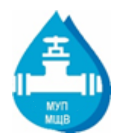 Уведомление о задолженности абонентов МКД11.11.2022г.МУП «Межрайонный Щелковский Водоканал» уведомляет о том, что у Вас образовалась задолженность перед нашим предприятием за холодное водоснабжение и/или водоотведение, превышающая сумму 2 месячных размеров платы. Оплатить задолженность по платежному документу возможно: в личном кабинете МУП «Межрайонный Щелковский Водоканал» на официальном сайте http://mr-vk.ru/,  в Центре обслуживания клиентов по адресу: г. Щелково, ул. Свирская, д.1А., с помощью сервисов ПАО «Сбербанк России», в отделениях ФГУП «Почта России». В случае непогашения задолженности в течение 20 дней со дня размещения на официальном сайте МУП «Межрайонный Щелковский Водоканал» в сети Интернет данного уведомления (11.11.2022г.) коммунальные услуги по холодному водоснабжению и/или водоотведению будут сначала ограничены, а затем приостановлены либо при отсутствии технической возможности введения ограничения приостановлены без предварительного введения ограничения. В соответствии с Постановлением правительства РФ от 06.05.2011 №354 (в ред. от 13.07.2019 №897) расходы исполнителя, связанные с введением ограничения, приостановления и возобновления предоставления коммунальной услуги потребителю-должнику, подлежат возмещению за счет потребителя, в отношении которого осуществлялись указанные действия, в размере, не превышающем 3000 (три тысячи) рублей в совокупности.МУП «Межрайонный Щелковский Водоканал» так же будет вынуждено обратиться в судебные органы с требованиями о взыскании с Вас возникшей задолженности за холодное водоснабжение и/или водоотведение в принудительном порядке, взыскании пеней и судебных расходов. В соответствии с вышеизложенным, во избежание возникновения для Вас неблагоприятных последствий, связанных с введением ограничения/приостановления коммунальных услуг и взысканием задолженности в принудительном порядке, убедительно просим оплатить задолженность в срок, не превышающий 20 календарных дней с даты размещения настоящего уведомления (11.11.2022г).АдресЛицевой счетЛицевой счетИтого задолженность более 2 месяцев, руб.В том числе за водоотведение, руб.Щёлково64 289 941,0964 289 941,0933 434 537,64Щёлково, пр-т. Пролетарский, дом 5Б, кв.11322007612 532,112 532,111 479,30Щёлково, ул. Заречная, дом 7, кв.336322007811 198,331 198,331 198,33Щёлково, ул. Заречная, дом 7, кв.358322008038 222,878 222,875 058,39Щёлково, ул. Пионерская, дом 24, кв.223220080819 354,8319 354,839 026,74Щёлково, ул. Пионерская, дом 24, кв.233220080926 639,9526 639,9512 400,99Щёлково, ул. Пионерская, дом 24, кв.253220081141 649,2841 649,2819 391,23Щёлково, ул. Пионерская, дом 24, кв.31322008176 209,446 209,442 895,02Щёлково, ул. Пионерская, дом 24, кв.34322008203 342,493 342,491 553,69Щёлково, ул. Пионерская, дом 24, кв.373220082312 068,4712 068,473 949,98Щёлково, ул. Заречная, дом 9, кв.7322008661 456,251 456,251 456,25Щёлково, ул. Заречная, дом 9, кв.27322008865 482,155 482,155 482,15Щёлково, ул. Заречная, дом 9, кв.33322008923 597,033 597,032 173,86Щёлково, ул. Заречная, дом 9, кв.55322009143 597,033 597,032 173,86Щёлково, ул. Заречная, дом 9, кв.62322009216 309,366 309,364 113,58Щёлково, ул. Заречная, дом 9, кв.63322009223 481,493 481,492 104,17Щёлково, ул. Заречная, дом 9, кв.79322009386 884,506 884,503 817,84Щёлково, ул. Заречная, дом 9, кв.88322009472 890,022 890,021 466,85Щёлково, ул. Заречная, дом 9, кв.96322009545 594,465 594,463 358,94Щёлково, ул. Заречная, дом 9, кв.100322009583 597,033 597,032 173,86Щёлково, ул. Заречная, дом 9, кв.113322009713 245,593 245,591 974,65Щёлково, ул. Заречная, дом 9, кв.116322009743 597,033 597,032 173,86Щёлково, ул. Заречная, дом 9, кв.1233220098110 791,0610 791,066 521,61Щёлково, ул. Заречная, дом 9, кв.127322009854 134,794 134,792 501,71Щёлково, ул. 8 Марта, дом 7, кв.102322010121 479,151 479,151 479,15Щёлково, ул. 8 Марта, дом 7, кв.1083220101810 700,4510 700,456 174,94Щёлково, ул. 8 Марта, дом 7, кв.112322010222 691,842 691,841 626,49Щёлково, ул. 8 Марта, дом 7, кв.333220105231 402,1731 402,1716 755,28Щёлково, ул. Комсомольская, дом 24, кв.4322010575 303,135 303,131 330,92Щёлково, ул. Комсомольская, дом 24, кв.353220108772 674,8772 674,8730 434,20Щёлково, ул. Комсомольская, дом 24, кв.42322010944 659,754 659,752 173,86Щёлково, ул. Комсомольская, дом 24, кв.44322010969 350,229 350,224 358,39Щёлково, ул. Комсомольская, дом 24, кв.50322011027 917,247 917,243 716,32Щёлково, ул. Комсомольская, дом 24, кв.613220111341 528,4741 528,4717 390,99Щёлково, ул. Комсомольская, дом 24, кв.72322011243 992,153 992,151 868,39Щёлково, ул. Комсомольская, дом 24, кв.101322011537 740,927 740,923 612,39Щёлково, ул. Комсомольская, дом 24, кв.119322011713 148,523 148,521 480,98Щёлково, ул. Комсомольская, дом 24, кв.124322011764 136,084 136,081 925,20Щёлково, ул. Комсомольская, дом 24, кв.139322011912 397,932 397,931 118,54Щёлково, ул. Талсинская, дом 25, кв.2а322011958 494,898 494,893 958,41Щёлково, ул. Талсинская, дом 25, кв.2б322011963 791,303 791,301 772,04Щёлково, ул. Талсинская, дом 25, кв.2ж322012012 344,272 344,271 089,69Щёлково, ул. Талсинская, дом 24а, кв.242а3220120415 261,6015 261,607 103,27Щёлково, ул. Талсинская, дом 24а, кв.242б3220120515 662,4115 662,416 799,45Щёлково, ул. Талсинская, дом 24а, кв.242в322012067 844,697 844,693 646,45Щёлково, ул. Талсинская, дом 24а, кв.242г3220120715 159,9715 159,976 565,90Щёлково, ул. Талсинская, дом 24а, кв.242д3220120815 261,6015 261,607 103,27Щёлково, ул. Талсинская, дом 24а, кв.2433220121115 159,9715 159,976 565,90Щёлково, ул. 1-ый Советский переулок, дом 5а, кв.4322012785 317,075 317,072 895,02Щёлково, ул. 1-ый Советский переулок, дом 5а, кв.83220128249 216,2949 216,2927 818,19Щёлково, ул. 1-ый Советский переулок, дом 5а, кв.10322012841 214,811 214,811 214,81Щёлково, ул. 1-ый Советский переулок, дом 5а, кв.32322013053 036,553 036,551 830,41Щёлково, ул. 1-ый Советский переулок, дом 5а, кв.59322013147 792,187 792,184 106,72Щёлково, ул. 1-ый Советский переулок, дом 5а, кв.573220132013 333,2113 333,218 020,75Щёлково, ул. 1-ый Советский переулок, дом 5а, кв.643220132413 061,6613 061,667 182,00Щёлково, ул. 1-ый Советский переулок, дом 5а, кв.423220133413 164,4313 164,437 335,59Щёлково, ул. 1-ый Советский переулок, дом 5а, кв.119322013882 803,672 803,671 694,87Щёлково, ул. 1-ый Советский переулок, дом 5а, кв.1393220140513 526,0813 526,087 244,90Щёлково, пр-т. Пролетарский, дом 7, кв.179322016191 484,181 484,181 484,18Щёлково, пр-т. Пролетарский, дом 9, корп. 2, кв.19322016578 674,048 674,045 229,74Щёлково, пр-т. Пролетарский, дом 9, корп. 2, кв.22322016607 936,077 936,074 787,76Щёлково, ул. Талсинская, дом 25, кв.105322016894 732,354 732,352 210,94Щёлково, ул. Талсинская, дом 25, кв.119322017038 100,058 100,053 770,15Щёлково, ул. Талсинская, дом 25, кв.136322017164 208,204 208,201 978,90Щёлково, ул. Талсинская, дом 25, кв.72322018062 540,762 540,761 183,81Щёлково, ул. Талсинская, дом 25, кв.78322018123 061,523 061,521 439,68Щёлково, ул. Талсинская, дом 25, кв.93322018279 889,039 889,034 607,20Щёлково, ул. Талсинская, дом 25, кв.196322018642 429,842 429,841 366,58Щёлково, ул. Талсинская, дом 25, кв.198322018669 740,049 740,044 536,68Щёлково, ул. Талсинская, дом 25, кв.207322018743 924,713 924,711 837,36Щёлково, ул. Талсинская, дом 25, кв.209322018768 162,998 162,993 795,90Щёлково, ул. Талсинская, дом 25, кв.2103220187767 782,1667 782,1633 382,98Щёлково, ул. Талсинская, дом 25, кв.225322018914 726,264 726,262 195,07Щёлково, ул. Талсинская, дом 25, кв.230322018951 243,591 243,591 243,59Щёлково, ул. Талсинская, дом 25, кв.2503220191576 307,2476 307,2435 516,23Щёлково, ул. Талсинская, дом 25, кв.272322019342 599,292 599,291 214,81Щёлково, ул. Талсинская, дом 25, кв.281322019434 878,994 878,992 654,99Щёлково, ул. Талсинская, дом 25, кв.301322019618 059,558 059,553 750,62Щёлково, ул. Талсинская, дом 25, кв.308322019687 704,287 704,283 584,45Щёлково, ул. Талсинская, дом 25, кв.316322019755 715,645 715,642 656,09Щёлково, ул. Талсинская, дом 25, кв.АТС3220198016 427,6616 427,667 102,04Щёлково, ул. Талсинская, дом 24а, кв.16322019993 067,033 067,031 425,48Щёлково, ул. Талсинская, дом 24а, кв.55322020372 623,932 623,931 229,60Щёлково, ул. Талсинская, дом 24а, кв.1033220208526 426,6326 426,6311 651,16Щёлково, ул. Талсинская, дом 24а, кв.130322021122 330,822 330,821 085,72Щёлково, ул. Талсинская, дом 23, кв.753220216430 522,8930 522,8914 206,56Щёлково, ул. Талсинская, дом 24а, кв.13сл3220219416 427,6616 427,667 102,04Щёлково, пр-т. Пролетарский, дом 12, кв.220322022127 951,547 951,544 382,99Щёлково, пр-т. Пролетарский, дом 12, кв.63220222411 008,8011 008,806 634,94Щёлково, пр-т. Пролетарский, дом 12, кв.54322022728 844,048 844,046 051,19Щёлково, пр-т. Пролетарский, дом 12, кв.71322022891 087,391 087,391 087,39Щёлково, пр-т. Пролетарский, дом 12, кв.93322023081 036,041 036,041 036,04Щёлково, пр-т. Пролетарский, дом 12, кв.102322023152 734,712 734,711 649,16Щёлково, ул. Заречная, дом 7, кв.163322023647 194,037 194,034 347,75Щёлково, ул. Заречная, дом 7, кв.1683220236913 977,8413 977,848 285,28Щёлково, ул. Заречная, дом 7, кв.183322023849 808,819 808,815 929,14Щёлково, ул. Заречная, дом 7, кв.210322024103 597,033 597,032 173,86Щёлково, ул. Заречная, дом 7, кв.2253220242510 791,0610 791,066 521,61Щёлково, ул. Заречная, дом 7, кв.2273220242710 791,0610 791,066 521,61Щёлково, ул. Заречная, дом 7, кв.233322024336 347,006 347,003 817,62Щёлково, ул. Заречная, дом 7, кв.262322024627 777,377 777,374 593,67Щёлково, ул. Заречная, дом 7, кв.2723220247214 388,0514 388,058 695,49Щёлково, ул. Заречная, дом 7, кв.145322024895 315,125 315,123 697,83Щёлково, ул. Заречная, дом 7, кв.307322025361 495,821 495,821 495,82Щёлково, ул. Заречная, дом 7, кв.315322025441 052,701 052,701 052,70Щёлково, ул. Заречная, дом 7, кв.317322025463 185,783 185,781 584,25Щёлково, ул. Заречная, дом 7, кв.331322025603 597,033 597,032 173,86Щёлково, ул. Заречная, дом 9, кв.178322025943 628,023 628,022 201,07Щёлково, ул. Заречная, дом 9, кв.1803220259616 031,3716 031,379 695,20Щёлково, ул. Заречная, дом 7, кв.1322026223 597,033 597,032 173,86Щёлково, ул. Заречная, дом 7, кв.18322026393 597,033 597,032 173,86Щёлково, ул. Заречная, дом 7, кв.43322026623 597,033 597,032 173,86Щёлково, ул. Заречная, дом 7, кв.49322026681 438,141 438,141 438,14Щёлково, ул. Заречная, дом 7, кв.67322026863 718,443 718,442 249,44Щёлково, ул. Заречная, дом 7, кв.73322026923 597,033 597,032 173,86Щёлково, ул. Заречная, дом 7, кв.86322027051 459,551 459,551 459,55Щёлково, ул. Заречная, дом 7, кв.114322027337 194,037 194,034 347,75Щёлково, ул. Заречная, дом 7, кв.135322027546 624,856 624,854 001,25Щёлково, ул. Краснознаменская, дом 17, корп., кв.44322028064 434,264 434,262 687,83Щёлково, ул. 8 Марта, дом 16, кв.13220281012 902,3912 902,397 102,04Щёлково, ул. 8 Марта, дом 16, кв.363220284510 941,5710 941,575 804,72Щёлково, ул. 8 Марта, дом 16, кв.433220285213 369,7813 369,788 140,08Щёлково, ул. 8 Марта, дом 16, кв.52322028618 655,488 655,484 904,91Щёлково, ул. 8 Марта, дом 16, кв.543220286311 618,8811 618,886 997,35Щёлково, ул. 8 Марта, дом 16, кв.99322029086 842,006 842,004 090,21Щёлково, ул. 8 Марта, дом 7, кв.183220294612 902,3912 902,397 102,04Щёлково, ул. 8 Марта, дом 7, кв.54322029791 029,891 029,891 029,89Щёлково, ул. 8 Марта, дом 7, кв.56322029803 319,683 319,682 005,92Щёлково, ул. 8 Марта, дом 7, кв.75322029972 746,722 746,721 582,00Щёлково, ул. 8 Марта, дом 7, кв.763220299813 466,8713 466,878 486,58Щёлково, ул. 8 Марта, дом 7, кв.813220300216 084,5516 084,5510 036,59Щёлково, ул. 8 Марта, дом 7, кв.833220300412 902,3912 902,397 102,04Щёлково, ул. Краснознаменская, дом 7, кв.543220304113 763,3013 763,307 244,90Щёлково, ул. Краснознаменская, дом 7, кв.603220304516 855,3616 855,369 457,54Щёлково, ул. Краснознаменская, дом 7, кв.118322030943 182,053 182,051 888,62Щёлково, ул. Краснознаменская, дом 7, кв.129322031031 164,921 164,921 164,92Щёлково, ул. Краснознаменская, дом 7, кв.1323220310611 937,4611 937,466 536,94Щёлково, ул. Краснознаменская, дом 7, кв.144322031162 985,932 985,931 834,27Щёлково, ул. Краснознаменская, дом 7, кв.58322031221 451,541 451,541 451,54Щёлково, пр-т. Пролетарский, дом 9, корп. 1, кв.1322031383 668,863 668,862 126,05Щёлково, пр-т. Пролетарский, дом 9, корп. 1, кв.41322031674 187,314 187,312 458,37Щёлково, пр-т. Пролетарский, дом 9, корп. 1, кв.52322031713 201,623 201,621 934,90Щёлково, пр-т. Пролетарский, дом 9, корп. 1, кв.93220318123 334,5623 334,5614 091,67Щёлково, пр-т. Пролетарский, дом 9, корп. 1, кв.12322031913 177,043 177,041 934,63Щёлково, пр-т. Пролетарский, дом 9, корп. 1, кв.14322031939 546,729 546,725 743,83Щёлково, пр-т. Пролетарский, дом 9, корп. 1, кв.15322031942 657,472 657,471 444,32Щёлково, пр-т. Пролетарский, дом 9, корп. 1, кв.19322032064 546,334 546,332 619,04Щёлково, пр-т. Пролетарский, дом 9, корп. 2, кв.543220325621 394,0821 394,0812 913,10Щёлково, пр-т. Пролетарский, дом 9, корп. 2, кв.803220328214 331,5214 331,526 667,66Щёлково, пр-т. Пролетарский, дом 9, корп. 2, кв.90322032922 907,242 907,242 907,24Щёлково, пр-т. Пролетарский, дом 9, корп. 2, кв.93322032958 456,408 456,404 463,52Щёлково, пр-т. Пролетарский, дом 9, корп. 2, кв.94322032967 927,557 927,554 786,03Щёлково, пр-т. Пролетарский, дом 9, корп. 2, кв.95322032974 124,184 124,182 477,37Щёлково, пр-т. Пролетарский, дом 9, корп. 2, кв.118322033208 879,498 879,495 261,25Щёлково, пр-т. Пролетарский, дом 12б, кв.183220335811 270,7811 270,785 296,81Щёлково, пр-т. Пролетарский, дом 12, кв.1322033911 214,811 214,811 214,81Щёлково, ул. Талсинская, дом 23, кв.131322033982 991,372 991,371 342,57Щёлково, ул. Талсинская, дом 23, кв.1843220339911 210,0611 210,066 844,63Щёлково, ул. Талсинская, дом 13, кв.113220343712 901,7812 901,787 102,04Щёлково, ул. Талсинская, дом 24а, кв.1383220345614 181,3414 181,346 596,73Щёлково, ул. Талсинская, дом 24а, кв.152322034704 597,774 597,772 141,89Щёлково, ул. Талсинская, дом 24а, кв.159322034773 881,283 881,281 805,65Щёлково, ул. Талсинская, дом 24а, кв.173322034916 725,296 725,293 135,05Щёлково, ул. Талсинская, дом 24а, кв.175322034926 725,296 725,293 135,05Щёлково, ул. Талсинская, дом 24а, кв.178322034949 750,609 750,604 541,60Щёлково, ул. Талсинская, дом 24а, кв.2343220354731 905,2431 905,2413 514,39Щёлково, ул. Талсинская, дом 24а, кв.240322035537 365,817 365,813 274,73Щёлково, ул. Талсинская, дом 23, кв.1703220357010 253,2510 253,254 768,27Щёлково, ул. Талсинская, дом 23, кв.202322035777 731,257 731,253 609,67Щёлково, ул. Талсинская, дом 23, кв.2193220358317 340,1117 340,118 073,14Щёлково, ул. Талсинская, дом 23, кв.1743220363315 371,6915 371,697 578,65Щёлково, ул. Талсинская, дом 23, кв.13220365468 133,1668 133,1631 716,67Щёлково, ул. Талсинская, дом 23, кв.65322036638 570,208 570,203 991,30Щёлково, ул. Талсинская, дом 23, кв.633220366524 677,4224 677,4211 493,15Щёлково, ул. Талсинская, дом 23, кв.10322036694 751,554 751,552 217,99Щёлково, ул. Талсинская, дом 23, кв.104322036744 477,554 477,552 091,99Щёлково, пр-т. Пролетарский, дом 12, кв.134322036807 164,207 164,204 171,31Щёлково, пр-т. Пролетарский, дом 12, кв.1423220368811 008,8011 008,806 634,94Щёлково, пр-т. Пролетарский, дом 12, кв.186322037312 814,992 814,991 701,70Щёлково, пр-т. Пролетарский, дом 12, кв.2383220377711 008,8011 008,806 634,94Щёлково, пр-т. Пролетарский, дом 12, кв.257322037947 516,927 516,924 536,68Щёлково, пр-т. Пролетарский, дом 12, кв.278322038135 916,585 916,583 759,15Щёлково, пр-т. Пролетарский, дом 12, кв.291322038243 403,603 403,602 049,60Щёлково, пр-т. Пролетарский, дом 12, кв.2993220383111 008,8011 008,806 634,94Щёлково, пр-т. Пролетарский, дом 12, кв.317322038488 166,398 166,394 964,41Щёлково, пр-т. Пролетарский, дом 12, кв.323322038543 413,253 413,253 413,25Щёлково, пр-т. Пролетарский, дом 12, кв.324322038553 348,203 348,201 807,10Щёлково, пр-т. Пролетарский, дом 12, кв.334322038645 221,335 221,333 148,17Щёлково, пр-т. Пролетарский, дом 12, кв.344322038749 203,999 203,995 546,24Щёлково, пр-т. Пролетарский, дом 12, кв.3593220388824 057,9524 057,9513 618,07Щёлково, пр-т. Пролетарский, дом 12, кв.360322038893 156,153 156,151 903,99Щёлково, ул. Центральная, дом 90, кв.12325453832 728,962 728,961 066,13Щёлково, ул. Центральная, дом 90, кв.13325453848 968,218 968,214 177,34Щёлково, ул. Центральная, дом 96,2, кв.43254539810 119,3010 119,304 709,48Щёлково, ул. Центральная, дом 96,2, кв.73254540111 462,0011 462,005 336,81Щёлково, ул. Талсинская, дом 2-а, кв.43254540818 929,3418 929,3410 716,60Щёлково, ул. Талсинская, дом 2-а, кв.293254543127 063,2327 063,2316 883,77Щёлково, ул. Талсинская, дом 2-а, кв.42325454433 219,663 219,661 949,58Щёлково, ул. Неделина, дом 21, кв.91325454519 432,869 432,865 673,27Щёлково, ул. Неделина, дом 21, кв.96325454569 432,869 432,865 673,27Щёлково, ул. Неделина, дом 21, кв.104325454639 432,869 432,865 673,27Щёлково, пр-т. 60 лет Октября, дом 1а, кв.16325454771 204,121 204,121 204,12Щёлково, пр-т. 60 лет Октября, дом 1а, кв.18325454799 430,109 430,105 670,51Щёлково, пр-т. 60 лет Октября, дом 1а, кв.59325455196 584,926 584,923 959,77Щёлково, ул. Неделина, дом 17, кв.27325455652 938,782 938,781 760,54Щёлково, ул. Неделина, дом 17, кв.303254556810 445,2110 445,215 631,84Щёлково, ул. Неделина, дом 17, кв.31325455691 108,051 108,051 108,05Щёлково, ул. Неделина, дом 17, кв.73325456074 989,504 989,502 937,50Щёлково, ул. Неделина, дом 17, кв.101325456316 352,956 352,953 834,25Щёлково, пр-т. 60 лет Октября, дом 8, кв.3325456378 333,778 333,775 019,80Щёлково, пр-т. 60 лет Октября, дом 8, кв.25325456534 326,734 326,732 609,32Щёлково, пр-т. 60 лет Октября, дом 8, кв.36325456616 185,446 185,443 727,83Щёлково, пр-т. 60 лет Октября, дом 8, кв.423254566414 853,2914 853,297 969,22Щёлково, ул. Неделина, дом 15, кв.31325456725 821,055 821,053 498,77Щёлково, ул. Неделина, дом 15, кв.36325456772 573,112 573,111 541,67Щёлково, ул. Неделина, дом 15, кв.44325456823 975,863 975,862 394,77Щёлково, ул. Неделина, дом 15, кв.52325456887 303,937 303,934 387,06Щёлково, ул. Неделина, дом 15, кв.653254569810 522,2710 522,275 668,67Щёлково, ул. Шмидта, дом 1, кв.6325457162 855,752 855,751 328,16Щёлково, ул. Шмидта, дом 1, кв.36325457444 036,834 036,831 880,34Щёлково, ул. Шмидта, дом 1, кв.43325457483 212,153 212,151 496,20Щёлково, ул. Шмидта, дом 1, кв.46325457515 899,555 899,552 750,88Щёлково, ул. Шмидта, дом 1, кв.73325457772 596,752 596,751 213,74Щёлково, ул. Шмидта, дом 1, кв.793254578310 280,1210 280,124 786,87Щёлково, ул. Шмидта, дом 1, кв.863254579012 827,4912 827,495 971,95Щёлково, ул. Шмидта, дом 1, кв.93325457955 225,635 225,632 437,33Щёлково, ул. Шмидта, дом 1, кв.94325457964 853,884 853,882 259,85Щёлково, ул. Шмидта, дом 1, кв.122325458234 490,814 490,812 094,93Щёлково, ул. Шмидта, дом 1, кв.140325458403 260,863 260,861 105,83Щёлково, ул. Центральная, дом 96,2, кв.16325459094 445,934 445,932 074,35Щёлково, ул. Центральная, дом 96,2, кв.20325459133 628,253 628,251 693,80Щёлково, ул. Центральная, дом 96,2, кв.26325459197 208,487 208,483 355,30Щёлково, ул. Центральная, дом 96,2, кв.30325459232 424,532 424,531 133,03Щёлково, ул. Центральная, дом 96,2, кв.32325459256 138,836 138,832 855,11Щёлково, ул. Центральная, дом 96,2, кв.443254593711 411,2611 411,264 770,39Щёлково, ул. Центральная, дом 96,2, кв.57325459503 112,503 112,501 453,77Щёлково, ул. Центральная, дом 96,2, кв.58325459516 356,976 356,972 958,78Щёлково, ул. Центральная, дом 96,2, кв.61325459542 734,392 734,391 282,26Щёлково, ул. Центральная, дом 96,2, кв.70325459634 127,294 127,292 124,18Щёлково, ул. Центральная, дом 96,2, кв.81325459742 540,412 540,411 183,42Щёлково, ул. Центральная, дом 96,2, кв.953254598813 333,2613 333,265 668,37Щёлково, ул. Центральная, дом 96,2, кв.973254599044 766,0044 766,0019 347,34Щёлково, ул. Комсомольская, дом 22, кв.183254601258 013,3758 013,3726 945,93Щёлково, ул. Комсомольская, дом 22, кв.353254602924 210,1824 210,1810 716,60Щёлково, ул. Комсомольская, дом 22, кв.42325460362 962,912 962,911 393,31Щёлково, ул. Комсомольская, дом 22, кв.62325460553 255,303 255,301 527,17Щёлково, ул. Комсомольская, дом 22, кв.65325460584 154,174 154,171 934,98Щёлково, ул. Комсомольская, дом 22, кв.693254606214 507,5814 507,586 753,88Щёлково, ул. Комсомольская, дом 22, кв.71325460646 380,616 380,612 975,58Щёлково, ул. Комсомольская, дом 22, кв.72325460652 774,222 774,221 290,24Щёлково, ул. Талсинская, дом 2-а, кв.69325461103 416,483 416,482 059,40Щёлково, ул. Талсинская, дом 6а, кв.13325461238 069,348 069,344 304,36Щёлково, ул. Талсинская, дом 6а, кв.473254615218 905,9418 905,9410 716,60Щёлково, ул. Талсинская, дом 6а, кв.693254617314 967,9214 967,928 975,64Щёлково, ул. Талсинская, дом 8а, кв.283254619714 772,8814 772,888 008,54Щёлково, ул. Талсинская, дом 8а, кв.363254620631 499,6531 499,6519 099,61Щёлково, ул. Неделина, дом 21, кв.11325462461 181,431 181,431 181,43Щёлково, ул. Неделина, дом 21, кв.20325462537 095,277 095,274 268,18Щёлково, ул. Неделина, дом 21, кв.46325462769 432,869 432,865 673,27Щёлково, ул. Неделина, дом 21, кв.50325462807 861,247 861,244 668,33Щёлково, ул. Неделина, дом 21, кв.55325462856 423,746 423,743 863,50Щёлково, ул. Неделина, дом 21, кв.60325462919 432,869 432,865 673,27Щёлково, ул. Неделина, дом 21, кв.82325463121 020,281 020,281 020,28Щёлково, пр-т. 60 лет Октября, дом 8, кв.59325463243 157,253 157,251 929,12Щёлково, пр-т. 60 лет Октября, дом 4, кв.2325463363 557,923 557,922 146,44Щёлково, пр-т. 60 лет Октября, дом 4, кв.483254637118 298,6018 298,609 779,41Щёлково, пр-т. 60 лет Октября, дом 4, кв.683254638910 445,2110 445,215 631,84Щёлково, ул. Неделина, дом 2, кв.323254641924 273,0224 273,0213 354,23Щёлково, ул. Неделина, дом 2, кв.35325464229 432,869 432,865 673,27Щёлково, ул. Неделина, дом 2, кв.36325464234 331,474 331,472 607,09Щёлково, ул. Неделина, дом 2, кв.48325464329 432,869 432,865 673,27Щёлково, ул. Неделина, дом 2, кв.60325464404 033,574 033,572 427,58Щёлково, ул. Неделина, дом 13, кв.9325464622 430,102 430,101 170,51Щёлково, ул. Неделина, дом 13, кв.15325464678 845,148 845,145 319,24Щёлково, ул. Неделина, дом 13, кв.41325464887 291,067 291,064 254,22Щёлково, ул. Неделина, дом 15, кв.20325465331 219,111 219,111 219,11Щёлково, ул. Шмидта, дом 1, кв.2063254654417 034,1917 034,197 927,74Щёлково, ул. Шмидта, дом 1, кв.210325465483 112,503 112,501 453,77Щёлково, ул. Шмидта, дом 1, кв.213325465513 112,503 112,501 453,77Щёлково, ул. Шмидта, дом 1, кв.2353254657112 654,8212 654,825 382,96Щёлково, ул. Шмидта, дом 1, кв.242325465785 175,505 175,502 413,89Щёлково, ул. Шмидта, дом 1, кв.265325466003 628,253 628,251 693,80Щёлково, ул. Шмидта, дом 1, кв.279325466147 927,257 927,253 727,79Щёлково, ул. Шмидта, дом 1, кв.283325466183 628,253 628,251 693,80Щёлково, ул. Шмидта, дом 1, кв.293325466283 883,363 883,361 846,95Щёлково, ул. Шмидта, дом 1, кв.300325466353 622,043 622,041 690,91Щёлково, ул. Шмидта, дом 1, кв.3023254663713 419,9813 419,985 704,59Щёлково, пр-т. 60 лет Октября, дом 6, кв.8325466581 460,501 460,501 460,50Щёлково, пр-т. 60 лет Октября, дом 6, кв.15325466643 382,553 382,552 113,58Щёлково, пр-т. 60 лет Октября, дом 6, кв.263254667310 445,2110 445,215 631,84Щёлково, пр-т. 60 лет Октября, дом 6, кв.28325466757 495,487 495,484 516,37Щёлково, пр-т. 60 лет Октября, дом 6, кв.32325466784 076,554 076,552 100,83Щёлково, пр-т. 60 лет Октября, дом 6, кв.34325466804 781,994 781,992 878,68Щёлково, пр-т. 60 лет Октября, дом 6, кв.56325467021 466,811 466,811 466,81Щёлково, пр-т. 60 лет Октября, дом 6, кв.70325467167 911,447 911,444 783,24Щёлково, пр-т. Пролетарский, дом 7А, кв.128325640249 629,469 629,467 739,62Щёлково, пр-т. Пролетарский, дом 7А, кв.1313256402714 660,4814 660,486 183,57Щёлково, пр-т. Пролетарский, дом 7А, кв.100325640385 272,795 272,792 463,81Щёлково, пр-т. Пролетарский, дом 7А, кв.75325640721 160,611 160,611 160,61Щёлково, пр-т. Пролетарский, дом 7А, кв.93325640875 786,275 786,272 714,74Щёлково, пр-т. Пролетарский, дом 7А, кв.35325640936 341,696 341,692 969,39Щёлково, пр-т. Пролетарский, дом 4,4, кв.53256816123 106,4523 106,4510 739,25Щёлково, пр-т. Пролетарский, дом 4,4, кв.10325681662 812,582 812,581 313,21Щёлково, пр-т. Пролетарский, дом 4,4, кв.11325681678 985,628 985,624 200,70Щёлково, ул. Космодемьянская, дом 17,4, кв.83260449231 947,2931 947,2913 792,38Щёлково, мкр. Богородский, дом 10,1, кв.52326045243 527,403 527,401 626,25Щёлково, мкр. Богородский, дом 10,1, кв.563260452859 118,0359 118,0325 781,12Щёлково, мкр. Богородский, дом 10,1, кв.823260455126 010,9826 010,9811 365,77Щёлково, мкр. Богородский, дом 10,1, кв.94326045627 353,317 353,313 429,34Щёлково, мкр. Богородский, дом 10,1, кв.1043260457023 751,9923 751,9911 068,50Щёлково, мкр. Богородский, дом 10,1, кв.1193260458434 242,3634 242,3615 045,13Щёлково, мкр. Богородский, дом 10,1, кв.1423260460421 043,4921 043,499 775,82Щёлково, мкр. Богородский, дом 10,1, кв.1513260461416 855,7216 855,727 850,10Щёлково, мкр. Богородский, дом 10,1, кв.1553260461819 706,1919 706,198 593,75Щёлково, мкр. Богородский, дом 10,1, кв.182326046435 328,935 328,932 728,56Щёлково, мкр. Богородский, дом 10,1, кв.1843260464522 729,5122 729,5110 542,34Щёлково, мкр. Богородский, дом 10,1, кв.188326046495 907,385 907,382 697,18Щёлково, мкр. Богородский, дом 10,2, кв.2326046522 631,612 631,611 229,77Щёлково, мкр. Богородский, дом 10,2, кв.3326046534 596,304 596,302 144,00Щёлково, мкр. Богородский, дом 10,2, кв.15326046637 617,607 617,603 537,73Щёлково, мкр. Богородский, дом 10,2, кв.473260469212 409,1912 409,195 776,21Щёлково, мкр. Богородский, дом 10,2, кв.67326047068 544,958 544,953 993,39Щёлково, мкр. Богородский, дом 10,2, кв.783260471514 681,7914 681,796 258,25Щёлково, мкр. Богородский, дом 10,2, кв.793260471614 806,5914 806,597 971,22Щёлково, мкр. Богородский, дом 10,2, кв.943260472752 469,7052 469,7024 320,54Щёлково, мкр. Богородский, дом 10,2, кв.3653260474516 947,2216 947,227 887,34Щёлково, мкр. Богородский, дом 10,2, кв.366326047464 462,814 462,812 082,22Щёлково, мкр. Богородский, дом 10,2, кв.367326047472 430,562 430,561 133,00Щёлково, мкр. Богородский, дом 10,2, кв.3723260475236 401,7636 401,7617 187,51Щёлково, мкр. Богородский, дом 10,2, кв.3783260475916 098,6016 098,607 424,28Щёлково, мкр. Богородский, дом 10,2, кв.388326047687 765,597 765,593 617,15Щёлково, мкр. Богородский, дом 10,2, кв.400326047793 725,313 725,311 717,12Щёлково, мкр. Богородский, дом 10,2, кв.4283260480618 062,6018 062,607 881,94Щёлково, мкр. Богородский, дом 10,2, кв.4603260483330 627,2830 627,289 581,15Щёлково, мкр. Богородский, дом 10,2, кв.473326048452 989,472 989,471 459,66Щёлково, мкр. Богородский, дом 10,2, кв.4783260484915 779,9515 779,957 349,17Щёлково, мкр. Богородский, дом 10,2, кв.488326048578 817,018 817,014 113,66Щёлково, мкр. Богородский, дом 10,2, кв.4953260486427 229,9427 229,9416 884,42Щёлково, мкр. Богородский, дом 15, кв.8326048725 765,935 765,932 681,50Щёлково, мкр. Богородский, дом 15, кв.19326048834 784,214 784,212 202,75Щёлково, мкр. Богородский, дом 15, кв.20326048843 172,863 172,861 492,04Щёлково, мкр. Богородский, дом 15, кв.22326048863 771,393 771,391 760,36Щёлково, мкр. Богородский, дом 15, кв.233260488728 115,5028 115,5013 102,96Щёлково, мкр. Богородский, дом 15, кв.35326048998 653,548 653,543 918,87Щёлково, мкр. Богородский, дом 15, кв.363260490018 164,6518 164,657 730,27Щёлково, мкр. Богородский, дом 15, кв.423260490612 541,1712 541,175 803,73Щёлково, мкр. Богородский, дом 15, кв.65326049312 899,932 899,931 326,28Щёлково, мкр. Богородский, дом 15, кв.753260494114 227,7914 227,796 052,40Щёлково, мкр. Богородский, дом 15, кв.1023260496921 603,0821 603,0810 040,17Щёлково, мкр. Богородский, дом 15, кв.1073260497454 238,7954 238,7922 967,31Щёлково, мкр. Богородский, дом 15, кв.1373260500423 144,2523 144,2510 784,90Щёлково, мкр. Богородский, дом 15, кв.142326050102 358,642 358,641 098,82Щёлково, мкр. Богородский, дом 15, кв.1463260501411 811,6111 811,615 467,47Щёлково, мкр. Богородский, дом 15, кв.1523260502014 227,7914 227,796 052,40Щёлково, мкр. Богородский, дом 15, кв.1573260502514 227,7914 227,796 052,40Щёлково, мкр. Богородский, дом 15, кв.160326050286 102,636 102,632 918,25Щёлково, мкр. Богородский, дом 15, кв.1773260504614 227,7914 227,796 052,40Щёлково, мкр. Богородский, дом 15, кв.1793260504812 200,6212 200,625 704,72Щёлково, мкр. Богородский, дом 15, кв.186326050553 505,183 505,181 626,22Щёлково, мкр. Богородский, дом 15, кв.1873260505622 824,2222 824,2210 556,53Щёлково, мкр. Богородский, дом 15, кв.205326050746 096,316 096,312 830,29Щёлково, мкр. Богородский, дом 15, кв.2303260510023 213,0123 213,0110 501,01Щёлково, мкр. Богородский, дом 15, кв.231326051016 454,526 454,523 010,11Щёлково, мкр. Богородский, дом 15, кв.250326051213 860,633 860,631 786,26Щёлково, мкр. Богородский, дом 15, кв.2533260512413 069,9713 069,976 052,40Щёлково, мкр. Богородский, дом 15, кв.291326051624 329,264 329,262 035,84Щёлково, мкр. Богородский, дом 15, кв.295326051662 613,012 613,011 221,24Щёлково, мкр. Богородский, дом 15, кв.2963260516714 227,7914 227,796 052,40Щёлково, мкр. Богородский, дом 15, кв.3053260517618 569,9418 569,949 148,59Щёлково, мкр. Богородский, дом 15, кв.306326051774 298,114 298,112 005,50Щёлково, ул. Неделина, дом 26, кв.49326051883 237,563 237,561 511,90Щёлково, ул. Неделина, дом 26, кв.54326051935 370,495 370,493 018,64Щёлково, ул. Неделина, дом 26, кв.59326051982 276,662 276,661 070,60Щёлково, ул. Неделина, дом 26, кв.69326052084 324,434 324,432 017,75Щёлково, ул. Неделина, дом 26, кв.70326052093 253,863 253,861 516,92Щёлково, ул. Неделина, дом 26, кв.783260521730 227,8330 227,8314 041,53Щёлково, ул. Неделина, дом 26, кв.813260522070 050,9770 050,9732 515,05Щёлково, ул. Неделина, дом 26, кв.943260523414 597,2314 597,236 781,07Щёлково, ул. Неделина, дом 26, кв.1083260524814 727,7514 727,756 873,95Щёлково, ул. Неделина, дом 26, кв.1093260524925 039,2625 039,2611 565,66Щёлково, ул. Неделина, дом 26, кв.1183260525815 861,2715 861,277 366,45Щёлково, ул. Неделина, дом 26, кв.149326052897 225,187 225,183 373,56Щёлково, ул. Неделина, дом 26, кв.1553260529527 383,6227 383,6211 886,88Щёлково, ул. Неделина, дом 26, кв.166326053067 890,007 890,003 644,40Щёлково, ул. Неделина, дом 26, кв.1833260532333 873,6433 873,6414 802,28Щёлково, ул. Неделина, дом 26, кв.1973260533716 710,2116 710,217 149,95Щёлково, ул. Неделина, дом 26, кв.201326053418 370,708 370,703 899,16Щёлково, ул. Неделина, дом 26, кв.2133260535360 696,2560 696,2528 124,82Щёлково, ул. Неделина, дом 26, кв.2193260535924 407,5124 407,5111 379,69Щёлково, ул. Неделина, дом 26, кв.238326053785 623,945 623,942 626,52Щёлково, ул. Неделина, дом 26, кв.247326053886 291,536 291,532 915,87Щёлково, ул. Неделина, дом 26, кв.252326053936 266,986 266,982 921,80Щёлково, ул. Неделина, дом 26, кв.2533260539416 814,1016 814,107 824,90Щёлково, ул. Неделина, дом 26, кв.254326053957 512,907 512,903 478,82Щёлково, ул. Неделина, дом 26, кв.255326053962 682,562 682,561 251,56Щёлково, ул. Неделина, дом 26, кв.2603260540115 012,0515 012,056 972,68Щёлково, ул. Космодемьянская, дом 17,4, кв.303260564244 846,6344 846,6319 259,42Щёлково, ул. Космодемьянская, дом 17,4, кв.31326056434 597,304 597,302 134,03Щёлково, ул. Космодемьянская, дом 17,4, кв.48326056603 251,923 251,921 506,59Щёлково, ул. Космодемьянская, дом 17,4, кв.51326056632 564,112 564,111 198,48Щёлково, ул. Космодемьянская, дом 17,4, кв.56326056684 651,034 651,032 169,34Щёлково, ул. Космодемьянская, дом 17,4, кв.68326056803 131,483 131,481 462,54Щёлково, ул. Космодемьянская, дом 17,4, кв.823260569437 233,1237 233,1217 334,95Щёлково, ул. Космодемьянская, дом 17,4, кв.105326057163 833,773 833,771 787,30Щёлково, ул. Космодемьянская, дом 17,4, кв.112326057232 624,462 624,461 230,54Щёлково, ул. Космодемьянская, дом 17,4, кв.1223260573319 808,8719 808,878 678,95Щёлково, ул. Космодемьянская, дом 17,4, кв.129326057407 378,527 378,523 430,92Щёлково, ул. Космодемьянская, дом 17,4, кв.131,1326057422 643,762 643,761 219,88Щёлково, ул. Космодемьянская, дом 17,4, кв.159326057709 228,569 228,564 297,29Щёлково, ул. Космодемьянская, дом 17,4, кв.1863260579747 920,9347 920,9320 688,44Щёлково, ул. Космодемьянская, дом 17,4, кв.208326058193 663,543 663,541 702,75Щёлково, ул. Космодемьянская, дом 17,4, кв.2093260582011 258,0111 258,015 250,53Щёлково, ул. Шмидта, дом 9, кв.5326058439 270,879 270,874 324,97Щёлково, ул. Шмидта, дом 9, кв.623260589816 773,1216 773,127 071,91Щёлково, ул. Шмидта, дом 9, кв.85326059213 874,763 874,761 803,88Щёлково, ул. Шмидта, дом 9, кв.87326059232 486,842 486,841 154,49Щёлково, ул. Шмидта, дом 9, кв.913260592713 809,9913 809,996 428,64Щёлково, ул. Шмидта, дом 9, кв.1453260597912 813,4712 813,475 965,42Щёлково, ул. Шмидта, дом 9, кв.175326060092 842,922 842,921 323,57Щёлково, мкр. Богородский, дом 10,1, кв.13260605510 606,9310 606,934 927,18Щёлково, мкр. Богородский, дом 10,1, кв.13326060683 640,393 640,391 699,39Щёлково, мкр. Богородский, дом 10,1, кв.28326060833 801,063 801,061 754,99Щёлково, мкр. Богородский, дом 10,1, кв.343260608924 727,0724 727,0711 435,90Щёлково, мкр. Богородский, дом 10,2, кв.1323260611216 280,9716 280,977 544,00Щёлково, мкр. Богородский, дом 10,2, кв.144326061239 902,019 902,014 609,51Щёлково, мкр. Богородский, дом 10,2, кв.1463260612535 743,5935 743,5916 817,34Щёлково, мкр. Богородский, дом 10,2, кв.1473260612626 448,6426 448,6412 226,95Щёлково, мкр. Богородский, дом 10,2, кв.154326061338 172,698 172,693 784,94Щёлково, мкр. Богородский, дом 10,2, кв.162326061414 381,454 381,451 485,48Щёлково, мкр. Богородский, дом 10,2, кв.191326061683 716,103 716,102 442,44Щёлково, мкр. Богородский, дом 10,2, кв.200326061766 708,656 708,653 120,99Щёлково, мкр. Богородский, дом 10,2, кв.2273260619839 411,9839 411,9817 187,51Щёлково, мкр. Богородский, дом 10,2, кв.234326062037 960,977 960,973 776,30Щёлково, мкр. Богородский, дом 10,2, кв.2703260623713 999,1213 999,124 639,36Щёлково, мкр. Богородский, дом 10,2, кв.299326062607 244,027 244,023 381,59Щёлково, мкр. Богородский, дом 10,2, кв.303,13260626413 166,5513 166,556 097,29Щёлково, мкр. Богородский, дом 10,2, кв.303,23260626538 268,3538 268,3517 722,24Щёлково, мкр. Богородский, дом 10,2, кв.3253260628611 559,4111 559,415 395,11Щёлково, мкр. Богородский, дом 10,2, кв.336326062975 948,115 948,112 776,71Щёлково, мкр. Богородский, дом 15, кв.3283260633218 340,9018 340,908 494,92Щёлково, мкр. Богородский, дом 15, кв.3323260633612 153,0212 153,025 626,17Щёлково, мкр. Богородский, дом 15, кв.350326063543 300,083 300,081 532,27Щёлково, мкр. Богородский, дом 15, кв.3583260636311 879,0111 879,015 498,51Щёлково, мкр. Богородский, дом 15, кв.3613260636614 227,7914 227,796 052,40Щёлково, мкр. Богородский, дом 15, кв.3633260636822 255,9822 255,9810 299,36Щёлково, мкр. Богородский, дом 15, кв.371326063774 939,324 939,322 308,32Щёлково, мкр. Богородский, дом 15, кв.3803260638614 227,7914 227,796 052,40Щёлково, мкр. Богородский, дом 15, кв.385326063912 824,532 824,532 824,53Щёлково, мкр. Богородский, дом 15, кв.3943260640111 414,9011 414,904 777,13Щёлково, мкр. Богородский, дом 15, кв.403326064102 276,052 276,051 056,59Щёлково, мкр. Богородский, дом 15, кв.408326064154 158,784 158,781 940,35Щёлково, мкр. Богородский, дом 15, кв.4123260641912 720,6412 720,645 386,85Щёлково, мкр. Богородский, дом 15, кв.4153260642234 221,5434 221,5415 818,15Щёлково, мкр. Богородский, дом 15, кв.4393260644714 227,7914 227,796 052,40Щёлково, мкр. Богородский, дом 15, кв.4413260644911 847,5211 847,525 022,25Щёлково, мкр. Богородский, дом 15, кв.4433260645114 227,7914 227,796 052,40Щёлково, мкр. Богородский, дом 15, кв.452326064604 135,454 135,451 937,87Щёлково, мкр. Богородский, дом 15, кв.4553260646312 765,9212 765,925 431,81Щёлково, мкр. Богородский, дом 15, кв.462326064706 494,946 494,943 007,39Щёлково, ул. Космодемьянская, дом 17,4, кв.2,13260648515 973,6615 973,666 896,19Щёлково, ул. Неделина, дом 26, кв.353260653234 008,8534 008,8515 781,27Щёлково, ул. Неделина, дом 26, кв.277326065472 623,342 623,341 226,05Щёлково, ул. Неделина, дом 26, кв.283326065533 398,563 398,561 588,82Щёлково, ул. Неделина, дом 26, кв.3033260657332 367,3932 367,3914 106,49Щёлково, ул. Неделина, дом 26, кв.3113260658114 597,2314 597,236 781,07Щёлково, ул. Первомайская, дом 5, корп. 2, кв.26327007769 216,589 216,584 293,61Щёлково, ул. Первомайская, дом 5, корп. 2, кв.47327007974 631,924 631,922 165,39Щёлково, ул. Первомайская, дом 5, корп. 2, кв.63327008132 385,662 385,661 111,67Щёлково, ул. Первомайская, дом 5, корп. 2, кв.113327015245 655,125 655,122 637,16Щёлково, мкр. Богородский, дом 16, кв.4327659217 067,097 067,093 291,53Щёлково, мкр. Богородский, дом 16, кв.133276593024 770,6524 770,6511 542,34Щёлково, мкр. Богородский, дом 16, кв.14327659314 123,004 123,001 919,26Щёлково, мкр. Богородский, дом 16, кв.203276593713 595,0613 595,066 340,75Щёлково, мкр. Богородский, дом 16, кв.49327659656 520,486 520,483 030,52Щёлково, мкр. Богородский, дом 16, кв.58327659749 511,429 511,424 430,54Щёлково, мкр. Богородский, дом 16, кв.673276598313 174,7113 174,715 557,84Щёлково, мкр. Богородский, дом 16, кв.75327659913 444,203 444,201 639,82Щёлково, мкр. Богородский, дом 16, кв.953276601113 174,7113 174,715 557,84Щёлково, мкр. Богородский, дом 16, кв.993276601511 584,8211 584,825 394,34Щёлково, мкр. Богородский, дом 16, кв.1003276601610 165,6010 165,604 734,62Щёлково, мкр. Богородский, дом 16, кв.119327660357 182,747 182,743 347,26Щёлково, мкр. Богородский, дом 16, кв.129327660459 511,429 511,424 430,54Щёлково, мкр. Богородский, дом 16, кв.136327660528 840,008 840,004 124,62Щёлково, мкр. Богородский, дом 16, кв.138327660544 676,094 676,092 181,50Щёлково, мкр. Богородский, дом 16, кв.169327660853 416,183 416,181 588,95Щёлково, мкр. Богородский, дом 16, кв.182327660984 801,554 801,552 237,16Щёлково, мкр. Богородский, дом 16, кв.186327661026 644,516 644,513 088,43Щёлково, мкр. Богородский, дом 16, кв.192327661089 511,429 511,424 430,54Щёлково, мкр. Богородский, дом 16, кв.197327661122 767,572 767,571 293,16Щёлково, мкр. Богородский, дом 16, кв.216327661299 511,429 511,424 430,54Щёлково, мкр. Богородский, дом 16, кв.219327661322 979,482 979,481 390,78Щёлково, мкр. Богородский, дом 16, кв.228327661377 709,497 709,493 553,01Щёлково, мкр. Богородский, дом 16, кв.2403276614710 739,8810 739,885 001,56Щёлково, мкр. Богородский, дом 16, кв.242327661499 511,429 511,424 430,54Щёлково, мкр. Богородский, дом 16, кв.244327661517 686,727 686,723 582,65Щёлково, мкр. Богородский, дом 16, кв.245327661529 511,429 511,424 430,54Щёлково, мкр. Богородский, дом 16, кв.251327661588 240,888 240,883 839,96Щёлково, мкр. Богородский, дом 16, кв.2593276616645 261,3945 261,3918 626,83Щёлково, мкр. Богородский, дом 16, кв.2633276617013 174,7113 174,715 557,84Щёлково, мкр. Богородский, дом 16, кв.264327661713 184,543 184,541 512,12Щёлково, мкр. Богородский, дом 16, кв.2683276617413 174,7113 174,715 557,84Щёлково, мкр. Богородский, дом 16, кв.2713276617742 035,6242 035,6217 722,80Щёлково, мкр. Богородский, дом 16, кв.2723276617813 174,7113 174,715 557,84Щёлково, мкр. Богородский, дом 16, кв.291327661977 323,277 323,273 409,86Щёлково, мкр. Богородский, дом 16, кв.293327661997 579,737 579,733 537,80Щёлково, мкр. Богородский, дом 16, кв.313327662199 748,219 748,214 540,62Щёлково, мкр. Богородский, дом 16, кв.319327662246 039,526 039,522 790,47Щёлково, мкр. Богородский, дом 16, кв.328327662333 631,033 631,031 695,11Щёлково, мкр. Богородский, дом 16, кв.3533276625813 136,1213 136,126 109,63Щёлково, мкр. Богородский, дом 16, кв.371327662763 089,643 089,641 415,90Щёлково, мкр. Богородский, дом 16, кв.4003276630513 174,7113 174,715 557,84Щёлково, мкр. Богородский, дом 16, кв.4113276631610 273,8010 273,804 780,79Щёлково, мкр. Богородский, дом 16, кв.417327663229 511,429 511,424 430,54Щёлково, мкр. Богородский, дом 16, кв.428327663334 644,724 644,722 172,14Щёлково, мкр. Финский, дом 9,1, кв.198327663555 855,285 855,282 737,82Щёлково, мкр. Финский, дом 9,1, кв.201327663594 734,224 734,222 226,27Щёлково, мкр. Финский, дом 9,1, кв.2053276636320 760,5520 760,559 135,66Щёлково, мкр. Финский, дом 9,1, кв.2143276637215 275,3315 275,337 118,94Щёлково, мкр. Финский, дом 9,1, кв.215327663737 481,647 481,643 484,04Щёлково, мкр. Финский, дом 9,1, кв.2193276637713 734,0313 734,036 386,40Щёлково, мкр. Финский, дом 9,1, кв.2253276638330 883,6830 883,6812 913,10Щёлково, мкр. Финский, дом 9,1, кв.227327663856 454,726 454,723 008,55Щёлково, мкр. Финский, дом 9,1, кв.2283276638610 294,6610 294,664 304,36Щёлково, мкр. Финский, дом 9,1, кв.2323276639016 765,4516 765,457 811,61Щёлково, мкр. Финский, дом 9,1, кв.2503276640815 275,3315 275,337 118,94Щёлково, мкр. Финский, дом 9,1, кв.254327664122 929,472 929,471 368,48Щёлково, мкр. Финский, дом 9,1, кв.2553276641312 170,2212 170,225 967,01Щёлково, мкр. Финский, дом 9,1, кв.259327664178 034,378 034,373 743,84Щёлково, мкр. Финский, дом 9,1, кв.2713276643080 444,0580 444,0537 494,72Щёлково, мкр. Финский, дом 9,1, кв.275327664343 978,883 978,881 851,47Щёлково, ул. Неделина, дом 26, кв.62,23276646217 757,6217 757,627 702,52Щёлково, мкр. Богородский, дом 17, кв.113276648945 893,3245 893,3221 324,28Щёлково, мкр. Богородский, дом 17, кв.123276649010 217,8510 217,854 747,81Щёлково, мкр. Богородский, дом 17, кв.25327665009 324,559 324,553 869,82Щёлково, мкр. Богородский, дом 17, кв.35327665104 478,014 478,012 065,32Щёлково, мкр. Богородский, дом 17, кв.41327665164 662,294 662,291 934,90Щёлково, мкр. Богородский, дом 17, кв.483276652217 032,8117 032,817 894,33Щёлково, мкр. Богородский, дом 17, кв.573276653124 034,7424 034,7411 963,91Щёлково, мкр. Богородский, дом 17, кв.58327665325 050,795 050,792 355,61Щёлково, мкр. Богородский, дом 17, кв.653276653919 706,1919 706,198 593,75Щёлково, мкр. Богородский, дом 17, кв.703276654417 585,2217 585,228 174,16Щёлково, мкр. Богородский, дом 17, кв.853276655931 000,5631 000,5614 364,51Щёлково, мкр. Богородский, дом 17, кв.108327665832 231,472 231,471 036,69Щёлково, мкр. Богородский, дом 17, кв.1093276658427 150,1127 150,1112 660,15Щёлково, мкр. Богородский, дом 17, кв.3533276659710 198,8410 198,845 996,63Щёлково, мкр. Богородский, дом 17, кв.355327665992 991,182 991,181 454,84Щёлково, ул. Неделина, дом 25, кв.94,23276663518 390,3218 390,328 065,11Щёлково, ул. Неделина, дом 25, кв.1363276663719 944,7419 944,748 736,89Щёлково, ул. Неделина, дом 26, кв.207,2327666389 447,129 447,123 863,88Щёлково, мкр. Богородский, дом 17, кв.354,2327666443 257,853 257,851 521,72Щёлково, мкр. Богородский, дом 16, кв.457327670329 511,429 511,424 430,54Щёлково, мкр. Богородский, дом 16, кв.468327670435 008,045 008,042 445,77Щёлково, мкр. Богородский, дом 16, кв.4813276705610 844,1010 844,105 044,17Щёлково, мкр. Богородский, дом 16, кв.482327670578 706,048 706,044 062,28Щёлково, мкр. Богородский, дом 16, кв.498327670733 047,043 047,041 423,32Щёлково, мкр. Богородский, дом 16, кв.5033276707810 387,7610 387,764 350,37Щёлково, мкр. Богородский, дом 16, кв.511327670869 511,429 511,424 430,54Щёлково, мкр. Богородский, дом 16, кв.516327670917 511,427 511,423 430,54Щёлково, мкр. Богородский, дом 16, кв.529327671042 272,312 272,311 062,76Щёлково, мкр. Богородский, дом 16, кв.549327671249 511,429 511,424 430,54Щёлково, мкр. Богородский, дом 16, кв.552327671273 900,853 900,851 814,61Щёлково, мкр. Богородский, дом 16, кв.5653276714011 715,8511 715,854 933,02Щёлково, мкр. Богородский, дом 16, кв.566327671413 410,883 410,881 586,93Щёлково, мкр. Богородский, дом 16, кв.577327671522 774,902 774,901 299,46Щёлково, мкр. Богородский, дом 16, кв.583327671585 180,195 180,192 421,71Щёлково, мкр. Богородский, дом 16, кв.588327671632 830,722 830,721 375,26Щёлково, мкр. Богородский, дом 16, кв.589327671644 577,054 577,052 134,91Щёлково, мкр. Богородский, дом 16, кв.243327671839 511,429 511,424 430,54Щёлково, мкр. Богородский, дом 16, кв.Офис 13276719311 641,1811 641,185 420,51Щёлково, мкр. Финский, дом 9,1, кв.5327671988 853,728 853,724 118,41Щёлково, мкр. Финский, дом 9,1, кв.193276721217 123,8217 123,827 975,45Щёлково, мкр. Финский, дом 9,1, кв.293276722216 228,2216 228,227 894,79Щёлково, мкр. Финский, дом 9,1, кв.313276722423 328,7623 328,7610 871,77Щёлково, мкр. Финский, дом 9,1, кв.38327672312 281,542 281,541 062,85Щёлково, мкр. Финский, дом 9,1, кв.39327672322 439,482 439,481 134,78Щёлково, мкр. Финский, дом 9,1, кв.413276723412 535,9212 535,925 837,32Щёлково, мкр. Финский, дом 9,1, кв.52327672458 310,078 310,073 866,58Щёлково, мкр. Финский, дом 9,1, кв.583276725120 133,6320 133,639 389,97Щёлково, мкр. Финский, дом 9,1, кв.62327672558 034,378 034,373 743,84Щёлково, мкр. Финский, дом 9,1, кв.643276725710 294,6610 294,664 304,36Щёлково, мкр. Финский, дом 9,1, кв.71327672652 455,252 455,251 148,06Щёлково, мкр. Финский, дом 9,1, кв.1053276730010 294,6610 294,664 304,36Щёлково, мкр. Финский, дом 9,1, кв.1073276730213 851,2813 851,285 788,64Щёлково, мкр. Финский, дом 9,1, кв.115327673178 384,758 384,753 906,70Щёлково, мкр. Финский, дом 9,1, кв.116327673189 049,479 049,474 216,95Щёлково, мкр. Финский, дом 9,1, кв.120327673228 034,378 034,373 743,84Щёлково, мкр. Финский, дом 9,1, кв.124327673275 622,835 622,832 621,97Щёлково, мкр. Финский, дом 9,1, кв.150327673556 796,846 796,843 168,54Щёлково, мкр. Финский, дом 9,1, кв.156327673625 291,065 291,062 467,53Щёлково, мкр. Финский, дом 9,1, кв.168327673758 273,688 273,683 855,08Щёлково, мкр. Финский, дом 9,1, кв.1723276737913 558,5213 558,526 325,51Щёлково, мкр. Финский, дом 9,1, кв.185327673924 944,664 944,662 306,54Щёлково, мкр. Финский, дом 9,1, кв.1893276739766 974,2066 974,2031 215,02Щёлково, ул. Неделина, дом 25, кв.6327675523 006,233 006,231 405,08Щёлково, ул. Неделина, дом 25, кв.34327675799 406,099 406,094 385,60Щёлково, ул. Неделина, дом 25, кв.60327676056 499,356 499,353 029,42Щёлково, ул. Неделина, дом 25, кв.653276761011 440,2911 440,295 342,32Щёлково, ул. Неделина, дом 25, кв.893276763417 491,7917 491,798 218,82Щёлково, ул. Неделина, дом 25, кв.99327676446 339,006 339,002 954,82Щёлково, ул. Неделина, дом 25, кв.1113276765615 764,0415 764,047 336,82Щёлково, ул. Неделина, дом 25, кв.126327676715 608,195 608,192 621,19Щёлково, ул. Неделина, дом 25, кв.129327676744 454,504 454,502 072,17Щёлково, ул. Неделина, дом 25, кв.136,13276768219 944,7419 944,748 736,89Щёлково, ул. Неделина, дом 25, кв.1403276768615 289,8915 289,897 116,54Щёлково, ул. Неделина, дом 25, кв.1413276768733 770,8733 770,8715 716,31Щёлково, ул. Неделина, дом 26, кв.62,13276769017 757,6217 757,627 702,52Щёлково, ул. Неделина, дом 26, кв.109,1327676928 258,208 258,203 814,48Щёлково, ул. Неделина, дом 26, кв.207,13276769316 021,8216 021,826 900,74Щёлково, мкр. Богородский, дом 17, кв.1263276770418 452,3318 452,338 582,03Щёлково, мкр. Богородский, дом 17, кв.1513276773044 656,5544 656,5523 079,06Щёлково, мкр. Богородский, дом 17, кв.1533276773213 490,9413 490,947 376,11Щёлково, мкр. Богородский, дом 17, кв.198327677757 303,707 303,703 403,85Щёлково, мкр. Богородский, дом 17, кв.2013276777844 755,3944 755,3920 866,00Щёлково, мкр. Богородский, дом 17, кв.224327678008 184,818 184,813 810,87Щёлково, мкр. Богородский, дом 17, кв.2453276782212 936,5212 936,526 032,11Щёлково, мкр. Богородский, дом 17, кв.2463276782316 981,5816 981,587 868,52Щёлково, мкр. Богородский, дом 17, кв.272327678484 167,104 167,101 949,58Щёлково, мкр. Богородский, дом 17, кв.2813276785761 439,9961 439,9928 559,23Щёлково, мкр. Богородский, дом 17, кв.289327678642 346,132 346,131 090,38Щёлково, мкр. Богородский, дом 17, кв.2973276787034 065,2634 065,2615 788,67Щёлково, мкр. Богородский, дом 17, кв.301327678744 202,944 202,941 932,65Щёлково, мкр. Богородский, дом 17, кв.307327678797 778,087 778,083 609,25Щёлково, мкр. Богородский, дом 17, кв.331327679039 773,439 773,434 514,66Щёлково, мкр. Богородский, дом 17, кв.3343276790613 789,4013 789,406 379,36Щёлково, мкр. Богородский, дом 17, кв.342327679143 156,143 156,141 484,18Щёлково, ул. Неделина, дом 24, кв.113312002211 053,6111 053,615 156,33Щёлково, ул. Неделина, дом 24, кв.23331200345 252,445 252,442 461,05Щёлково, ул. Неделина, дом 24, кв.25331200364 374,674 374,672 035,79Щёлково, ул. Неделина, дом 24, кв.343312004310 226,2210 226,224 771,62Щёлково, ул. Неделина, дом 24, кв.40331200478 984,178 984,174 194,36Щёлково, ул. Неделина, дом 24, кв.47331200542 596,752 596,751 213,74Щёлково, ул. Неделина, дом 24, кв.483312005513 391,4813 391,485 704,59Щёлково, ул. Неделина, дом 24, кв.58331200635 953,745 953,742 752,45Щёлково, ул. Неделина, дом 24, кв.61331200666 517,156 517,153 038,76Щёлково, ул. Неделина, дом 24, кв.70331200752 237,422 237,421 046,65Щёлково, ул. Неделина, дом 24, кв.95331200972 218,102 218,101 065,09Щёлково, ул. Неделина, дом 24, кв.105331201012 316,242 316,241 085,76Щёлково, ул. Неделина, дом 24, кв.1113312010713 391,4813 391,485 704,59Щёлково, ул. Неделина, дом 24, кв.120331201133 182,083 182,081 486,16Щёлково, ул. Неделина, дом 24, кв.1223312011510 239,6110 239,614 777,93Щёлково, ул. Неделина, дом 24, кв.124331201173 226,533 226,531 508,62Щёлково, ул. Неделина, дом 24, кв.129331201222 529,832 529,831 186,31Щёлково, ул. Неделина, дом 24, кв.1333312012510 239,6110 239,614 777,93Щёлково, ул. Неделина, дом 24, кв.134331201263 723,823 723,821 738,33Щёлково, ул. Неделина, дом 24, кв.135331201273 955,013 955,011 838,21Щёлково, ул. Неделина, дом 24, кв.138331201299 048,789 048,784 231,45Щёлково, ул. Неделина, дом 24, кв.139331201302 924,342 924,341 371,30Щёлково, ул. Неделина, дом 24, кв.140331201312 592,552 592,551 209,91Щёлково, ул. Неделина, дом 24, кв.152331201372 560,742 560,741 185,54Щёлково, ул. Неделина, дом 24, кв.157331201417 214,697 214,693 369,76Щёлково, ул. Неделина, дом 24, кв.165331201496 224,666 224,662 876,81Щёлково, ул. Неделина, дом 24, кв.1723312015610 937,5810 937,585 102,28Щёлково, ул. Неделина, дом 24, кв.176331201603 838,263 838,261 790,87Щёлково, ул. Неделина, дом 24, кв.1833312016512 345,9712 345,975 751,07Щёлково, ул. Неделина, дом 24, кв.193331201722 767,722 767,721 292,73Щёлково, ул. Неделина, дом 24, кв.198331201753 763,003 763,001 797,01Щёлково, ул. Неделина, дом 24, кв.205331201803 634,403 634,401 696,67Щёлково, ул. Неделина, дом 24, кв.207331201827 330,567 330,563 414,82Щёлково, ул. Неделина, дом 24, кв.1331201864 691,594 691,592 189,59Щёлково, ул. Неделина, дом 24, кв.2331201872 136,682 136,681 005,08Щёлково, ул. Неделина, дом 24, кв.112331202029 900,199 900,194 640,16Щёлково, ул. Неделина, дом 24, кв.147331202083 882,013 882,011 811,90Щёлково, ул. Неделина, дом 24, кв.1973312022010 949,1510 949,155 107,77Щёлково, ул. Сиреневая, дом 9,1, кв.123312023414 894,3914 894,396 919,06Щёлково, ул. Сиреневая, дом 9,1, кв.26331202482 357,972 357,971 096,78Щёлково, ул. Сиреневая, дом 9,1, кв.32,13312025410 414,1810 414,185 337,64Щёлково, ул. Сиреневая, дом 9,1, кв.403312026210 140,3610 140,364 724,18Щёлково, ул. Сиреневая, дом 9,1, кв.70331213973 048,523 048,521 415,61Щёлково, ул. Сиреневая, дом 9,1, кв.74331214012 946,432 946,431 389,96Щёлково, ул. Сиреневая, дом 9,1, кв.32,23312144913 478,7213 478,725 716,74Щёлково, ул. Сиреневая, дом 9,1, кв.55331215145 891,685 891,682 746,74Щёлково, мкр. Финский, дом 11, кв.НП 13393958810 294,6610 294,664 304,36Щёлково, мкр. Финский, дом 11, кв.11339401064 400,114 400,112 055,17Щёлково, мкр. Финский, дом 11, кв.37339401188 846,808 846,804 121,61Щёлково, мкр. Финский, дом 11, кв.51339401273 658,283 658,281 717,87Щёлково, мкр. Финский, дом 11, кв.53339401292 435,042 435,041 132,15Щёлково, мкр. Финский, дом 11, кв.1113394015010 294,6610 294,664 304,36Щёлково, мкр. Финский, дом 11, кв.1153394015117 071,7517 071,757 134,03Щёлково, мкр. Финский, дом 11, кв.653394019642 617,9742 617,9719 856,42Щёлково, мкр. Финский, дом 11, кв.293394020110 294,6610 294,664 304,36Щёлково, мкр. Финский, дом 11, кв.82339402076 049,176 049,172 820,73Щёлково, мкр. Финский, дом 11, кв.9339402108 846,808 846,804 121,61Щёлково, мкр. Финский, дом 11, кв.139339402586 277,386 277,382 926,95Щёлково, мкр. Финский, дом 11, кв.543394026441 178,1641 178,1617 217,46Щёлково, мкр. Финский, дом 11, кв.24339403448 592,488 592,484 003,26Щёлково, мкр. Финский, дом 11, кв.199339403478 785,868 785,864 092,36Щёлково, мкр. Финский, дом 11, кв.1173394036230 883,6830 883,6812 913,10Щёлково, мкр. Финский, дом 11, кв.1923394037710 294,6610 294,664 304,36Щёлково, мкр. Финский, дом 11, кв.114339403878 846,808 846,804 121,61Щёлково, мкр. Финский, дом 11, кв.1193394039410 294,6610 294,664 304,36Щёлково, мкр. Финский, дом 11, кв.2033394040110 294,6610 294,664 304,36Щёлково, мкр. Финский, дом 11, кв.2003394042310 545,4510 545,454 922,31Щёлково, мкр. Финский, дом 11, кв.112339404273 329,943 329,941 551,14Щёлково, мкр. Финский, дом 11, кв.73394063565 480,5665 480,5629 857,54Щёлково, мкр. Богородский, дом 2, кв.5233403750610 222,7510 222,754 759,13Щёлково, мкр. Богородский, дом 2, кв.536340375198 229,918 229,913 969,25Щёлково, мкр. Богородский, дом 2, кв.547340375322 599,292 599,291 214,81Щёлково, мкр. Богородский, дом 1, кв.105340375424 283,374 283,372 003,69Щёлково, мкр. Богородский, дом 2, кв.559340375456 762,856 762,853 150,03Щёлково, мкр. Богородский, дом 2, кв.562340375482 481,892 481,891 160,05Щёлково, мкр. Богородский, дом 1, кв.1063403755312 355,5312 355,535 171,73Щёлково, мкр. Богородский, дом 2, кв.567340375546 254,876 254,872 910,79Щёлково, мкр. Богородский, дом 2, кв.5683403755511 408,5411 408,544 769,00Щёлково, мкр. Богородский, дом 2, кв.5843403757211 408,5411 408,544 769,00Щёлково, мкр. Богородский, дом 2, кв.5853403757311 408,5411 408,544 769,00Щёлково, мкр. Богородский, дом 2, кв.624340376173 196,583 196,581 486,93Щёлково, мкр. Богородский, дом 2, кв.6443403763911 408,5411 408,544 769,00Щёлково, мкр. Богородский, дом 2, кв.647340376438 740,448 740,444 072,04Щёлково, мкр. Богородский, дом 19, кв.4340376473 377,083 377,081 570,25Щёлково, мкр. Богородский, дом 19, кв.29340376748 244,008 244,003 841,07Щёлково, мкр. Богородский, дом 19, кв.36340376825 734,375 734,372 659,49Щёлково, мкр. Богородский, дом 19, кв.45340376928 037,998 037,993 721,19Щёлково, мкр. Богородский, дом 19, кв.47340376942 331,022 331,021 096,17Щёлково, мкр. Богородский, дом 19, кв.52340377009 546,519 546,515 791,39Щёлково, мкр. Богородский, дом 19, кв.53340377012 876,382 876,381 320,62Щёлково, мкр. Богородский, дом 19, кв.56340377041 455,081 455,081 455,08Щёлково, мкр. Богородский, дом 1, кв.1203403770911 420,4511 420,455 324,20Щёлково, мкр. Богородский, дом 19, кв.61340377113 985,113 985,111 838,64Щёлково, мкр. Богородский, дом 19, кв.65340377158 111,718 111,713 780,45Щёлково, мкр. Богородский, дом 1, кв.121340377202 164,742 164,741 011,80Щёлково, мкр. Богородский, дом 19, кв.80340377325 344,815 344,812 482,73Щёлково, мкр. Богородский, дом 19, кв.853403773713 677,1513 677,155 791,39Щёлково, мкр. Богородский, дом 19, кв.923403774512 997,1612 997,165 504,14Щёлково, мкр. Богородский, дом 1, кв.124340377532 309,512 309,511 080,33Щёлково, мкр. Богородский, дом 19, кв.1063403776042 960,5942 960,5920 141,77Щёлково, мкр. Богородский, дом 19, кв.1283403778410 681,9710 681,974 963,86Щёлково, мкр. Богородский, дом 19, кв.134340377918 195,298 195,293 778,82Щёлково, мкр. Богородский, дом 19, кв.149340378075 430,775 430,771 455,08Щёлково, мкр. Богородский, дом 1, кв.13340378192 884,792 884,791 349,66Щёлково, мкр. Богородский, дом 19, кв.1633403782412 193,7512 193,755 645,11Щёлково, мкр. Богородский, дом 19, кв.175340378372 230,292 230,291 040,06Щёлково, мкр. Богородский, дом 19, кв.1783403784013 677,1513 677,155 791,39Щёлково, мкр. Богородский, дом 19, кв.181340378443 576,643 576,641 667,19Щёлково, мкр. Богородский, дом 19, кв.1843403784711 279,3311 279,335 220,06Щёлково, мкр. Богородский, дом 19, кв.190340378548 321,418 321,413 891,66Щёлково, мкр. Богородский, дом 19, кв.192340378563 098,193 098,191 455,08Щёлково, мкр. Богородский, дом 19, кв.195340378592 599,532 599,531 215,05Щёлково, мкр. Богородский, дом 19, кв.217340378823 759,943 759,941 738,12Щёлково, мкр. Богородский, дом 19, кв.234340379019 130,499 130,494 221,32Щёлково, мкр. Богородский, дом 19, кв.2413403790913 677,1513 677,155 791,39Щёлково, мкр. Богородский, дом 19, кв.275340379474 728,014 728,012 301,68Щёлково, мкр. Богородский, дом 19, кв.279340379514 991,304 991,302 328,18Щёлково, мкр. Богородский, дом 19, кв.282340379555 265,005 265,003 573,08Щёлково, мкр. Богородский, дом 1, кв.143340379643 620,313 620,311 694,69Щёлково, мкр. Богородский, дом 19, кв.2933403796711 279,3311 279,335 220,06Щёлково, мкр. Богородский, дом 19, кв.300340379749 652,869 652,864 475,61Щёлково, мкр. Богородский, дом 19, кв.306340379812 871,342 871,341 341,22Щёлково, мкр. Богородский, дом 19, кв.3083403798310 294,9010 294,904 304,60Щёлково, мкр. Богородский, дом 19, кв.317340379931 455,081 455,081 455,08Щёлково, мкр. Богородский, дом 19, кв.3183403799410 294,9010 294,904 304,60Щёлково, мкр. Богородский, дом 19, кв.323340380004 662,534 662,532 175,17Щёлково, мкр. Богородский, дом 19, кв.3243403800113 677,1513 677,155 791,39Щёлково, мкр. Богородский, дом 19, кв.332340380102 305,072 305,071 082,95Щёлково, мкр. Богородский, дом 19, кв.337340380154 217,934 217,931 968,26Щёлково, мкр. Богородский, дом 19, кв.358340380383 180,483 180,481 429,19Щёлково, мкр. Богородский, дом 19, кв.3773403806010 085,6310 085,634 683,78Щёлково, мкр. Богородский, дом 19, кв.3903403807413 677,1513 677,155 791,39Щёлково, мкр. Богородский, дом 1, кв.1533403807516 146,2416 146,246 747,13Щёлково, мкр. Богородский, дом 19, кв.401340380872 137,642 137,641 000,09Щёлково, мкр. Богородский, дом 19, кв.414340381016 987,396 987,393 232,47Щёлково, мкр. Богородский, дом 19, кв.422340381102 204,572 204,571 031,38Щёлково, мкр. Богородский, дом 19, кв.4593403815013 677,1513 677,155 791,39Щёлково, мкр. Богородский, дом 1, кв.163403815211 408,5411 408,544 769,00Щёлково, мкр. Богородский, дом 1, кв.160340381537 943,177 943,173 700,57Щёлково, мкр. Богородский, дом 19, кв.468340381615 462,845 462,842 544,98Щёлково, мкр. Богородский, дом 19, кв.4693403816212 330,3912 330,395 708,53Щёлково, мкр. Богородский, дом 19, кв.4723403816613 677,1513 677,155 791,39Щёлково, мкр. Богородский, дом 19, кв.482340381774 205,524 205,521 962,09Щёлково, мкр. Богородский, дом 19, кв.494340381905 247,705 247,702 432,09Щёлково, мкр. Богородский, дом 1, кв.164340381975 814,675 814,672 708,11Щёлково, мкр. Богородский, дом 19, кв.5063403820310 681,9710 681,974 963,86Щёлково, мкр. Богородский, дом 19, кв.5083403820513 677,1513 677,155 791,39Щёлково, мкр. Богородский, дом 19, кв.517340382156 688,016 688,012 868,26Щёлково, мкр. Богородский, дом 19, кв.5213403822013 677,1513 677,155 791,39Щёлково, мкр. Богородский, дом 19, кв.530340382298 310,788 310,783 857,65Щёлково, мкр. Богородский, дом 19, кв.535340382352 599,532 599,531 215,05Щёлково, мкр. Богородский, дом 19, кв.541340382424 308,564 308,561 983,30Щёлково, мкр. Богородский, дом 19, кв.5473403824811 279,3311 279,335 220,06Щёлково, мкр. Богородский, дом 1, кв.169340382524 712,554 712,552 198,32Щёлково, ул. 8 Марта, дом 29, кв.23403825726 997,5926 997,5912 558,68Щёлково, ул. 8 Марта, дом 29, кв.17340382749 269,539 269,534 318,11Щёлково, ул. 8 Марта, дом 29, кв.24340382824 588,614 588,612 135,78Щёлково, ул. 8 Марта, дом 29, кв.62340383244 648,524 648,522 169,72Щёлково, мкр. Богородский, дом 1, кв.1773403834145 633,6045 633,6019 076,02Щёлково, ул. 8 Марта, дом 29, кв.86340383508 411,958 411,953 919,47Щёлково, ул. 8 Марта, дом 29, кв.99340383656 616,326 616,323 079,41Щёлково, ул. 8 Марта, дом 29, кв.107340383737 763,977 763,973 618,28Щёлково, ул. 8 Марта, дом 29, кв.1143403838240 530,7940 530,7918 963,93Щёлково, ул. 8 Марта, дом 29, кв.117340383853 129,803 129,801 461,81Щёлково, ул. 8 Марта, дом 29, кв.125340383942 231,642 231,641 041,73Щёлково, ул. 8 Марта, дом 29, кв.126340383952 170,742 170,741 015,59Щёлково, ул. 8 Марта, дом 29, кв.1313403840111 115,2811 115,285 207,39Щёлково, ул. 8 Марта, дом 29, кв.134340384048 390,758 390,753 909,63Щёлково, ул. 8 Марта, дом 29, кв.136340384067 741,087 741,083 607,64Щёлково, ул. 8 Марта, дом 29, кв.154340384268 562,238 562,233 546,52Щёлково, ул. 8 Марта, дом 29, кв.176340384508 411,958 411,953 919,47Щёлково, ул. 8 Марта, дом 29, кв.177340384514 316,814 316,812 011,17Щёлково, ул. 8 Марта, дом 29, кв.184340384598 411,958 411,953 919,47Щёлково, мкр. Богородский, дом 1, кв.189340384743 078,473 078,471 440,39Щёлково, ул. 8 Марта, дом 29, кв.207340384848 411,958 411,953 919,47Щёлково, мкр. Богородский, дом 1, кв.193403848525 667,0325 667,0311 289,11Щёлково, мкр. Богородский, дом 1, кв.190340384868 240,648 240,643 839,72Щёлково, ул. 8 Марта, дом 29, кв.209340384882 358,672 358,671 096,48Щёлково, ул. 8 Марта, дом 29, кв.2173403849615 432,9115 432,917 184,11Щёлково, ул. 8 Марта, дом 29, кв.225340385057 741,087 741,083 607,64Щёлково, ул. 8 Марта, дом 29, кв.229340385108 411,958 411,953 919,47Щёлково, ул. 8 Марта, дом 29, кв.233340385142 717,922 717,921 264,24Щёлково, ул. 8 Марта, дом 29, кв.2363403851712 399,4012 399,405 230,20Щёлково, мкр. Богородский, дом 1, кв.193340385193 239,493 239,491 517,75Щёлково, ул. 8 Марта, дом 29, кв.251340385345 314,685 314,682 478,70Щёлково, ул. 8 Марта, дом 29, кв.261340385457 755,067 755,063 616,83Щёлково, ул. 8 Марта, дом 29, кв.267340385517 741,087 741,083 607,64Щёлково, ул. 8 Марта, дом 29, кв.270340385558 436,018 436,013 930,32Щёлково, ул. 8 Марта, дом 29, кв.2713403855610 931,5010 931,505 156,20Щёлково, ул. 8 Марта, дом 29, кв.281340385676 197,156 197,152 906,02Щёлково, ул. 8 Марта, дом 29, кв.309340386008 411,958 411,953 919,47Щёлково, ул. 8 Марта, дом 29, кв.3163403860713 259,7413 259,746 171,60Щёлково, ул. 8 Марта, дом 29, кв.322340386147 886,797 886,793 675,24Щёлково, мкр. Богородский, дом 1, кв.202340386202 440,792 440,791 145,73Щёлково, ул. 8 Марта, дом 29, кв.3313403862412 684,0612 684,065 905,41Щёлково, ул. 8 Марта, дом 29, кв.341340386356 125,606 125,602 855,28Щёлково, ул. 8 Марта, дом 29, кв.344340386383 371,473 371,471 567,86Щёлково, ул. 8 Марта, дом 29, кв.347340386419 185,609 185,604 279,09Щёлково, ул. 8 Марта, дом 29, кв.362340386588 411,958 411,953 919,47Щёлково, ул. 8 Марта, дом 29, кв.366340386627 298,877 298,873 401,30Щёлково, ул. 8 Марта, дом 29, кв.372340386696 891,896 891,893 212,27Щёлково, ул. 8 Марта, дом 29, кв.3823403868013 995,2013 995,206 516,30Щёлково, ул. 8 Марта, дом 29, кв.387340386857 102,967 102,963 309,52Щёлково, ул. Заречная, дом 8,1, кв.4340386945 790,365 790,362 691,53Щёлково, ул. Заречная, дом 8,1, кв.313403872515 845,4215 845,426 868,49Щёлково, мкр. Богородский, дом 1, кв.212340387314 662,294 662,292 174,93Щёлково, мкр. Богородский, дом 1, кв.2143403875313 399,3813 399,386 240,51Щёлково, ул. Заречная, дом 8,1, кв.783403877713 838,0813 838,086 441,58Щёлково, ул. Заречная, дом 8,1, кв.83340387828 071,528 071,523 760,52Щёлково, ул. Заречная, дом 8,1, кв.87340387872 173,032 173,031 014,33Щёлково, ул. Заречная, дом 8,1, кв.98340387997 900,877 900,873 704,75Щёлково, ул. Заречная, дом 8,1, кв.1063403880725 390,5225 390,5211 827,44Щёлково, ул. Заречная, дом 8,1, кв.109340388103 139,103 139,101 462,00Щёлково, ул. Заречная, дом 8,1, кв.118340388185 955,085 955,082 772,87Щёлково, ул. Заречная, дом 8,1, кв.119340388213 963,533 963,531 849,73Щёлково, ул. Заречная, дом 8,1, кв.133340388363 081,603 081,601 439,28Щёлково, ул. Заречная, дом 8,1, кв.1383403884115 845,4215 845,426 868,49Щёлково, мкр. Богородский, дом 1, кв.222340388422 300,492 300,491 077,05Щёлково, ул. Заречная, дом 8,1, кв.1413403884520 944,8220 944,829 745,78Щёлково, ул. Заречная, дом 8,1, кв.162340388686 204,926 204,922 892,00Щёлково, мкр. Богородский, дом 1, кв.227340388974 498,654 498,652 102,21Щёлково, ул. Заречная, дом 8,1, кв.2113403892123 270,3723 270,3710 830,33Щёлково, ул. Заречная, дом 8,1, кв.2223403893310 948,3610 948,365 097,41Щёлково, ул. Заречная, дом 8,1, кв.228340389396 850,026 850,023 192,58Щёлково, ул. Заречная, дом 8,1, кв.2613403897614 759,6614 759,666 869,96Щёлково, ул. Заречная, дом 8,1, кв.266340389815 971,215 971,212 783,38Щёлково, ул. Заречная, дом 8,1, кв.2683403898315 845,4215 845,426 868,49Щёлково, ул. Заречная, дом 8,1, кв.269340389842 351,112 351,111 105,61Щёлково, ул. Заречная, дом 8,1, кв.277340389935 163,305 163,302 407,99Щёлково, ул. Заречная, дом 8,1, кв.2953403901312 751,2012 751,205 936,50Щёлково, ул. Заречная, дом 8,1, кв.2983403901616 889,1216 889,127 859,37Щёлково, ул. Заречная, дом 8,2, кв.26340390487 996,767 996,763 725,66Щёлково, ул. Заречная, дом 8,2, кв.29340390516 432,316 432,312 997,98Щёлково, мкр. Богородский, дом 1, кв.241340390536 779,826 779,823 159,54Щёлково, мкр. Богородский, дом 1, кв.242340390643 445,773 445,771 612,50Щёлково, ул. Заречная, дом 8,2, кв.443403906813 187,5513 187,556 139,24Щёлково, мкр. Богородский, дом 1, кв.2443403908612 551,5312 551,535 843,66Щёлково, ул. Заречная, дом 8,2, кв.633403908910 185,7010 185,704 755,88Щёлково, ул. Заречная, дом 8,2, кв.75340391017 728,987 728,983 626,49Щёлково, ул. Заречная, дом 8,2, кв.89340391162 808,012 808,011 312,00Щёлково, ул. Заречная, дом 8,2, кв.1023403913119 906,4619 906,469 267,63Щёлково, ул. Заречная, дом 8,2, кв.108340391379 409,749 409,744 375,16Щёлково, ул. Заречная, дом 8,2, кв.1103403913915 894,6115 894,616 896,19Щёлково, ул. Заречная, дом 8,2, кв.1123403914220 342,7220 342,729 482,25Щёлково, ул. Заречная, дом 8,2, кв.123340391552 299,482 299,481 075,32Щёлково, ул. Заречная, дом 8,2, кв.129340391614 891,854 891,852 297,88Щёлково, ул. Заречная, дом 8,2, кв.141340391743 743,853 743,851 740,65Щёлково, ул. Заречная, дом 8,2, кв.1433403917710 329,4410 329,444 808,11Щёлково, ул. Заречная, дом 8,2, кв.151340391856 829,666 829,663 182,32Щёлково, ул. Заречная, дом 8,2, кв.1593403919413 790,7013 790,706 419,41Щёлково, ул. Заречная, дом 8,2, кв.1823403922015 894,6115 894,616 896,19Щёлково, ул. Металлоконструкций, дом 7 стр. 1, кв.43403923910 724,6410 724,649 638,39Щёлково, ул. Металлоконструкций, дом 7 стр. 1, кв.11340392475 804,995 804,993 479,27Щёлково, ул. Металлоконструкций, дом 7 стр. 1, кв.24340392615 309,685 309,683 155,96Щёлково, ул. Металлоконструкций, дом 7 стр. 1, кв.25340392621 870,331 870,331 870,33Щёлково, ул. Металлоконструкций, дом 7 стр. 1, кв.26340392656 236,396 236,393 739,05Щёлково, ул. Металлоконструкций, дом 7 стр. 1, кв.33340392724 891,974 891,972 637,82Щёлково, ул. Металлоконструкций, дом 7 стр. 1, кв.34340392731 251,331 251,331 251,33Щёлково, ул. Металлоконструкций, дом 7 стр. 1, кв.36340392766 236,396 236,393 739,05Щёлково, ул. Металлоконструкций, дом 7 стр. 2, кв.13403927712 472,5312 472,537 477,97Щёлково, ул. Металлоконструкций, дом 7 стр. 2, кв.33403927928 313,4628 313,4615 626,73Щёлково, ул. Металлоконструкций, дом 7 стр. 2, кв.5340392813 680,803 680,802 203,90Щёлково, ул. Металлоконструкций, дом 7 стр. 2, кв.12340392894 226,954 226,952 463,15Щёлково, ул. Металлоконструкций, дом 7 стр. 2, кв.153403929218 708,9218 708,9211 217,02Щёлково, ул. Металлоконструкций, дом 7 стр. 2, кв.173403929415 242,8215 242,829 130,97Щёлково, ул. Металлоконструкций, дом 7 стр. 2, кв.32340393113 400,533 400,532 015,10Щёлково, ул. Металлоконструкций, дом 7 стр. 2, кв.34340393134 655,474 655,472 771,31Щёлково, мкр. Богородский, дом 1, кв.265340393198 752,538 752,534 077,71Щёлково, ул. Металлоконструкций, дом 7 стр. 3, кв.12340393284 751,834 751,832 873,15Щёлково, ул. Металлоконструкций, дом 7 стр. 3, кв.14340393316 236,396 236,393 739,05Щёлково, ул. Металлоконструкций, дом 7 стр. 3, кв.15340393329 286,619 286,615 616,46Щёлково, ул. Металлоконструкций, дом 7 стр. 3, кв.163403933312 472,5312 472,537 477,97Щёлково, ул. Металлоконструкций, дом 7 стр. 3, кв.18340393353 064,673 064,671 801,56Щёлково, ул. Металлоконструкций, дом 7 стр. 3, кв.20340393373 111,423 111,421 862,09Щёлково, ул. Металлоконструкций, дом 7 стр. 3, кв.27340393456 236,396 236,393 739,05Щёлково, ул. Металлоконструкций, дом 7 стр. 3, кв.29340393471 097,941 097,941 097,94Щёлково, ул. Металлоконструкций, дом 7 стр. 3, кв.31340393496 321,216 321,213 562,02Щёлково, ул. Металлоконструкций, дом 7 стр. 3, кв.32340393504 225,174 225,172 496,35Щёлково, ул. Металлоконструкций, дом 7 стр. 3, кв.35340393544 916,574 916,572 962,38Щёлково, ул. Металлоконструкций, дом 7 стр. 4, кв.4340393596 854,666 854,664 057,18Щёлково, ул. Металлоконструкций, дом 7 стр. 4, кв.73403936218 859,4818 859,4811 367,58Щёлково, ул. Металлоконструкций, дом 7 стр. 4, кв.83403936412 472,5312 472,537 477,97Щёлково, ул. Металлоконструкций, дом 7 стр. 4, кв.12340393681 202,071 202,071 202,07Щёлково, ул. Металлоконструкций, дом 7 стр. 4, кв.14340393703 337,413 337,412 260,83Щёлково, ул. Металлоконструкций, дом 7 стр. 4, кв.27340393849 631,229 631,224 557,44Щёлково, мкр. Богородский, дом 1, кв.277340394522 599,292 599,291 214,81Щёлково, Радиоцентр-5 ул., дом 16, кв.58340394543 812,723 812,721 773,98Щёлково, мкр. Богородский, дом 1, кв.279340394742 599,292 599,291 214,81Щёлково, мкр. Богородский, дом 1, кв.28340394853 869,283 869,281 812,92Щёлково, мкр. Богородский, дом 1, кв.281340394973 630,793 630,791 694,87Щёлково, Радиоцентр-5 ул., дом 16, кв.103340395043 637,163 637,161 358,04Щёлково, Радиоцентр-5 ул., дом 16, кв.125340395287 328,567 328,563 482,43Щёлково, мкр. Богородский, дом 1, кв.285340395412 757,382 757,381 289,03Щёлково, мкр. Богородский, дом 1, кв.286340395522 599,292 599,291 214,81Щёлково, Радиоцентр-5 ул., дом 16, кв.190340396017 210,117 210,113 367,05Щёлково, Радиоцентр-5 ул., дом 16, кв.258340396762 409,692 409,691 127,00Щёлково, мкр. Богородский, дом 1, кв.299340396968 241,428 241,423 839,72Щёлково, мкр. Богородский, дом 1, кв.300340397093 037,173 037,171 422,48Щёлково, мкр. Богородский, дом 1, кв.3013403972010 529,4110 529,414 402,12Щёлково, мкр. Богородский, дом 1, кв.308340397868 006,578 006,573 730,57Щёлково, Радиоцентр-5 ул., дом 16, кв.357340397875 624,755 624,752 618,69Щёлково, мкр. Богородский, дом 1, кв.31340398192 418,352 418,351 133,29Щёлково, Радиоцентр-5 ул., дом 16, кв.399340398348 471,438 471,433 945,17Щёлково, Радиоцентр-5 ул., дом 16, кв.4253403986211 953,9711 953,975 573,19Щёлково, мкр. Богородский, дом 1, кв.3153403986414 485,9014 485,906 746,31Щёлково, Радиоцентр-5 ул., дом 16, кв.438340398772 240,472 240,471 043,99Щёлково, Радиоцентр-5 ул., дом 16, кв.4393403987816 854,0616 854,067 847,29Щёлково, Радиоцентр-5 ул., дом 16, кв.448340398852 824,372 824,371 321,17Щёлково, Радиоцентр-5 ул., дом 16, кв.457340398954 276,884 276,881 991,83Щёлково, мкр. Богородский, дом 1, кв.319340399082 936,832 936,831 355,12Щёлково, Радиоцентр-5 ул., дом 16, кв.471340399112 454,262 454,261 142,81Щёлково, Радиоцентр-5 ул., дом 16, кв.487340399282 480,462 480,461 154,75Щёлково, Радиоцентр-5 ул., дом 16, кв.508340402115 153,885 153,882 399,80Щёлково, мкр. Богородский, дом 1, кв.323340402125 565,875 565,872 595,48Щёлково, Радиоцентр-5 ул., дом 16, кв.5423404024910 708,9110 708,915 053,92Щёлково, Радиоцентр-5 ул., дом 16, кв.5583404026612 980,0812 980,086 049,95Щёлково, Радиоцентр-5 ул., дом 16, кв.559340402683 615,173 615,171 684,16Щёлково, Радиоцентр-5 ул., дом 16, кв.562340402714 225,924 225,921 966,88Щёлково, мкр. Богородский, дом 1, кв.331340403014 160,794 160,791 950,33Щёлково, Радиоцентр-5 ул., дом 16, кв.606340404903 835,293 835,291 782,86Щёлково, мкр. Богородский, дом 1, кв.3333404049310 280,4310 280,434 297,97Щёлково, ул. Центральная, дом 92, кв.13404052313 419,9813 419,985 704,59Щёлково, ул. Центральная, дом 92, кв.3340405253 628,253 628,251 693,80Щёлково, ул. Центральная, дом 92, кв.7340405305 676,205 676,202 646,95Щёлково, ул. Центральная, дом 92, кв.153404053913 419,9813 419,985 704,59Щёлково, ул. Центральная, дом 92, кв.17340405417 660,177 660,173 568,45Щёлково, ул. Центральная, дом 92, кв.21340405459 298,309 298,304 331,13Щёлково, ул. Центральная, дом 92, кв.27340405528 086,698 086,693 772,88Щёлково, ул. Центральная, дом 92, кв.30340405553 549,093 549,091 588,05Щёлково, ул. Центральная, дом 92, кв.31340405569 540,639 540,634 443,39Щёлково, ул. Центральная, дом 92, кв.38340405643 101,073 101,071 448,45Щёлково, ул. Центральная, дом 92, кв.473404057414 601,0714 601,076 198,55Щёлково, ул. Центральная, дом 92, кв.493404057613 419,9813 419,985 704,59Щёлково, ул. Центральная, дом 92, кв.51340405787 738,307 738,303 606,33Щёлково, ул. Центральная, дом 92, кв.53340405802 209,662 209,661 031,14Щёлково, ул. Центральная, дом 92, кв.54340405839 931,599 931,594 355,82Щёлково, ул. Центральная, дом 92, кв.60340405892 359,472 359,471 105,37Щёлково, мкр. Богородский, дом 1, кв.342340405937 812,127 812,123 640,00Щёлково, ул. Центральная, дом 92, кв.67340405973 112,503 112,501 453,77Щёлково, ул. Центральная, дом 92, кв.683404059813 419,9813 419,985 704,59Щёлково, ул. Центральная, дом 92, кв.693404059910 243,3110 243,314 770,06Щёлково, ул. Центральная, дом 92, кв.72340406027 969,917 969,913 699,50Щёлково, ул. Центральная, дом 92, кв.773404060813 419,9813 419,985 704,59Щёлково, ул. Центральная, дом 92, кв.793404061024 267,7424 267,7411 325,41Щёлково, ул. Центральная, дом 92, кв.853404061713 419,9813 419,985 704,59Щёлково, ул. Центральная, дом 92, кв.913404062313 419,9813 419,985 704,59Щёлково, ул. Центральная, дом 92, кв.933404062513 419,9813 419,985 704,59Щёлково, ул. Центральная, дом 92, кв.94340406271 000,981 000,981 000,98Щёлково, ул. Центральная, дом 92, кв.1053404063913 419,9813 419,985 704,59Щёлково, ул. Центральная, дом 92, кв.1093404064313 419,9813 419,985 704,59Щёлково, ул. Центральная, дом 92, кв.1143404064913 419,9813 419,985 704,59Щёлково, ул. Центральная, дом 92, кв.1243404066013 419,9813 419,985 704,59Щёлково, ул. Центральная, дом 92, кв.1313404066713 419,9813 419,985 704,59Щёлково, ул. Центральная, дом 92, кв.1433404068010 122,1910 122,194 711,06Щёлково, ул. Центральная, дом 92, кв.1513404068915 572,2715 572,277 249,98Щёлково, ул. Центральная, дом 92, кв.1573404069719 811,3119 811,318 380,44Щёлково, мкр. Богородский, дом 1, кв.352340407049 004,299 004,294 191,52Щёлково, ул. Центральная, дом 92, кв.164340407052 268,842 268,841 150,89Щёлково, ул. Центральная, дом 92, кв.1653404070613 419,9813 419,985 704,59Щёлково, ул. Центральная, дом 92, кв.181340407232 979,882 979,881 321,78Щёлково, ул. Центральная, дом 92, кв.183340407255 909,655 909,652 754,21Щёлково, ул. Центральная, дом 92, кв.1843404072713 419,9813 419,985 704,59Щёлково, ул. Центральная, дом 92, кв.191340407342 845,122 845,121 329,33Щёлково, ул. Центральная, дом 92, кв.195340407394 001,264 001,261 037,67Щёлково, ул. Центральная, дом 92, кв.201340407453 454,593 454,591 618,21Щёлково, ул. Центральная, дом 92, кв.207340407526 045,346 045,342 810,64Щёлково, ул. Центральная, дом 92, кв.2103404075513 419,9813 419,985 704,59Щёлково, мкр. Богородский, дом 1, кв.357340407593 828,833 828,831 949,58Щёлково, ул. Центральная, дом 92, кв.2193404076513 419,9813 419,985 704,59Щёлково, ул. Центральная, дом 92, кв.2223404076813 419,9813 419,985 704,59Щёлково, ул. Центральная, дом 92, кв.223340407695 970,165 970,162 783,32Щёлково, ул. Центральная, дом 92, кв.224340407714 049,114 049,112 708,60Щёлково, ул. Центральная, дом 92, кв.228340407752 349,022 349,021 104,63Щёлково, ул. Центральная, дом 92, кв.2313404077813 419,9813 419,985 704,59Щёлково, ул. Центральная, дом 92, кв.233340407807 724,227 724,223 600,08Щёлково, ул. Центральная, дом 92, кв.238340407868 131,078 131,073 792,91Щёлково, ул. Центральная, дом 92, кв.239340407875 763,205 763,202 679,42Щёлково, ул. Центральная, дом 92, кв.240340407887 909,697 909,693 690,36Щёлково, мкр. Богородский, дом 1, кв.3603404079215 723,0515 723,057 346,44Щёлково, ул. Центральная, дом 92, кв.253340408021 297,551 297,551 297,55Щёлково, мкр. Богородский, дом 1, кв.361340408044 030,514 030,512 204,27Щёлково, ул. Центральная, дом 92, кв.263340408141 453,771 453,771 453,77Щёлково, мкр. Богородский, дом 1, кв.3623404081511 990,8211 990,825 597,52Щёлково, ул. Центральная, дом 92, кв.2673404081913 419,9813 419,985 704,59Щёлково, ул. Центральная, дом 92, кв.268340408206 948,676 948,673 133,98Щёлково, ул. Центральная, дом 92, кв.2703404082213 419,9813 419,985 704,59Щёлково, ул. Центральная, дом 92, кв.2713404082313 419,9813 419,985 704,59Щёлково, ул. Центральная, дом 92, кв.2723404082413 419,9813 419,985 704,59Щёлково, ул. Центральная, дом 92, кв.2733404082513 419,9813 419,985 704,59Щёлково, ул. Центральная, дом 92, кв.222.2233404082719 974,8919 974,898 350,16Щёлково, ул. Центральная, дом 94, кв.2340408297 602,287 602,283 374,01Щёлково, ул. Центральная, дом 94, кв.9340408365 545,215 545,212 578,11Щёлково, мкр. Богородский, дом 1, кв.364340408373 789,853 789,851 768,90Щёлково, ул. Центральная, дом 94, кв.10340408386 023,686 023,682 801,58Щёлково, ул. Центральная, дом 94, кв.133404084113 419,9813 419,985 704,59Щёлково, ул. Центральная, дом 94, кв.20340408493 229,513 229,511 508,22Щёлково, ул. Центральная, дом 94, кв.23340408529 486,679 486,674 418,24Щёлково, ул. Центральная, дом 94, кв.29340408583 340,713 340,711 559,73Щёлково, ул. Центральная, дом 94, кв.373404086713 419,9813 419,985 704,59Щёлково, ул. Центральная, дом 94, кв.40340408715 630,005 630,001 412,95Щёлково, мкр. Богородский, дом 1, кв.3683404088111 408,5411 408,544 769,00Щёлково, ул. Центральная, дом 94, кв.503404088213 419,9813 419,985 704,59Щёлково, ул. Центральная, дом 94, кв.513404088325 575,4125 575,4110 956,05Щёлково, ул. Центральная, дом 94, кв.523404088419 814,1019 814,109 309,66Щёлково, ул. Центральная, дом 94, кв.57340408898 421,298 421,293 828,86Щёлково, мкр. Богородский, дом 1, кв.370340409038 247,128 247,123 923,53Щёлково, ул. Центральная, дом 94, кв.703404090413 419,9813 419,985 704,59Щёлково, ул. Центральная, дом 94, кв.75340409093 112,503 112,501 453,77Щёлково, ул. Центральная, дом 94, кв.763404091013 419,9813 419,985 704,59Щёлково, ул. Центральная, дом 94, кв.78340409123 209,753 209,751 311,51Щёлково, мкр. Богородский, дом 1, кв.374340409484 187,094 187,091 960,41Щёлково, ул. Центральная, дом 94, кв.111340409504 654,094 654,092 166,05Щёлково, ул. Центральная, дом 94, кв.120340409605 090,665 090,662 374,00Щёлково, ул. Центральная, дом 94, кв.127340409673 641,913 641,911 700,16Щёлково, ул. Центральная, дом 94, кв.128340409683 628,253 628,251 693,80Щёлково, ул. Центральная, дом 94, кв.133340409748 947,548 947,544 165,93Щёлково, ул. Центральная, дом 94, кв.134340409752 493,272 493,271 164,28Щёлково, ул. Центральная, дом 94, кв.1463404098812 247,9612 247,965 723,70Щёлково, мкр. Богородский, дом 1, кв.379340410035 018,555 018,552 340,36Щёлково, ул. Центральная, дом 94, кв.1683404101213 419,9813 419,985 704,59Щёлково, ул. Центральная, дом 94, кв.180340410273 628,253 628,251 693,80Щёлково, ул. Центральная, дом 94, кв.186340410335 796,545 796,542 702,31Щёлково, ул. Центральная, дом 94, кв.188340410357 152,257 152,253 332,68Щёлково, ул. Центральная, дом 94, кв.1903404103810 752,9410 752,945 007,63Щёлково, ул. Центральная, дом 94, кв.1913404103910 185,9410 185,944 740,37Щёлково, ул. Центральная, дом 94, кв.1983404104610 250,5010 250,504 774,08Щёлково, мкр. Богородский, дом 1, кв.3893404111427 688,7627 688,7611 811,68Щёлково, мкр. Богородский, дом 1, кв.391340411372 159,122 159,121 008,57Щёлково, мкр. Богородский, дом 1, кв.395340411662 377,692 377,691 118,11Щёлково, мкр. Богородский, дом 1, кв.399340411702 984,922 984,921 394,30Щёлково, мкр. Богородский, дом 1, кв.4043404117717 735,3417 735,347 423,71Щёлково, мкр. Богородский, дом 1, кв.409340411823 875,293 875,291 813,36Щёлково, мкр. Богородский, дом 1, кв.410340411833 146,143 146,141 466,14Щёлково, мкр. Богородский, дом 1, кв.4133404118782 915,1782 915,1736 648,39Щёлково, мкр. Богородский, дом 1, кв.423404119516 922,7216 922,727 880,14Щёлково, мкр. Богородский, дом 1, кв.421340411962 256,242 256,241 054,44Щёлково, мкр. Богородский, дом 1, кв.423340411984 022,444 022,441 879,72Щёлково, мкр. Богородский, дом 1, кв.424340411992 248,692 248,691 047,51Щёлково, мкр. Богородский, дом 1, кв.427340412028 707,398 707,394 056,68Щёлково, мкр. Богородский, дом 1, кв.428340412038 240,648 240,643 839,72Щёлково, мкр. Богородский, дом 1, кв.429340412049 021,289 021,284 224,84Щёлково, мкр. Богородский, дом 1, кв.434340412106 725,296 725,293 135,05Щёлково, мкр. Богородский, дом 1, кв.435340412117 562,747 562,743 523,99Щёлково, мкр. Богородский, дом 1, кв.4363404121245 633,6045 633,6019 076,02Щёлково, мкр. Богородский, дом 1, кв.440340412163 378,773 378,771 577,58Щёлково, мкр. Богородский, дом 1, кв.449340412263 147,083 147,081 475,46Щёлково, мкр. Богородский, дом 1, кв.4523404123011 408,5411 408,544 769,00Щёлково, мкр. Богородский, дом 1, кв.453340412314 698,694 698,692 188,05Щёлково, мкр. Богородский, дом 1, кв.462340412414 453,224 453,222 074,51Щёлково, мкр. Богородский, дом 1, кв.4663404124557 042,0857 042,0823 844,98Щёлково, мкр. Богородский, дом 1, кв.467340412462 277,102 277,101 066,18Щёлково, мкр. Богородский, дом 1, кв.474340412542 836,052 836,051 472,84Щёлково, мкр. Богородский, дом 1, кв.48340412616 712,446 712,443 128,52Щёлково, мкр. Богородский, дом 1, кв.4903404127118 804,4318 804,437 862,45Щёлково, мкр. Богородский, дом 1, кв.493340412752 355,132 355,131 104,93Щёлково, мкр. Богородский, дом 1, кв.495340412772 599,292 599,291 214,81Щёлково, мкр. Богородский, дом 1, кв.50340412849 641,029 641,024 491,76Щёлково, мкр. Богородский, дом 2, кв.83404130915 370,1815 370,187 167,44Щёлково, мкр. Богородский, дом 2, кв.26340413292 299,162 299,161 067,18Щёлково, мкр. Богородский, дом 2, кв.31340413348 706,338 706,334 049,14Щёлково, мкр. Богородский, дом 2, кв.403404134411 408,5411 408,544 769,00Щёлково, мкр. Богородский, дом 2, кв.54340413594 055,824 055,821 907,25Щёлково, мкр. Богородский, дом 2, кв.60340413643 658,593 658,591 706,01Щёлково, мкр. Богородский, дом 2, кв.63340413673 740,443 740,441 426,68Щёлково, мкр. Богородский, дом 2, кв.643404136814 040,7114 040,716 537,08Щёлково, мкр. Богородский, дом 2, кв.86340413929 614,979 614,974 548,47Щёлково, мкр. Богородский, дом 6, кв.59340414106 432,826 432,823 014,26Щёлково, мкр. Богородский, дом 6, кв.2333404150749 057,8049 057,8022 739,20Щёлково, мкр. Богородский, дом 6, кв.1653404151647 257,2647 257,2622 008,88Щёлково, мкр. Богородский, дом 6, кв.5340415509 922,179 922,174 584,68Щёлково, мкр. Богородский, дом 6, кв.62340415579 462,429 462,424 403,18Щёлково, мкр. Богородский, дом 6, кв.2483404158610 522,5910 522,595 208,63Щёлково, мкр. Богородский, дом 7, кв.13340416123 512,463 512,461 635,22Щёлково, мкр. Богородский, дом 7, кв.62340416317 986,027 986,023 717,67Щёлково, мкр. Богородский, дом 7, кв.1203404164423 103,2923 103,2910 766,90Щёлково, мкр. Богородский, дом 7, кв.2093404165710 294,6610 294,664 304,36Щёлково, мкр. Богородский, дом 7, кв.217340416582 599,292 599,291 214,81Щёлково, мкр. Богородский, дом 7, кв.2443404166222 774,0522 774,0510 613,86Щёлково, мкр. Богородский, дом 7, кв.2713404166322 516,2322 516,2310 494,02Щёлково, мкр. Богородский, дом 7, кв.315340416722 790,232 790,231 303,68Щёлково, мкр. Богородский, дом 7, кв.183340416933 653,713 653,711 705,54Щёлково, мкр. Богородский, дом 7, кв.305340416948 231,388 231,383 835,42Щёлково, мкр. Богородский, дом 7, кв.433404170122 150,6422 150,6410 324,09Щёлково, мкр. Богородский, дом 7, кв.114340417067 634,657 634,653 559,76Щёлково, мкр. Богородский, дом 7, кв.1343404170829 757,1729 757,1713 869,10Щёлково, мкр. Богородский, дом 7, кв.4293404171015 703,0615 703,067 317,77Щёлково, мкр. Богородский, дом 7, кв.413340417136 292,746 292,742 814,94Щёлково, мкр. Богородский, дом 7, кв.1383404171739 420,5239 420,5216 483,29Щёлково, мкр. Богородский, дом 7, кв.2133404172027 981,5127 981,5111 702,32Щёлково, мкр. Богородский, дом 7, кв.238340417228 034,378 034,373 743,84Щёлково, мкр. Богородский, дом 7, кв.288340417277 261,577 261,573 389,76Щёлково, мкр. Богородский, дом 7, кв.57340417388 243,278 243,273 840,95Щёлково, мкр. Богородский, дом 7, кв.313404174715 275,3315 275,337 118,94Щёлково, мкр. Богородский, дом 7, кв.316340417597 741,057 741,053 606,79Щёлково, мкр. Богородский, дом 7, кв.3193404176428 137,0128 137,0113 115,05Щёлково, мкр. Богородский, дом 7, кв.273340417685 901,825 901,822 751,82Щёлково, мкр. Богородский, дом 7, кв.280340417712 282,682 282,681 065,23Щёлково, мкр. Богородский, дом 7, кв.265340417808 664,338 664,334 036,41Щёлково, мкр. Богородский, дом 7, кв.168340417828 835,168 835,164 127,25Щёлково, мкр. Богородский, дом 7, кв.2763404178337 558,1937 558,1917 504,49Щёлково, мкр. Богородский, дом 7, кв.290340417883 978,853 978,851 849,49Щёлково, мкр. Богородский, дом 7, кв.913404178917 801,2617 801,268 306,61Щёлково, мкр. Богородский, дом 7, кв.9340417995 199,695 199,692 425,29Щёлково, мкр. Богородский, дом 7, кв.223340418126 382,606 382,602 974,95Щёлково, мкр. Богородский, дом 7, кв.1493404182222 886,4522 886,4510 666,11Щёлково, мкр. Богородский, дом 7, кв.1533404182435 113,3535 113,3516 360,53Щёлково, мкр. Богородский, дом 7, кв.179340418327 886,717 886,713 664,34Щёлково, мкр. Богородский, дом 7, кв.3123404188110 294,6610 294,664 304,36Щёлково, мкр. Богородский, дом 7, кв.415340418833 704,663 704,662 077,39Щёлково, мкр. Богородский, дом 7, кв.428340418908 440,058 440,053 932,00Щёлково, мкр. Богородский, дом 7, кв.1093404189610 294,6610 294,664 304,36Щёлково, мкр. Богородский, дом 7, кв.384340418985 855,505 855,502 733,49Щёлково, мкр. Богородский, дом 7, кв.369340419014 819,994 819,992 321,50Щёлково, мкр. Богородский, дом 7, кв.247340419044 313,184 313,182 012,16Щёлково, мкр. Богородский, дом 7, кв.193340419188 952,938 952,934 181,94Щёлково, мкр. Богородский, дом 7, кв.1123404192211 465,9211 465,925 351,30Щёлково, мкр. Богородский, дом 7, кв.261340419248 034,378 034,373 743,84Щёлково, мкр. Богородский, дом 7, кв.180340419296 937,276 937,273 229,72Щёлково, мкр. Богородский, дом 7, кв.128340419315 870,145 870,142 737,06Щёлково, мкр. Богородский, дом 6, кв.1763404194215 548,3715 548,377 203,87Щёлково, мкр. Богородский, дом 6, кв.208340419595 483,655 483,652 543,51Щёлково, мкр. Богородский, дом 7, кв.154340422028 665,858 665,854 038,91Щёлково, мкр. Богородский, дом 7, кв.2633404220928 412,7528 412,7513 243,50Щёлково, мкр. Богородский, дом 7, кв.3353404221523 816,2823 816,2810 565,89Щёлково, мкр. Богородский, дом 7, кв.259340422222 927,112 927,111 364,19Щёлково, мкр. Богородский, дом 6, кв.3340422266 874,266 874,263 203,26Щёлково, мкр. Богородский, дом 6, кв.553404224136 960,5236 960,5215 342,78Щёлково, мкр. Богородский, дом 7, кв.102340422876 781,306 781,303 171,28Щёлково, мкр. Богородский, дом 7, кв.2953404229322 904,9822 904,9810 674,72Щёлково, мкр. Богородский, дом 7, кв.143404230344 798,7444 798,7420 856,23Щёлково, мкр. Богородский, дом 7, кв.232340423262 801,402 801,401 302,18Щёлково, мкр. Богородский, дом 7, кв.308340423316 272,606 272,602 940,34Щёлково, мкр. Богородский, дом 7, кв.3273404233316 576,1916 576,197 729,28Щёлково, мкр. Богородский, дом 1, кв.613404235711 408,5411 408,544 769,00Щёлково, мкр. Богородский, дом 2, кв.1013404236110 394,8210 394,824 345,37Щёлково, мкр. Богородский, дом 2, кв.1053404236511 408,5411 408,544 769,00Щёлково, мкр. Богородский, дом 1, кв.633404237915 964,9615 964,967 437,04Щёлково, мкр. Богородский, дом 2, кв.124340423864 140,194 140,191 928,40Щёлково, мкр. Богородский, дом 2, кв.1453404240911 408,5411 408,544 769,00Щёлково, мкр. Богородский, дом 1, кв.66340424128 584,348 584,343 999,03Щёлково, мкр. Богородский, дом 2, кв.151340424167 334,717 334,713 418,10Щёлково, мкр. Богородский, дом 2, кв.165340424316 586,996 586,993 067,32Щёлково, мкр. Богородский, дом 2, кв.1733404244015 544,8615 544,867 488,80Щёлково, мкр. Богородский, дом 1, кв.69340424454 056,344 056,341 901,03Щёлково, мкр. Богородский, дом 1, кв.7340424565 982,235 982,232 788,43Щёлково, мкр. Богородский, дом 2, кв.2073404247811 408,5411 408,544 769,00Щёлково, мкр. Богородский, дом 1, кв.72340424792 263,602 263,601 054,92Щёлково, мкр. Богородский, дом 1, кв.73340424903 231,023 231,021 508,82Щёлково, мкр. Богородский, дом 2, кв.218340424913 645,563 645,561 693,71Щёлково, мкр. Богородский, дом 2, кв.226340424995 693,795 693,792 654,99Щёлково, мкр. Богородский, дом 2, кв.232340425052 374,302 374,301 104,40Щёлково, мкр. Богородский, дом 2, кв.233340425064 875,394 875,392 274,11Щёлково, мкр. Богородский, дом 2, кв.2373404250917 743,2717 743,278 262,14Щёлково, мкр. Богородский, дом 2, кв.252340425222 412,852 412,851 124,59Щёлково, мкр. Богородский, дом 2, кв.2603404253110 630,8810 630,884 444,38Щёлково, мкр. Богородский, дом 1, кв.77340425344 598,904 598,902 142,39Щёлково, мкр. Богородский, дом 2, кв.269340425412 471,342 471,341 153,02Щёлково, мкр. Богородский, дом 2, кв.273340425462 599,292 599,291 214,81Щёлково, мкр. Богородский, дом 2, кв.280340425527 640,387 640,383 555,85Щёлково, мкр. Богородский, дом 2, кв.283340425552 546,692 546,691 190,08Щёлково, мкр. Богородский, дом 1, кв.8340425673 186,783 186,781 498,58Щёлково, мкр. Богородский, дом 2, кв.307340425814 146,544 146,541 934,90Щёлково, мкр. Богородский, дом 2, кв.3093404258311 217,5611 217,565 223,48Щёлково, мкр. Богородский, дом 2, кв.317340425895 303,315 303,312 472,13Щёлково, мкр. Богородский, дом 1, кв.82340425902 740,502 740,501 284,10Щёлково, мкр. Богородский, дом 1, кв.86340426344 374,164 374,162 040,84Щёлково, мкр. Богородский, дом 2, кв.372340426488 740,448 740,444 072,04Щёлково, мкр. Богородский, дом 2, кв.390340426689 298,009 298,004 330,76Щёлково, мкр. Богородский, дом 2, кв.400340426808 694,648 694,644 051,57Щёлково, мкр. Богородский, дом 1, кв.92340427018 701,068 701,064 059,71Щёлково, мкр. Богородский, дом 2, кв.424340427056 651,716 651,713 097,67Щёлково, мкр. Богородский, дом 2, кв.432340427147 636,277 636,273 221,24Щёлково, мкр. Богородский, дом 2, кв.4363404271813 582,1413 582,145 804,85Щёлково, мкр. Богородский, дом 2, кв.4473404272811 408,5411 408,544 769,00Щёлково, мкр. Богородский, дом 2, кв.451340427325 202,945 202,942 423,00Щёлково, мкр. Богородский, дом 2, кв.481340427639 914,059 914,054 616,03Щёлково, мкр. Богородский, дом 3, кв.2342037177 962,107 962,102 233,46Щёлково, мкр. Богородский, дом 3, кв.11342037268 630,468 630,464 019,82Щёлково, мкр. Богородский, дом 3, кв.14342037292 238,052 238,051 047,71Щёлково, мкр. Богородский, дом 3, кв.15342037308 097,828 097,823 773,86Щёлково, мкр. Богородский, дом 3, кв.21342037364 459,274 459,271 625,44Щёлково, мкр. Богородский, дом 3, кв.313420374615 489,0415 489,047 223,35Щёлково, мкр. Богородский, дом 3, кв.353420375012 984,1812 984,186 057,43Щёлково, мкр. Богородский, дом 3, кв.363420375125 187,4625 187,4611 686,53Щёлково, мкр. Богородский, дом 3, кв.403420375511 799,6611 799,665 466,41Щёлково, мкр. Богородский, дом 3, кв.46342037619 324,559 324,554 349,88Щёлково, мкр. Богородский, дом 3, кв.57342037727 359,827 359,823 428,20Щёлково, мкр. Богородский, дом 3, кв.90342038054 019,664 019,661 875,86Щёлково, мкр. Богородский, дом 3, кв.1103420382527 199,0927 199,0912 597,02Щёлково, мкр. Богородский, дом 3, кв.124342038397 059,687 059,683 278,86Щёлково, мкр. Богородский, дом 3, кв.126342038413 091,163 091,161 421,95Щёлково, мкр. Богородский, дом 3, кв.147342038625 713,485 713,482 670,09Щёлково, мкр. Богородский, дом 3, кв.155342038702 411,642 411,641 134,08Щёлково, мкр. Богородский, дом 3, кв.161342038762 522,912 522,911 159,24Щёлково, мкр. Богородский, дом 3, кв.163342038785 222,895 222,892 369,77Щёлково, мкр. Богородский, дом 3, кв.1683420388314 716,0914 716,096 308,54Щёлково, мкр. Богородский, дом 3, кв.184342038999 247,789 247,784 497,80Щёлково, мкр. Богородский, дом 3, кв.1973420391223 293,9723 293,9710 712,38Щёлково, мкр. Богородский, дом 3, кв.208342039232 427,442 427,441 125,42Щёлково, мкр. Богородский, дом 3, кв.2173420393223 715,8323 715,8310 975,98Щёлково, мкр. Богородский, дом 3, кв.2213420393614 520,6114 520,616 726,58Щёлково, мкр. Богородский, дом 3, кв.2443420395819 851,1819 851,189 232,48Щёлково, мкр. Богородский, дом 3, кв.247342039619 324,559 324,551 694,73Щёлково, мкр. Богородский, дом 3, кв.2493420396320 616,5620 616,569 615,11Щёлково, мкр. Богородский, дом 3, кв.2543420396811 297,6011 297,605 236,09Щёлково, мкр. Богородский, дом 3, кв.2653420397911 505,9711 505,975 325,28Щёлково, мкр. Богородский, дом 3, кв.2753420398823 591,3023 591,3010 954,86Щёлково, мкр. Богородский, дом 3, кв.276342039898 695,068 695,064 035,98Щёлково, мкр. Богородский, дом 3, кв.285342039973 156,143 156,141 484,18Щёлково, мкр. Богородский, дом 3, кв.2923420400411 703,4111 703,415 429,33Щёлково, пр-т. Пролетарский, дом 5А, кв.22342045217 111,597 111,594 192,71Щёлково, ул. Краснознаменская, дом 17 корп.5, кв.3342045363 346,123 346,121 573,51Щёлково, ул. Краснознаменская, дом 17 корп.5, кв.24342045566 597,916 597,913 080,98Щёлково, ул. Краснознаменская, дом 17 корп.5, кв.49342045813 224,503 224,501 516,08Щёлково, ул. Краснознаменская, дом 17 корп.5, кв.1083420463913 894,2613 894,266 467,81Щёлково, ул. Краснознаменская, дом 17 корп.5, кв.1203420465168 460,9268 460,9231 875,42Щёлково, ул. Краснознаменская, дом 17 корп.5, кв.128342046593 049,653 049,651 424,46Щёлково, ул. Краснознаменская, дом 17 корп.5, кв.130342046616 685,376 685,373 168,81Щёлково, ул. Краснознаменская, дом 17 корп.5, кв.1483420467944 447,4344 447,4320 688,44Щёлково, ул. Краснознаменская, дом 17 корп.5, кв.1523420468344 447,4344 447,4320 688,44Щёлково, ул. Краснознаменская, дом 17 корп.5, кв.1573420468815 371,1615 371,167 075,96Щёлково, ул. Краснознаменская, дом 17 корп.5, кв.158342046893 450,823 450,821 681,49Щёлково, ул. Краснознаменская, дом 17 корп.5, кв.1703420470114 155,4414 155,446 589,22Щёлково, ул. Краснознаменская, дом 17 корп.5, кв.1713420470220 312,1920 312,199 461,44Щёлково, ул. Краснознаменская, дом 17 корп.5, кв.173342047043 468,123 468,121 611,25Щёлково, ул. Краснознаменская, дом 17 корп.5, кв.175342047052 626,972 626,971 233,69Щёлково, ул. Краснознаменская, дом 17 корп.5, кв.1793420470987 024,0087 024,0040 507,32Щёлково, ул. Краснознаменская, дом 17 корп.5, кв.1943420472413 784,7113 784,716 429,73Щёлково, ул. Краснознаменская, дом 17 корп.5, кв.236342047667 605,257 605,253 544,63Щёлково, ул. Краснознаменская, дом 17 корп.5, кв.2663420479616 482,1116 482,117 674,40Щёлково, ул. Краснознаменская, дом 17 корп.5, кв.296342048262 932,132 932,131 373,67Щёлково, ул. Краснознаменская, дом 17 корп.5, кв.305342048356 774,836 774,833 094,43Щёлково, ул. Краснознаменская, дом 17 корп.5, кв.3263420485612 853,2712 853,276 273,24Щёлково, ул. Краснознаменская, дом 17 корп.5, кв.3273420485739 212,8039 212,8018 255,27Щёлково, ул. Краснознаменская, дом 17 корп.5, кв.331342048612 613,012 613,011 221,24Щёлково, ул. Краснознаменская, дом 17 корп.5, кв.333342048637 754,387 754,383 620,58Щёлково, ул. Краснознаменская, дом 17 корп.5, кв.338342048682 636,282 636,281 227,41Щёлково, ул. Краснознаменская, дом 17 корп.5, кв.3403420487015 480,2315 480,237 204,13Щёлково, ул. Краснознаменская, дом 17 корп.5, кв.354342048848 357,888 357,883 894,33Щёлково, ул. Краснознаменская, дом 17 корп.5, кв.393342049234 025,204 025,201 871,09Щёлково, ул. Краснознаменская, дом 17 корп.5, кв.4143420494488 628,6288 628,6241 270,77Щёлково, пр-т. Пролетарский, дом 2., кв.115342277214 158,074 158,072 543,14Щёлково, ул. Центральная, дом 84, кв.93423412811 014,9411 014,945 129,14Щёлково, ул. Неделина, дом 23, кв.1643423508115 442,9915 442,996 662,64Щёлково, ул. Неделина, дом 23, кв.40342364682 342,542 342,541 097,14Щёлково, ул. Талсинская, дом 21, кв.243423741013 030,6213 030,626 065,78Щёлково, ул. Неделина, дом 23, кв.2013423884214 794,6314 794,636 389,76Щёлково, ул. Неделина, дом 23, кв.1163424074215 442,9915 442,996 662,64Щёлково, ул. Неделина, дом 23, кв.107342426483 464,703 464,701 902,04Щёлково, ул. Неделина, дом 23, кв.84342467272 613,012 613,011 221,24Щёлково, ул. Талсинская, дом 21, кв.303425023218 720,4518 720,458 720,36Щёлково, ул. Неделина, дом 23, кв.913425096815 442,9915 442,996 662,64Щёлково, ул. Неделина, дом 23, кв.693425679215 442,9915 442,996 662,64Щёлково, ул. Неделина, дом 23, кв.208342591747 367,697 367,693 433,48Щёлково, ул. Неделина, дом 23, кв.87342596127 618,867 618,863 552,59Щёлково, ул. Неделина, дом 23, кв.88342607372 852,622 852,621 703,84Щёлково, пр-т. Пролетарский, дом 2., кв.110342651533 274,943 274,941 939,00Щёлково, ул. Неделина, дом 23, кв.1053427089312 400,7512 400,755 776,11Щёлково, пр-т. Пролетарский, дом 2., кв.124342749035 037,075 037,073 093,97Щёлково, пр-т. Пролетарский, дом 2., кв.145342845511 454,841 454,841 454,84Щёлково, ул. Неделина, дом 23, кв.1903428540015 433,1015 433,106 658,50Щёлково, ул. Неделина, дом 23, кв.1923428655114 861,3714 861,376 418,73Щёлково, ул. Неделина, дом 23, кв.413429013615 442,9915 442,996 662,64Щёлково, ул. Талсинская, дом 21, кв.1333429219616 427,6616 427,667 102,04Щёлково, ул. Неделина, дом 23, кв.113342954854 496,824 496,822 549,53Щёлково, ул. Талсинская, дом 21, кв.273430632518 634,2018 634,208 776,74Щёлково, ул. Талсинская, дом 21, кв.72343099176 614,576 614,573 083,35Щёлково, ул. Неделина, дом 23, кв.783431415715 442,9915 442,996 662,64Щёлково, мкр. Богородский, дом 10,2, кв.55343160507 718,667 718,663 583,44Щёлково, ул. Металлоконструкций, дом 7 стр. 4, кв.33345628276 236,396 236,393 739,05Щёлково, мкр. Богородский, дом 20, кв.32390902076 558,626 558,623 059,28Щёлково, мкр. Богородский, дом 20, кв.503909022610 939,0610 939,065 094,21Щёлково, мкр. Богородский, дом 20, кв.533909023011 290,6411 290,645 257,64Щёлково, мкр. Богородский, дом 20, кв.56390902332 224,082 224,081 026,75Щёлково, мкр. Богородский, дом 20, кв.573909023444 107,4344 107,4320 530,37Щёлково, мкр. Богородский, дом 20, кв.61390902396 733,676 733,673 139,12Щёлково, мкр. Богородский, дом 20, кв.62390902403 447,823 447,821 617,26Щёлково, мкр. Богородский, дом 20, кв.77390902567 367,377 367,373 828,96Щёлково, мкр. Богородский, дом 20, кв.79390902582 266,172 266,171 062,28Щёлково, мкр. Богородский, дом 20, кв.82390902625 628,855 628,852 624,48Щёлково, мкр. Богородский, дом 20, кв.88390902683 086,473 086,471 438,03Щёлково, мкр. Богородский, дом 20, кв.95390902763 750,943 750,941 749,14Щёлково, мкр. Богородский, дом 20, кв.98390902792 596,752 596,751 213,74Щёлково, мкр. Богородский, дом 20, кв.103390902853 897,593 897,591 828,29Щёлково, мкр. Богородский, дом 20, кв.1123909029510 527,5210 527,524 902,84Щёлково, мкр. Богородский, дом 20, кв.113390902964 519,254 519,252 108,50Щёлково, мкр. Богородский, дом 20, кв.114390902972 531,022 531,021 183,45Щёлково, мкр. Богородский, дом 20, кв.1153909029810 923,5210 923,525 086,91Щёлково, мкр. Богородский, дом 20, кв.124390903086 939,006 939,003 234,66Щёлково, мкр. Богородский, дом 21, кв.423909035611 109,2811 109,285 173,26Щёлково, мкр. Богородский, дом 21, кв.48390903634 762,104 762,102 221,36Щёлково, мкр. Богородский, дом 21, кв.63390903793 485,823 485,821 625,15Щёлково, мкр. Богородский, дом 21, кв.64390903804 410,554 410,552 155,52Щёлково, мкр. Богородский, дом 21, кв.843909040211 715,5311 715,535 455,06Щёлково, мкр. Богородский, дом 21, кв.106390904285 142,525 142,522 398,08Щёлково, мкр. Богородский, дом 21, кв.120390904433 670,803 670,801 715,55Щёлково, мкр. Богородский, дом 21, кв.125390904483 193,433 193,431 499,33Щёлково, мкр. Богородский, дом 21, кв.126390904509 283,739 283,734 324,58Щёлково, мкр. Богородский, дом 21, кв.1303909045410 527,5210 527,524 902,84Щёлково, мкр. Богородский, дом 21, кв.131390904555 654,645 654,642 637,55Щёлково, мкр. Богородский, дом 21, кв.139390904633 549,523 549,521 654,62Щёлково, ул. Талсинская, дом 24, кв.4390904715 691,255 691,252 653,92Щёлково, ул. Талсинская, дом 24, кв.48390905152 876,052 876,051 343,51Щёлково, ул. Талсинская, дом 24, кв.51390905182 437,052 437,051 133,51Щёлково, ул. Талсинская, дом 24, кв.79390905433 130,013 130,011 462,88Щёлково, ул. Талсинская, дом 26, кв.583909065510 245,2210 245,224 771,62Щёлково, ул. Талсинская, дом 26, кв.733909067110 245,1310 245,134 771,58Щёлково, мкр. Богородский, дом 20, кв.1390906944 932,294 932,292 296,54Щёлково, мкр. Богородский, дом 20, кв.63909069916 604,7916 604,797 731,12Щёлково, мкр. Богородский, дом 20, кв.11390907053 425,583 425,581 597,92Щёлково, мкр. Богородский, дом 20, кв.273909072211 469,9211 469,925 340,79Щёлково, ул. Жегаловская, дом 29, кв.113911089114 417,9014 417,906 167,84Щёлково, ул. Жегаловская, дом 29, кв.173911089710 716,0610 716,064 987,51Щёлково, ул. Жегаловская, дом 29, кв.41391109213 618,183 618,181 945,79Щёлково, ул. Жегаловская, дом 29, кв.47391109273 988,103 988,101 857,56Щёлково, ул. Жегаловская, дом 29, кв.55391109354 516,794 516,792 099,82Щёлково, ул. Жегаловская, дом 29, кв.693911094914 417,9014 417,906 167,84Щёлково, ул. Жегаловская, дом 29, кв.793911095914 417,9014 417,906 167,84Щёлково, ул. Жегаловская, дом 29, кв.93391109737 863,007 863,003 660,87Щёлково, ул. Жегаловская, дом 29, кв.94391109743 115,043 115,041 454,84Щёлково, ул. Жегаловская, дом 29, кв.96391109766 130,856 130,852 859,73Щёлково, ул. Жегаловская, дом 29, кв.112391109923 050,393 050,391 434,44Щёлково, ул. Жегаловская, дом 29, кв.125391110059 234,069 234,064 299,28Щёлково, ул. Жегаловская, дом 29, кв.138391110187 686,527 686,523 582,44Щёлково, ул. Жегаловская, дом 29, кв.1433911102342 227,0342 227,0317 764,99Щёлково, ул. Жегаловская, дом 29, кв.1603911104011 242,2011 242,205 234,93Щёлково, ул. Жегаловская, дом 29, кв.177391110576 018,246 018,242 805,61Щёлково, ул. Жегаловская, дом 29, кв.1943911107410 851,8110 851,815 051,35Щёлково, ул. Жегаловская, дом 29, кв.2403911112014 417,9014 417,906 167,84Щёлково, ул. Жегаловская, дом 29, кв.241391111212 599,292 599,291 214,81Щёлково, ул. Жегаловская, дом 29, кв.2573911113714 417,9014 417,906 167,84Щёлково, ул. Жегаловская, дом 29, кв.286391111667 110,887 110,883 314,04Щёлково, ул. Жегаловская, дом 29, кв.303391111836 300,086 300,082 895,02Щёлково, ул. Жегаловская, дом 29, кв.337391112179 740,169 740,164 536,74Щёлково, ул. Жегаловская, дом 29, кв.3443911122414 417,9014 417,906 167,84Щёлково, ул. Жегаловская, дом 29, кв.3483911122815 558,3615 558,367 246,04Щёлково, ул. Жегаловская, дом 29, кв.349391112294 484,584 484,582 092,08Щёлково, ул. Жегаловская, дом 29, кв.3513911123111 242,0811 242,085 234,87Щёлково, ул. Жегаловская, дом 29, кв.367391112479 224,299 224,294 296,65Щёлково, ул. Жегаловская, дом 29, кв.3683911124835 926,8335 926,8316 108,58Щёлково, ул. Жегаловская, дом 29, кв.370391112508 125,578 125,573 790,45Щёлково, мкр. Богородский, дом 10,2, кв.1313973003515 017,2215 017,226 950,32Щёлково, мкр. Богородский, дом 10,2, кв.291397300543 129,473 129,471 464,69Щёлково, мкр. Богородский, дом 10,2, кв.4593973006519 706,1919 706,198 593,75Щёлково, мкр. Финский, дом 9,1, кв.НП 7397327108 152,048 152,043 798,54Щёлково, ул. Неделина, дом 2, кв.40397359311 204,121 204,121 204,12Щёлково, ул. Неделина, дом 13, кв.29397359431 204,121 204,121 204,12Щёлково, ул. Неделина, дом 17, кв.34397359661 199,001 199,001 199,00Щёлково, ул. Неделина, дом 17, кв.62397359684 806,454 806,452 910,28Щёлково, ул. Шмидта, дом 1, кв.2233973598711 906,4611 906,465 062,42Щёлково, ул. Центральная, дом 90, кв.8397359912 565,172 565,171 199,00Щёлково, ул. Центральная, дом 90, кв.11397359926 364,156 364,152 966,90Щёлково, ул. Центральная, дом 90, кв.20397359955 939,825 939,822 767,36Щёлково, ул. Центральная, дом 90, кв.21397359962 565,172 565,171 199,00Щёлково, ул. Краснознаменская, дом 17 корп.5, кв.353976733213 806,9413 806,946 422,59Щёлково, пр-т. 60 лет Октября, дом 8, кв.13397885583 144,113 144,111 895,35Щёлково, пр-т. 60 лет Октября, дом 8, кв.21399103133 571,713 571,712 150,80Щёлково, пр-т. 60 лет Октября, дом 6, кв.103991211418 845,3118 845,3110 105,65Щёлково, пр-т. 60 лет Октября, дом 8, кв.41399121911 199,001 199,001 199,00Щёлково, пр-т. 60 лет Октября, дом 8, кв.37399121981 358,911 358,911 358,91Щёлково, пр-т. 60 лет Октября, дом 8, кв.28399122021 199,001 199,001 199,00Щёлково, пр-т. 60 лет Октября, дом 4, кв.14399122756 675,806 675,804 022,79Щёлково, пр-т. 60 лет Октября, дом 4, кв.34399122961 199,001 199,001 199,00Щёлково, пр-т. 60 лет Октября, дом 4, кв.53399123003 205,303 205,301 602,24Щёлково, ул. 1-ый Советский переулок, дом 5а, кв.52399174851 226,541 226,541 226,54Щёлково, ул. 1-ый Советский переулок, дом 5а, кв.1273991749213 317,6313 317,637 335,59Щёлково, ул. Талсинская, дом 25, кв.258399174962 442,092 442,091 140,23Щёлково, пр-т. Пролетарский, дом 7, кв.190399178921 077,261 077,261 077,26Щёлково, пр-т. Пролетарский, дом 12, кв.77399178974 096,574 096,572 470,58Щёлково, пр-т. Пролетарский, дом 12, кв.100399179007 597,457 597,454 210,40Щёлково, пр-т. Пролетарский, дом 12, кв.200399179105 754,285 754,283 211,02Щёлково, пр-т. Пролетарский, дом 12, кв.3533992159244 774,6344 774,6324 517,25Щёлково, ул. Пионерская, дом 33, кв.53992159448 467,1548 467,1522 567,01Щёлково, мкр. Финский, дом 9,1, кв.НП 17399262178 074,058 074,053 762,28Щёлково, мкр. Финский, дом 9,1, кв.НП 16399262208 074,058 074,053 762,28Щёлково, мкр. Финский, дом 9,1, кв.НП 12399270028 074,058 074,053 762,28Щёлково, мкр. Финский, дом 9,1, кв.НП 10399270068 034,378 034,373 743,84Щёлково, мкр. Финский, дом 9,1, кв.НП 8399270078 034,378 034,373 743,84Щёлково, ул. Талсинская, дом 23, кв.неж.пом. 1399280039 496,499 496,494 422,10Щёлково, ул. Талсинская, дом 23, кв.неж.пом. 2399280079 935,279 935,274 626,15Щёлково, ул. Талсинская, дом 23, кв.неж.пом. 63992824115 159,9715 159,976 565,90Щёлково, ул. Талсинская, дом 23, кв.неж.пом. 73992824310 397,5510 397,554 841,14Щёлково, ул. Талсинская, дом 23, кв.неж.пом. 7399282444 040,634 040,631 884,61Щёлково, ул. Первомайская, дом 5, корп. 2, кв.1183993220110 772,0410 772,044 536,92Щёлково, мкр. Богородский, дом 2, кв.2873997522411 408,5411 408,544 769,00Щёлково, мкр. Богородский, дом 2, кв.310399752259 981,049 981,044 654,77Щёлково, мкр. Богородский, дом 1, кв.Оф 33997885911 408,5411 408,544 769,00Щёлково, ул. 1-ый Советский переулок, дом 3, кв.128029527614 990,1314 990,136 966,58Щёлково, ул. Талсинская, дом 6, кв.59802953645 080,455 080,452 829,71Щёлково, пр-т. 60 лет Октября, дом 10, кв.35802954876 995,926 995,924 199,08Щёлково, Жуковского ул., дом 3, кв.68,28029588610 685,4910 685,496 439,43Щёлково, ул. Комарова, дом 15, кв.28029589322 297,9522 297,9510 382,39Щёлково, ул. Беляева, дом 19, кв.30802958959 285,279 285,274 935,25Щёлково, ул. 1-ый Советский переулок, дом 21, кв.1802961214 641,174 641,172 175,11Щёлково, ул. 1-ый Советский переулок, дом 21, кв.129802961225 962,995 962,992 440,92Щёлково, ул. 1-ый Советский переулок, дом 21, кв.111802961713 094,103 094,101 450,07Щёлково, ул. 1-ый Советский переулок, дом 21, кв.110802961743 094,103 094,101 450,07Щёлково, ул. 1-ый Советский переулок, дом 21, кв.82802962484 641,174 641,172 175,11Щёлково, ул. Центральная, дом 36, кв.8,1802963644 741,984 741,982 200,87Щёлково, ул. Краснознаменская, дом 12, кв.12802963923 593,263 593,262 175,11Щёлково, ул. Институтская, дом 25, кв.328029642620 208,5020 208,509 411,82Щёлково, ул. Институтская, дом 25, кв.338029642812 075,5412 075,545 615,29Щёлково, ул. Институтская, дом 25, кв.448029644610 945,5910 945,595 030,95Щёлково, ул. Краснознаменская, дом 12, кв.34802964491 450,071 450,071 450,07Щёлково, ул. Институтская, дом 25, кв.47802964528 144,348 144,343 791,45Щёлково, ул. 1-ый Советский переулок, дом 28, кв.25802965283 094,103 094,101 450,07Щёлково, ул. 1-ый Советский переулок, дом 28, кв.38802965434 664,924 664,921 708,64Щёлково, ул. 1-ый Советский переулок, дом 28, кв.66802965723 698,253 698,251 255,85Щёлково, ул. Институтская, дом 15, кв.1802966206 168,186 168,182 873,94Щёлково, ул. Свирская, дом 12, кв.92804445213 637,723 637,722 205,25Щёлково, ул. Краснознаменская, дом 17 кор. 3, кв.2804766155 503,665 503,663 313,80Щёлково, ул. Краснознаменская, дом 10а, кв.29804766555 988,785 988,783 625,20Щёлково, ул. Краснознаменская, дом 17 кор. 3, кв.60804767644 847,524 847,522 939,02Щёлково, ул. Ленина, дом 6, кв.25804849416 677,146 677,143 111,38Щёлково, ул. Ленина, дом 6, кв.338048494815 079,4515 079,457 030,87Щёлково, пр-т. Пролетарский, дом 1., кв.48048593125 612,1425 612,1414 065,60Щёлково, пр-т. Пролетарский, дом 1., кв.48048593212 806,1912 806,197 032,90Щёлково, пр-т. Пролетарский, дом 1., кв.48048593351 224,4351 224,4328 131,12Щёлково, пр-т. Пролетарский, дом 1., кв.48048593414 159,6914 159,6912 278,42Щёлково, ул. Октябрьская, дом 9, кв.78048595626 326,1926 326,1911 991,28Щёлково, ул. Октябрьская, дом 7, кв.118048596357 160,9257 160,9226 594,81Щёлково, ул. Октябрьская, дом 7, кв.13804859654 827,604 827,602 247,17Щёлково, ул. Октябрьская, дом 7, кв.27804859826 786,426 786,423 169,59Щёлково, ул. Октябрьская, дом 9, кв.258048600610 653,2510 653,257 920,96Щёлково, ул. Октябрьская, дом 7, кв.448048601441 926,1341 926,1319 512,36Щёлково, ул. Октябрьская, дом 7, кв.46804860163 028,333 028,331 404,85Щёлково, ул. Комарова, дом 17 кор. 3, кв.4804860215 570,365 570,362 579,00Щёлково, ул. Комарова, дом 17 кор. 3, кв.98048602610 104,3810 104,384 706,00Щёлково, ул. Комарова, дом 17 кор. 3, кв.10804860276 385,186 385,182 979,87Щёлково, ул. Комарова, дом 17 кор. 3, кв.1128048605211 936,9411 936,945 557,84Щёлково, ул. Октябрьская, дом 9, кв.39804860592 380,142 380,141 109,64Щёлково, ул. Комарова, дом 17 кор. 3, кв.1078048606611 936,9411 936,945 557,84Щёлково, ул. Октябрьская, дом 7, кв.61804860692 785,962 785,961 298,59Щёлково, ул. Октябрьская, дом 7, кв.63804860717 804,797 804,793 632,41Щёлково, ул. Октябрьская, дом 7, кв.688048607616 881,5916 881,597 855,12Щёлково, ул. Комарова, дом 17 кор. 3, кв.98804861582 963,912 963,911 379,05Щёлково, ул. Комарова, дом 17 кор. 3, кв.748048616513 804,9413 804,9410 529,00Щёлково, ул. Комарова, дом 17 кор. 3, кв.76804861678 532,488 532,483 974,54Щёлково, ул. Октябрьская, дом 9, кв.55804861897 219,317 219,313 380,03Щёлково, ул. Комарова, дом 17 кор. 3, кв.358048620027 406,5727 406,5712 765,70Щёлково, ул. Комарова, дом 17 кор. 3, кв.50804862165 243,725 243,722 450,52Щёлково, пр-т. Пролетарский, дом 1., кв.200804862343 476,833 476,832 089,44Щёлково, пр-т. Пролетарский, дом 1., кв.16804862474 219,754 219,752 498,03Щёлково, пр-т. Пролетарский, дом 1., кв.1148048627216 954,1316 954,1310 208,30Щёлково, пр-т. Пролетарский, дом 1., кв.19804862903 557,683 557,682 146,20Щёлково, пр-т. Пролетарский, дом 1., кв.288048629933 213,4233 213,4219 740,36Щёлково, пр-т. Пролетарский, дом 1., кв.1768048632738 416,2838 416,2821 097,34Щёлково, пр-т. Пролетарский, дом 1., кв.318048633810 946,4910 946,496 608,62Щёлково, пр-т. Пролетарский, дом 1., кв.33804863406 737,086 737,084 063,18Щёлково, пр-т. Пролетарский, дом 1., кв.136804863724 326,354 326,352 153,70Щёлково, пр-т. Пролетарский, дом 1., кв.61804864036 843,656 843,654 116,34Щёлково, пр-т. Пролетарский, дом 1., кв.618048640412 776,9312 776,937 016,59Щёлково, ул. Комарова, дом 13, кв.50804894165 261,935 261,932 379,17Щёлково, пр-т. Пролетарский, дом 3, кв.72804894323 348,573 348,572 019,07Щёлково, ул. Комарова, дом 13, кв.23804894342 780,622 780,621 198,76Щёлково, пр-т. Пролетарский, дом 3, кв.1804894403 997,523 997,522 414,96Щёлково, пр-т. Пролетарский, дом 3, кв.105804894763 157,433 157,431 906,20Щёлково, пр-т. Пролетарский, дом 3, кв.80804894907 304,337 304,333 615,40Щёлково, пр-т. Пролетарский, дом 3, кв.1928048953417 322,1017 322,108 593,77Щёлково, ул. Комарова, дом 13, кв.54804895459 377,819 377,814 372,19Щёлково, ул. Комарова, дом 13, кв.31804895543 582,793 582,791 672,48Щёлково, пр-т. Пролетарский, дом 3, кв.206804895681 362,981 362,981 362,98Щёлково, ул. Комарова, дом 13, кв.53804895877 165,467 165,463 344,91Щёлково, пр-т. Пролетарский, дом 3, кв.738048960115 255,3915 255,399 158,79Щёлково, пр-т. Пролетарский, дом 3, кв.109804896064 847,524 847,522 939,02Щёлково, ул. Комарова, дом 13, кв.7804896523 582,793 582,791 672,48Щёлково, пр-т. Пролетарский, дом 3, кв.18,19804896703 283,813 283,811 984,54Щёлково, ул. Институтская, дом 9, кв.58048969036 383,4136 383,4119 904,78Щёлково, ул. Институтская, дом 9, кв.25804897099 100,019 100,017 081,26Щёлково, ул. Институтская, дом 9, кв.598048973824 255,5524 255,5513 269,90Щёлково, ул. Плеханова, дом 10, кв.148048980320 632,9920 632,9913 587,07Щёлково, ул. Плеханова, дом 10, кв.22804898108 175,078 175,074 473,73Щёлково, ул. Плеханова, дом 10, кв.178048983713 637,3513 637,358 122,71Щёлково, ул. Шмидта, дом 9, кв.208050122527 284,5927 284,5912 367,92Щёлково, ул. Советская, дом 1, кв.13805020332 783,462 783,461 683,68Щёлково, ул. Советская, дом 1, кв.42805020633 593,263 593,262 175,11Щёлково, ул. Советская, дом 1, кв.50805020712 891,712 891,711 749,37Щёлково, ул. Советская, дом 1, кв.69805020911 067,151 067,151 067,15Щёлково, пр-т. Пролетарский, дом 2, кв.95805021263 635,643 635,642 204,27Щёлково, ул. Ленина, дом 5, кв.7805085433 396,803 396,802 047,28Щёлково, ул. Ленина, дом 5, кв.128050854910 285,2810 285,286 186,05Щёлково, ул. Ленина, дом 5, кв.14805085511 207,701 207,701 207,70Щёлково, ул. Ленина, дом 5, кв.22805085593 164,363 164,361 909,34Щёлково, ул. Ленина, дом 5, кв.25805085623 503,943 503,942 103,04Щёлково, ул. Ленина, дом 5, кв.308050856815 119,8115 119,818 434,20Щёлково, ул. Ленина, дом 5, кв.30805085692 898,842 898,842 898,84Щёлково, ул. Центральная, дом 52, кв.18051359631 792,4231 792,4214 805,56Щёлково, ул. Центральная, дом 63, кв.88051361410 597,5610 597,564 935,25Щёлково, пр-т. 60 лет Октября, дом 1б, кв.7805136371 245,241 245,241 245,24Щёлково, пр-т. 60 лет Октября, дом 1б, кв.84805136385 207,135 207,133 139,51Щёлково, пр-т. 60 лет Октября, дом 1б, кв.20805136403 286,043 286,041 931,96Щёлково, пр-т. 60 лет Октября, дом 1б, кв.30805136532 667,572 667,571 522,23Щёлково, пр-т. 60 лет Октября, дом 1б, кв.478051365816 634,0216 634,029 041,80Щёлково, пр-т. 60 лет Октября, дом 1б, кв.22805136603 593,263 593,262 175,11Щёлково, пр-т. 60 лет Октября, дом 1б, кв.668051369311 064,3911 064,396 566,68Щёлково, пр-т. 60 лет Октября, дом 1б, кв.72805137002 504,672 504,671 386,34Щёлково, ул. Пустовская, дом 14, кв.42805151763 635,643 635,642 204,27Щёлково, пр-т. Пролетарский, дом 5, кв.94805152341 100,741 100,741 100,74Щёлково, пр-т. Пролетарский, дом 5, кв.898051525343 288,2743 288,2724 367,42Щёлково, пр-т. Пролетарский, дом 5, кв.78805152643 840,053 840,052 311,99Щёлково, пр-т. Пролетарский, дом 5, кв.618051529020 818,0820 818,0812 917,03Щёлково, пр-т. Пролетарский, дом 5, кв.57805153162 599,742 599,741 547,74Щёлково, пр-т. Пролетарский, дом 4 корп.1, кв.47805153583 135,613 135,611 469,52Щёлково, пр-т. Пролетарский, дом 4 корп.1, кв.70805154235 922,935 922,932 204,27Щёлково, ул. Центральная, дом 52, кв.1805154463 582,793 582,791 672,48Щёлково, ул. Шмидта, дом 7, кв.22805169713 203,393 203,391 490,88Щёлково, ул. Шмидта, дом 7, кв.41805169926 743,296 743,293 143,65Щёлково, ул. Шмидта, дом 7, кв.45805169962 621,382 621,381 222,02Щёлково, ул. Шмидта, дом 7, кв.52805170047 740,827 740,823 607,64Щёлково, ул. Шмидта, дом 7, кв.61805170144 271,104 271,101 992,97Щёлково, ул. Шмидта, дом 7, кв.728051702610 247,4310 247,434 291,68Щёлково, Жуковского ул., дом 6, кв.74805170682 225,772 225,771 211,83Щёлково, ул. 8 Марта, дом 25, кв.210805174792 734,212 734,211 445,25Щёлково, ул. Московская, дом 138 кор. 3, кв.66805178382 446,752 446,751 264,09Щёлково, ул. Строителей, дом 8,16, кв.3805178524 632,044 632,042 157,00Щёлково, ул. Радиоцентр-5, дом 1, кв.7к. 1805178646 151,186 151,182 864,54Щёлково, ул. Радиоцентр-5, дом 1, кв.7к. 38051786510 421,1910 421,194 870,50Щёлково, ул. Радиоцентр-5, дом 1, кв.7к. 4805178666 151,186 151,182 864,54Щёлково, ул. Радиоцентр-5, дом 1, кв.7к2,5805178676 151,186 151,182 864,54Щёлково, ул. Центральная, дом 74,9, кв.38051788510 966,8310 966,835 107,20Щёлково, ул. Центральная, дом 74,9, кв.5805178863 325,483 325,481 550,31Щёлково, ул. Центральная, дом 74,9, кв.88051788711 116,7611 116,765 174,76Щёлково, ул. Центральная, дом 76, кв.12805179024 116,544 116,541 920,87Щёлково, ул. 1-ый Советский переулок, дом 20, кв.4805179284 936,574 936,572 319,83Щёлково, ул. 1-ый Советский переулок, дом 20, кв.58051792912 061,3012 061,305 617,23Щёлково, ул. 1-ый Советский переулок, дом 20, кв.6805179303 226,533 226,531 506,67Щёлково, ул. Новая фабрика, дом 362, кв.13805179567 735,297 735,293 625,20Щёлково, ул. Новая фабрика, дом 362, кв.17805179604 641,174 641,172 175,11Щёлково, ул. Центральная, дом 38, кв.9805179727 758,337 758,333 614,63Щёлково, ул. Радиоцентр-5, дом 2, кв.15,2805180156 094,316 094,312 838,07Щёлково, ул. Центральная, дом 62, кв.5805180543 582,793 582,791 672,48Щёлково, ул. Первомайская, дом 41, кв.7805185122 564,932 564,931 198,76Щёлково, ул. Пионерская, дом 16, кв.6805185212 876,102 876,101 339,01Щёлково, ул. Пионерская, дом 25, кв.18051852510 597,5610 597,564 935,25Щёлково, ул. Пионерская, дом 25, кв.28051852623 002,9523 002,9510 730,88Щёлково, ул. Пионерская, дом 25, кв.48051852710 597,5610 597,564 935,25Щёлково, ул. Пионерская, дом 25, кв.6805185282 357,092 357,091 094,31Щёлково, ул. Пионерская, дом 25, кв.78051852921 194,8621 194,869 870,31Щёлково, ул. Пионерская, дом 25, кв.7805185308 624,848 624,844 018,25Щёлково, ул. Пионерская, дом 27, кв.38051853231 792,4231 792,4214 805,56Щёлково, ул. Первомайская, дом 41, кв.88051854614 553,4114 553,416 784,59Щёлково, ул. Пионерская, дом 29, кв.5805185475 768,285 768,282 679,57Щёлково, ул. Первомайская, дом 27, кв.8805185506 952,636 952,633 237,33Щёлково, ул. Пионерская, дом 15,8, кв.3805185525 063,565 063,562 856,78Щёлково, ул. Первомайская, дом 41, кв.4805185548 336,458 336,455 801,98Щёлково, ул. Первомайская, дом 27, кв.3805185563 454,793 454,791 615,68Щёлково, ул. Пионерская, дом 29, кв.2805185586 228,806 228,802 929,10Щёлково, ул. Пионерская, дом 25, кв.48051856410 597,5610 597,564 935,25Щёлково, ул. Первомайская, дом 11, кв.2805478533 038,633 038,631 412,46Щёлково, ул. 8 Марта, дом 11, кв.2805492004 649,874 649,872 898,16Щёлково, ул. 8 Марта, дом 11, кв.8805492065 062,245 062,245 062,24Щёлково, ул. 8 Марта, дом 11, кв.34805492321 033,931 033,931 033,93Щёлково, ул. 8 Марта, дом 11, кв.82805492801 184,431 184,431 184,43Щёлково, ул. 8 Марта, дом 11, кв.978054929561 002,5861 002,5834 506,70Щёлково, ул. 8 Марта, дом 11, кв.1318054932914 641,1314 641,138 975,84Щёлково, ул. 8 Марта, дом 11, кв.144805493423 051,023 051,021 832,53Щёлково, ул. 8 Марта, дом 11, кв.154805493523 247,903 247,901 971,06Щёлково, ул. 8 Марта, дом 11, кв.162805493606 530,116 530,113 933,29Щёлково, ул. 8 Марта, дом 11, кв.174805493725 892,725 892,723 160,37Щёлково, ул. 8 Марта, дом 11, кв.1758054937310 682,6410 682,646 053,42Щёлково, ул. 8 Марта, дом 11, кв.2028054940024 774,0824 774,0813 962,46Щёлково, ул. 8 Марта, дом 11, кв.231805494294 722,934 722,932 874,01Щёлково, ул. 8 Марта, дом 11, кв.244805494425 128,015 128,013 344,94Щёлково, Институтская ул., дом 28, кв.498054991610 611,2110 611,214 938,10Щёлково, Институтская ул., дом 28, кв.58805499257 145,307 145,303 330,50Щёлково, Институтская ул., дом 28, кв.13,1805499422 652,332 652,331 234,27Щёлково, Институтская ул., дом 28, кв.188054994925 520,0825 520,0811 876,55Щёлково, Институтская ул., дом 28, кв.25805499582 806,652 806,651 313,34Щёлково, мкр. Соболевка, дом 2, кв.28055002613 185,2313 185,235 588,03Щёлково, мкр. Соболевка, дом 2, кв.38055002769 924,6869 924,6831 446,71Щёлково, мкр. Соболевка, дом 2, кв.4805500283 754,813 754,811 744,33Щёлково, мкр. Соболевка, дом 2, кв.778055410112 628,2812 628,285 891,49Щёлково, мкр. Соболевка, дом 2, кв.858055410914 118,6714 118,676 574,92Щёлково, мкр. Соболевка, дом 2, кв.99805541237 494,717 494,713 485,97Щёлково, ул. Парковая, дом 3 корп.а, кв.28805689036 856,686 856,683 195,51Щёлково, ул. Парковая, дом 3 корп.а, кв.368056890615 470,2415 470,247 200,34Щёлково, Бахчиванджи ул., дом 4 корп.а, кв.32805692056 425,946 425,943 811,21Щёлково, Бахчиванджи ул., дом 4 корп.а, кв.648056920618 757,0418 757,0410 510,37Щёлково, Бахчиванджи ул., дом 4 корп.а, кв.478056920810 372,8110 372,815 482,74Щёлково, Бахчиванджи ул., дом 5, кв.56805698977 627,537 627,534 585,60Щёлково, Бахчиванджи ул., дом 5, кв.101805699411 942,511 942,511 942,51Щёлково, ул. Краснознаменская, дом 17 корп.4, кв.588057003219 364,8919 364,898 196,56Щёлково, ул. Краснознаменская, дом 17 корп.4, кв.87805700613 449,853 449,851 611,77Щёлково, ул. Краснознаменская, дом 17 корп.4, кв.91805700652 452,472 452,471 139,37Щёлково, ул. Краснознаменская, дом 17 корп.4, кв.1018057007516 664,2516 664,257 757,69Щёлково, ул. Краснознаменская, дом 17 корп.4, кв.160805701344 157,504 157,501 940,06Щёлково, ул. Неделина, дом 6, кв.428064671621 156,2621 156,2611 303,03Щёлково, Ленина ул., дом 4, кв.398078661110 693,7410 693,744 905,58Щёлково, ул. 8 Марта, дом 21, кв.87808294193 837,893 837,891 788,86Щёлково, п. Краснознаменский, ул. Мальцево, дом 30Б, кв.118109193511 026,0311 026,036 456,70Щёлково, п. Краснознаменский, ул. Мальцево, дом 30Б, кв.13,23810919433 296,893 296,891 869,28Щёлково, п. Краснознаменский, ул. Мальцево, дом 30Б, кв.38,32810919544 545,724 545,722 278,54Щёлково, п. Краснознаменский, ул. Мальцево, дом 30Б, кв.36810919565 512,915 512,913 228,34Щёлково, п. Краснознаменский, ул. Мальцево, дом 30Б, кв.35810919581 024,651 024,651 024,65Щёлково, ул. 1-ый Советский переулок, дом 16А, кв.39812145652 833,462 833,461 320,70Щёлково, ул. 1-ый Советский переулок, дом 16А, кв.63812146335 911,785 911,782 762,51Щёлково, ул. Первомайская, дом 21, кв.1812346402 385,162 385,161 110,02Щёлково, ул. Беляева, дом 28, кв.198128544712 986,3412 986,347 152,56Щёлково, Гагарина ул., дом 8, кв.16812930981 134,751 134,751 134,75Щёлково, пр-т. Пролетарский, дом 5, кв.26814268371 068,471 068,471 068,47Щёлково, ул. Сиреневая, дом 5, кв.8,328142726121 860,3921 860,3911 727,31Щёлково, ул. Краснознаменская, дом 17, корп., кв.45814905114 536,564 536,562 748,17Щёлково, ул. Пушкина, дом 20, кв.15815357913 370,403 370,401 573,34Щёлково, ул. Центральная, дом 42, кв.48154017011 936,9411 936,945 557,84Щёлково, ул. Центральная, дом 42, кв.98154017586 096,2686 096,2644 462,06Щёлково, ул. Центральная, дом 48, кв.10815401803 232,253 232,251 501,22Щёлково, ул. Кооперативная, дом 22, кв.1 ком. кв.8154027820 342,5320 342,539 473,37Щёлково, ул. 1-ый Советский переулок, дом 4а, кв.18815403038 298,028 298,024 726,09Щёлково, Ленина ул., дом 4, кв.98158524515 903,2115 903,2110 527,54Щёлково, ул. Беляева, дом 2а, кв.428158524710 065,1710 065,175 321,91Щёлково, ул. Полевая, дом 12а, кв.58815963901 073,071 073,071 073,07Щёлково, ул. Сиреневая, дом 5, кв.8/32,33815986843 502,983 502,982 101,92Щёлково, ул. Талсинская, дом 4, кв.88181813410 614,1110 614,114 263,08Щёлково, ул. Талсинская, дом 4, кв.18818181442 968,252 968,251 661,14Щёлково, ул. Талсинская, дом 4, кв.1228181823913 991,5813 991,5810 647,95Щёлково, ул. Талсинская, дом 4, кв.131818182482 803,672 803,671 694,87Щёлково, ул. Талсинская, дом 4, кв.192818183018 612,168 612,164 877,05Щёлково, ул. Талсинская, дом 8а, кв.481819136136 364,31136 364,3176 239,86Щёлково, п. Краснознаменский, дом 1, кв.178181998310 733,6310 733,634 989,47Щёлково, п. Краснознаменский, дом 1, кв.178183888511 654,0011 654,005 419,94Щёлково, пр. 1 Центральный, дом 2, кв.58185046110 597,5610 597,564 935,25Щёлково, пр. 1 Центральный, дом 2, кв.68185046210 597,5610 597,564 935,25Щёлково, пр. 1 Центральный, дом 2, кв.78185046310 597,5610 597,564 935,25Щёлково, пр. 1 Центральный, дом 2, кв.88185046410 597,5610 597,564 935,25Щёлково, ул. Парковая, дом 29, кв.21818520753 073,863 073,861 435,62Щёлково, мкр. Богородский, дом 22, кв.31818703822 453,832 453,831 213,08Щёлково, мкр. Богородский, дом 22, кв.44818703956 640,276 640,273 098,32Щёлково, мкр. Богородский, дом 22, кв.47818703989 192,909 192,904 258,13Щёлково, мкр. Богородский, дом 22, кв.508187040114 992,4414 992,446 945,76Щёлково, мкр. Богородский, дом 22, кв.59818704104 703,374 703,372 204,27Щёлково, мкр. Богородский, дом 22, кв.748187042515 061,8215 061,826 491,63Щёлково, мкр. Богородский, дом 22, кв.758187042614 741,5114 741,516 286,99Щёлково, мкр. Богородский, дом 22, кв.888187043916 630,8316 630,837 163,71Щёлково, мкр. Богородский, дом 22, кв.89818704408 745,318 745,314 079,89Щёлково, мкр. Богородский, дом 22, кв.109818704605 277,365 277,362 450,82Щёлково, мкр. Богородский, дом 22, кв.1198187047016 630,8316 630,837 163,71Щёлково, ул. Мелиораторов, дом 19, кв.2818706843 705,313 705,312 351,00Щёлково, мкр. Потаповский, дом 1 корп.1, кв.3818714458 224,448 224,443 827,00Щёлково, мкр. Потаповский, дом 1 корп.1, кв.5818714472 277,622 277,621 059,84Щёлково, мкр. Потаповский, дом 1 корп.1, кв.138187145523 329,6023 329,6010 313,22Щёлково, мкр. Потаповский, дом 1 корп.1, кв.21818714633 248,843 248,841 516,40Щёлково, мкр. Потаповский, дом 1 корп.1, кв.278187146934 333,4134 333,4114 943,97Щёлково, мкр. Потаповский, дом 1 корп.1, кв.638187150520 737,7420 737,749 647,66Щёлково, мкр. Потаповский, дом 1 корп.1, кв.67818715092 598,622 598,621 214,54Щёлково, мкр. Потаповский, дом 1 корп.1, кв.74818715166 859,146 859,144 761,49Щёлково, мкр. Потаповский, дом 1 корп.1, кв.94818715362 613,012 613,011 221,24Щёлково, мкр. Потаповский, дом 1 корп.1, кв.1108187155219 793,0819 793,089 209,30Щёлково, мкр. Потаповский, дом 1 корп.1, кв.1258187156723 329,6023 329,6010 313,22Щёлково, мкр. Потаповский, дом 1 корп.1, кв.1368187157812 845,1912 845,195 981,61Щёлково, мкр. Потаповский, дом 1 корп.1, кв.159818716012 693,292 693,291 256,53Щёлково, мкр. Потаповский, дом 1 корп.1, кв.1638187160512 849,5612 849,565 979,16Щёлково, мкр. Потаповский, дом 1 корп.1, кв.181818716232 526,132 526,131 180,72Щёлково, мкр. Потаповский, дом 1 корп.1, кв.1878187162915 803,6715 803,677 355,27Щёлково, мкр. Потаповский, дом 1 корп.1, кв.2068187164823 329,6023 329,6010 313,22Щёлково, мкр. Потаповский, дом 1 корп.1, кв.2138187165528 556,9828 556,9813 289,38Щёлково, мкр. Потаповский, дом 1 корп.1, кв.262818717047 689,717 689,713 650,01Щёлково, мкр. Потаповский, дом 1 корп.1, кв.278818717203 596,523 596,521 674,97Щёлково, мкр. Потаповский, дом 1 корп.1, кв.283818717257 713,957 713,953 606,56Щёлково, мкр. Потаповский, дом 1 корп.1, кв.3728187181417 698,1317 698,137 766,76Щёлково, мкр. Потаповский, дом 1 корп.1, кв.3768187181814 092,9914 092,996 561,59Щёлково, мкр. Потаповский, дом 1 корп.1, кв.386818718284 363,644 363,642 041,22Щёлково, мкр. Потаповский, дом 1 корп.1, кв.4308187187226 659,2926 659,2912 397,57Щёлково, мкр. Потаповский, дом 1 корп.2, кв.4818718783 649,953 649,951 703,84Щёлково, мкр. Потаповский, дом 1 корп.2, кв.408187191414 798,7914 798,796 888,17Щёлково, мкр. Потаповский, дом 1 корп.2, кв.468187192014 052,1614 052,166 536,10Щёлково, мкр. Потаповский, дом 1 корп.2, кв.77818719513 190,553 190,551 480,82Щёлково, мкр. Потаповский, дом 1 корп.2, кв.85818719596 039,596 039,592 806,85Щёлково, мкр. Потаповский, дом 1 корп.2, кв.103818719772 838,472 838,471 327,44Щёлково, мкр. Потаповский, дом 1 корп.2, кв.104818719782 928,422 928,421 360,62Щёлково, мкр. Потаповский, дом 1 корп.2, кв.125818719993 413,663 413,661 598,38Щёлково, мкр. Потаповский, дом 1 корп.2, кв.132818720065 771,445 771,442 691,01Щёлково, мкр. Потаповский, дом 1 корп.2, кв.1488187202223 329,6023 329,6010 313,22Щёлково, мкр. Потаповский, дом 1 корп.2, кв.165818720392 263,952 263,951 053,66Щёлково, мкр. Потаповский, дом 1 корп.2, кв.173818720476 215,656 215,652 898,14Щёлково, мкр. Потаповский, дом 1 корп.2, кв.1988187207220 737,7420 737,749 647,66Щёлково, мкр. Потаповский, дом 1 корп.2, кв.213818720873 078,093 078,091 440,85Щёлково, мкр. Потаповский, дом 1 корп.2, кв.2358187210918 063,8818 063,888 405,74Щёлково, мкр. Потаповский, дом 1 корп.2, кв.268818721423 767,503 767,501 771,67Щёлково, мкр. Потаповский, дом 1 корп.2, кв.287818721613 132,403 132,401 460,76Щёлково, мкр. Потаповский, дом 1 корп.2, кв.299818721734 082,214 082,211 901,61Щёлково, мкр. Потаповский, дом 1 корп.2, кв.3058187217912 349,3312 349,335 743,89Щёлково, мкр. Потаповский, дом 1 корп.2, кв.3208187219423 329,6023 329,6010 313,22Щёлково, мкр. Потаповский, дом 1 корп.2, кв.341818722157 859,667 859,663 665,36Щёлково, мкр. Потаповский, дом 1 корп.2, кв.3588187223219 835,4819 835,489 227,74Щёлково, мкр. Потаповский, дом 1 корп.2, кв.361818722353 239,173 239,171 503,43Щёлково, мкр. Потаповский, дом 1 корп.2, кв.365818722399 789,769 789,764 559,54Щёлково, мкр. Потаповский, дом 1 корп.2, кв.3758187224917 186,1217 186,127 982,64Щёлково, мкр. Потаповский, дом 1 корп.2, кв.387818722616 834,896 834,894 898,53Щёлково, мкр. Потаповский, дом 1 корп.2, кв.3928187226616 289,4016 289,407 575,97Щёлково, мкр. Потаповский, дом 1 корп.2, кв.393818722678 397,688 397,683 911,41Щёлково, мкр. Потаповский, дом 1 корп.2, кв.3988187227217 311,0317 311,038 056,03Щёлково, мкр. Потаповский, дом 1 корп.2, кв.414818722883 339,873 339,871 551,83Щёлково, мкр. Потаповский, дом 1 корп.2, кв.427818723014 039,844 039,841 875,60Щёлково, мкр. Потаповский, дом 1 корп.2, кв.450818723243 066,823 066,821 427,03Щёлково, мкр. Потаповский, дом 1 корп.2, кв.461818723352 262,022 262,021 056,98Щёлково, мкр. Потаповский, дом 1 корп.2, кв.4758187234919 827,4819 827,489 225,02Щёлково, мкр. Потаповский, дом 1 корп.2, кв.480818723548 377,028 377,023 891,66Щёлково, мкр. Потаповский, дом 1 корп.2, кв.495818723692 156,982 156,981 014,32Щёлково, мкр. Потаповский, дом 1 корп.2, кв.504818723785 645,185 645,182 637,31Щёлково, мкр. Потаповский, дом 1 корп.2, кв.531818724055 769,345 769,342 690,14Щёлково, мкр. Потаповский, дом 1 корп.2, кв.5668187244019 823,7019 823,708 294,31Щёлково, мкр. Потаповский, дом 1 корп.2, кв.5678187244120 668,7520 668,758 669,69Щёлково, мкр. Потаповский, дом 1 корп.2, кв.600818724746 433,086 433,082 999,05Щёлково, мкр. Потаповский, дом 1 корп.2, кв.614818724884 130,614 130,611 922,77Щёлково, мкр. Потаповский, дом 1 корп.2, кв.620818724943 692,993 692,991 714,37Щёлково, мкр. Потаповский, дом 1 корп.2, кв.622818724966 225,256 225,252 902,32Щёлково, мкр. Потаповский, дом 1 корп.2, кв.636818725103 893,023 893,021 812,19Щёлково, мкр. Потаповский, дом 1 корп.2, кв.675818725496 258,626 258,622 917,94Щёлково, мкр. Потаповский, дом 1 корп.2, кв.676818725503 323,443 323,441 551,13Щёлково, мкр. Потаповский, дом 1 корп.2, кв.6778187255130 543,2930 543,2914 218,64Щёлково, мкр. Потаповский, дом 1 корп.2, кв.723818725973 411,893 411,891 583,71Щёлково, мкр. Потаповский, дом 1 корп.2, кв.7328187260640 320,6940 320,6918 759,42Щёлково, мкр. Потаповский, дом 1 корп.2, кв.7408187261422 186,8722 186,879 782,95Щёлково, мкр. Потаповский, дом 1 корп.2, кв.759818726334 668,844 668,842 171,73Щёлково, мкр. Потаповский, дом 1 корп.2, кв.7788187265213 963,9013 963,905 961,99Щёлково, мкр. Потаповский, дом 1, кв.27818727023 356,303 356,301 578,30Щёлково, мкр. Потаповский, дом 1, кв.28818727032 796,012 796,011 477,28Щёлково, мкр. Потаповский, дом 1, кв.44818727192 775,262 775,261 305,07Щёлково, мкр. Потаповский, дом 1, кв.46818727214 678,394 678,392 177,69Щёлково, мкр. Потаповский, дом 1, кв.120818727942 267,372 267,371 058,70Щёлково, мкр. Потаповский, дом 1, кв.129818728038 744,158 744,154 068,61Щёлково, мкр. Потаповский, дом 1, кв.148818728223 711,203 711,201 725,09Щёлково, мкр. Потаповский, дом 1, кв.1688187284216 586,3716 586,377 710,54Щёлково, мкр. Потаповский, дом 1, кв.171818728453 295,603 295,601 535,49Щёлково, мкр. Потаповский, дом 1, кв.1988187287212 454,1412 454,145 811,37Щёлково, мкр. Потаповский, дом 1, кв.205818728795 964,845 964,842 770,34Щёлково, мкр. Потаповский, дом 1, кв.227818729014 785,914 785,912 238,88Щёлково, мкр. Потаповский, дом 1, кв.251818729253 890,463 890,461 814,69Щёлково, мкр. Потаповский, дом 1, кв.2628187293617 357,7417 357,748 077,75Щёлково, мкр. Потаповский, дом 1, кв.263818729374 326,944 326,942 013,75Щёлково, мкр. Потаповский, дом 1, кв.2678187294129 223,3229 223,3212 703,43Щёлково, мкр. Потаповский, дом 1, кв.2718187294511 624,7511 624,755 410,16Щёлково, мкр. Потаповский, дом 1, кв.275818729497 478,947 478,943 519,03Щёлково, мкр. Потаповский, дом 1, кв.297818729718 505,318 505,313 957,52Щёлково, мкр. Потаповский, дом 1, кв.3078187298111 972,4211 972,425 566,11Щёлково, Радиоцентр-5 ул., дом 17, кв.288187300919 610,1419 610,149 124,18Щёлково, Радиоцентр-5 ул., дом 17, кв.368187301712 352,7712 352,775 745,16Щёлково, Радиоцентр-5 ул., дом 17, кв.688187304917 217,3017 217,308 012,15Щёлково, Радиоцентр-5 ул., дом 17, кв.84818730655 305,095 305,092 484,67Щёлково, Радиоцентр-5 ул., дом 17, кв.85818730668 355,208 355,203 885,11Щёлково, Радиоцентр-5 ул., дом 17, кв.88818730693 308,963 308,961 540,53Щёлково, Радиоцентр-5 ул., дом 17, кв.898187307020 340,0020 340,009 463,10Щёлково, Радиоцентр-5 ул., дом 17, кв.98818730793 103,793 103,791 452,49Щёлково, Радиоцентр-5 ул., дом 17, кв.1038187308410 505,1710 505,174 880,95Щёлково, Радиоцентр-5 ул., дом 17, кв.119818731002 857,072 857,071 323,50Щёлково, Радиоцентр-5 ул., дом 18 корп.1, кв.48187311720 737,7420 737,749 647,66Щёлково, Радиоцентр-5 ул., дом 18 корп.1, кв.5818731183 719,003 719,001 758,21Щёлково, Радиоцентр-5 ул., дом 18 корп.1, кв.6818731193 695,893 695,891 711,75Щёлково, Радиоцентр-5 ул., дом 18 корп.1, кв.11818731243 943,523 943,521 854,90Щёлково, Радиоцентр-5 ул., дом 18 корп.1, кв.668187317922 007,4022 007,4010 256,35Щёлково, Радиоцентр-5 ул., дом 18 корп.1, кв.1008187321321 567,9921 567,9910 033,00Щёлково, Радиоцентр-5 ул., дом 18 корп.1, кв.1188187323121 567,9921 567,9910 033,00Щёлково, Радиоцентр-5 ул., дом 18 корп.2, кв.78187325221 567,9921 567,9910 033,00Щёлково, Радиоцентр-5 ул., дом 18 корп.2, кв.138187325812 511,3712 511,375 813,92Щёлково, Радиоцентр-5 ул., дом 18 корп.2, кв.768187332134 944,4434 944,4416 290,92Щёлково, Радиоцентр-5 ул., дом 18 корп.2, кв.88818733335 564,195 564,192 588,47Щёлково, Радиоцентр-5 ул., дом 18 корп.2, кв.908187333521 567,9921 567,9910 033,00Щёлково, Радиоцентр-5 ул., дом 18 корп.2, кв.918187333625 600,9725 600,9711 913,08Щёлково, Радиоцентр-5 ул., дом 18 корп.2, кв.1068187335121 567,9921 567,9910 033,00Щёлково, Радиоцентр-5 ул., дом 18 корп.2, кв.1108187335520 721,0320 721,039 636,54Щёлково, Радиоцентр-5 ул., дом 18 корп.2, кв.1228187336723 250,5523 250,5510 313,22Щёлково, Радиоцентр-5 ул., дом 18 корп.2, кв.124818733693 051,443 051,441 440,20Щёлково, пер. Гостиный, дом 5, кв.2818824233 889,343 889,341 805,91Щёлково, ул. Парковая, дом 7а, кв.52818827984 615,014 615,012 151,28Щёлково, п. Краснознаменский, дом 3, кв.38197551443 820,5243 820,5220 405,70Щёлково, ул. Парковая, дом 3 корп.а, кв.26819759742 223,592 223,591 039,38Щёлково, ул. Центральная, дом 44/6, кв.14819878942 595,342 595,341 220,46Щёлково, ул. Комсомольская, дом 10, кв.40827142505 741,765 741,763 357,27Щёлково, ул. Комсомольская, дом 10, кв.40827142513 131,663 131,661 864,13Щёлково, ул. Первомайская, дом 11, кв.3827149215 918,165 918,162 750,94Щёлково, ул. Беляева, дом 30а, кв.29827149258 964,968 964,964 706,00Щёлково, ул. Комарова, дом 17 кор. 1, кв.20827183815 129,785 129,782 397,49Щёлково, ул. Сиреневая, дом 7, кв.89.90827200211 106,271 106,271 106,27Щёлково, мкр. Богородский, дом 5, кв.10827222164 230,124 230,124 230,12Щёлково, мкр. Богородский, дом 5, кв.23827222293 644,453 644,453 644,45Щёлково, мкр. Богородский, дом 5, кв.25827222313 377,793 377,791 567,51Щёлково, мкр. Богородский, дом 5, кв.408272224615 797,4615 797,467 319,22Щёлково, мкр. Богородский, дом 5, кв.78827222844 876,444 876,442 274,48Щёлково, мкр. Богородский, дом 5, кв.79827222855 175,815 175,812 408,79Щёлково, мкр. Богородский, дом 5, кв.878272229332 750,3232 750,3211 704,19Щёлково, мкр. Богородский, дом 5, кв.121827223272 401,442 401,441 116,65Щёлково, мкр. Богородский, дом 5, кв.1468272235212 103,8112 103,815 972,89Щёлково, мкр. Богородский, дом 5, кв.147827223535 489,055 489,052 983,59Щёлково, мкр. Богородский, дом 5, кв.1988272240410 268,7310 268,734 789,30Щёлково, мкр. Богородский, дом 5, кв.256827224625 015,015 015,012 349,30Щёлково, мкр. Богородский, дом 5, кв.2618272246741 178,8341 178,8319 330,64Щёлково, мкр. Богородский, дом 5, кв.2648272247025 505,3825 505,3811 867,78Щёлково, мкр. Богородский, дом 5, кв.271827224775 954,025 954,022 851,69Щёлково, мкр. Богородский, дом 5, кв.281827224874 994,264 994,262 323,95Щёлково, мкр. Богородский, дом 5, кв.2998272250511 230,6411 230,645 212,08Щёлково, мкр. Богородский, дом 5, кв.3018272250714 360,3414 360,346 648,92Щёлково, мкр. Богородский, дом 5, кв.310827225163 299,803 299,801 577,63Щёлково, мкр. Богородский, дом 5, кв.3288272253411 391,8411 391,845 282,20Щёлково, мкр. Богородский, дом 5, кв.3368272254224 901,8724 901,8710 732,31Щёлково, мкр. Богородский, дом 8, кв.5827225646 250,606 250,602 924,36Щёлково, Чкаловская ул., дом 1, кв.19827226975 303,895 303,892 483,11Щёлково, Чкаловская ул., дом 1, кв.40827227187 089,377 089,373 291,93Щёлково, Чкаловская ул., дом 1, кв.428272272020 479,4820 479,489 538,02Щёлково, Чкаловская ул., дом 1, кв.80827227584 098,074 098,071 919,69Щёлково, Чкаловская ул., дом 1, кв.928272277031 596,2731 596,2712 333,89Щёлково, Чкаловская ул., дом 1, кв.107827227856 363,506 363,502 963,05Щёлково, Чкаловская ул., дом 1, кв.137827228156 207,196 207,192 890,40Щёлково, Чкаловская ул., дом 1, кв.142827228209 241,249 241,244 410,12Щёлково, Чкаловская ул., дом 1, кв.154827228324 533,884 533,882 107,48Щёлково, Чкаловская ул., дом 1, кв.1778272285514 815,1414 815,146 898,97Щёлково, Чкаловская ул., дом 1, кв.2348272291214 331,5114 331,515 360,83Щёлково, Чкаловская ул., дом 1, кв.2358272291334 335,4634 335,4615 978,77Щёлково, Чкаловская ул., дом 1, кв.2448272292217 566,8817 566,888 174,83Щёлково, Чкаловская ул., дом 1, кв.2558272293215 895,4315 895,436 929,41Щёлково, Чкаловская ул., дом 1, кв.2608272293716 883,2916 883,297 857,08Щёлково, Чкаловская ул., дом 1, кв.2748272295117 566,8817 566,888 174,83Щёлково, Чкаловская ул., дом 1, кв.303827229809 240,249 240,244 304,36Щёлково, Чкаловская ул., дом 1, кв.313827229905 348,125 348,122 488,82Щёлково, Чкаловская ул., дом 5, кв.198272302716 332,6416 332,647 598,38Щёлково, Чкаловская ул., дом 5, кв.71827230777 072,397 072,393 295,61Щёлково, Чкаловская ул., дом 5, кв.868272309017 202,8617 202,868 005,24Щёлково, Чкаловская ул., дом 5, кв.95827230987 174,677 174,673 344,16Щёлково, Чкаловская ул., дом 5, кв.1198272312016 769,1916 769,197 803,67Щёлково, Чкаловская ул., дом 5, кв.139827231405 359,945 359,942 552,44Щёлково, Чкаловская ул., дом 6Б, кв.268272316521 319,6221 319,628 947,14Щёлково, Чкаловская ул., дом 6Б, кв.37827231695 191,725 191,722 421,40Щёлково, Чкаловская ул., дом 6Б, кв.48827231743 792,563 792,561 770,16Щёлково, Чкаловская ул., дом 6Б, кв.102827231902 606,172 606,171 218,05Щёлково, ул. Пионерская, дом 16, кв.6827255832 943,512 943,511 370,16Щёлково, Рудакова ул., дом 1А корп.1, кв.58274715060 478,9860 478,9835 204,42Щёлково, Циолковского ул., дом 7, кв.48,18275245010 104,3810 104,384 706,00Щёлково, ул. Сиреневая, дом 7, кв.198828782587 713,497 713,494 771,81Щёлково, ул. Парковая, дом 3 корп.а, кв.5828948498 240,508 240,503 839,72Щёлково, ул. Парковая, дом 3 корп.а, кв.72828948742 981,922 981,921 381,98Щёлково, ул. Пионерская, дом 21, кв.88289586510 597,5610 597,564 935,25Щёлково, ул. Пионерская, дом 21, кв.88289586610 597,5610 597,564 935,25Щёлково, ул. Беляева, дом 45, кв.73831089432 767,022 767,021 668,93Щёлково, Стефановского ул., дом 6, кв.28311024929 396,2829 396,2815 683,33Щёлково, ул. Комсомольская, дом 9,11, кв.23831124867 988,587 988,584 751,76Щёлково, ул. 8 Марта, дом 11, кв.1768317692111 766,6211 766,627 081,42Щёлково, пр-т. Пролетарский, дом 4 корп.2, кв.14887037518 469,668 469,663 992,04Щёлково, пр-т. Пролетарский, дом 4 корп.2, кв.27887037659 798,109 798,104 610,91Щёлково, пр-т. Пролетарский, дом 4 корп.2, кв.32887037692 138,902 138,901 106,20Щёлково, пр-т. Пролетарский, дом 4 корп.2, кв.46887037842 875,032 875,031 356,66Щёлково, пр-т. Пролетарский, дом 4 корп.2, кв.548870379141 304,6541 304,6517 974,79Щёлково, ул. Заречная, дом 5б, кв.58870387412 549,9912 549,995 375,69Щёлково, ул. Заречная, дом 5б, кв.10887038794 193,814 193,811 956,96Щёлково, ул. Заречная, дом 5б, кв.198870388521 957,0921 957,0910 209,85Щёлково, ул. Заречная, дом 5б, кв.18887038884 356,254 356,252 027,97Щёлково, ул. Заречная, дом 5б, кв.28887038975 923,515 923,512 778,73Щёлково, ул. Заречная, дом 5б, кв.308870389914 313,4014 313,406 662,64Щёлково, ул. Заречная, дом 5б, кв.318870390017 282,5217 282,528 053,55Щёлково, ул. Заречная, дом 5б, кв.38887039042 756,772 756,771 281,44Щёлково, ул. Заречная, дом 5б, кв.378870390714 313,4014 313,406 662,64Щёлково, ул. Заречная, дом 5б, кв.398870390842 827,5542 827,5519 940,04Щёлково, ул. Заречная, дом 5б, кв.418870391047 920,9347 920,9320 688,44Щёлково, ул. Заречная, дом 5б, кв.51887039204 540,534 540,532 117,25Щёлково, ул. Комсомольская, дом 4, кв.368870426910 284,0510 284,056 793,95Щёлково, ул. Комсомольская, дом 4, кв.388870427120 385,7220 385,7211 547,47Щёлково, ул. Комсомольская, дом 4, кв.4588704278101 755,02101 755,0259 075,49Щёлково, ул. Комсомольская, дом 4, кв.498870428217 445,5317 445,5310 704,96Щёлково, ул. Комсомольская, дом 4, кв.838870431618 807,6218 807,6210 647,46Щёлково, ул. Сиреневая, дом 4, кв.82887043259 006,469 006,464 766,04Щёлково, ул. Сиреневая, дом 4, кв.86887043296 356,876 356,873 223,24Щёлково, ул. Сиреневая, дом 4, кв.100887043463 096,543 096,541 866,63Щёлково, ул. Сиреневая, дом 4, кв.107887043526 966,446 966,443 538,34Щёлково, ул. Сиреневая, дом 4, кв.108887043533 182,123 182,121 923,78Щёлково, ул. Сиреневая, дом 4, кв.1887043633 401,893 401,892 056,42Щёлково, ул. Сиреневая, дом 4, кв.38887044056 689,326 689,325 670,80Щёлково, ул. Сиреневая, дом 4, кв.40887044085 018,175 018,173 024,51Щёлково, ул. Сиреневая, дом 4, кв.45887044146 966,446 966,443 538,34Щёлково, ул. Сиреневая, дом 4, кв.49887044169 855,599 855,595 230,51Щёлково, ул. Сиреневая, дом 4, кв.50887044202 735,392 735,391 649,11Щёлково, ул. Сиреневая, дом 4, кв.63887044336 966,446 966,443 538,34Щёлково, пер. Гостиный, дом 6, кв.138870446321 447,9021 447,909 978,83Щёлково, пер. Гостиный, дом 6, кв.30887044793 115,043 115,041 454,84Щёлково, ул. Иванова, дом 12, кв.18870457410 597,5610 597,564 935,25Щёлково, ул. Иванова, дом 12, кв.388704578116 572,00116 572,0054 286,82Щёлково, ул. Иванова, дом 14, кв.8887045913 337,193 337,191 551,26Щёлково, ул. Иванова, дом 16, кв.3887045982 402,562 402,561 109,04Щёлково, ул. Иванова, дом 18, кв.4887046126 178,206 178,202 873,70Щёлково, ул. Иванова, дом 18, кв.68870461412 968,9712 968,976 032,20Щёлково, ул. Иванова, дом 18, кв.7887046154 422,254 422,252 049,76Щёлково, ул. Кооперативная, дом 21,4, кв.98870462510 597,5610 597,564 935,25Щёлково, ул. Кооперативная, дом 21,4, кв.98870462631 792,4231 792,4214 805,56Щёлково, ул. Кооперативная, дом 21,4, кв.128870462952 987,3052 987,3024 675,89Щёлково, ул. Металлоконструкций, дом 4, кв.18870464619 215,1619 215,1611 309,13Щёлково, ул. Металлоконструкций, дом 4, кв.5887046513 637,853 637,852 131,22Щёлково, ул. Металлоконструкций, дом 4, кв.6887046525 512,915 512,913 228,34Щёлково, ул. Металлоконструкций, дом 4, кв.7887046535 512,915 512,913 228,34Щёлково, ул. Металлоконструкций, дом 4, кв.88870465411 584,1111 584,116 110,21Щёлково, ул. Металлоконструкций, дом 4, кв.52887046735 911,045 911,043 457,75Щёлково, ул. Металлоконструкций, дом 4, кв.62887046765 512,915 512,913 228,34Щёлково, ул. Металлоконструкций, дом 4, кв.59,60887046789 692,909 692,905 065,58Щёлково, ул. Металлоконструкций, дом 4, кв.618870467911 774,2311 774,236 169,89Щёлково, ул. Металлоконструкций, дом 4, кв.77887046865 512,915 512,913 228,34Щёлково, ул. Механизаторов, дом 3, кв.48870469110 992,1310 992,135 118,26Щёлково, ул. Механизаторов, дом 3, кв.58870469231 792,4231 792,4214 805,56Щёлково, ул. Новая фабрика, дом 12, кв.28887047341 422,861 422,861 422,86Щёлково, ул. Октябрьская, дом 22, кв.48870480823 873,6223 873,6211 115,48Щёлково, ул. Октябрьская, дом 22, кв.58870480918 266,8118 266,8110 075,73Щёлково, ул. Октябрьская, дом 22, кв.7887048119 382,609 382,604 368,79Щёлково, ул. Октябрьская, дом 22, кв.118870481523 873,6223 873,6211 115,48Щёлково, ул. Октябрьская, дом 22, кв.168870482011 836,1411 836,146 574,40Щёлково, ул. Парковая, дом 23, кв.2887048364 518,024 518,022 110,29Щёлково, ул. Парковая, дом 25,7, кв.5887048516 806,466 806,463 170,03Щёлково, ул. Первомайская, дом 10,2, кв.18870485710 597,5610 597,564 935,25Щёлково, ул. Первомайская, дом 10,2, кв.3887048652 505,092 505,091 170,78Щёлково, ул. Первомайская, дом 10,2, кв.68870487110 597,5610 597,564 935,25Щёлково, ул. Первомайская, дом 23, кв.68870489710 597,5610 597,564 935,25Щёлково, ул. Первомайская, дом 23, кв.12887049039 228,089 228,084 294,56Щёлково, ул. Пионерская, дом 7а, кв.2887049093 306,413 306,411 533,67Щёлково, ул. Пионерская, дом 14, кв.3887049125 553,705 553,702 581,94Щёлково, ул. Пионерская, дом 14, кв.98870492125 624,3325 624,3311 927,87Щёлково, ул. Пионерская, дом 14, кв.98870492230 513,8830 513,8814 210,10Щёлково, ул. Пионерская, дом 14, кв.10887049239 227,319 227,314 289,63Щёлково, ул. Пионерская, дом 14, кв.108870492410 171,3710 171,374 736,73Щёлково, ул. Свердлова, дом 78, кв.*887049374 312,764 312,762 002,98Щёлково, ул. Строителей, дом 9, кв.28870495327 968,1727 968,1713 017,13Щёлково, ул. Строителей, дом 10, кв.48870496431 792,4231 792,4214 805,56Щёлково, ул. Строителей, дом 11, кв.4887049724 924,504 924,502 304,27Щёлково, ул. Строителей, дом 11, кв.68870497463 584,7263 584,7229 610,95Щёлково, ул. Строителей, дом 11, кв.7887049763 114,403 114,401 464,55Щёлково, ул. Центральная, дом 10, кв.1887050562 521,452 521,451 185,71Щёлково, ул. Центральная, дом 10, кв.8887050615 190,685 190,682 440,92Щёлково, ул. Центральная, дом 10, кв.6887050634 397,104 397,102 033,10Щёлково, ул. Центральная, дом 25, кв.5887050732 408,232 408,231 125,83Щёлково, ул. Центральная, дом 27,9, кв.16887050996 803,326 803,323 171,38Щёлково, ул. Центральная, дом 27,9, кв.188870510110 445,4510 445,454 864,54Щёлково, ул. Центральная, дом 30, кв.38870511742 389,7242 389,7219 740,62Щёлково, ул. Центральная, дом 30, кв.98870512210 597,5610 597,564 935,25Щёлково, ул. Центральная, дом 32, кв.2887051374 600,654 600,652 146,20Щёлково, ул. Центральная, дом 32, кв.14887051487 358,357 358,353 429,20Щёлково, ул. Центральная, дом 32, кв.17887051517 694,717 694,713 596,25Щёлково, ул. Центральная, дом 33,1, кв.88870516211 143,7311 143,735 193,38Щёлково, ул. Центральная, дом 34, кв.18870516726 767,0226 767,0212 349,74Щёлково, ул. Центральная, дом 34, кв.3887051692 627,622 627,621 229,57Щёлково, ул. Центральная, дом 34, кв.108870517710 597,5610 597,564 935,25Щёлково, ул. Центральная, дом 57,12, кв.1887052024 105,344 105,341 943,18Щёлково, ул. Центральная, дом 57,12, кв.38870520510 706,3010 706,304 985,46Щёлково, ул. Центральная, дом 57,12, кв.38870520610 597,5610 597,564 935,25Щёлково, ул. Центральная, дом 57,12, кв.98870521552 093,5252 093,5224 259,92Щёлково, ул. Центральная, дом 57,12, кв.108870521611 194,8611 194,865 940,78Щёлково, ул. Центральная, дом 59, кв.4887052228 313,348 313,343 869,92Щёлково, ул. Центральная, дом 59, кв.48870522324 401,6924 401,6911 369,30Щёлково, ул. Центральная, дом 61, кв.2887052312 564,932 564,931 198,76Щёлково, ул. Центральная, дом 61, кв.68870523531 792,4231 792,4214 805,56Щёлково, ул. Центральная, дом 61, кв.6887052363 860,513 860,511 801,33Щёлково, ш. Фряновское, дом 44, кв.4887052716 241,066 241,062 905,82Щёлково, ш. Фряновское, дом 44, кв.4887052726 241,066 241,062 905,82Щёлково, пер. Гостиный, дом 5, кв.68870533025 152,0925 152,0911 701,98Щёлково, пер. Гостиный, дом 5, кв.10887053333 934,953 934,951 833,40Щёлково, пер. Гостиный, дом 5, кв.108870533414 682,6814 682,686 839,47Щёлково, пр. 1 Авиационный, дом 4, кв.18870538210 171,3710 171,374 736,73Щёлково, пр. 2 Авиационный, дом 1, кв.28870538921 851,5421 851,5410 177,83Щёлково, пр. 1 Первомайский, дом 4, кв.1887053943 170,443 170,441 473,73Щёлково, пр. 1 Первомайский, дом 4, кв.3887053966 152,996 152,992 868,67Щёлково, пр. 1 Первомайский, дом 4, кв.5887053985 499,025 499,022 562,62Щёлково, пр. 1 Первомайский, дом 4, кв.68870539916 453,9716 453,977 666,59Щёлково, пр. 1 Первомайский, дом 14, кв.28870540010 597,5610 597,564 935,25Щёлково, пр. 1 Первомайский, дом 4, кв.78870540184 544,8684 544,8639 381,32Щёлково, пр. 1 Первомайский, дом 4, кв.88870540230 581,8830 581,8814 242,86Щёлково, пр. 1 Первомайский, дом 14, кв.2887054047 694,717 694,713 596,25Щёлково, пр. 1 Первомайский, дом 14, кв.78870541091 498,1091 498,1042 613,17Щёлково, пр. 2 Первомайский, дом 3, кв.38870541442 389,7242 389,7219 740,62Щёлково, пр. 2 Первомайский, дом 3, кв.48870541514 805,5614 805,5614 805,56Щёлково, пр. 2 Первомайский, дом 3, кв.58870541610 597,5610 597,564 935,25Щёлково, пр. 1 Центральный, дом 2, кв.1887054212 564,932 564,931 198,76Щёлково, пр. 1 Центральный, дом 3, кв.3887054283 353,633 353,631 558,90Щёлково, пр. 2 Центральный, дом 5, кв.4887054439 770,709 770,704 555,66Щёлково, ул. Авиационная, дом 1-в, кв.28870547017 926,0017 926,008 337,84Щёлково, ул. Авиационная, дом 1-в, кв.4887054723 973,563 973,561 847,56Щёлково, ул. Авиационная, дом 1-в, кв.48870547335 810,6035 810,6016 673,34Щёлково, ул. Добролюбова, дом 11, кв.18870548313 504,4313 504,436 287,82Щёлково, ул. Добролюбова, дом 11, кв.2887054848 798,198 798,194 094,61Щёлково, ул. Добролюбова, дом 11, кв.3887054859 104,779 104,774 236,42Щёлково, ул. Добролюбова, дом 15, кв.2887054919 825,499 825,494 575,51Щёлково, ул. Заводская, дом 7, кв.58870549944 588,2644 588,2620 761,12Щёлково, ул. Заводская, дом 7, кв.68870550023 570,6123 570,6110 965,37Щёлково, ул. Зубеева, дом 5, кв.3887055067 612,267 612,263 542,24Щёлково, ул. Коммунистическая, дом 6, кв.18870552710 597,5610 597,564 935,25Щёлково, ул. Коммунистическая, дом 7, кв.28870553310 597,5610 597,564 935,25Щёлково, ул. Коммунистическая, дом 8, кв.28870553712 676,8212 676,825 916,57Щёлково, ул. Кооперативная, дом 1, кв.2887055422 564,932 564,931 198,76Щёлково, ул. Кооперативная, дом 1, кв.4887055452 564,932 564,931 198,76Щёлково, ул. Кооперативная, дом 1, кв.68870554810 597,5610 597,564 935,25Щёлково, ул. Кооперативная, дом 1, кв.6887055492 564,932 564,931 198,76Щёлково, ул. Кооперативная, дом 1, кв.8887055502 564,932 564,931 198,76Щёлково, ул. Кооперативная, дом 1, кв.7887055517 869,667 869,663 667,21Щёлково, ул. Кооперативная, дом 3, кв.48870555821 194,8621 194,869 870,31Щёлково, ул. Кооперативная, дом 5, кв.18870557019 740,6219 740,6219 740,62Щёлково, ул. Кооперативная, дом 5, кв.88870558510 966,8310 966,835 107,20Щёлково, ул. Металлоконструкций, дом 2, кв.288870567316 539,0116 539,019 685,11Щёлково, ул. Новая фабрика, дом 373а, кв.28870575612 376,4312 376,435 800,30Щёлково, ул. Первомайская, дом 11, кв.6887057705 918,165 918,162 750,94Щёлково, ул. Первомайская, дом 14, кв.28870577819 675,2419 675,249 151,24Щёлково, ул. Первомайская, дом 15, кв.48870578418 620,8418 620,848 666,87Щёлково, ул. Первомайская, дом 15, кв.48870578520 493,5720 493,579 556,07Щёлково, ул. Первомайская, дом 17, кв.2887057883 508,963 508,961 635,77Щёлково, ул. Первомайская, дом 19, кв.18870579513 577,4413 577,446 321,54Щёлково, ул. Первомайская, дом 20, кв.3887058035 483,455 483,452 553,66Щёлково, ул. Первомайская, дом 21, кв.1887058149 535,409 535,404 437,61Щёлково, ул. Первомайская, дом 21, кв.48870581819 090,1519 090,158 885,87Щёлково, ул. Первомайская, дом 21, кв.68870582123 233,3423 233,3410 817,88Щёлково, ул. Первомайская, дом 21, кв.88870582310 104,3810 104,384 706,00Щёлково, ул. Первомайская, дом 21, кв.8887058249 611,209 611,204 476,75Щёлково, ул. Первомайская, дом 21, кв.98870582521 194,8621 194,869 870,31Щёлково, ул. Первомайская, дом 21, кв.98870582642 389,7242 389,7219 740,62Щёлково, ул. Первомайская, дом 21, кв.10887058299 980,479 980,474 648,71Щёлково, ул. Первомайская, дом 21, кв.128870583121 194,8621 194,869 870,31Щёлково, ул. Первомайская, дом 24,2, кв.38870583421 194,8621 194,869 870,31Щёлково, ул. Первомайская, дом 25, кв.3887058454 824,774 824,772 244,87Щёлково, ул. Первомайская, дом 25, кв.48870584729 627,7629 627,7613 798,85Щёлково, ул. Первомайская, дом 26, кв.28870585342 389,7242 389,7219 740,62Щёлково, ул. Первомайская, дом 26, кв.4887058554 258,674 258,674 258,67Щёлково, ул. Первомайская, дом 28, кв.68870586831 792,4231 792,4214 805,56Щёлково, ул. Первомайская, дом 29, кв.1887058712 547,072 547,071 190,45Щёлково, ул. Первомайская, дом 29, кв.1887058722 465,512 465,511 152,49Щёлково, ул. Первомайская, дом 32, кв.58870589318 121,1018 121,108 434,73Щёлково, ул. Первомайская, дом 34, кв.1887059064 152,524 152,521 952,72Щёлково, ул. Первомайская, дом 34, кв.2887059083 452,263 452,261 604,75Щёлково, ул. Первомайская, дом 35, кв.28870591910 597,5610 597,564 935,25Щёлково, ул. Первомайская, дом 35, кв.2887059203 437,433 437,431 601,28Щёлково, ул. Первомайская, дом 37, кв.5887059414 548,544 548,542 121,34Щёлково, ул. Первомайская, дом 43, кв.28870595410 966,8310 966,835 107,20Щёлково, ул. Первомайская, дом 43, кв.5887059616 841,156 841,153 172,16Щёлково, ул. Первомайская, дом 44, кв.58870597110 966,8310 966,835 107,20Щёлково, ул. Первомайская, дом 44, кв.58870597311 318,3811 318,385 270,07Щёлково, ул. Первомайская, дом 45, кв.2887059793 911,243 911,241 819,25Щёлково, ул. Первомайская, дом 45, кв.4887059812 658,362 658,361 237,05Щёлково, ул. Первомайская, дом 45, кв.4887059825 483,455 483,452 553,66Щёлково, ул. Первомайская, дом 45, кв.6887059855 483,455 483,452 553,66Щёлково, ул. Первомайская, дом 45, кв.7887059875 483,455 483,452 553,66Щёлково, ул. Первомайская, дом 46, кв.18870599212 567,4012 567,409 739,86Щёлково, ул. Первомайская, дом 46, кв.28870599310 964,8710 964,875 106,26Щёлково, ул. Пионерская, дом 4, кв.1887060284 395,494 395,492 052,00Щёлково, ул. Пионерская, дом 4, кв.38870603116 450,2116 450,217 660,79Щёлково, ул. Пионерская, дом 5, кв.1887060335 660,955 660,952 634,88Щёлково, ул. Пионерская, дом 7, кв.28870604641 775,0641 775,0619 455,98Щёлково, ул. Пионерская, дом 8, кв.3887060525 483,455 483,452 553,66Щёлково, ул. Пионерская, дом 8, кв.3887060535 483,455 483,452 553,66Щёлково, ул. Пионерская, дом 8, кв.4887060555 483,455 483,452 553,66Щёлково, ул. Пионерская, дом 9, кв.28870606132 900,4932 900,4915 321,53Щёлково, ул. Пионерская, дом 9, кв.2887060634 937,924 937,922 299,76Щёлково, ул. Пионерская, дом 9, кв.38870606410 966,8310 966,835 107,20Щёлково, ул. Пионерская, дом 9, кв.18870606910 966,8310 966,835 107,20Щёлково, ул. Пионерская, дом 10, кв.2887060744 002,454 002,451 875,78Щёлково, ул. Пионерская, дом 10, кв.3887060755 483,455 483,452 553,66Щёлково, ул. Пионерская, дом 10, кв.38870607616 450,2116 450,217 660,79Щёлково, ул. Пионерская, дом 12, кв.28870608228 080,6928 080,6913 076,25Щёлково, ул. Пионерская, дом 17, кв.6887060964 682,614 682,612 179,00Щёлково, ул. Пионерская, дом 21, кв.58870610110 597,5610 597,564 935,25Щёлково, ул. Пионерская, дом 21, кв.88870610810 597,5610 597,564 935,25Щёлково, ул. Пионерская, дом 23, кв.78870611521 194,8621 194,869 870,31Щёлково, ул. Пионерская, дом 28, кв.1887061179 446,429 446,424 394,04Щёлково, ул. Пионерская, дом 28, кв.18870611810 171,3710 171,374 736,73Щёлково, ул. Пионерская, дом 28, кв.4887061247 002,467 002,464 074,98Щёлково, ул. Пионерская, дом 28, кв.68870612810 171,3710 171,374 736,73Щёлково, ул. Пионерская, дом 28, кв.8887061326 451,396 451,393 000,48Щёлково, ул. Пионерская, дом 32, кв.48870616310 966,8310 966,835 107,20Щёлково, ул. Пионерская, дом 32, кв.5887061659 748,519 748,514 540,88Щёлково, ул. Пионерская, дом 32, кв.88870617032 900,4932 900,4915 321,53Щёлково, ул. Центральная, дом 24, кв.2887062265 242,955 242,952 537,20Щёлково, ул. Центральная, дом 24, кв.48870622991 541,5991 541,5942 630,28Щёлково, ул. Центральная, дом 50, кв.58870624331 792,4231 792,4214 805,56Щёлково, ул. Центральная, дом 50, кв.68870624410 597,5610 597,564 935,25Щёлково, ул. Центральная, дом 60, кв.1887062496 235,386 235,382 909,82Щёлково, ул. Центральная, дом 50, кв.108870625021 194,8621 194,869 870,31Щёлково, ул. Центральная, дом 60, кв.4887062555 483,455 483,452 553,66Щёлково, ул. Центральная, дом 60, кв.48870625710 966,8310 966,835 107,20Щёлково, ул. Центральная, дом 60, кв.78870626210 966,8310 966,835 107,20Щёлково, ул. Центральная, дом 66, кв.1887062642 513,052 513,051 169,58Щёлково, ул. Центральная, дом 66, кв.88870627611 195,2911 195,295 223,39Щёлково, ул. Центральная, дом 66, кв.15887062845 543,625 543,622 590,44Щёлково, ул. Центральная, дом 72, кв.2887063135 483,455 483,452 553,66Щёлково, ул. Центральная, дом 72, кв.6887063195 483,455 483,452 553,66Щёлково, ул. Центральная, дом 72, кв.7887063218 280,168 280,163 854,31Щёлково, ш. Фряновское, дом 48, кв.4887063312 564,932 564,931 198,76Щёлково, ш. Фряновское, дом 48, кв.48870633211 936,9411 936,945 557,84Щёлково, ул. Гагарина, дом 6, кв.38870643411 418,5311 418,536 861,62Щёлково, ул. Гагарина, дом 6, кв.12887064433 997,523 997,522 414,96Щёлково, ул. Гагарина, дом 6, кв.348870646522 698,6722 698,6712 335,70Щёлково, ул. Гагарина, дом 6, кв.35887064662 929,502 929,501 710,72Щёлково, ул. Гагарина, дом 6, кв.40887064719 066,409 066,405 468,42Щёлково, ул. Гагарина, дом 6, кв.47887064781 373,541 373,541 373,54Щёлково, ул. Гагарина, дом 6, кв.52887064833 100,263 100,261 704,24Щёлково, ул. Комсомольская, дом 2, кв.248870664315 698,9815 698,988 353,17Щёлково, ул. Комсомольская, дом 2, кв.578870667516 066,8016 066,809 000,71Щёлково, ул. Комсомольская, дом 2, кв.67887066856 409,916 409,913 298,12Щёлково, ул. Комсомольская, дом 2, кв.88870669242 030,0642 030,0628 226,28Щёлково, ул. Комсомольская, дом 2, кв.14887067011 268,571 268,571 268,57Щёлково, ул. Гагарина, дом 12, кв.78870687010 524,7510 524,756 354,34Щёлково, ул. Гагарина, дом 12, кв.8887068726 263,126 263,123 774,00Щёлково, ул. Гагарина, дом 12, кв.478870691111 349,4211 349,426 167,84Щёлково, ул. Гагарина, дом 12, кв.59887069226 839,206 839,204 123,57Щёлково, ул. Гагарина, дом 12, кв.85887069492 969,582 969,581 766,59Щёлково, ул. Гагарина, дом 14, кв.328870699415 054,9615 054,968 759,06Щёлково, ул. Гагарина, дом 14, кв.43887070081 211,751 211,751 211,75Щёлково, ул. Гагарина, дом 14, кв.46887070113 981,133 981,132 257,29Щёлково, ул. Гагарина, дом 14, кв.488870701410 540,8210 540,825 697,31Щёлково, ул. Гагарина, дом 14, кв.548870701913 694,1713 694,177 244,90Щёлково, ул. Комсомольская, дом 18, кв.53887071301 448,581 448,581 448,58Щёлково, ул. Комсомольская, дом 18, кв.62887071398 422,708 422,705 072,51Щёлково, ул. Талсинская, дом 4а, кв.38870727911 387,5911 387,596 944,48Щёлково, ул. Талсинская, дом 4а, кв.16887072921 073,851 073,851 073,85Щёлково, ул. Талсинская, дом 4а, кв.248870729933 632,8133 632,8118 873,02Щёлково, пр-т. Пролетарский, дом 9 кор.3, кв.115887074284 659,754 659,752 173,86Щёлково, пр-т. Пролетарский, дом 9 кор.3, кв.68887075102 969,122 969,121 391,67Щёлково, пр-т. Пролетарский, дом 9 кор.3, кв.83887075262 727,362 727,361 145,27Щёлково, пр-т. Пролетарский, дом 9 кор.3, кв.1118870755419 363,8919 363,899 033,09Щёлково, пр-т. Пролетарский, дом 9 кор.3, кв.1148870755732 618,0432 618,0415 217,10Щёлково, ул. Комсомольская, дом 10а, кв.1887076416 743,056 743,053 143,41Щёлково, ул. Комсомольская, дом 10а, кв.348870767116 028,3616 028,366 880,79Щёлково, ул. Комсомольская, дом 10а, кв.56887076964 256,914 256,912 001,81Щёлково, ул. Комсомольская, дом 10а, кв.758870771411 176,1811 176,185 213,32Щёлково, пл. Ленина, дом 1, кв.7887079515 133,085 133,083 131,42Щёлково, пл. Ленина, дом 1, кв.118870795521 721,3521 721,3511 776,85Щёлково, пл. Ленина, дом 1, кв.1198870806312 184,9512 184,9510 243,59Щёлково, пл. Ленина, дом 1, кв.163887081092 358,162 358,161 312,08Щёлково, пл. Ленина, дом 1, кв.1728870811720 561,4020 561,4013 537,08Щёлково, пр-т. Пролетарский, дом 9, кв.98870885010 185,6810 185,686 127,72Щёлково, пр-т. Пролетарский, дом 9, кв.69887089134 595,294 595,292 663,19Щёлково, пр-т. Пролетарский, дом 11, кв.38870911316 747,0216 747,029 408,80Щёлково, пр-т. Пролетарский, дом 11, кв.6887091165 607,335 607,333 389,76Щёлково, пр-т. Пролетарский, дом 11, кв.148870913950 240,9550 240,9528 226,28Щёлково, пр-т. Пролетарский, дом 11, кв.3138870917129 726,2329 726,2316 816,85Щёлково, пр-т. Пролетарский, дом 11, кв.315887091735 955,485 955,484 829,94Щёлково, пр-т. Пролетарский, дом 11, кв.32887091757 320,647 320,644 416,22Щёлково, пр-т. Пролетарский, дом 11, кв.408870918614 533,9214 533,928 745,16Щёлково, пр-т. Пролетарский, дом 11, кв.448870919043 290,9343 290,9325 640,90Щёлково, пр-т. Пролетарский, дом 11, кв.3298870920514 123,9114 123,918 500,27Щёлково, пр-т. Пролетарский, дом 11, кв.330887092066 055,086 055,083 826,00Щёлково, пр-т. Пролетарский, дом 11, кв.57887092212 835,172 835,171 707,63Щёлково, пр-т. Пролетарский, дом 11, кв.58887092224 075,594 075,592 392,21Щёлково, пр-т. Пролетарский, дом 11, кв.71887092415 607,335 607,333 389,76Щёлково, пр-т. Пролетарский, дом 11, кв.110887092804 600,574 600,572 630,58Щёлково, пр-т. Пролетарский, дом 11, кв.1238870929332 186,7532 186,7519 892,13Щёлково, пр-т. Пролетарский, дом 11, кв.128887092985 932,345 932,344 859,26Щёлково, пр-т. Пролетарский, дом 11, кв.1398870931016 747,0216 747,029 408,80Щёлково, пр-т. Пролетарский, дом 11, кв.1728870934226 604,9226 604,9218 817,64Щёлково, пр-т. Пролетарский, дом 11, кв.1778870934736 647,3136 647,3120 476,98Щёлково, пр-т. Пролетарский, дом 11, кв.1988870936815 268,4315 268,438 503,34Щёлково, пр-т. Пролетарский, дом 11, кв.2128870937977 805,2477 805,2469 392,94Щёлково, пр-т. Пролетарский, дом 14, кв.121887097917 194,037 194,034 347,75Щёлково, пр-т. Пролетарский, дом 14, кв.1348870980410 791,0610 791,066 521,61Щёлково, пр-т. Пролетарский, дом 14, кв.1508870982117 985,0917 985,0910 869,36Щёлково, пр-т. Пролетарский, дом 14, кв.161887098316 756,996 756,993 973,18Щёлково, пр-т. Пролетарский, дом 14, кв.181887098517 194,037 194,034 347,75Щёлково, пр-т. Пролетарский, дом 14, кв.188887098583 619,763 619,762 188,53Щёлково, пр-т. Пролетарский, дом 14, кв.205887098721 446,921 446,921 446,92Щёлково, пр-т. Пролетарский, дом 14, кв.2168870988621 582,0721 582,0713 043,24Щёлково, пр-т. Пролетарский, дом 14, кв.2178870988710 791,0610 791,066 521,61Щёлково, пр-т. Пролетарский, дом 14, кв.138870993525 179,1125 179,1115 217,10Щёлково, пр-т. Пролетарский, дом 14, кв.17887099395 774,895 774,893 504,54Щёлково, пр-т. Пролетарский, дом 14, кв.35887099577 194,037 194,034 347,75Щёлково, пр-т. Пролетарский, дом 14, кв.39887099611 213,741 213,741 213,74Щёлково, пр-т. Пролетарский, дом 14, кв.46887099683 597,033 597,032 173,86Щёлково, пр-т. Пролетарский, дом 14, кв.668870998810 791,0610 791,066 521,61Щёлково, пр-т. Пролетарский, дом 14, кв.748870999617 985,0917 985,0910 869,36Щёлково, пр-т. Пролетарский, дом 14, кв.75887099971 453,771 453,771 453,77Щёлково, пр-т. Пролетарский, дом 14, кв.93887100159 877,729 877,725 970,71Щёлково, пр-т. Пролетарский, дом 14, кв.93887100163 597,033 597,032 173,86Щёлково, пр-т. Пролетарский, дом 14, кв.93887100171 098,001 098,001 098,00Щёлково, ул. Бахчиванджи, дом 3, кв.15887100327 223,207 223,204 368,40Щёлково, ул. Бахчиванджи, дом 3, кв.46887100641 429,121 429,121 429,12Щёлково, ул. Бахчиванджи, дом 3, кв.63887100813 219,663 219,661 949,58Щёлково, ул. Бахчиванджи, дом 3, кв.788871009313 397,1613 397,167 594,89Щёлково, ул. Бахчиванджи, дом 3, кв.88887101061 340,671 340,671 340,67Щёлково, ул. Бахчиванджи, дом 3, кв.89887101074 818,174 818,172 434,78Щёлково, ул. Бахчиванджи, дом 3, кв.95887101148 572,218 572,215 250,46Щёлково, ул. Жуковского, дом 4, кв.14887104736 403,226 403,223 869,82Щёлково, ул. Жуковского, дом 4, кв.29887104902 706,042 706,041 628,70Щёлково, ул. Жуковского, дом 4, кв.105887105663 853,293 853,292 343,66Щёлково, ул. Жуковского, дом 4, кв.130887105913 230,013 230,011 955,82Щёлково, ул. Жуковского, дом 5, кв.143887106093 997,523 997,522 414,96Щёлково, ул. Жуковского, дом 5, кв.78871061410 570,9810 570,985 700,74Щёлково, ул. Жуковского, дом 5, кв.36887106438 696,928 696,925 381,58Щёлково, ул. Жуковского, дом 5, кв.37887106448 001,708 001,704 868,26Щёлково, ул. Жуковского, дом 5, кв.52887106607 569,167 569,164 570,41Щёлково, ул. Жуковского, дом 5, кв.66887106736 439,306 439,303 899,14Щёлково, ул. Жуковского, дом 5, кв.74887106811 751,361 751,361 751,36Щёлково, ул. Жуковского, дом 5, кв.75887106824 363,584 363,582 620,01Щёлково, ул. Жуковского, дом 5, кв.79887106876 542,896 542,893 973,11Щёлково, ул. Жуковского, дом 5, кв.888871069710 460,3010 460,308 875,22Щёлково, ул. Жуковского, дом 5, кв.1128871072021 141,7921 141,7911 401,50Щёлково, ул. Жуковского, дом 5, кв.131887107392 824,412 824,411 614,18Щёлково, ул. Жуковского, дом 5, кв.1368871074410 035,7910 035,795 417,55Щёлково, ул. Заречная, дом 4, кв.12887107638 540,018 540,015 164,89Щёлково, ул. Заречная, дом 4, кв.29887107805 719,275 719,273 158,42Щёлково, ул. Заречная, дом 4, кв.41887107944 477,134 477,132 701,70Щёлково, ул. Заречная, дом 4, кв.69887108223 494,473 494,472 111,52Щёлково, ул. Заречная, дом 4, кв.71887108256 398,146 398,143 867,69Щёлково, ул. Заречная, дом 4, кв.87887108394 831,144 831,142 916,86Щёлково, ул. Заречная, дом 4, кв.938871084212 449,5312 449,536 678,48Щёлково, ул. Заречная, дом 4, кв.97887108493 597,033 597,032 173,86Щёлково, ул. Заречная, дом 4, кв.1018871085312 796,2712 796,277 735,37Щёлково, ул. Заречная, дом 4, кв.136887108897 194,037 194,034 347,75Щёлково, ул. Заречная, дом 4, кв.156887109093 597,033 597,032 173,86Щёлково, ул. Заречная, дом 4, кв.168887109213 597,033 597,032 173,86Щёлково, ул. Заречная, дом 4, кв.185887109381 558,701 558,701 558,70Щёлково, ул. Заречная, дом 5, кв.102887109432 951,352 951,351 775,38Щёлково, ул. Заречная, дом 5, кв.1058871094929 637,6829 637,6817 857,43Щёлково, ул. Заречная, дом 5, кв.107887109514 475,324 475,322 693,14Щёлково, ул. Заречная, дом 5, кв.111887109551 210,001 210,001 210,00Щёлково, ул. Заречная, дом 5, кв.393887109664 642,884 642,882 777,57Щёлково, ул. Заречная, дом 5, кв.1318871099310 782,5710 782,576 496,74Щёлково, ул. Заречная, дом 5, кв.134887109967 104,107 104,104 479,57Щёлково, ул. Заречная, дом 5, кв.138887110195 927,605 927,603 571,51Щёлково, ул. Заречная, дом 5, кв.4268871103711 855,0911 855,097 143,01Щёлково, ул. Заречная, дом 5, кв.432887110423 985,453 985,451 941,84Щёлково, ул. Заречная, дом 5, кв.215887111045 178,965 178,963 122,64Щёлково, ул. Заречная, дом 5, кв.218887111075 927,605 927,603 571,51Щёлково, ул. Заречная, дом 5, кв.239887111289 999,609 999,606 166,78Щёлково, ул. Заречная, дом 5, кв.2628871115228 905,5028 905,5016 956,23Щёлково, ул. Заречная, дом 5, кв.279887111686 126,216 126,213 771,80Щёлково, ул. Заречная, дом 5, кв.68871117416 474,3816 474,389 927,24Щёлково, ул. Заречная, дом 5, кв.282887111808 269,168 269,164 356,18Щёлково, ул. Заречная, дом 5, кв.2858871118211 478,5811 478,587 664,04Щёлково, ул. Заречная, дом 5, кв.296887111935 906,555 906,553 711,91Щёлково, ул. Заречная, дом 5, кв.10887111974 607,164 607,162 777,10Щёлково, ул. Заречная, дом 5, кв.307887112228 607,738 607,734 828,35Щёлково, ул. Заречная, дом 5, кв.308887112231 293,281 293,281 293,28Щёлково, ул. Заречная, дом 5, кв.313887112285 082,275 082,272 195,71Щёлково, ул. Заречная, дом 5, кв.39887112435 927,605 927,603 571,51Щёлково, ул. Заречная, дом 5, кв.316887112502 999,642 999,642 999,64Щёлково, ул. Заречная, дом 5, кв.3208871125317 782,5717 782,5710 714,40Щёлково, ул. Заречная, дом 5, кв.51887112735 949,145 949,143 546,93Щёлково, ул. Заречная, дом 5, кв.548871127610 171,7310 171,736 125,81Щёлково, ул. Заречная, дом 5, кв.336887112884 531,564 531,562 914,04Щёлково, ул. Заречная, дом 5, кв.3438871129417 353,7717 353,7710 514,84Щёлково, ул. Заречная, дом 5, кв.345887112967 503,287 503,284 465,75Щёлково, ул. Заречная, дом 5, кв.74887113142 192,942 192,941 107,91Щёлково, ул. Заречная, дом 5, кв.3558871132123 710,0823 710,0814 285,92Щёлково, ул. Заречная, дом 5, кв.364887113336 423,846 423,843 883,68Щёлково, ул. Заречная, дом 5, кв.81887113403 628,963 628,962 196,49Щёлково, ул. Заречная, дом 5, кв.88887113466 775,146 775,144 091,47Щёлково, ул. Заречная, дом 5, кв.377887113649 446,389 446,385 493,95Щёлково, ул. Заречная, дом 5, кв.378887113653 606,053 606,051 997,89Щёлково, ул. Заречная, дом 6, кв.3887113774 960,014 960,012 700,19Щёлково, ул. Заречная, дом 6, кв.508871142145 606,5645 606,5627 478,82Щёлково, ул. Заречная, дом 6, кв.578871143123 407,9923 407,9923 407,99Щёлково, ул. Заречная, дом 6, кв.648871143813 330,6813 330,688 082,33Щёлково, ул. Заречная, дом 6, кв.718871144512 565,6812 565,687 569,14Щёлково, ул. Заречная, дом 6, кв.96887114701 194,991 194,991 194,99Щёлково, ул. Заречная, дом 6, кв.101887114752 814,622 814,621 674,29Щёлково, ул. Заречная, дом 6, кв.1088871148219 621,1819 621,1811 658,61Щёлково, ул. Заречная, дом 6, кв.1168871149012 565,6812 565,687 569,14Щёлково, ул. Заречная, дом 6, кв.1248871149412 565,6812 565,687 569,14Щёлково, ул. Заречная, дом 6, кв.124,58871149827 912,5627 912,5621 598,46Щёлково, ул. Заречная, дом 6, кв.1258871149912 565,6812 565,687 569,14Щёлково, ул. Заречная, дом 6, кв.1358871150912 696,8812 696,887 207,34Щёлково, ул. Комарова, дом 11,2, кв.16887115433 247,223 247,222 164,02Щёлково, ул. Комарова, дом 11,2, кв.178871154415 365,2315 365,238 205,50Щёлково, ул. Комарова, дом 11,2, кв.218871154810 470,8710 470,875 631,60Щёлково, ул. Комарова, дом 11,2, кв.258871154910 470,8710 470,875 631,60Щёлково, ул. Комарова, дом 11,2, кв.27887115541 464,541 464,541 464,54Щёлково, ул. Комарова, дом 11,2, кв.348871156111 436,3811 436,386 027,13Щёлково, ул. Комарова, дом 11,2, кв.51887115785 541,985 541,983 344,91Щёлково, ул. Комарова, дом 11,2, кв.518871157910 470,8710 470,875 631,60Щёлково, ул. Комарова, дом 11,2, кв.51887115811 063,451 063,451 063,45Щёлково, ул. Комсомольская, дом 1а, кв.69887116199 622,869 622,865 819,38Щёлково, ул. Комсомольская, дом 1а, кв.908871164132 626,1432 626,1418 413,93Щёлково, ул. Комсомольская, дом 1а, кв.93887116438 802,778 802,774 016,58Щёлково, ул. Комсомольская, дом 1а, кв.94887116443 670,583 670,582 215,20Щёлково, ул. Комсомольская, дом 1а, кв.127887116783 861,563 861,562 335,62Щёлково, ул. Комсомольская, дом 1а, кв.153887117036 157,866 157,863 703,04Щёлково, ул. Комсомольская, дом 1а, кв.1888871173872 176,3672 176,3641 745,49Щёлково, ул. Комсомольская, дом 1а, кв.192887117422 245,632 245,631 194,71Щёлково, ул. Комсомольская, дом 1а, кв.205887117556 246,466 246,463 774,43Щёлково, ул. Комсомольская, дом 1а, кв.215887117661 214,811 214,811 214,81Щёлково, ул. Комсомольская, дом 1а, кв.220887117705 123,475 123,473 088,33Щёлково, ул. Комсомольская, дом 1а, кв.2308871178149 030,1849 030,1827 664,12Щёлково, ул. Комсомольская, дом 1а, кв.68871180912 894,9512 894,956 686,94Щёлково, ул. Комсомольская, дом 1а, кв.108871181312 368,3512 368,357 439,88Щёлково, ул. Комсомольская, дом 1а, кв.208871182410 165,2310 165,236 106,39Щёлково, ул. Комсомольская, дом 1а, кв.328871183514 182,2714 182,277 905,64Щёлково, ул. Комсомольская, дом 6, кв.68887118434 894,164 894,162 720,01Щёлково, ул. Комсомольская, дом 6, кв.728871184718 929,3418 929,3410 716,60Щёлково, ул. Комсомольская, дом 6, кв.808871185611 473,7111 473,716 104,24Щёлково, ул. Комсомольская, дом 6, кв.86887118626 502,276 502,273 931,66Щёлково, ул. Комсомольская, дом 6, кв.908871186675 560,3075 560,3042 866,34Щёлково, ул. Комсомольская, дом 6, кв.120887118973 173,163 173,161 903,08Щёлково, ул. Комсомольская, дом 6, кв.140887119181 214,811 214,811 214,81Щёлково, ул. Комсомольская, дом 6, кв.1418871191918 929,3418 929,3410 716,60Щёлково, ул. Комсомольская, дом 6, кв.146887119269 847,739 847,735 952,30Щёлково, ул. Комсомольская, дом 6, кв.148887119283 867,643 867,642 832,21Щёлково, ул. Комсомольская, дом 6, кв.191887119721 189,621 189,621 189,62Щёлково, ул. Комсомольская, дом 6, кв.2008871198113 607,2713 607,277 214,82Щёлково, ул. Комсомольская, дом 6, кв.201887119838 811,028 811,024 974,77Щёлково, ул. Комсомольская, дом 6, кв.18871199932 637,7432 637,7418 971,47Щёлково, ул. Комсомольская, дом 6, кв.48871200245 043,0545 043,0528 051,49Щёлково, ул. Комсомольская, дом 6, кв.298871203015 902,8015 902,809 567,42Щёлково, ул. Комсомольская, дом 6, кв.30887120313 635,643 635,642 204,27Щёлково, ул. Комсомольская, дом 6, кв.35887120362 138,132 138,132 138,13Щёлково, ул. Комсомольская, дом 6, кв.368871203713 537,9313 537,938 091,38Щёлково, ул. Комсомольская, дом 6, кв.46887120471 472,461 472,461 472,46Щёлково, ул. Комсомольская, дом 20, кв.134887120767 266,687 266,684 240,29Щёлково, ул. Комсомольская, дом 20, кв.163887121067 193,537 193,534 347,25Щёлково, ул. Комсомольская, дом 20, кв.1648871210714 388,0514 388,058 695,49Щёлково, ул. Комсомольская, дом 20, кв.171887121134 050,324 050,322 436,47Щёлково, ул. Комсомольская, дом 20, кв.172887121141 355,591 355,591 355,59Щёлково, ул. Комсомольская, дом 20, кв.182887121259 612,719 612,715 815,13Щёлково, ул. Комсомольская, дом 20, кв.187887121297 194,037 194,034 347,75Щёлково, ул. Комсомольская, дом 20, кв.1988871214115 995,3615 995,369 669,21Щёлково, ул. Комсомольская, дом 20, кв.209887121524 154,504 154,502 499,32Щёлково, ул. Комсомольская, дом 20, кв.78871216110 791,0610 791,066 521,61Щёлково, ул. Комсомольская, дом 20, кв.4887121644 338,534 338,532 616,69Щёлково, ул. Комсомольская, дом 20, кв.18887121772 950,592 950,591 783,95Щёлково, ул. Комсомольская, дом 20, кв.52887122122 865,222 865,221 678,35Щёлково, ул. Комсомольская, дом 20, кв.738871223414 388,0514 388,058 695,49Щёлково, ул. Комсомольская, дом 20, кв.78887122411 737,181 737,181 737,18Щёлково, ул. Комсомольская, дом 20, кв.80887122435 602,255 602,253 387,63Щёлково, ул. Комсомольская, дом 20, кв.101887122645 679,775 679,773 455,63Щёлково, ул. Комсомольская, дом 20, кв.116887122791 230,271 230,271 230,27Щёлково, ул. Комсомольская, дом 20, кв.1238871228614 388,0514 388,058 695,49Щёлково, ул. Космодемьянская, дом 10, кв.178871230611 787,2411 787,247 102,04Щёлково, ул. Космодемьянская, дом 10, кв.218871230915 390,9815 390,989 267,86Щёлково, ул. Космодемьянская, дом 10, кв.598871234910 444,0010 444,005 372,93Щёлково, ул. Космодемьянская, дом 12, кв.10887123737 518,167 518,165 743,27Щёлково, ул. Космодемьянская, дом 12, кв.108871237416 340,1316 340,1310 383,20Щёлково, ул. Космодемьянская, дом 12, кв.208871238447 925,8447 925,8428 226,28Щёлково, ул. Космодемьянская, дом 12, кв.218871238542 393,6842 393,6824 908,44Щёлково, ул. Космодемьянская, дом 12, кв.278871239211 924,7611 924,767 423,60Щёлково, ул. Космодемьянская, дом 12, кв.34887123991 469,521 469,521 469,52Щёлково, ул. Космодемьянская, дом 12, кв.40887124058 768,858 768,855 312,32Щёлково, ул. Космодемьянская, дом 12, кв.548871241924 958,3824 958,3814 993,76Щёлково, ул. Космодемьянская, дом 12, кв.60887124278 692,678 692,675 318,38Щёлково, ул. Космодемьянская, дом 12, кв.62887124293 163,323 163,322 070,18Щёлково, ул. Космодемьянская, дом 12, кв.68887124354 208,284 208,284 208,28Щёлково, ул. Космодемьянская, дом 19, кв.75887124706 272,626 272,623 769,50Щёлково, ул. Космодемьянская, дом 19, кв.103887124985 655,765 655,763 404,46Щёлково, ул. Космодемьянская, дом 19, кв.104887124994 241,774 241,772 575,89Щёлково, ул. Космодемьянская, дом 19, кв.48871250713 756,7413 756,747 327,46Щёлково, ул. Космодемьянская, дом 19, кв.138871251322 451,2422 451,2418 034,54Щёлково, ул. Космодемьянская, дом 19, кв.27887125304 101,804 101,802 463,73Щёлково, ул. Космодемьянская, дом 19, кв.338871253629 451,7929 451,7917 029,15Щёлково, ул. Краснознаменская, дом 1, кв.6887125541 574,151 574,151 574,15Щёлково, ул. Краснознаменская, дом 3, кв.27887126258 656,738 656,734 590,22Щёлково, ул. Краснознаменская, дом 3, кв.59887126571 038,971 038,971 038,97Щёлково, ул. Краснознаменская, дом 5, кв.28887126907 841,247 841,244 124,70Щёлково, ул. Московская, дом 138 кор. 3, кв.54887127315 667,815 667,813 446,29Щёлково, ул. Московская, дом 138 кор. 3, кв.15887127693 088,673 088,671 401,12Щёлково, ул. Московская, дом 138 кор. 3, кв.268871277920 889,3520 889,3511 263,00Щёлково, ул. Пустовская, дом 6, кв.28887128303 665,953 665,952 389,11Щёлково, ул. Пустовская, дом 6, кв.61887128625 547,295 547,293 161,67Щёлково, ул. Пустовская, дом 6, кв.138887129411 469,521 469,521 469,52Щёлково, ул. Пустовская, дом 6, кв.140887129431 469,521 469,521 469,52Щёлково, ул. Пустовская, дом 8, кв.28887129724 881,794 881,792 938,13Щёлково, ул. Пустовская, дом 12, кв.29887130771 469,521 469,521 469,52Щёлково, ул. Пустовская, дом 12, кв.2887131031 469,521 469,521 469,52Щёлково, ул. Сиреневая, дом 4а, кв.15887139699 972,369 972,365 989,49Щёлково, ул. Сиреневая, дом 4а, кв.26887139813 224,283 224,281 760,80Щёлково, ул. Сиреневая, дом 4а, кв.538871402229 600,9629 600,9623 515,10Щёлково, ул. Супруна, дом 1, кв.61887141744 339,934 339,932 391,51Щёлково, ул. Супруна, дом 1, кв.698871418119 886,3619 886,3610 645,94Щёлково, ул. Супруна, дом 1, кв.88871420411 251,0811 251,086 069,50Щёлково, ул. Супруна, дом 1, кв.158871421111 251,0811 251,086 069,50Щёлково, ул. Супруна, дом 1, кв.26887142191 295,131 295,131 295,13Щёлково, ул. Супруна, дом 1, кв.408871423614 935,3414 935,347 722,79Щёлково, ул. Супруна, дом 1, кв.41887142371 007,981 007,981 007,98Щёлково, ул. Талсинская, дом 2, кв.238871427925 678,2425 678,2419 533,35Щёлково, ул. Талсинская, дом 2, кв.46887143082 493,722 493,722 493,72Щёлково, ул. Талсинская, дом 2, кв.253887143279 287,909 287,905 635,62Щёлково, ул. Талсинская, дом 2, кв.678871433523 618,8223 618,8218 097,98Щёлково, ул. Талсинская, дом 2, кв.758871434356 787,9956 787,9932 149,70Щёлково, ул. Талсинская, дом 2, кв.2608871435345 953,6745 953,6732 149,70Щёлково, ул. Талсинская, дом 2, кв.2648871435756 644,0456 644,0437 234,33Щёлково, ул. Талсинская, дом 2, кв.2788871438937 858,6437 858,6421 433,26Щёлково, ул. Талсинская, дом 2, кв.293887144233 354,233 354,232 026,95Щёлково, ул. Талсинская, дом 2, кв.3078871443625 803,4025 803,4014 204,10Щёлково, ул. Талсинская, дом 2, кв.123887144484 259,664 259,662 317,48Щёлково, ул. Талсинская, дом 2, кв.124887144493 586,053 586,052 163,38Щёлково, ул. Талсинская, дом 2, кв.125887144501 320,251 320,251 320,25Щёлково, ул. Талсинская, дом 2, кв.3188871446516 263,2016 263,208 608,74Щёлково, ул. Талсинская, дом 2, кв.3338871449851 477,8251 477,8228 965,43Щёлково, ул. Талсинская, дом 2, кв.3408871450548 477,4448 477,4426 564,31Щёлково, ул. Талсинская, дом 2, кв.1728871455219 637,1019 637,1011 140,71Щёлково, ул. Талсинская, дом 2, кв.1728871455315 095,4715 095,477 974,26Щёлково, ул. Талсинская, дом 2, кв.3768871457738 951,8438 951,8426 708,64Щёлково, ул. Талсинская, дом 2, кв.1988871459940 458,9040 458,9022 488,75Щёлково, ул. Талсинская, дом 2, кв.3838871460125 392,1625 392,1614 484,77Щёлково, ул. Талсинская, дом 2, кв.2168871462352 830,1252 830,1229 906,44Щёлково, ул. Талсинская, дом 2, кв.2168871462518 929,3418 929,3410 716,60Щёлково, ул. Талсинская, дом 2, кв.246887146562 504,742 504,741 282,13Щёлково, ул. Талсинская, дом 2, кв.247887146572 943,902 943,901 780,94Щёлково, ул. Талсинская, дом 2, кв.249887146593 997,523 997,522 414,96Щёлково, ул. Талсинская, дом 4, кв.71887146702 891,022 891,021 740,08Щёлково, ул. Талсинская, дом 4, кв.738871467222 640,2222 640,2212 148,22Щёлково, ул. Талсинская, дом 4, кв.85887146842 996,822 996,821 803,41Щёлково, ул. Талсинская, дом 4, кв.150887147514 520,964 520,962 670,25Щёлково, ул. Талсинская, дом 4, кв.211887148143 518,583 518,581 925,41Щёлково, ул. Талсинская, дом 4, кв.298871484927 124,8127 124,8114 953,79Щёлково, ул. Талсинская, дом 6, кв.1248871489410 594,5310 594,535 819,38Щёлково, ул. Талсинская, дом 6, кв.140887149103 509,253 509,252 117,85Щёлково, ул. Талсинская, дом 6, кв.182887149537 056,337 056,333 585,70Щёлково, ул. Талсинская, дом 6, кв.191887149637 056,317 056,313 585,69Щёлково, ул. Талсинская, дом 6, кв.206887149774 762,204 762,203 289,87Щёлково, ул. Талсинская, дом 6, кв.2108871497821 168,9221 168,9210 757,12Щёлково, ул. Талсинская, дом 6, кв.2098871498116 379,1716 379,1710 584,63Щёлково, ул. Талсинская, дом 6, кв.27887150161 007,621 007,621 007,62Щёлково, ул. Талсинская, дом 6, кв.35887150257 199,527 199,523 744,94Щёлково, ул. Талсинская, дом 6, кв.46887150353 369,593 369,592 028,11Щёлково, ул. Талсинская, дом 6, кв.568871504528 225,1128 225,1114 342,83Щёлково, ул. Талсинская, дом 6, кв.638871505212 582,3912 582,396 374,16Щёлково, ул. Талсинская, дом 6, кв.74887150657 056,337 056,333 585,70Щёлково, ул. Талсинская, дом 6, кв.948871508614 112,5814 112,587 171,42Щёлково, ул. Талсинская, дом 6, кв.1018871509620 501,9620 501,9610 406,70Щёлково, ул. Талсинская, дом 6, кв.113887151086 403,226 403,223 869,82Щёлково, ул. Талсинская, дом 8, кв.215887151442 803,672 803,671 694,87Щёлково, ул. Талсинская, дом 8, кв.216887151453 191,043 191,041 913,47Щёлково, ул. Талсинская, дом 8, кв.2887151472 807,992 807,991 696,30Щёлково, ул. Талсинская, дом 8, кв.9887151551 189,181 189,181 189,18Щёлково, ул. Талсинская, дом 8, кв.98871515617 156,8017 156,809 065,55Щёлково, ул. Талсинская, дом 8, кв.178871516350 878,9150 878,9128 063,76Щёлково, ул. Талсинская, дом 8, кв.178871516463 386,6363 386,6334 904,72Щёлково, ул. Талсинская, дом 8, кв.298871517715 674,0415 674,048 326,83Щёлково, ул. Талсинская, дом 8, кв.39887151878 115,058 115,054 934,78Щёлково, ул. Талсинская, дом 8, кв.57887152057 376,267 376,263 846,63Щёлково, ул. Талсинская, дом 8, кв.748871522221 057,2621 057,2614 160,47Щёлково, ул. Талсинская, дом 8, кв.768871522431 691,9731 691,9719 002,76Щёлково, ул. Талсинская, дом 8, кв.79887152284 085,964 085,962 466,86Щёлково, ул. Талсинская, дом 8, кв.92887152407 102,577 102,573 246,37Щёлково, ул. Талсинская, дом 8, кв.150887153004 541,514 541,512 446,11Щёлково, ул. Талсинская, дом 8, кв.1548871530412 868,4412 868,447 080,23Щёлково, ул. Талсинская, дом 8, кв.160887153105 974,845 974,843 607,40Щёлково, ул. Талсинская, дом 16, кв.48871533994 732,8794 732,8756 618,82Щёлково, ул. Талсинская, дом 16, кв.8887153428 027,588 027,584 596,86Щёлково, ул. Талсинская, дом 16, кв.118871534516 819,8716 819,879 436,50Щёлково, ул. Талсинская, дом 16, кв.178871535210 631,7710 631,776 389,37Щёлково, ул. Талсинская, дом 16, кв.538871540113 363,8313 363,837 363,28Щёлково, ул. Талсинская, дом 16, кв.568871540616 819,8716 819,879 436,50Щёлково, ул. Талсинская, дом 16, кв.588871541023 577,6323 577,6312 460,34Щёлково, ул. Талсинская, дом 16, кв.64887154164 928,484 928,483 809,19Щёлково, ул. Талсинская, дом 16, кв.66887154193 303,673 303,671 984,81Щёлково, ул. Талсинская, дом 16, кв.698871542532 176,7832 176,7817 996,28Щёлково, ул. Талсинская, дом 18, кв.18871543013 370,7013 370,706 779,20Щёлково, ул. Талсинская, дом 18, кв.168871544610 673,0610 673,065 425,54Щёлково, ул. Талсинская, дом 18, кв.358871546716 179,5916 179,5911 123,84Щёлково, ул. Талсинская, дом 18, кв.498871548419 381,4419 381,4410 268,49Щёлково, ул. Талсинская, дом 18, кв.72887155073 635,493 635,492 204,18Щёлково, ул. Талсинская, дом 20, кв.888871551415 219,7315 219,739 181,24Щёлково, ул. Талсинская, дом 20, кв.95887155212 769,362 769,361 605,31Щёлково, ул. Талсинская, дом 20, кв.1018871552814 929,7514 929,758 384,65Щёлково, ул. Талсинская, дом 20, кв.5887155573 071,393 071,391 843,22Щёлково, ул. Талсинская, дом 20, кв.15887155649 252,769 252,767 280,34Щёлково, ул. Талсинская, дом 20, кв.198871557133 639,7833 639,7818 873,02Щёлково, ул. Талсинская, дом 20, кв.24887155765 445,135 445,133 348,87Щёлково, ул. Талсинская, дом 20, кв.28887155804 333,094 333,092 259,28Щёлково, ул. Талсинская, дом 20, кв.50887156042 954,582 954,582 954,58Щёлково, ул. Талсинская, дом 20, кв.768871563016 865,7416 865,7410 034,65Щёлково, ул. Центральная, дом 9а, кв.9887156443 177,753 177,751 834,30Щёлково, ул. Циолковского, дом 6, кв.2887156681 287,721 287,721 287,72Щёлково, ул. Циолковского, дом 6, кв.248871569017 760,6017 760,609 441,01Щёлково, ул. Циолковского, дом 6, кв.32887156959 680,789 680,785 440,98Щёлково, ул. Циолковского, дом 6, кв.114887157803 877,003 877,002 338,15Щёлково, ул. Циолковского, дом 6, кв.138887158056 314,766 314,763 806,10Щёлково, ул. Циолковского, дом 6, кв.1778871584018 579,1518 579,159 870,31Щёлково, ул. Циолковского, дом 6, кв.186887158523 340,043 340,042 052,44Щёлково, ул. Шмидта, дом 18, кв.1887158953 306,323 306,321 544,05Щёлково, ул. Шмидта, дом 18, кв.248871591910 649,4610 649,464 972,81Щёлково, ул. Шмидта, дом 18, кв.32887159264 279,284 279,282 005,98Щёлково, ул. Шмидта, дом 18, кв.44887159393 720,843 720,841 738,02Щёлково, ул. Комсомольская, дом 2а, кв.108871596013 337,4413 337,448 121,29Щёлково, ул. Комсомольская, дом 2а, кв.14887159644 015,554 015,552 429,64Щёлково, ул. Комсомольская, дом 2а, кв.31887159811 262,431 262,431 262,43Щёлково, ул. Комсомольская, дом 2а, кв.35887159852 278,672 278,671 277,45Щёлково, ул. Комсомольская, дом 2а, кв.64887160143 219,663 219,661 949,58Щёлково, пл. Ленина, дом 6, кв.10887161665 589,505 589,503 336,27Щёлково, пл. Ленина, дом 6, кв.178871617234 845,2934 845,2919 624,39Щёлково, пл. Ленина, дом 6, кв.198871617435 393,6335 393,6319 267,21Щёлково, пл. Ленина, дом 6, кв.36887161916 720,646 720,643 961,92Щёлково, пр-т. 60 лет Октября, дом 2а, кв.3887163523 091,253 091,251 858,69Щёлково, пр-т. 60 лет Октября, дом 2а, кв.238871637211 623,9711 623,976 887,60Щёлково, пр-т. 60 лет Октября, дом 2а, кв.398871638812 391,0712 391,076 799,35Щёлково, пр-т. 60 лет Октября, дом 2а, кв.63887164121 476,641 476,641 476,64Щёлково, пр-т. 60 лет Октября, дом 2а, кв.688871641741 477,1341 477,1326 169,67Щёлково, пр-т. 60 лет Октября, дом 2а, кв.77887164263 830,973 830,972 301,64Щёлково, пр-т. 60 лет Октября, дом 2а, кв.87887164361 557,871 557,871 557,87Щёлково, пр-т. 60 лет Октября, дом 2а, кв.958871644411 827,1811 827,186 209,31Щёлково, пр-т. 60 лет Октября, дом 2а, кв.958871644512 391,0712 391,076 799,35Щёлково, пр-т. 60 лет Октября, дом 2а, кв.958871644612 391,0712 391,076 799,35Щёлково, пр-т. 60 лет Октября, дом 2б, кв.3887164793 832,313 832,312 459,10Щёлково, пр-т. 60 лет Октября, дом 2б, кв.368871651122 243,2122 243,2111 462,47Щёлково, ул. Московская, дом 138 кор. 1, кв.148871654410 444,8110 444,815 631,60Щёлково, ул. Московская, дом 138 кор. 1, кв.658871659510 444,8110 444,815 631,60Щёлково, ул. Московская, дом 138 кор. 1, кв.69887166002 204,572 204,571 167,35Щёлково, ул. Московская, дом 138 кор. 1, кв.70887166011 519,321 519,321 519,32Щёлково, ул. Московская, дом 138 кор. 2, кв.28871660423 423,7223 423,7212 790,72Щёлково, ул. Московская, дом 138 кор. 2, кв.12887166146 956,076 956,074 194,28Щёлково, ул. Неделина, дом 16, кв.1338871669133 377,3433 377,3422 889,80Щёлково, ул. Неделина, дом 16, кв.3887166969 706,699 706,695 745,06Щёлково, ул. Неделина, дом 16, кв.26887167193 847,443 847,442 174,63Щёлково, ул. Неделина, дом 16, кв.139887167284 550,504 550,502 741,61Щёлково, ул. Неделина, дом 16, кв.1448871673315 720,7615 720,768 541,21Щёлково, ул. Неделина, дом 16, кв.418871674720 732,3220 732,3211 347,14Щёлково, ул. Неделина, дом 16, кв.508871675636 582,9736 582,9719 807,78Щёлково, ул. Неделина, дом 16, кв.758871678136 582,9736 582,9719 807,78Щёлково, ул. Неделина, дом 18, кв.58871693536 582,9736 582,9719 807,78Щёлково, ул. Неделина, дом 18, кв.138871694424 388,5424 388,5413 205,14Щёлково, ул. Неделина, дом 18, кв.26887169588 467,368 467,364 476,75Щёлково, ул. Неделина, дом 18, кв.31887169601 226,671 226,671 226,67Щёлково, ул. Неделина, дом 18, кв.29887169623 633,893 633,892 191,74Щёлково, ул. Неделина, дом 18, кв.35887169678 434,628 434,625 077,65Щёлково, ул. Неделина, дом 18, кв.398871697124 388,5424 388,5413 205,14Щёлково, ул. Неделина, дом 18, кв.42887169741 559,581 559,581 559,58Щёлково, ул. Неделина, дом 18, кв.57887169891 012,681 012,681 012,68Щёлково, ул. Неделина, дом 18, кв.77887170092 724,482 724,481 597,53Щёлково, ул. Неделина, дом 18, кв.91887170231 069,541 069,541 069,54Щёлково, ул. Неделина, дом 18, кв.958871702736 582,9736 582,9719 807,78Щёлково, п. Насосного завода, дом 6а, кв.8887172513 287,883 287,881 530,02Щёлково, п. Насосного завода, дом 6а, кв.398871728311 936,9411 936,945 557,84Щёлково, п. Насосного завода, дом 6а, кв.468871729030 762,1130 762,1114 295,99Щёлково, п. Насосного завода, дом 19, кв.78871729951 659,8651 659,8624 054,72Щёлково, п. Насосного завода, дом 19, кв.458871733833 271,9633 271,9615 493,30Щёлково, п. Насосного завода, дом 19, кв.508871734039 353,1539 353,1518 338,29Щёлково, п. Насосного завода, дом 19, кв.58887173512 934,462 934,461 370,74Щёлково, ул. 1-ый Советский переулок, дом 2а, кв.5887173635 617,185 617,185 617,18Щёлково, ул. 1-ый Советский переулок, дом 2а, кв.178871737510 064,5610 064,566 033,86Щёлково, ул. 1-ый Советский переулок, дом 2а, кв.248871738210 064,5610 064,566 033,86Щёлково, ул. 1-ый Советский переулок, дом 2а, кв.45887174034 596,374 596,372 767,29Щёлково, ул. 1-ый Советский переулок, дом 2а, кв.50887174086 059,116 059,113 646,62Щёлково, ул. 1-ый Советский переулок, дом 2а, кв.648871742520 292,8820 292,8812 231,60Щёлково, ул. 1-ый Советский переулок, дом 2а, кв.69887174325 015,015 015,011 307,37Щёлково, ул. 1-ый Советский переулок, дом 2а, кв.768871743828 391,9328 391,9315 478,16Щёлково, ул. 1-ый Советский переулок, дом 3, кв.48871744664 201,5564 201,5529 837,51Щёлково, ул. 1-ый Советский переулок, дом 3, кв.48871744715 992,2415 992,247 432,69Щёлково, ул. 1-ый Советский переулок, дом 3, кв.4887174492 701,752 701,751 261,05Щёлково, ул. 1-ый Советский переулок, дом 4, кв.12887174723 567,643 567,641 667,56Щёлково, ул. 1-ый Советский переулок, дом 4, кв.218871748247 410,3247 410,3222 074,35Щёлково, ул. 1-ый Советский переулок, дом 4, кв.338871749512 275,0212 275,025 727,96Щёлково, ул. 1-ый Советский переулок, дом 4, кв.478871751023 873,6223 873,6211 115,48Щёлково, ул. 1-ый Советский переулок, дом 4а, кв.32887175555 351,185 351,183 223,14Щёлково, ул. 1-ый Советский переулок, дом 4а, кв.33887175571 485,111 485,111 485,11Щёлково, ул. 1-ый Советский переулок, дом 4а, кв.358871755928 224,1428 224,1415 364,81Щёлково, ул. 1-ый Советский переулок, дом 4а, кв.508871757311 444,1311 444,136 195,54Щёлково, ул. 1-ый Советский переулок, дом 4а, кв.56887175793 670,443 670,442 215,94Щёлково, ул. 1-ый Советский переулок, дом 4а, кв.71887175956 594,476 594,473 963,18Щёлково, ул. 1-ый Советский переулок, дом 4а, кв.79887176029 329,779 329,775 604,74Щёлково, ул. 1-ый Советский переулок, дом 4а, кв.928871761527 323,1227 323,1214 443,07Щёлково, ул. 1-ый Советский переулок, дом 4а, кв.978871762010 348,8210 348,825 592,49Щёлково, ул. 1-ый Советский переулок, дом 5, кв.4887176272 656,072 656,071 235,79Щёлково, ул. 1-ый Советский переулок, дом 5, кв.4887176297 375,317 375,313 429,20Щёлково, ул. 1-ый Советский переулок, дом 5, кв.6887176343 940,163 940,161 837,48Щёлково, ул. 1-ый Советский переулок, дом 5, кв.78871763811 936,9411 936,945 557,84Щёлково, ул. 1-ый Советский переулок, дом 5, кв.108871764411 936,9411 936,945 557,84Щёлково, ул. 1-ый Советский переулок, дом 5, кв.10887176455 827,685 827,682 714,14Щёлково, ул. 1-ый Советский переулок, дом 5, кв.10887176465 494,685 494,682 561,32Щёлково, ул. 1-ый Советский переулок, дом 5, кв.118871764911 936,9411 936,945 557,84Щёлково, ул. 1-ый Советский переулок, дом 5, кв.12887176519 685,989 685,984 532,27Щёлково, ул. 1-ый Советский переулок, дом 5, кв.20887176713 094,103 094,101 450,07Щёлково, ул. 1-ый Советский переулок, дом 5, кв.228871767311 154,6811 154,685 194,22Щёлково, ул. 1-ый Советский переулок, дом 5, кв.248871768210 838,9210 838,925 044,19Щёлково, ул. 1-ый Советский переулок, дом 6, кв.6887176883 660,563 660,561 693,00Щёлково, ул. 1-ый Советский переулок, дом 6, кв.228871770517 805,1517 805,158 298,07Щёлково, ул. 1-ый Советский переулок, дом 6, кв.46887177285 107,365 107,362 379,49Щёлково, ул. 1-ый Советский переулок, дом 6, кв.578871774134 890,8634 890,8616 241,90Щёлково, ул. 1-ый Советский переулок, дом 6а, кв.218871777322 888,2622 888,2612 391,08Щёлково, ул. 1-ый Советский переулок, дом 6а, кв.22887177741 507,081 507,081 507,08Щёлково, ул. 1-ый Советский переулок, дом 6а, кв.328871778334 332,3534 332,3518 586,52Щёлково, ул. 1-ый Советский переулок, дом 6а, кв.35887177879 510,319 510,314 436,53Щёлково, ул. 1-ый Советский переулок, дом 6а, кв.698871782134 332,3534 332,3518 586,52Щёлково, ул. 1-ый Советский переулок, дом 6а, кв.76887178292 592,542 592,541 396,76Щёлково, ул. 1-ый Советский переулок, дом 6а, кв.80887178323 238,663 238,661 952,77Щёлково, ул. 1-ый Советский переулок, дом 6а, кв.96887178481 462,541 462,541 462,54Щёлково, ул. 1-ый Советский переулок, дом 12, кв.4887178552 394,642 394,641 121,15Щёлково, ул. 1-ый Советский переулок, дом 12, кв.6,7887178574 705,784 705,781 492,30Щёлково, ул. 1-ый Советский переулок, дом 12, кв.9887178594 152,524 152,521 952,72Щёлково, ул. 1-ый Советский переулок, дом 12, кв.24887178783 094,103 094,101 450,07Щёлково, ул. 1-ый Советский переулок, дом 12, кв.47887179005 464,945 464,942 440,92Щёлково, ул. 1-ый Советский переулок, дом 30 кор. 1, кв.24887183883 223,823 223,821 897,14Щёлково, ул. 1-ый Советский переулок, дом 30 кор. 1, кв.23887183971 422,861 422,861 422,86Щёлково, ул. 1-ый Советский переулок, дом 30 кор. 1, кв.5,6887184103 223,823 223,821 897,14Щёлково, ул. 1-ый Советский переулок, дом 30 кор. 1, кв.79887184261 422,861 422,861 422,86Щёлково, ул. 1-ый Советский переулок, дом 30 кор. 1, кв.58887184784 835,754 835,752 845,72Щёлково, ул. 1-ый Советский переулок, дом 30 кор. 2, кв.113887185151 422,861 422,861 422,86Щёлково, ул. 1-ый Советский переулок, дом 30 кор. 2, кв.175887185203 223,823 223,821 897,14Щёлково, ул. 1-ый Советский переулок, дом 30 кор. 2, кв.157887185544 029,794 029,792 371,44Щёлково, ул. 1-ый Советский переулок, дом 30 кор. 2, кв.177887185651 422,861 422,861 422,86Щёлково, ул. 1-ый Советский переулок, дом 30 кор. 2, кв.131887185711 422,861 422,861 422,86Щёлково, пл. Ленина, дом 4, кв.58871858433 668,4433 668,4418 245,46Щёлково, пл. Ленина, дом 4, кв.43887186223 162,133 162,131 914,88Щёлково, пр-т. 60 лет Октября, дом 1, кв.9887186875 994,435 994,433 594,50Щёлково, пр-т. 60 лет Октября, дом 1, кв.168871869413 257,0113 257,017 254,46Щёлково, пр-т. 60 лет Октября, дом 1, кв.258871870412 482,4512 482,457 485,52Щёлково, пр-т. 60 лет Октября, дом 1, кв.29887187079 287,849 287,845 566,74Щёлково, пр-т. 60 лет Октября, дом 1, кв.38887187161 038,901 038,901 038,90Щёлково, пр-т. 60 лет Октября, дом 1, кв.448871871920 669,0820 669,0811 428,31Щёлково, пр-т. 60 лет Октября, дом 1, кв.488871872631 003,3231 003,3217 142,26Щёлково, пр-т. 60 лет Октября, дом 2, кв.358871873710 444,9710 444,975 631,60Щёлково, пр-т. 60 лет Октября, дом 1, кв.60887187407 250,987 250,984 355,66Щёлково, пр-т. 60 лет Октября, дом 2, кв.448871875110 444,9710 444,975 631,60Щёлково, пр-т. 60 лет Октября, дом 2, кв.28871877820 889,7020 889,7011 263,00Щёлково, пр-т. 60 лет Октября, дом 2, кв.208871879620 889,7020 889,7011 263,00Щёлково, пр-т. 60 лет Октября, дом 2, кв.218871879711 225,1411 225,145 955,61Щёлково, пр-т. 60 лет Октября, дом 2, кв.298871880537 888,7837 888,7820 498,92Щёлково, пр-т. 60 лет Октября, дом 2, кв.30887188063 981,803 981,802 399,22Щёлково, пр-т. 60 лет Октября, дом 2, кв.32887188085 631,875 631,873 385,71Щёлково, пр-т. 60 лет Октября, дом 5, кв.18871888541 236,2141 236,2122 957,22Щёлково, пр-т. 60 лет Октября, дом 5, кв.88871889223 523,1223 523,1213 167,04Щёлково, пр-т. 60 лет Октября, дом 5, кв.128871889647 657,2947 657,2926 096,55Щёлково, пр-т. 60 лет Октября, дом 5, кв.33887189199 520,869 520,865 714,16Щёлково, пр-т. 60 лет Октября, дом 5, кв.41887189261 472,211 472,211 472,21Щёлково, пр-т. 60 лет Октября, дом 5, кв.58887189439 804,939 804,935 880,33Щёлково, пр-т. 60 лет Октября, дом 5, кв.59887189449 416,139 416,135 650,87Щёлково, пр-т. 60 лет Октября, дом 5, кв.688871895425 998,7925 998,7913 910,43Щёлково, пр-т. 60 лет Октября, дом 7, кв.418871906027 520,8227 520,8215 354,43Щёлково, пр-т. 60 лет Октября, дом 7, кв.43887190623 602,543 602,542 164,09Щёлково, пр-т. 60 лет Октября, дом 7, кв.468871906426 924,8526 924,8516 195,05Щёлково, пр-т. 60 лет Октября, дом 7, кв.478871906541 337,9141 337,9122 856,41Щёлково, пр-т. 60 лет Октября, дом 7, кв.50887190689 520,869 520,865 714,16Щёлково, пр-т. 60 лет Октября, дом 7, кв.558871907318 126,7218 126,7210 873,27Щёлково, пр-т. 60 лет Октября, дом 7, кв.58887190769 520,869 520,865 714,16Щёлково, пр-т. 60 лет Октября, дом 7, кв.588871907719 787,6419 787,6411 874,03Щёлково, пр-т. 60 лет Октября, дом 7, кв.618871907812 407,6412 407,647 457,10Щёлково, пр-т. 60 лет Октября, дом 7, кв.58887190799 520,869 520,865 714,16Щёлково, пр-т. 60 лет Октября, дом 7, кв.60887190811 486,141 486,141 486,14Щёлково, пр-т. 60 лет Октября, дом 7, кв.678871908831 003,3231 003,3217 142,26Щёлково, пр-т. 60 лет Октября, дом 7, кв.74887190959 520,869 520,865 714,16Щёлково, пр-т. 60 лет Октября, дом 9, кв.208871921510 609,3510 609,355 708,64Щёлково, пр-т. 60 лет Октября, дом 9, кв.24887192191 131,371 131,371 131,37Щёлково, пр-т. 60 лет Октября, дом 9, кв.36887192284 026,304 026,302 418,18Щёлково, пр-т. 60 лет Октября, дом 9, кв.358871923119 800,4219 800,4210 674,33Щёлково, пр-т. 60 лет Октября, дом 9, кв.378871923253 046,7053 046,7028 542,91Щёлково, пр-т. 60 лет Октября, дом 9, кв.50887192477 270,957 270,954 359,78Щёлково, пр-т. 60 лет Октября, дом 9, кв.58887192548 508,168 508,165 104,81Щёлково, пр-т. 60 лет Октября, дом 9, кв.62887192596 958,646 958,643 589,68Щёлково, пр-т. 60 лет Октября, дом 9, кв.658871926210 167,6110 167,615 477,39Щёлково, пр-т. 60 лет Октября, дом 10, кв.28871927451 672,4151 672,4128 570,57Щёлково, пр-т. 60 лет Октября, дом 10, кв.38871927525 338,1825 338,1813 547,16Щёлково, пр-т. 60 лет Октября, дом 10, кв.4887192769 520,869 520,865 714,16Щёлково, пр-т. 60 лет Октября, дом 10, кв.128871928515 104,8015 104,809 924,17Щёлково, пр-т. 60 лет Октября, дом 10, кв.15887192872 547,232 547,231 536,51Щёлково, пр-т. 60 лет Октября, дом 10, кв.198871929120 669,0820 669,0811 428,31Щёлково, пр-т. 60 лет Октября, дом 10, кв.25887192973 248,083 248,081 608,93Щёлково, пр-т. 60 лет Октября, дом 10, кв.318871930029 569,0129 569,0116 281,62Щёлково, пр-т. 60 лет Октября, дом 10, кв.56887193287 551,887 551,884 533,15Щёлково, пр-т. 60 лет Октября, дом 10, кв.638871933541 719,7241 719,7224 710,16Щёлково, пр-т. 60 лет Октября, дом 12, кв.24887193449 520,869 520,865 714,16Щёлково, пр-т. 60 лет Октября, дом 12, кв.6887193719 753,309 753,305 856,29Щёлково, пр-т. 60 лет Октября, дом 12, кв.168871938218 576,3618 576,3610 172,58Щёлково, пр-т. 60 лет Октября, дом 15, кв.18871938331 003,3231 003,3217 142,26Щёлково, пр-т. 60 лет Октября, дом 15, кв.108871939320 669,0820 669,0811 428,31Щёлково, пр-т. 60 лет Октября, дом 15, кв.13887193956 710,806 710,804 025,80Щёлково, пр-т. 60 лет Октября, дом 15, кв.21887194039 520,869 520,865 714,16Щёлково, пр-т. 60 лет Октября, дом 15, кв.328871941426 494,8226 494,8214 923,94Щёлково, пр-т. 60 лет Октября, дом 15, кв.61887194431 391,891 391,891 391,89Щёлково, пр-т. 60 лет Октября, дом 15, кв.628871944517 412,5417 412,549 795,97Щёлково, пр-т. 60 лет Октября, дом 15, кв.63887194461 216,431 216,431 216,43Щёлково, пр-т. 60 лет Октября, дом 15, кв.728871945582 675,8282 675,8245 712,83Щёлково, пр-т. 60 лет Октября, дом 17, кв.38871946317 241,2117 241,219 333,34Щёлково, пр-т. 60 лет Октября, дом 17, кв.26887194864 614,254 614,252 789,96Щёлково, пр-т. 60 лет Октября, дом 17, кв.298871948920 889,7020 889,7011 263,00Щёлково, пр-т. 60 лет Октября, дом 17, кв.31887194911 431,471 431,471 431,47Щёлково, пр-т. 60 лет Октября, дом 17, кв.35887194957 855,877 855,874 731,17Щёлково, пр-т. 60 лет Октября, дом 17, кв.58887195194 037,964 037,962 485,24Щёлково, пр-т. 60 лет Октября, дом 17, кв.64887195241 087,281 087,281 087,28Щёлково, пр-т. 60 лет Октября, дом 17, кв.688871952810 444,9710 444,975 631,60Щёлково, пр-т. 60 лет Октября, дом 17, кв.71887195317 073,927 073,924 258,18Щёлково, пр-т. 60 лет Октября, дом 17, кв.72887195325 861,805 861,803 531,68Щёлково, ул. 2-я Пятилетка, дом 20, кв.11887195493 083,183 083,181 437,21Щёлково, ул. 2-я Пятилетка, дом 20, кв.148871955230 924,6030 924,6014 393,22Щёлково, ул. 2-я Пятилетка, дом 20, кв.178871955618 486,2618 486,268 601,38Щёлково, ул. 2-я Пятилетка, дом 20, кв.51887195913 231,543 231,541 501,78Щёлково, ул. 2-я Пятилетка, дом 20, кв.608871959931 786,9031 786,9014 794,04Щёлково, ул. 2-я Пятилетка, дом 20, кв.638871960213 984,8613 984,868 930,84Щёлково, ул. 8 Марта, дом 15, кв.538871962620 111,9720 111,9710 795,90Щёлково, ул. 8 Марта, дом 17, кв.1887196714 522,684 522,682 101,00Щёлково, ул. 8 Марта, дом 17, кв.328871970411 513,8411 513,845 361,17Щёлково, ул. 8 Марта, дом 17, кв.408871971111 513,8411 513,845 361,17Щёлково, ул. 8 Марта, дом 17, кв.418871971211 513,8411 513,845 361,17Щёлково, ул. 8 Марта, дом 17, кв.458871971611 513,8411 513,845 361,17Щёлково, ул. 8 Марта, дом 17а, кв.18871971723 027,4223 027,4210 722,14Щёлково, ул. 8 Марта, дом 17а, кв.15887197317 858,557 858,553 664,90Щёлково, ул. 8 Марта, дом 17а, кв.268871973919 698,1519 698,159 174,88Щёлково, ул. 8 Марта, дом 17а, кв.328871974834 541,2834 541,2816 083,32Щёлково, ул. 8 Марта, дом 17а, кв.39887197557 436,487 436,483 465,57Щёлково, ул. 8 Марта, дом 18, кв.4887197682 165,592 165,591 002,62Щёлково, ул. 8 Марта, дом 18, кв.6887197704 902,394 902,392 280,99Щёлково, ул. 8 Марта, дом 18, кв.10887197748 541,838 541,833 983,36Щёлково, ул. 8 Марта, дом 18, кв.24887197884 176,444 176,441 943,82Щёлково, ул. 8 Марта, дом 18, кв.258871978957 568,7257 568,7226 805,48Щёлково, ул. 8 Марта, дом 18, кв.288871979210 439,5810 439,584 872,01Щёлково, ул. 8 Марта, дом 18, кв.29887197938 223,888 223,883 847,56Щёлково, ул. 8 Марта, дом 18, кв.318871979614 166,3914 166,396 585,10Щёлково, ул. 8 Марта, дом 18, кв.37887198016 127,446 127,442 856,78Щёлково, ул. 8 Марта, дом 18, кв.438871980723 027,4223 027,4210 722,14Щёлково, ул. 8 Марта, дом 18, кв.47887198115 316,675 316,672 475,78Щёлково, ул. 8 Марта, дом 19, кв.248871983516 825,3816 825,387 830,63Щёлково, ул. 8 Марта, дом 19, кв.348871984511 513,8411 513,845 361,17Щёлково, ул. 8 Марта, дом 19, кв.41887198503 859,413 859,411 795,25Щёлково, ул. 8 Марта, дом 19, кв.458871985714 785,9814 785,989 790,97Щёлково, ул. 8 Марта, дом 19, кв.47887198593 421,783 421,781 592,18Щёлково, ул. 8 Марта, дом 19, кв.538871986539 082,9939 082,9918 200,43Щёлково, ул. 8 Марта, дом 19, кв.708871988511 513,8411 513,845 361,17Щёлково, ул. 8 Марта, дом 19, кв.728871988720 291,0020 291,009 449,45Щёлково, ул. 8 Марта, дом 19, кв.788871989415 055,6415 055,647 015,94Щёлково, ул. 8 Марта, дом 19а, кв.27887199204 084,874 084,871 905,94Щёлково, ул. 8 Марта, дом 19а, кв.318871992311 513,8411 513,845 361,17Щёлково, ул. 8 Марта, дом 19а, кв.328871992416 055,3516 055,357 492,38Щёлково, ул. 8 Марта, дом 19а, кв.45887199385 280,455 280,452 449,28Щёлково, ул. 8 Марта, дом 19а, кв.51887199437 135,477 135,473 321,69Щёлково, ул. 8 Марта, дом 19а, кв.54887199478 698,968 698,964 053,06Щёлково, ул. 8 Марта, дом 19а, кв.818871997231 541,2831 541,2816 083,32Щёлково, ул. 8 Марта, дом 19а, кв.788871997332 648,8932 648,8916 083,32Щёлково, ул. 8 Марта, дом 19а, кв.818871997611 513,8411 513,845 361,17Щёлково, ул. 8 Марта, дом 19а, кв.81887199792 362,102 362,101 097,31Щёлково, ул. 8 Марта, дом 19а, кв.81887199807 225,297 225,295 361,17Щёлково, ул. 8 Марта, дом 19а, кв.86887199868 976,418 976,414 180,42Щёлково, ул. 8 Марта, дом 19а, кв.3887200037 145,307 145,303 330,50Щёлково, ул. 8 Марта, дом 19а, кв.4887200046 226,086 226,082 901,68Щёлково, ул. 8 Марта, дом 19а, кв.208872002012 824,5112 824,515 993,76Щёлково, ул. 8 Марта, дом 20, кв.10887200362 545,732 545,732 545,73Щёлково, ул. 8 Марта, дом 20, кв.168872004112 849,4812 849,487 307,33Щёлково, ул. 8 Марта, дом 20, кв.18887200436 705,666 705,664 032,62Щёлково, ул. 8 Марта, дом 20, кв.23887200488 373,558 373,555 107,53Щёлково, ул. 8 Марта, дом 20, кв.368872006113 007,5513 007,5510 819,93Щёлково, ул. 8 Марта, дом 21, кв.13887200987 369,397 369,393 436,17Щёлково, ул. 8 Марта, дом 21, кв.228872010811 936,9411 936,945 557,84Щёлково, ул. 8 Марта, дом 21, кв.29887201147 172,877 172,873 596,25Щёлково, ул. 8 Марта, дом 21, кв.33887201202 953,842 953,841 371,48Щёлково, ул. 8 Марта, дом 21, кв.348872012110 204,4710 204,474 752,20Щёлково, ул. 8 Марта, дом 21, кв.37887201247 221,487 221,487 221,48Щёлково, ул. 8 Марта, дом 21, кв.458872013211 936,9411 936,945 557,84Щёлково, ул. 8 Марта, дом 21, кв.688872015529 450,1329 450,1313 715,11Щёлково, ул. 8 Марта, дом 23, кв.50887201881 072,051 072,051 072,05Щёлково, ул. 8 Марта, дом 23, кв.50887201902 256,232 256,232 256,23Щёлково, ул. 8 Марта, дом 23, кв.53887201942 658,702 658,701 595,06Щёлково, ул. 8 Марта, дом 23, кв.79887202203 871,193 871,191 985,03Щёлково, ул. 8 Марта, дом 23, кв.30887202522 472,372 472,371 211,22Щёлково, ул. 8 Марта, дом 23, кв.318872025414 335,3914 335,397 943,33Щёлково, ул. Беляева, дом 1, кв.28887203009 285,279 285,274 935,25Щёлково, ул. Беляева, дом 1, кв.288872030126 797,9126 797,9114 247,19Щёлково, ул. Беляева, дом 1, кв.30887203034 697,244 697,242 827,25Щёлково, ул. Беляева, дом 1, кв.44887203175 714,835 714,833 182,89Щёлково, ул. Беляева, дом 1, кв.63887203365 801,645 801,642 701,86Щёлково, ул. Беляева, дом 1а, кв.8887203561 127,031 127,031 127,03Щёлково, ул. Беляева, дом 1а, кв.23887203712 898,832 898,831 557,59Щёлково, ул. Беляева, дом 1а, кв.26887203748 148,188 148,184 892,09Щёлково, ул. Беляева, дом 1а, кв.308872037818 998,6118 998,6110 227,52Щёлково, ул. Беляева, дом 1а, кв.328872038018 570,2918 570,299 870,31Щёлково, ул. Беляева, дом 1а, кв.48887203971 136,171 136,171 136,17Щёлково, ул. Беляева, дом 1а, кв.51887204009 270,269 270,264 935,25Щёлково, ул. Беляева, дом 1а, кв.54887204035 609,005 609,003 260,58Щёлково, ул. Беляева, дом 1а, кв.668872041524 197,4624 197,4612 881,16Щёлково, ул. Беляева, дом 1а, кв.69887204184 022,224 022,222 440,92Щёлково, ул. Беляева, дом 2, кв.278872045211 834,1711 834,176 471,70Щёлково, ул. Беляева, дом 2, кв.38887204651 275,091 275,091 275,09Щёлково, ул. Беляева, дом 2, кв.58887204863 625,873 625,872 241,05Щёлково, ул. Беляева, дом 2, кв.61887204891 198,761 198,761 198,76Щёлково, ул. Беляева, дом 2а, кв.41887205181 464,541 464,541 464,54Щёлково, ул. Беляева, дом 2а, кв.56887205331 369,441 369,441 369,44Щёлково, ул. Беляева, дом 2а, кв.62887205395 563,065 563,063 352,69Щёлково, ул. Беляева, дом 2а, кв.65887205431 198,761 198,761 198,76Щёлково, ул. Беляева, дом 2а, кв.68887205453 902,933 902,932 351,44Щёлково, ул. Беляева, дом 2а, кв.73887205509 395,719 395,716 511,96Щёлково, ул. Беляева, дом 2а, кв.198872057137 140,7437 140,7419 740,62Щёлково, ул. Беляева, дом 2а, кв.20887205724 123,754 123,752 486,96Щёлково, ул. Беляева, дом 2а, кв.23887205754 440,994 440,992 233,34Щёлково, ул. Беляева, дом 3, кв.19887205999 285,279 285,274 935,25Щёлково, ул. Беляева, дом 3, кв.22887206042 449,892 449,892 449,89Щёлково, ул. Беляева, дом 3, кв.268872060916 134,3216 134,329 870,40Щёлково, ул. Беляева, дом 3, кв.46887206291 243,111 243,111 243,11Щёлково, ул. Беляева, дом 3, кв.498872063227 855,5627 855,5614 805,56Щёлково, ул. Беляева, дом 3, кв.50887206341 203,121 203,121 203,12Щёлково, ул. Беляева, дом 3, кв.51887206351 486,691 486,691 486,69Щёлково, ул. Беляева, дом 3, кв.58887206411 298,061 298,061 298,06Щёлково, ул. Беляева, дом 3, кв.688872065544 882,4144 882,4126 825,32Щёлково, ул. Беляева, дом 3а, кв.55887207184 394,724 394,722 656,24Щёлково, ул. Беляева, дом 3а, кв.67887207294 379,994 379,992 645,71Щёлково, ул. Беляева, дом 3а, кв.74887207336 831,786 831,784 224,20Щёлково, ул. Беляева, дом 3а, кв.71887207348 716,948 716,944 636,16Щёлково, ул. Беляева, дом 3а, кв.738872073617 369,2317 369,238 938,34Щёлково, ул. Беляева, дом 4, кв.38872074028 184,7028 184,7015 040,65Щёлково, ул. Беляева, дом 4, кв.6887207439 285,279 285,274 935,25Щёлково, ул. Беляева, дом 4, кв.16887207548 861,318 861,314 695,79Щёлково, ул. Беляева, дом 4, кв.26887207649 285,279 285,274 935,25Щёлково, ул. Беляева, дом 4, кв.308872076813 266,0213 266,027 432,10Щёлково, ул. Беляева, дом 4, кв.41887207793 605,503 605,502 171,03Щёлково, ул. Беляева, дом 4, кв.468872078534 982,1334 982,1319 740,62Щёлково, ул. Беляева, дом 4, кв.62887208025 918,035 918,033 591,92Щёлково, ул. Беляева, дом 4, кв.69887208093 968,743 968,742 397,49Щёлково, ул. Беляева, дом 4 а, кв.10887208191 442,961 442,961 442,96Щёлково, ул. Беляева, дом 4 а, кв.23887208311 134,471 134,471 134,47Щёлково, ул. Беляева, дом 4 а, кв.40887208483 015,413 015,413 015,41Щёлково, ул. Беляева, дом 4 а, кв.458872085326 460,0726 460,0714 072,56Щёлково, ул. Беляева, дом 4 а, кв.53887208617 504,087 504,084 086,73Щёлково, ул. Беляева, дом 4 а, кв.618872086915 420,4315 420,438 197,88Щёлково, ул. Беляева, дом 5, кв.4887208941 481,371 481,371 481,37Щёлково, ул. Беляева, дом 5, кв.98872090017 639,8917 639,899 848,59Щёлково, ул. Беляева, дом 5, кв.41887209321 534,221 534,221 534,22Щёлково, ул. Беляева, дом 5, кв.628872095524 767,4624 767,4613 244,67Щёлково, ул. Беляева, дом 5, кв.66887209584 101,864 101,862 457,60Щёлково, ул. Беляева, дом 5, кв.67887209595 045,155 045,153 038,14Щёлково, ул. Беляева, дом 5, кв.72887209649 285,279 285,274 935,25Щёлково, ул. Беляева, дом 5б, кв.1887209694 528,104 528,102 741,66Щёлково, ул. Беляева, дом 5б, кв.28872097146 425,9346 425,9324 675,89Щёлково, ул. Беляева, дом 6, кв.158872099213 037,4313 037,436 944,96Щёлково, ул. Беляева, дом 6, кв.22887209997 279,357 279,354 387,40Щёлково, ул. Беляева, дом 6, кв.25887210031 323,731 323,731 323,73Щёлково, ул. Беляева, дом 6, кв.368872101537 140,7437 140,7419 740,62Щёлково, ул. Беляева, дом 6, кв.39887210189 285,279 285,274 935,25Щёлково, ул. Беляева, дом 6, кв.428872102120 258,5920 258,5910 338,99Щёлково, ул. Беляева, дом 6, кв.47887210275 499,585 499,583 315,26Щёлково, ул. Беляева, дом 6, кв.668872104617 873,7717 873,779 870,31Щёлково, ул. Беляева, дом 6, кв.71887210501 464,541 464,541 464,54Щёлково, ул. Беляева, дом 6, кв.71887210511 309,431 309,431 309,43Щёлково, ул. Беляева, дом 6а, кв.74887210702 886,362 886,361 737,34Щёлково, ул. Беляева, дом 6а, кв.27887210992 885,562 885,561 461,06Щёлково, ул. Беляева, дом 6а, кв.368872110827 276,2027 276,2016 168,63Щёлково, ул. Беляева, дом 6а, кв.52887211259 285,279 285,274 935,25Щёлково, ул. Беляева, дом 7, кв.3887211389 359,569 359,565 482,19Щёлково, ул. Беляева, дом 7, кв.118872114715 749,4815 749,488 362,32Щёлково, ул. Беляева, дом 7, кв.148872115018 570,2918 570,299 870,31Щёлково, ул. Беляева, дом 7, кв.438872117927 855,5627 855,5614 805,56Щёлково, ул. Беляева, дом 7, кв.48887211841 347,651 347,651 347,65Щёлково, ул. Беляева, дом 7, кв.59887211928 044,388 044,384 845,81Щёлково, ул. Беляева, дом 7 а, кв.14887212251 198,761 198,761 198,76Щёлково, ул. Беляева, дом 7 а, кв.388872125027 855,5627 855,5614 805,56Щёлково, ул. Беляева, дом 7 а, кв.50887212619 285,279 285,274 935,25Щёлково, ул. Беляева, дом 7 а, кв.578872126912 231,5712 231,576 167,23Щёлково, ул. Беляева, дом 7 а, кв.66887212774 971,014 971,012 994,50Щёлково, ул. Беляева, дом 7 а, кв.678872127816 347,5316 347,539 849,01Щёлково, ул. Беляева, дом 8, кв.54887213429 841,969 841,965 264,55Щёлково, ул. Беляева, дом 8, кв.628872134924 735,2624 735,2614 805,56Щёлково, ул. Беляева, дом 8, кв.728872136069 394,8669 394,8639 373,87Щёлково, ул. Беляева, дом 8 а, кв.54887213663 226,563 226,561 973,46Щёлково, ул. Беляева, дом 8 а, кв.66887213778 734,688 734,686 629,39Щёлково, ул. Беляева, дом 8 а, кв.67887213782 812,062 812,061 675,25Щёлково, ул. Беляева, дом 8 а, кв.71887213838 191,498 191,494 935,25Щёлково, ул. Беляева, дом 8 а, кв.728872138423 505,3823 505,3816 438,26Щёлково, ул. Беляева, дом 8 а, кв.5887213913 766,173 766,172 242,90Щёлково, ул. Беляева, дом 8 а, кв.13887213998 312,738 312,734 398,23Щёлково, ул. Беляева, дом 8 а, кв.468872143321 502,5921 502,5911 545,97Щёлково, ул. Беляева, дом 9, кв.1887214394 693,384 693,382 208,91Щёлково, ул. Беляева, дом 9, кв.18887214561 154,471 154,471 154,47Щёлково, ул. Беляева, дом 9, кв.328872147012 838,8712 838,877 729,10Щёлково, ул. Беляева, дом 9, кв.38887214769 285,279 285,274 935,25Щёлково, ул. Беляева, дом 9, кв.458872148318 444,4118 444,419 804,22Щёлково, ул. Беляева, дом 9а, кв.18872149924 861,4224 861,4214 805,50Щёлково, ул. Беляева, дом 9а, кв.15887215134 577,104 577,102 767,20Щёлково, ул. Беляева, дом 9а, кв.18887215169 285,279 285,274 935,25Щёлково, ул. Беляева, дом 9а, кв.21887215201 095,991 095,991 095,99Щёлково, ул. Беляева, дом 9а, кв.528872155117 750,2917 750,299 387,50Щёлково, ул. Беляева, дом 9а, кв.67887215633 194,983 194,981 797,48Щёлково, ул. Беляева, дом 9а, кв.728872157127 855,5627 855,5614 805,56Щёлково, ул. Беляева, дом 10, кв.14887215909 189,559 189,554 884,99Щёлково, ул. Беляева, дом 10, кв.46887216256 610,996 610,993 983,59Щёлково, ул. Беляева, дом 10, кв.52887216313 557,683 557,682 146,20Щёлково, ул. Беляева, дом 10, кв.55887216348 585,278 585,274 785,04Щёлково, ул. Беляева, дом 10, кв.61887216409 285,279 285,274 935,25Щёлково, ул. Беляева, дом 10, кв.648872164317 444,5417 444,549 273,79Щёлково, ул. Беляева, дом 10, кв.648872164427 798,5627 798,5614 805,56Щёлково, ул. Беляева, дом 10, кв.75887216563 724,903 724,902 055,19Щёлково, ул. Беляева, дом 10а, кв.58887216629 285,279 285,274 935,25Щёлково, ул. Беляева, дом 10а, кв.58887216633 330,583 330,582 005,60Щёлково, ул. Беляева, дом 10а, кв.38872168318 474,2718 474,279 819,95Щёлково, ул. Беляева, дом 10а, кв.58872168518 371,6718 371,679 766,14Щёлково, ул. Беляева, дом 10а, кв.118872169117 735,3717 735,379 771,49Щёлково, ул. Беляева, дом 10а, кв.198872169612 186,2112 186,217 384,05Щёлково, ул. Беляева, дом 10а, кв.218872170137 140,7437 140,7419 740,62Щёлково, ул. Беляева, дом 10а, кв.29887217093 734,083 734,082 342,15Щёлково, ул. Беляева, дом 11, кв.8887217398 191,498 191,494 935,25Щёлково, ул. Беляева, дом 11, кв.178872174816 723,2716 723,278 891,51Щёлково, ул. Беляева, дом 11, кв.37887217691 141,021 141,021 141,02Щёлково, ул. Беляева, дом 11, кв.388872177018 406,8318 406,839 783,70Щёлково, ул. Беляева, дом 11, кв.48887217797 279,347 279,346 107,81Щёлково, ул. Беляева, дом 12а, кв.108872180427 723,4927 723,4916 903,95Щёлково, ул. Беляева, дом 12а, кв.158872181015 513,5315 513,538 265,48Щёлково, ул. Беляева, дом 12а, кв.19887218141 687,961 687,961 687,96Щёлково, ул. Беляева, дом 12а, кв.268872182146 425,8946 425,8924 675,87Щёлково, ул. Беляева, дом 12а, кв.37887218323 681,743 681,742 383,06Щёлково, ул. Беляева, дом 12а, кв.48887218444 621,584 621,582 794,69Щёлково, ул. Беляева, дом 12а, кв.64887218601 315,261 315,261 315,26Щёлково, ул. Беляева, дом 13, кв.9887218804 531,194 531,192 729,52Щёлково, ул. Беляева, дом 13, кв.188872189036 132,9436 132,9419 206,60Щёлково, ул. Беляева, дом 13, кв.25887218966 512,806 512,803 196,21Щёлково, ул. Беляева, дом 13, кв.458872191625 362,0425 362,0413 496,35Щёлково, ул. Беляева, дом 14а, кв.648872193511 806,9711 806,976 429,09Щёлково, ул. Беляева, дом 14а, кв.648872193611 806,9711 806,976 429,09Щёлково, ул. Беляева, дом 14а, кв.67887219383 670,443 670,442 215,94Щёлково, ул. Беляева, дом 14а, кв.70887219413 825,113 825,112 082,26Щёлково, ул. Беляева, дом 14а, кв.188872196435 420,8735 420,8719 287,16Щёлково, ул. Беляева, дом 14а, кв.248872197014 107,2014 107,207 832,79Щёлково, ул. Беляева, дом 14а, кв.268872197212 793,9012 793,908 472,61Щёлково, ул. Беляева, дом 14а, кв.358872198121 896,6921 896,6912 234,21Щёлково, ул. Беляева, дом 14а, кв.50887219967 255,857 255,854 886,46Щёлково, ул. Беляева, дом 14а, кв.52887219985 978,235 978,233 590,09Щёлково, ул. Беляева, дом 14а, кв.588872200419 982,0919 982,0912 470,05Щёлково, ул. Беляева, дом 15, кв.1887220095 280,955 280,953 066,74Щёлково, ул. Беляева, дом 15, кв.34887220427 703,307 703,304 641,35Щёлково, ул. Беляева, дом 15, кв.38887220466 984,806 984,804 209,23Щёлково, ул. Беляева, дом 15, кв.39887220471 595,951 595,951 595,95Щёлково, ул. Беляева, дом 15, кв.40887220484 098,004 098,002 360,73Щёлково, ул. Беляева, дом 15, кв.52887220614 047,264 047,262 448,83Щёлково, ул. Беляева, дом 15, кв.628872207511 247,6911 247,695 956,09Щёлково, ул. Беляева, дом 15, кв.63887220779 285,279 285,274 935,25Щёлково, ул. Беляева, дом 15, кв.64887220784 260,814 260,812 567,82Щёлково, ул. Беляева, дом 15, кв.65887220791 175,571 175,571 175,57Щёлково, ул. Беляева, дом 16, кв.16887221095 193,215 193,213 135,49Щёлково, ул. Беляева, дом 16, кв.308872212413 265,5413 265,547 041,75Щёлково, ул. Беляева, дом 16, кв.52887221452 924,562 924,561 510,39Щёлково, ул. Беляева, дом 16, кв.61887221531 412,341 412,341 412,34Щёлково, ул. Беляева, дом 16, кв.69887221582 613,672 613,671 146,78Щёлково, ул. Беляева, дом 16, кв.728872216425 302,5625 302,5613 142,89Щёлково, ул. Беляева, дом 16а, кв.7887221746 753,126 753,124 589,69Щёлково, ул. Беляева, дом 16а, кв.238872219210 883,3710 883,375 771,63Щёлково, ул. Беляева, дом 16а, кв.59887222284 381,944 381,942 639,85Щёлково, ул. Беляева, дом 17, кв.7887222454 611,214 611,212 778,58Щёлково, ул. Беляева, дом 17, кв.13887222515 747,935 747,932 890,41Щёлково, ул. Беляева, дом 17, кв.148872225216 979,9416 979,949 035,72Щёлково, ул. Беляева, дом 17, кв.17887222559 285,279 285,274 935,25Щёлково, ул. Беляева, дом 18, кв.7887222994 549,954 549,952 739,48Щёлково, ул. Беляева, дом 18, кв.9887223011 085,731 085,731 085,73Щёлково, ул. Беляева, дом 18, кв.18887223108 904,248 904,244 706,00Щёлково, ул. Беляева, дом 18, кв.35887223273 164,363 164,361 909,34Щёлково, ул. Беляева, дом 18, кв.67887223601 026,111 026,111 026,11Щёлково, ул. Беляева, дом 18, кв.758872236812 340,3012 340,309 325,22Щёлково, ул. Беляева, дом 18а, кв.108872237815 835,8515 835,858 414,86Щёлково, ул. Беляева, дом 18а, кв.25887223903 068,963 068,961 846,95Щёлково, ул. Беляева, дом 18а, кв.43887224089 285,279 285,274 935,25Щёлково, ул. Беляева, дом 18а, кв.42887224113 972,553 972,552 400,83Щёлково, ул. Беляева, дом 18а, кв.498872241727 855,5627 855,5614 805,56Щёлково, ул. Беляева, дом 18а, кв.56887224231 042,641 042,641 042,64Щёлково, ул. Беляева, дом 18а, кв.58887224259 285,279 285,274 935,25Щёлково, ул. Беляева, дом 19, кв.13887224401 221,691 221,691 221,69Щёлково, ул. Беляева, дом 19, кв.16887224433 152,163 152,161 905,73Щёлково, ул. Беляева, дом 19, кв.258872245222 008,0022 008,0013 191,52Щёлково, ул. Беляева, дом 19, кв.33887224612 243,372 243,372 243,37Щёлково, ул. Беляева, дом 19, кв.38887224635 847,135 847,133 525,88Щёлково, ул. Беляева, дом 20, кв.8887224978 191,648 191,644 935,40Щёлково, ул. Беляева, дом 20, кв.15887225041 577,061 577,061 577,06Щёлково, ул. Беляева, дом 20, кв.18887225075 998,355 998,353 506,08Щёлково, ул. Беляева, дом 20, кв.208872250914 381,4414 381,447 637,24Щёлково, ул. Беляева, дом 20, кв.32887225221 161,891 161,891 161,89Щёлково, ул. Беляева, дом 20, кв.46887225354 708,664 708,662 871,20Щёлково, ул. Беляева, дом 20, кв.59887225484 198,324 198,322 533,65Щёлково, ул. Беляева, дом 20а, кв.21887225773 145,873 145,871 889,78Щёлково, ул. Беляева, дом 20а, кв.378872259342 734,4742 734,4729 610,95Щёлково, ул. Беляева, дом 20а, кв.508872260627 042,6327 042,6317 373,53Щёлково, ул. Беляева, дом 21, кв.48872263015 165,3015 165,307 529,13Щёлково, ул. Беляева, дом 21, кв.58872263137 140,7437 140,7419 740,62Щёлково, ул. Беляева, дом 21, кв.13887226389 006,469 006,464 766,04Щёлково, ул. Беляева, дом 21, кв.508872267615 187,2515 187,258 037,19Щёлково, ул. Беляева, дом 21, кв.52887226789 158,759 158,754 874,26Щёлково, ул. Беляева, дом 21, кв.598872268228 723,2828 723,2815 803,31Щёлково, ул. Беляева, дом 22, кв.3887226915 652,045 652,043 366,32Щёлково, ул. Беляева, дом 22, кв.20887227085 076,265 076,262 878,24Щёлково, ул. Беляева, дом 22, кв.39887227276 636,676 636,673 995,36Щёлково, ул. Беляева, дом 22, кв.60887227499 285,279 285,274 935,25Щёлково, ул. Беляева, дом 22, кв.738872276213 752,1313 752,137 872,35Щёлково, ул. Беляева, дом 22, кв.748872276312 540,9012 540,906 670,16Щёлково, ул. Беляева, дом 22а, кв.1887227651 386,411 386,411 386,41Щёлково, ул. Беляева, дом 22а, кв.2887227666 682,716 682,714 026,89Щёлково, ул. Беляева, дом 22а, кв.17887227814 633,204 633,202 790,63Щёлково, ул. Беляева, дом 22а, кв.36887228008 555,508 555,504 923,77Щёлково, ул. Беляева, дом 23, кв.198872288531 444,4931 444,4918 909,54Щёлково, ул. Беляева, дом 23, кв.258872289116 886,2016 886,2010 573,14Щёлково, ул. Беляева, дом 24, кв.2887229051 177,561 177,561 177,56Щёлково, ул. Беляева, дом 24, кв.188872292116 590,0616 590,068 819,07Щёлково, ул. Беляева, дом 24, кв.28887229319 285,279 285,274 935,25Щёлково, ул. Беляева, дом 24, кв.568872295912 628,2612 628,266 685,32Щёлково, ул. Беляева, дом 24, кв.60887229635 567,385 567,382 630,72Щёлково, ул. Беляева, дом 24а, кв.63887230418 982,368 982,364 768,43Щёлково, ул. Беляева, дом 26, кв.6887230841 005,831 005,831 005,83Щёлково, ул. Беляева, дом 28, кв.1887231536 288,546 288,543 792,20Щёлково, ул. Беляева, дом 28, кв.3887231551 152,921 152,921 152,92Щёлково, ул. Беляева, дом 28, кв.7887231591 277,011 277,011 277,01Щёлково, ул. Беляева, дом 28, кв.708872317176 518,0876 518,0835 906,87Щёлково, ул. Беляева, дом 28, кв.22887231779 074,059 074,054 823,84Щёлково, ул. Беляева, дом 28, кв.26887231813 506,713 506,712 362,95Щёлково, ул. Беляева, дом 29, кв.22887232124 452,354 452,352 573,54Щёлково, ул. Беляева, дом 29, кв.33887232231 503,741 503,741 503,74Щёлково, ул. Беляева, дом 29, кв.498872323910 439,4410 439,445 993,76Щёлково, ул. Беляева, дом 29, кв.56887232471 107,441 107,441 107,44Щёлково, ул. Беляева, дом 30, кв.138872326716 703,1816 703,186 825,86Щёлково, ул. Беляева, дом 30, кв.308872328146 108,3246 108,3224 511,03Щёлково, ул. Беляева, дом 30, кв.31887232851 267,951 267,951 267,95Щёлково, ул. Беляева, дом 30, кв.34887232884 808,604 808,603 582,00Щёлково, ул. Беляева, дом 30, кв.39887232939 036,969 036,964 792,01Щёлково, ул. Беляева, дом 30, кв.478872330218 213,6618 213,669 681,35Щёлково, ул. Беляева, дом 30, кв.528872330620 782,8320 782,839 554,39Щёлково, ул. Беляева, дом 31, кв.15887233417 665,137 665,133 702,98Щёлково, ул. Беляева, дом 31, кв.29887233554 449,864 449,863 344,91Щёлково, ул. Беляева, дом 31, кв.33887233622 567,942 567,941 447,34Щёлково, ул. Беляева, дом 31, кв.34887233639 127,859 127,854 851,84Щёлково, ул. Беляева, дом 31, кв.458872337620 382,5120 382,5111 449,07Щёлково, ул. Беляева, дом 31, кв.708872340013 877,2613 877,268 709,82Щёлково, ул. Беляева, дом 33, кв.38887234112 527,542 527,541 433,88Щёлково, ул. Беляева, дом 33, кв.48887234211 257,671 257,671 257,67Щёлково, ул. Беляева, дом 33, кв.56887234308 646,798 646,795 190,48Щёлково, ул. Беляева, дом 33, кв.18872345011 806,9711 806,976 429,09Щёлково, ул. Беляева, дом 35, кв.6887234903 535,933 535,931 928,88Щёлково, ул. Беляева, дом 35, кв.11887234957 891,917 891,914 635,67Щёлково, ул. Беляева, дом 35, кв.54887235357 461,067 461,064 495,53Щёлково, ул. Беляева, дом 35, кв.75887235599 796,749 796,745 174,38Щёлково, ул. Беляева, дом 37, кв.8887235673 436,703 436,702 074,06Щёлково, ул. Беляева, дом 37, кв.118872357018 570,2918 570,299 870,31Щёлково, ул. Беляева, дом 37, кв.158872357183 566,6583 566,6544 416,51Щёлково, ул. Беляева, дом 39, кв.228872365726 058,5826 058,5813 866,14Щёлково, ул. Беляева, дом 39, кв.33887236686 421,216 421,213 874,39Щёлково, ул. Беляева, дом 39, кв.38887236734 233,284 233,282 551,98Щёлково, ул. Беляева, дом 39, кв.44887236799 866,499 866,495 889,88Щёлково, ул. Беляева, дом 39, кв.64887237001 343,241 343,241 343,24Щёлково, ул. Беляева, дом 39, кв.73887237113 977,543 977,542 196,54Щёлково, ул. Беляева, дом 39, кв.74887237122 884,432 884,431 737,03Щёлково, ул. Беляева, дом 41, кв.288872372137 140,7437 140,7419 740,62Щёлково, ул. Беляева, дом 41, кв.518872374418 509,2918 509,299 870,31Щёлково, ул. Беляева, дом 41, кв.56887237499 285,279 285,274 935,25Щёлково, ул. Беляева, дом 41, кв.66887237596 980,096 980,094 349,97Щёлково, ул. Беляева, дом 41, кв.98872377711 133,3311 133,335 857,92Щёлково, ул. Беляева, дом 41, кв.218872378927 855,5627 855,5614 805,56Щёлково, ул. Беляева, дом 43, кв.48872379028 615,8528 615,8515 180,24Щёлково, ул. Беляева, дом 43, кв.32887238211 083,441 083,441 083,44Щёлково, ул. Беляева, дом 43, кв.49887238384 819,434 819,432 767,36Щёлково, ул. Беляева, дом 45, кв.3887238679 285,279 285,274 935,25Щёлково, ул. Беляева, дом 45, кв.4887238686 861,336 861,334 035,07Щёлково, ул. Беляева, дом 45, кв.218872388627 855,5627 855,5614 805,56Щёлково, ул. Беляева, дом 45, кв.598872392432 765,4632 765,4619 740,62Щёлково, ул. Беляева, дом 45, кв.69887239353 099,843 099,843 099,84Щёлково, ул. Беляева, дом 47, кв.12887239531 480,391 480,391 480,39Щёлково, ул. Беляева, дом 47, кв.13887239549 113,889 113,884 844,43Щёлково, ул. Беляева, дом 47, кв.328872397319 948,3519 948,3512 072,49Щёлково, ул. Беляева, дом 49, кв.258872403015 415,3415 415,349 201,79Щёлково, ул. Заречная, дом 66, кв.18872409120 943,3120 943,3111 263,00Щёлково, ул. Заречная, дом 72, кв.2887240946 684,866 684,864 535,33Щёлково, ул. Заречная, дом 80, кв.28872409620 943,3120 943,3111 263,00Щёлково, ул. Заречная, дом 92, кв.13887241154 890,364 890,362 957,30Щёлково, ул. Заречная, дом 92, кв.22887241246 023,326 023,323 644,45Щёлково, ул. Заречная, дом 92, кв.258872412725 147,5625 147,5614 278,46Щёлково, ул. Заречная, дом 92, кв.258872412813 707,7813 707,787 569,14Щёлково, ул. Заречная, дом 92, кв.33887241373 219,663 219,661 949,58Щёлково, ул. Заречная, дом 92, кв.41887241453 809,443 809,442 364,49Щёлково, ул. Зубеева, дом 9, кв.38872417931 792,4231 792,4214 805,56Щёлково, ул. Зубеева, дом 9, кв.30887242063 093,733 093,731 444,87Щёлково, ул. Зубеева, дом 9, кв.31887242072 564,932 564,931 198,76Щёлково, ул. Зубеева, дом 9, кв.358872421210 102,5010 102,504 704,85Щёлково, ул. Зубеева, дом 9, кв.36887242135 564,535 564,532 584,90Щёлково, ул. Зубеева, дом 9, кв.418872421712 295,2412 295,245 742,40Щёлково, ул. Зубеева, дом 9, кв.61887242376 692,376 692,373 124,50Щёлково, ул. Иванова, дом 11, кв.7887242649 837,839 837,834 588,65Щёлково, ул. Иванова, дом 11, кв.28887242862 709,532 709,531 255,36Щёлково, ул. Иванова, дом 11, кв.33887242909 084,429 084,424 226,00Щёлково, ул. Иванова, дом 11а, кв.168872430721 194,8621 194,869 870,31Щёлково, ул. Иванова, дом 11а, кв.24887243143 305,513 305,511 538,26Щёлково, ул. Иванова, дом 11а, кв.27887243177 033,387 033,383 275,70Щёлково, ул. Иванова, дом 11а, кв.378872432810 597,5610 597,564 935,25Щёлково, ул. Иванова, дом 11а, кв.40887243303 979,693 979,691 854,46Щёлково, ул. Иванова, дом 11а, кв.428872433240 751,8440 751,8418 978,77Щёлково, ул. Иванова, дом 11а, кв.45887243355 400,185 400,182 519,98Щёлково, ул. Иванова, дом 11а, кв.38872434122 673,9522 673,9510 545,41Щёлково, ул. Иванова, дом 13а, кв.68872437914 726,4714 726,476 842,61Щёлково, ул. Иванова, дом 13а, кв.12887243845 109,585 109,582 383,06Щёлково, ул. Иванова, дом 13а, кв.16887243884 960,274 960,272 307,85Щёлково, ул. Иванова, дом 13а, кв.308872440221 194,8621 194,869 870,31Щёлково, ул. Иванова, дом 15,19, кв.18872442221 194,8621 194,869 870,31Щёлково, ул. Иванова, дом 15,19, кв.5887244264 205,994 205,991 949,09Щёлково, ул. Иванова, дом 15,19, кв.88872442933 947,3033 947,3021 788,89Щёлково, ул. Иванова, дом 15,19, кв.108872443212 237,3812 237,385 705,42Щёлково, ул. Иванова, дом 15,19, кв.20887244413 584,523 584,521 669,59Щёлково, ул. Иванова, дом 15,19, кв.328872445331 792,4231 792,4214 805,56Щёлково, ул. Иванова, дом 17,12, кв.98872447821 194,8621 194,869 870,31Щёлково, ул. Иванова, дом 17,12, кв.22887244919 390,729 390,724 373,58Щёлково, ул. Иванова, дом 17,12, кв.398872450852 987,3052 987,3024 675,89Щёлково, ул. Иванова, дом 17,12, кв.468872451512 131,8312 131,835 649,75Щёлково, ул. Иванова, дом 19, кв.27887245444 629,384 629,382 169,62Щёлково, ул. Иванова, дом 19, кв.398872455610 282,3610 282,364 791,40Щёлково, ул. Институтская, дом 18, кв.28872477158 959,7458 959,7427 431,05Щёлково, ул. Институтская, дом 19, кв.38872478112 162,1312 162,135 662,62Щёлково, ул. Институтская, дом 19, кв.98872479012 162,1312 162,135 662,62Щёлково, ул. Институтская, дом 19, кв.13887247944 907,134 907,132 288,91Щёлково, ул. Институтская, дом 19, кв.188872480010 726,1010 726,105 001,72Щёлково, ул. Институтская, дом 19, кв.77887248592 222,352 222,351 039,39Щёлково, ул. Институтская, дом 22, кв.4887249224 164,164 164,162 407,66Щёлково, ул. Институтская, дом 22, кв.228872494616 008,0616 008,069 674,54Щёлково, ул. Институтская, дом 22, кв.31887249555 212,345 212,343 143,52Щёлково, ул. Институтская, дом 22, кв.37887249611 760,761 760,761 760,76Щёлково, ул. Институтская, дом 27, кв.2887251235 260,265 260,262 473,64Щёлково, ул. Институтская, дом 27, кв.10887251325 299,845 299,842 473,26Щёлково, ул. Институтская, дом 27, кв.32887251534 684,624 684,622 177,91Щёлково, ул. Институтская, дом 27, кв.348872515510 393,0410 393,044 840,30Щёлково, ул. Институтская, дом 32, кв.628872520370 065,6470 065,6444 420,79Щёлково, ул. Институтская, дом 32, кв.698872521110 531,9710 531,974 899,73Щёлково, ул. Институтская, дом 32, кв.73887252142 608,372 608,371 205,60Щёлково, ул. Институтская, дом 32, кв.218872523728 170,5028 170,5013 119,45Щёлково, ул. Институтская, дом 32, кв.228872523810 417,7010 417,704 873,94Щёлково, ул. Институтская, дом 32, кв.238872523912 439,5212 439,525 804,72Щёлково, ул. Институтская, дом 34, кв.18887252644 457,774 457,772 634,52Щёлково, ул. Институтская, дом 34, кв.338872527921 073,6921 073,699 826,12Щёлково, ул. Институтская, дом 34, кв.46887252934 463,534 463,532 080,50Щёлково, ул. Институтская, дом 34, кв.67887253104 208,204 208,201 978,90Щёлково, ул. Институтская, дом 34, кв.74887253207 328,557 328,553 430,73Щёлково, ул. Институтская, дом 37, кв.68872532814 468,5114 468,519 096,58Щёлково, ул. Институтская, дом 37, кв.9887253325 334,555 334,552 496,79Щёлково, ул. Институтская, дом 37, кв.148872533612 931,6412 931,646 020,32Щёлково, ул. Институтская, дом 37, кв.22887253442 599,262 599,261 214,81Щёлково, ул. Институтская, дом 37, кв.608872538425 863,5025 863,5012 040,66Щёлково, ул. Институтская, дом 37, кв.638872538720 791,1720 791,179 804,93Щёлково, ул. Комарова, дом 3, кв.10887254092 560,342 560,341 191,53Щёлково, ул. Комарова, дом 3, кв.31887254308 189,868 189,863 815,60Щёлково, ул. Комарова, дом 3, кв.548872545311 936,9411 936,945 557,84Щёлково, ул. Комарова, дом 3, кв.55887254543 942,343 942,341 531,60Щёлково, ул. Комарова, дом 3, кв.598872545811 936,9411 936,945 557,84Щёлково, ул. Комарова, дом 4, кв.27887254897 189,447 189,443 344,27Щёлково, ул. Комарова, дом 4, кв.408872549938 202,6038 202,6022 219,13Щёлково, ул. Комарова, дом 4, кв.43887255057 149,277 149,273 331,79Щёлково, ул. Комарова, дом 4, кв.44887255067 054,697 054,693 287,42Щёлково, ул. Комарова, дом 4, кв.57887255202 564,932 564,931 198,76Щёлково, ул. Комарова, дом 4, кв.80887255425 660,225 660,222 644,36Щёлково, ул. Комарова, дом 4, кв.6887255483 094,103 094,101 450,07Щёлково, ул. Комарова, дом 4, кв.8887255503 073,863 073,861 435,62Щёлково, ул. Комарова, дом 4а, кв.178872557311 235,4211 235,425 231,75Щёлково, ул. Комарова, дом 4а, кв.298872558811 936,9411 936,945 557,84Щёлково, ул. Комарова, дом 4а, кв.35887255956 066,046 066,042 818,52Щёлково, ул. Комарова, дом 4а, кв.47887256062 772,042 772,041 289,59Щёлково, ул. Комарова, дом 4а, кв.558872561117 138,8517 138,857 984,03Щёлково, ул. Комарова, дом 4а, кв.608872561923 410,7923 410,7910 900,08Щёлково, ул. Комарова, дом 5, кв.2887256219 774,109 774,104 552,47Щёлково, ул. Комарова, дом 5, кв.10887256296 452,156 452,153 001,23Щёлково, ул. Комарова, дом 5, кв.188872563711 936,9411 936,945 557,84Щёлково, ул. Комарова, дом 5, кв.22887256416 825,856 825,853 178,45Щёлково, ул. Комарова, дом 5, кв.29887256483 073,863 073,861 435,62Щёлково, ул. Комарова, дом 5, кв.428872566170 826,7370 826,7332 992,62Щёлково, ул. Комарова, дом 6, кв.21887257214 773,204 773,202 885,68Щёлково, ул. Комарова, дом 6, кв.22887257223 951,003 951,002 383,06Щёлково, ул. Комарова, дом 6, кв.408872574020 941,5020 941,5011 263,00Щёлково, ул. Комарова, дом 6, кв.48887257489 985,899 985,895 357,82Щёлково, ул. Комарова, дом 6, кв.508872575017 086,3717 086,379 192,92Щёлково, ул. Комарова, дом 6, кв.628872576215 217,6315 217,639 378,53Щёлково, ул. Комарова, дом 6, кв.728872577210 468,8710 468,875 630,54Щёлково, ул. Комарова, дом 6, кв.77887257771 292,271 292,271 292,27Щёлково, ул. Комарова, дом 6а, кв.238872578115 263,1315 263,136 950,50Щёлково, ул. Комарова, дом 6а, кв.20887257827 697,037 697,033 619,52Щёлково, ул. Комарова, дом 6а, кв.308872586211 936,9411 936,945 557,84Щёлково, ул. Комарова, дом 6а, кв.338872586511 816,8911 816,895 557,84Щёлково, ул. Комарова, дом 6а, кв.63887258959 794,719 794,714 563,42Щёлково, ул. Комарова, дом 6а, кв.5887259179 087,569 087,564 233,34Щёлково, ул. Комарова, дом 7, кв.158872594723 873,6223 873,6211 115,48Щёлково, ул. Комарова, дом 7, кв.68887259995 757,555 757,552 684,00Щёлково, ул. Комарова, дом 7, кв.728872600412 244,5512 244,555 719,42Щёлково, ул. Комарова, дом 8, кв.1887260124 131,354 131,351 924,04Щёлково, ул. Комарова, дом 8, кв.12887260249 901,469 901,464 604,90Щёлково, ул. Комарова, дом 8, кв.22887260345 557,845 557,845 557,84Щёлково, ул. Комарова, дом 8, кв.478872606031 739,3231 739,3214 773,32Щёлково, ул. Комарова, дом 8, кв.538872606529 416,6029 416,6013 699,32Щёлково, ул. Комарова, дом 8, кв.55887260673 147,423 147,421 469,41Щёлково, ул. Комарова, дом 8, кв.578872606911 936,9411 936,945 557,84Щёлково, ул. Комарова, дом 8, кв.678872607922 183,0522 183,0510 315,69Щёлково, ул. Комарова, дом 13а, кв.158872610211 936,9411 936,945 557,84Щёлково, ул. Комарова, дом 13а, кв.51887261382 564,932 564,931 198,76Щёлково, ул. Комарова, дом 13а, кв.52887261395 388,395 388,392 511,90Щёлково, ул. Комарова, дом 13а, кв.648872615111 936,9411 936,945 557,84Щёлково, ул. Комарова, дом 13б, кв.12887261742 686,392 686,391 248,68Щёлково, ул. Комарова, дом 13б, кв.48887262106 028,276 028,272 810,68Щёлково, ул. Комарова, дом 14, кв.338872626439 589,5339 589,5318 439,14Щёлково, ул. Комарова, дом 14, кв.41887262729 221,489 221,484 306,82Щёлково, ул. Комарова, дом 14, кв.468872627710 529,3210 529,324 903,17Щёлково, ул. Комарова, дом 15, кв.96887262814 600,654 600,652 146,20Щёлково, ул. Комарова, дом 15, кв.105887262897 634,737 634,733 563,08Щёлково, ул. Комарова, дом 15, кв.1887262953 488,873 488,873 488,87Щёлково, ул. Комарова, дом 15, кв.1088872630016 819,4816 819,487 828,68Щёлково, ул. Комарова, дом 15, кв.1118872630336 577,8136 577,8117 035,65Щёлково, ул. Комарова, дом 15, кв.1258872633636 653,9136 653,9117 051,33Щёлково, ул. Комарова, дом 15, кв.31887263478 784,688 784,684 103,53Щёлково, ул. Комарова, дом 15, кв.368872635211 936,9411 936,945 557,84Щёлково, ул. Комарова, дом 15, кв.37887263536 154,266 154,262 874,29Щёлково, ул. Комарова, дом 15, кв.578872637371 621,0471 621,0433 346,48Щёлково, ул. Комарова, дом 15, кв.71887263872 251,622 251,621 051,21Щёлково, ул. Комарова, дом 15, кв.83887263997 212,287 212,283 366,70Щёлково, ул. Комарова, дом 15, кв.888872640411 936,9411 936,945 557,84Щёлково, ул. Комарова, дом 15 кор. 1, кв.178872642953 215,9153 215,9124 753,60Щёлково, ул. Комарова, дом 15 кор. 1, кв.32887264435 901,645 901,642 746,16Щёлково, ул. Комарова, дом 15 кор. 1, кв.38887264493 342,533 342,531 558,40Щёлково, ул. Комарова, дом 15 кор. 2, кв.38872645411 091,2811 091,285 165,58Щёлково, ул. Комарова, дом 15 кор. 2, кв.168872646747 906,9247 906,9222 293,05Щёлково, ул. Комарова, дом 15 кор. 2, кв.26887264776 188,376 188,372 883,95Щёлково, ул. Комарова, дом 15 кор. 3, кв.21887265064 152,524 152,521 952,72Щёлково, ул. Комарова, дом 15 кор. 3, кв.32887265172 481,222 481,221 166,80Щёлково, ул. Комарова, дом 16 кор. 2, кв.38887266343 299,613 299,611 545,71Щёлково, ул. Комарова, дом 16 кор. 2, кв.52887266459 936,949 936,944 557,84Щёлково, ул. Комарова, дом 16 кор. 2, кв.49887266463 114,403 114,401 464,54Щёлково, ул. Комарова, дом 18 кор. 1, кв.10887266764 343,844 343,842 026,39Щёлково, ул. Комарова, дом 18 кор. 1, кв.158872668114 290,3414 290,346 660,88Щёлково, ул. Комарова, дом 18 кор. 1, кв.21887266872 564,932 564,931 198,76Щёлково, ул. Комарова, дом 18 кор. 1, кв.408872670723 873,6223 873,6211 115,48Щёлково, ул. Комарова, дом 18 кор. 1, кв.49887267162 620,222 620,221 221,35Щёлково, ул. Комарова, дом 18 кор. 1, кв.628872672911 936,9411 936,945 557,84Щёлково, ул. Комарова, дом 18 кор. 2, кв.64887267379 810,069 810,064 575,72Щёлково, ул. Комарова, дом 18 кор. 2, кв.74887267473 093,183 093,181 454,57Щёлково, ул. Комарова, дом 18 кор. 2, кв.100887267739 263,729 263,724 314,23Щёлково, ул. Комарова, дом 18 кор. 2, кв.108887267812 864,232 864,231 337,17Щёлково, ул. Комарова, дом 18 кор. 2, кв.111887267844 812,414 812,412 251,80Щёлково, ул. Комарова, дом 18 кор. 2, кв.1158872678928 706,1528 706,1513 366,06Щёлково, Рудакова ул., дом 4, кв.48872686427 555,9027 555,9012 827,34Щёлково, Рудакова ул., дом 6, кв.1887268683 187,833 187,831 485,89Щёлково, Рудакова ул., дом 6, кв.28872686913 777,8413 777,846 413,66Щёлково, Рудакова ул., дом 6, кв.88872687643 238,2943 238,2920 132,98Щёлково, Рудакова ул., дом 8, кв.48872688210 153,6210 153,624 725,55Щёлково, Рудакова ул., дом 12, кв.18872688627 555,9027 555,9012 827,34Щёлково, ул. Космодемьянская, дом 15 кор. 3, кв.10887269078 765,998 765,994 427,81Щёлково, ул. Космодемьянская, дом 15 кор. 3, кв.128872690915 114,1615 114,167 149,10Щёлково, ул. Космодемьянская, дом 15 кор. 3, кв.20887269188 722,788 722,783 649,91Щёлково, ул. Космодемьянская, дом 15 кор. 3, кв.36887269337 945,957 945,954 877,16Щёлково, ул. Космодемьянская, дом 15 кор. 3, кв.43887269407 280,827 280,824 440,20Щёлково, ул. Космодемьянская, дом 15 кор. 3, кв.58887269524 446,154 446,152 605,44Щёлково, ул. Космодемьянская, дом 15 кор. 3, кв.628872695936 709,3436 709,3419 990,15Щёлково, ул. Космодемьянская, дом 15 кор. 3, кв.77887269749 449,689 449,685 017,39Щёлково, ул. Краснознаменская, дом 6, кв.63887270872 456,522 456,521 363,44Щёлково, ул. Краснознаменская, дом 6, кв.3887271073 635,643 635,642 204,27Щёлково, ул. Мелиораторов, дом 21, кв.168872754910 471,7810 471,785 631,60Щёлково, ул. Мелиораторов, дом 21, кв.16887275507 388,127 388,124 450,53Щёлково, ул. Мелиораторов, дом 21, кв.17887275523 018,193 018,191 639,70Щёлково, ул. Металлоконструкций, дом 5, кв.4887275541 198,761 198,761 198,76Щёлково, ул. Металлоконструкций, дом 5, кв.9887275557 911,577 911,574 329,13Щёлково, ул. Металлоконструкций, дом 5, кв.248872755730 257,7030 257,7019 740,62Щёлково, ул. Металлоконструкций, дом 5, кв.58887275639 294,979 294,974 935,25Щёлково, ул. Металлоконструкций, дом 6, кв.138872763520 852,8420 852,8410 783,61Щёлково, ул. Металлоконструкций, дом 6, кв.23887276426 698,006 698,003 847,56Щёлково, ул. Металлоконструкций, дом 6, кв.24887276461 435,621 435,621 435,62Щёлково, ул. Механизаторов, дом 5, кв.10887276568 128,608 128,603 786,48Щёлково, ул. Механизаторов, дом 5, кв.168872766311 936,9411 936,945 557,84Щёлково, ул. Механизаторов, дом 5, кв.28887276743 731,053 731,051 740,50Щёлково, ул. Механизаторов, дом 9, кв.998872769619 134,3319 134,3310 345,03Щёлково, ул. Механизаторов, дом 9, кв.100887276972 632,252 632,251 588,51Щёлково, ул. Механизаторов, дом 9, кв.238872772410 471,7810 471,785 631,60Щёлково, ул. Механизаторов, дом 9, кв.31887277329 369,819 369,815 642,59Щёлково, ул. Механизаторов, дом 9, кв.338872773520 589,9720 589,9711 077,61Щёлково, ул. Механизаторов, дом 9, кв.48887277494 612,064 612,062 622,49Щёлково, ул. Механизаторов, дом 9, кв.50887277511 463,771 463,771 463,77Щёлково, ул. Механизаторов, дом 9, кв.53887277559 351,889 351,885 632,52Щёлково, ул. Механизаторов, дом 9, кв.65887277661 104,181 104,181 104,18Щёлково, ул. Механизаторов, дом 9, кв.66887277673 569,413 569,411 669,16Щёлково, ул. Механизаторов, дом 9, кв.67887277686 458,326 458,323 882,74Щёлково, ул. Механизаторов, дом 9, кв.85887277861 325,451 325,451 325,45Щёлково, ул. Московская, дом 68, кв.4887277883 142,363 142,361 462,33Щёлково, ул. Московская, дом 70, кв.208872783911 936,9411 936,945 557,84Щёлково, ул. Московская, дом 70, кв.28887278638 183,118 183,113 818,53Щёлково, ул. Московская, дом 134, кв.88872788120 745,0420 745,0412 503,25Щёлково, ул. Московская, дом 134, кв.12887278853 504,643 504,641 894,87Щёлково, ул. Московская, дом 134а, кв.15887279051 671,941 671,941 671,94Щёлково, ул. Московская, дом 136, кв.58872791110 444,8110 444,815 631,60Щёлково, ул. Московская, дом 136, кв.158872792110 444,8110 444,815 631,60Щёлково, ул. Неделина, дом 1, кв.2887279243 742,823 742,822 211,64Щёлково, ул. Неделина, дом 1, кв.108872793210 671,1710 671,176 173,46Щёлково, ул. Неделина, дом 1, кв.12887279357 585,247 585,244 496,52Щёлково, ул. Неделина, дом 1, кв.14887279378 196,008 196,004 784,35Щёлково, ул. Неделина, дом 1, кв.20887279423 557,683 557,682 146,20Щёлково, ул. Неделина, дом 1, кв.26887279483 577,873 577,872 146,20Щёлково, ул. Неделина, дом 1, кв.318872795512 194,3812 194,386 602,66Щёлково, ул. Неделина, дом 1, кв.33887279574 020,264 020,262 368,05Щёлково, ул. Неделина, дом 1, кв.36887279601 140,001 140,001 140,00Щёлково, ул. Неделина, дом 1, кв.588872798423 576,3923 576,3913 354,03Щёлково, ул. Неделина, дом 1, кв.608872798611 101,3011 101,306 603,59Щёлково, ул. Неделина, дом 3, кв.78872806273 114,1373 114,1339 420,60Щёлково, ул. Неделина, дом 3, кв.6887280651 425,791 425,791 425,79Щёлково, ул. Неделина, дом 3, кв.16887280741 011,541 011,541 011,54Щёлково, ул. Неделина, дом 3, кв.30887280881 198,761 198,761 198,76Щёлково, ул. Неделина, дом 3, кв.328872809010 444,9710 444,975 631,60Щёлково, ул. Неделина, дом 3, кв.518872810937 353,0637 353,0620 195,88Щёлково, ул. Неделина, дом 3, кв.548872811262 669,2762 669,2733 789,00Щёлково, ул. Неделина, дом 3, кв.58887281161 076,801 076,801 076,80Щёлково, ул. Неделина, дом 4, кв.11887281321 140,091 140,091 140,09Щёлково, ул. Неделина, дом 4, кв.12887281332 705,312 705,311 703,13Щёлково, ул. Неделина, дом 4, кв.168872813736 141,9336 141,9319 543,14Щёлково, ул. Неделина, дом 4, кв.288872814917 684,8917 684,899 582,36Щёлково, ул. Неделина, дом 4, кв.338872815454 033,5954 033,5928 362,42Щёлково, ул. Неделина, дом 4, кв.458872816624 388,5424 388,5413 205,14Щёлково, ул. Неделина, дом 4, кв.478872816812 194,3912 194,396 602,67Щёлково, ул. Неделина, дом 4, кв.54887281755 187,995 187,992 742,31Щёлково, ул. Неделина, дом 4, кв.668872818715 551,6515 551,658 347,37Щёлково, ул. Неделина, дом 4, кв.73887281941 088,571 088,571 088,57Щёлково, ул. Неделина, дом 5, кв.7887282034 507,574 507,572 705,14Щёлково, ул. Неделина, дом 5, кв.23887282194 282,104 282,102 571,78Щёлково, ул. Неделина, дом 5, кв.26887282229 520,869 520,865 714,16Щёлково, ул. Неделина, дом 5, кв.428872823810 082,7510 082,755 321,16Щёлково, ул. Неделина, дом 5, кв.59887282565 873,175 873,173 898,72Щёлково, ул. Неделина, дом 6, кв.16887282702 761,692 761,691 660,02Щёлково, ул. Неделина, дом 6, кв.138872827152 657,4852 657,4828 309,36Щёлково, ул. Неделина, дом 6, кв.148872827221 218,7321 218,7311 417,21Щёлково, ул. Неделина, дом 6, кв.22887282794 978,884 978,882 325,32Щёлково, ул. Неделина, дом 6, кв.23887282805 686,535 686,533 413,81Щёлково, ул. Неделина, дом 6, кв.328872829013 375,6113 375,618 071,64Щёлково, ул. Неделина, дом 6, кв.358872829225 823,5925 823,5913 909,01Щёлково, ул. Неделина, дом 6, кв.488872830510 433,0010 433,005 616,22Щёлково, ул. Неделина, дом 6, кв.51887283097 889,577 889,574 734,59Щёлково, ул. Неделина, дом 6, кв.668872832319 199,4119 199,4110 257,06Щёлково, ул. Неделина, дом 9, кв.36887283385 674,325 674,323 213,80Щёлково, ул. Неделина, дом 9, кв.46887283482 694,992 694,991 634,16Щёлково, ул. Неделина, дом 9, кв.1887283783 755,533 755,532 242,06Щёлково, ул. Неделина, дом 11, кв.2887284846 182,706 182,703 622,23Щёлково, ул. Неделина, дом 11, кв.6887284881 152,761 152,761 152,76Щёлково, ул. Неделина, дом 11, кв.17887284999 520,869 520,865 714,16Щёлково, ул. Неделина, дом 11, кв.228872850431 003,3231 003,3217 142,26Щёлково, ул. Неделина, дом 11, кв.24887285069 520,869 520,865 714,16Щёлково, ул. Неделина, дом 11, кв.468872852813 804,4313 804,438 766,83Щёлково, ул. Неделина, дом 11, кв.528872853424 440,7924 440,7912 888,61Щёлково, ул. Неделина, дом 11, кв.63887285459 372,439 372,435 565,73Щёлково, ул. Новая фабрика, дом 370, кв.2887286374 668,624 668,622 185,56Щёлково, ул. Октябрьская, дом 20, кв.14887286544 268,964 268,961 986,15Щёлково, ул. Октябрьская, дом 20, кв.28887286696 223,066 223,062 897,77Щёлково, ул. Октябрьская, дом 20, кв.38872869211 323,6111 323,616 039,06Щёлково, ул. Октябрьская, дом 24, кв.2887286989 501,079 501,074 425,13Щёлково, ул. Октябрьская, дом 24, кв.58872870211 936,9411 936,945 557,84Щёлково, ул. Октябрьская, дом 24, кв.10887287074 854,784 854,782 258,74Щёлково, ул. Октябрьская, дом 24, кв.15887287134 792,064 792,062 230,60Щёлково, ул. Октябрьская, дом 24, кв.338872873111 167,9611 167,965 200,10Щёлково, ул. Октябрьская, дом 24, кв.40887287378 565,088 565,083 990,47Щёлково, ул. Октябрьская, дом 24, кв.458872874211 937,0111 937,015 557,87Щёлково, ул. Октябрьская, дом 24, кв.478872874436 354,4036 354,4017 803,39Щёлково, ул. Октябрьская, дом 24, кв.538872875022 384,4622 384,4610 422,55Щёлково, ул. Октябрьская, дом 24, кв.708872876423 873,6223 873,6211 115,48Щёлково, ул. Парковая, дом 4, кв.1887287903 785,693 785,691 757,29Щёлково, ул. Парковая, дом 4, кв.38872879215 013,0115 013,016 969,32Щёлково, ул. Парковая, дом 4, кв.53887288399 328,549 328,544 343,78Щёлково, ул. Парковая, дом 4, кв.51887288417 115,967 115,963 310,34Щёлково, ул. Парковая, дом 5, кв.58872885922 260,5122 260,5110 363,03Щёлково, ул. Парковая, дом 5, кв.98872886222 414,3022 414,3010 434,52Щёлково, ул. Парковая, дом 5, кв.108872886317 342,1717 342,178 065,61Щёлково, ул. Парковая, дом 5, кв.208872887311 207,1411 207,145 217,26Щёлково, ул. Парковая, дом 5, кв.468872889521 991,2021 991,2010 237,85Щёлково, ул. Парковая, дом 5, кв.478872889943 046,5043 046,5020 018,57Щёлково, ул. Парковая, дом 5, кв.498872890238 576,2138 576,2117 943,67Щёлково, ул. Парковая, дом 5, кв.528872890522 414,3022 414,3010 434,52Щёлково, ул. Парковая, дом 5, кв.55887289082 200,452 200,451 028,42Щёлково, ул. Парковая, дом 5, кв.55887289103 599,073 599,071 676,08Щёлково, ул. Парковая, дом 5, кв.558872891111 134,2711 134,275 182,99Щёлково, ул. Парковая, дом 5а, кв.518872893014 798,5014 798,506 894,46Щёлково, ул. Парковая, дом 5а, кв.60887289396 335,216 335,212 432,74Щёлково, ул. Парковая, дом 5а, кв.61887289407 392,497 392,493 457,57Щёлково, ул. Парковая, дом 5а, кв.62887289413 461,723 461,721 610,42Щёлково, ул. Парковая, дом 5а, кв.808872895921 894,2421 894,2410 192,78Щёлково, ул. Парковая, дом 5а, кв.78872896633 621,5433 621,5415 651,88Щёлково, ул. Парковая, дом 5а, кв.12887289712 637,062 637,061 231,62Щёлково, ул. Парковая, дом 5а, кв.148872897321 352,9821 352,989 925,70Щёлково, ул. Парковая, дом 5а, кв.21887289775 026,825 026,822 352,46Щёлково, ул. Парковая, дом 5а, кв.24887289836 798,526 798,523 158,09Щёлково, ул. Парковая, дом 5а, кв.268872898521 933,2121 933,2110 434,52Щёлково, ул. Парковая, дом 7а, кв.88872900321 194,8621 194,869 870,31Щёлково, ул. Парковая, дом 7а, кв.9887290048 324,528 324,523 883,57Щёлково, ул. Парковая, дом 7а, кв.188872901310 597,5610 597,564 935,25Щёлково, ул. Парковая, дом 7а, кв.228872901710 597,5610 597,564 935,25Щёлково, ул. Парковая, дом 7а, кв.46887290417 701,977 701,973 591,29Щёлково, ул. Парковая, дом 7а, кв.48887290448 571,358 571,353 991,04Щёлково, ул. Парковая, дом 7а, кв.55887290508 557,048 557,043 982,88Щёлково, ул. Парковая, дом 7а, кв.768872907124 106,4924 106,4911 249,48Щёлково, ул. Парковая, дом 9а, кв.6887290822 594,132 594,131 215,07Щёлково, ул. Парковая, дом 9а, кв.28887291039 419,509 419,504 387,62Щёлково, ул. Парковая, дом 9а, кв.338872910842 389,7242 389,7219 740,62Щёлково, ул. Парковая, дом 9а, кв.35887291106 473,716 473,713 005,48Щёлково, ул. Парковая, дом 9а, кв.42887291189 026,049 026,044 215,86Щёлково, ул. Парковая, дом 9а, кв.508872912510 527,5810 527,584 902,72Щёлково, ул. Парковая, дом 9а, кв.53887291283 540,153 540,151 650,73Щёлково, ул. Парковая, дом 9а, кв.64887291395 147,705 147,702 400,80Щёлково, ул. Парковая, дом 9а, кв.718872914631 792,4231 792,4214 805,56Щёлково, ул. Парковая, дом 9а, кв.718872914710 597,5610 597,564 935,25Щёлково, ул. Парковая, дом 9а, кв.778872915411 911,7311 911,738 887,01Щёлково, ул. Парковая, дом 10, кв.9887291682 230,152 230,151 038,92Щёлково, ул. Парковая, дом 10, кв.118872917210 597,5610 597,564 935,25Щёлково, ул. Парковая, дом 11, кв.558872919842 389,7242 389,7219 740,62Щёлково, ул. Парковая, дом 11, кв.168872922010 252,2210 252,224 774,71Щёлково, ул. Парковая, дом 11, кв.338872923810 104,3810 104,384 706,00Щёлково, ул. Парковая, дом 11а, кв.54887293073 378,283 378,281 571,41Щёлково, ул. Парковая, дом 11а, кв.578872931031 409,7631 409,7614 627,47Щёлково, ул. Парковая, дом 11а, кв.58887293117 149,987 149,983 334,35Щёлково, ул. Парковая, дом 11а, кв.59887293125 181,195 181,192 410,15Щёлково, ул. Парковая, дом 15, кв.2887293502 443,282 443,281 135,87Щёлково, ул. Парковая, дом 15, кв.88872935710 597,5610 597,564 935,25Щёлково, ул. Парковая, дом 15, кв.238872937335 194,1435 194,1416 391,68Щёлково, ул. Парковая, дом 15, кв.298872937831 792,4231 792,4214 805,56Щёлково, ул. Парковая, дом 15, кв.428872939210 252,2210 252,224 774,71Щёлково, ул. Парковая, дом 20, кв.228872941115 231,6915 231,697 098,45Щёлково, ул. Парковая, дом 20, кв.268872941519 984,6519 984,659 307,47Щёлково, ул. Парковая, дом 20, кв.318872942010 918,8210 918,825 084,47Щёлково, ул. Парковая, дом 20, кв.28872942421 194,8621 194,869 870,31Щёлково, ул. Парковая, дом 16а, кв.148872945720 235,4920 235,499 423,81Щёлково, ул. Парковая, дом 16а, кв.21887294649 535,309 535,304 441,01Щёлково, ул. Парковая, дом 16а, кв.358872947910 597,5610 597,564 935,25Щёлково, ул. Парковая, дом 16а, кв.44887294875 621,115 621,112 621,26Щёлково, ул. Парковая, дом 16а, кв.54887294986 915,086 915,083 218,88Щёлково, ул. Парковая, дом 17, кв.78872951021 194,8621 194,869 870,31Щёлково, ул. Парковая, дом 17, кв.88872951120 149,0420 149,049 384,18Щёлково, ул. Парковая, дом 17, кв.16887295193 989,573 989,571 853,17Щёлково, ул. Парковая, дом 17, кв.43887295464 781,344 781,342 226,80Щёлково, ул. Парковая, дом 27а, кв.368872958710 364,7310 364,734 827,02Щёлково, ул. Парковая, дом 27а, кв.49887296002 564,932 564,931 198,76Щёлково, ул. Парковая, дом 27а, кв.54887296054 709,534 709,532 196,12Щёлково, ул. Парковая, дом 27а, кв.59887296112 564,932 564,931 198,76Щёлково, ул. Парковая, дом 27а, кв.65887296163 597,833 597,831 672,68Щёлково, ул. Парковая, дом 27а, кв.67887296186 278,876 278,872 920,39Щёлково, ул. Парковая, дом 29, кв.20887296292 863,302 863,301 329,08Щёлково, ул. Парковая, дом 29, кв.17887296302 863,302 863,301 329,08Щёлково, ул. Парковая, дом 29, кв.18887296312 863,302 863,301 329,08Щёлково, ул. Парковая, дом 29, кв.19887296322 863,302 863,301 329,08Щёлково, ул. Парковая, дом 29, кв.25887296372 248,752 248,751 047,33Щёлково, ул. Парковая, дом 29, кв.288872964012 519,2412 519,245 820,42Щёлково, ул. Парковая, дом 29, кв.298872964112 736,1912 736,195 914,59Щёлково, ул. Парковая, дом 29, кв.318872964330 531,1030 531,1014 219,24Щёлково, ул. Парковая, дом 29, кв.33887296452 863,302 863,301 329,08Щёлково, ул. Парковая, дом 29, кв.35887296472 863,302 863,301 329,08Щёлково, ул. Парковая, дом 29, кв.36887296495 726,605 726,602 658,11Щёлково, ул. Парковая, дом 33, кв.7887296685 109,585 109,582 383,06Щёлково, ул. Первомайская, дом 1, кв.7887297004 066,924 066,921 902,83Щёлково, ул. Первомайская, дом 1, кв.20887297132 760,272 760,271 287,90Щёлково, ул. Первомайская, дом 1, кв.24887297179 362,949 362,944 371,52Щёлково, ул. Первомайская, дом 1, кв.268872971926 841,7126 841,7113 233,43Щёлково, ул. Первомайская, дом 1, кв.34887297272 564,932 564,931 198,76Щёлково, ул. Первомайская, дом 1, кв.428872973648 845,3648 845,3622 750,58Щёлково, ул. Первомайская, дом 1, кв.45887297394 739,614 739,612 205,46Щёлково, ул. Первомайская, дом 39, кв.21887297813 880,703 880,701 810,11Щёлково, ул. Первомайская, дом 39, кв.26887297865 269,245 269,242 444,47Щёлково, ул. Первомайская, дом 52, кв.20887298164 508,164 508,162 099,60Щёлково, ул. Первомайская, дом 52, кв.218872981711 014,7011 014,705 128,90Щёлково, ул. Первомайская, дом 52, кв.29887298255 055,515 055,512 372,00Щёлково, ул. Пионерская, дом 42а, кв.98872983610 003,0310 003,034 658,89Щёлково, ул. Пионерская, дом 42а, кв.13887298406 188,206 188,202 900,14Щёлково, ул. Пионерская, дом 42а, кв.17887298442 462,032 462,031 147,56Щёлково, ул. Пионерская, дом 42а, кв.20887298488 382,668 382,663 893,87Щёлково, ул. Пионерская, дом 42а, кв.368872986012 295,2412 295,245 742,40Щёлково, ул. Пионерская, дом 42а, кв.388872986510 597,5610 597,564 935,25Щёлково, ул. Пионерская, дом 42а, кв.608872988723 501,9623 501,9610 951,87Щёлково, ул. Полевая, дом 12а, кв.32887299264 176,584 176,582 020,84Щёлково, ул. Полевая, дом 12а, кв.ком.558872993812 014,2212 014,227 076,22Щёлково, ул. Полевая, дом 12а, кв.62887299476 007,006 007,003 538,10Щёлково, ул. Полевая, дом 12а, кв.61887299483 806,263 806,262 236,66Щёлково, ул. Полевая, дом 12а, кв.66887299516 007,006 007,003 538,10Щёлково, ул. Полевая, дом 12а, кв.74,758872995823 240,2923 240,2913 691,61Щёлково, ул. Полевая, дом 12а, кв.77887299656 007,006 007,003 538,10Щёлково, ул. Полевая, дом 12а, кв.91887299692 658,802 658,801 558,79Щёлково, ул. Полевая, дом 12а, кв.808872997315 202,5615 202,568 944,96Щёлково, ул. Полевая, дом 12а, кв.83,848872997612 014,2212 014,227 076,22Щёлково, ул. Пионерская, дом 42а, кв.998872999010 597,5610 597,564 935,25Щёлково, ул. Полевая, дом 10, кв.9887300253 634,093 634,092 186,44Щёлково, ул. Полевая, дом 10, кв.118873002710 639,3110 639,315 728,44Щёлково, ул. Полевая, дом 10, кв.31887300476 501,006 501,003 919,78Щёлково, ул. Полевая, дом 10, кв.35887300515 486,815 486,813 236,79Щёлково, ул. Полевая, дом 10, кв.41887300576 081,046 081,043 663,74Щёлково, ул. Полевая, дом 10, кв.528873006863 835,8063 835,8034 370,56Щёлково, ул. Полевая, дом 10, кв.588873007431 917,8931 917,8917 185,24Щёлково, ул. Полевая, дом 10, кв.60887300766 521,216 521,213 919,31Щёлково, ул. Полевая, дом 10, кв.638873007920 377,9020 377,9011 456,88Щёлково, ул. Полевая, дом 10, кв.768873009210 639,3110 639,315 728,44Щёлково, ул. Полевая, дом 10, кв.788873009416 357,5516 357,5513 652,01Щёлково, ул. Полевая, дом 10, кв.808873009610 639,3110 639,315 728,44Щёлково, ул. Полевая, дом 10, кв.878873010321 278,6221 278,6211 456,88Щёлково, ул. Полевая, дом 10, кв.96887301123 026,343 026,341 697,93Щёлково, ул. Полевая, дом 10, кв.988873011414 424,8414 424,847 770,11Щёлково, ул. Полевая, дом 10, кв.1038873012021 278,6221 278,6211 456,88Щёлково, ул. Полевая, дом 10, кв.105887301229 395,569 395,565 488,83Щёлково, ул. Полевая, дом 10, кв.117887301341 206,451 206,451 206,45Щёлково, ул. Полевая, дом 10, кв.1218873013818 905,8618 905,8610 101,34Щёлково, ул. Полевая, дом 10, кв.141887301583 670,443 670,442 215,94Щёлково, ул. Полевая, дом 10, кв.1478873016417 800,3817 800,389 869,44Щёлково, ул. Полевая, дом 12б, кв.16887301846 007,006 007,003 538,10Щёлково, ул. Полевая, дом 12б, кв.21887301852 670,792 670,791 568,34Щёлково, ул. Полевая, дом 12б, кв.16887301876 007,006 007,003 538,10Щёлково, ул. Полевая, дом 12б, кв.20887301886 007,006 007,003 538,10Щёлково, ул. Полевая, дом 12б, кв.15887301896 007,006 007,003 538,10Щёлково, ул. Полевая, дом 12б, кв.258873019522 945,9622 945,9613 513,79Щёлково, ул. Полевая, дом 12б, кв.13887301966 007,006 007,003 538,10Щёлково, ул. Полевая, дом 12б, кв.18887301976 007,006 007,003 538,10Щёлково, ул. Полевая, дом 12б, кв.34887302076 007,006 007,003 538,10Щёлково, ул. Полевая, дом 12б, кв.39887302086 007,006 007,003 538,10Щёлково, ул. Полевая, дом 12б, кв.39887302096 007,006 007,003 538,10Щёлково, ул. Полевая, дом 12б, кв.63887302142 990,262 990,261 568,34Щёлково, ул. Полевая, дом 12б, кв.57887302176 007,006 007,003 538,10Щёлково, ул. Полевая, дом 12б, кв.53887302367 688,527 688,524 502,72Щёлково, ул. Полевая, дом 12б, кв.468873023818 021,2618 021,2610 614,38Щёлково, ул. Полевая, дом 12б, кв.63887302396 007,006 007,003 538,10Щёлково, ул. Полевая, дом 12б, кв.86887302509 036,119 036,113 568,23Щёлково, ул. Полевая, дом 12б, кв.77887302586 007,006 007,003 538,10Щёлково, ул. Полевая, дом 12б, кв.768873026042 049,7642 049,7624 766,90Щёлково, ул. Пустовская, дом 20, кв.107887303641 422,861 422,861 422,86Щёлково, ул. Пустовская, дом 20, кв.154887303901 263,121 263,121 263,12Щёлково, ул. Пустовская, дом 20, кв.127887304061 422,861 422,861 422,86Щёлково, ул. Пушкина, дом 3а, кв.5887304347 512,077 512,073 496,72Щёлково, ул. Пушкина, дом 3а, кв.35887304654 408,174 408,172 054,84Щёлково, ул. Пушкина, дом 3а, кв.45887304742 225,212 225,211 036,44Щёлково, ул. Пушкина, дом 3а, кв.568873048533 812,0233 812,0215 791,64Щёлково, ул. Пушкина, дом 3а, кв.64887304936 988,256 988,253 256,90Щёлково, ул. Пушкина, дом 3а, кв.778873050640 465,0740 465,0718 845,98Щёлково, ул. Пушкина, дом 1/16, кв.78873052012 388,3512 388,355 756,98Щёлково, ул. Пушкина, дом 1/16, кв.13887305293 073,863 073,861 435,62Щёлково, ул. Пушкина, дом 1/16, кв.188873053831 792,4231 792,4214 805,56Щёлково, ул. Пушкина, дом 1/16, кв.238873054712 431,0512 431,055 783,26Щёлково, ул. Пушкина, дом 1/16, кв.258873055010 597,5610 597,564 935,25Щёлково, ул. Пушкина, дом 3, кв.28873055110 597,5610 597,564 935,25Щёлково, ул. Пушкина, дом 3, кв.168873056615 706,9615 706,967 318,23Щёлково, ул. Пушкина, дом 3, кв.34887305846 472,896 472,893 006,61Щёлково, ул. Пушкина, дом 3, кв.47887305973 107,033 107,031 444,27Щёлково, ул. Пушкина, дом 3, кв.56887306115 307,395 307,392 468,14Щёлково, ул. Пушкина, дом 3, кв.598873061310 597,5610 597,564 935,25Щёлково, ул. Пушкина, дом 3, кв.718873062412 832,3912 832,395 972,09Щёлково, ул. Пушкина, дом 4, кв.358873066531 792,4231 792,4214 805,56Щёлково, ул. Пушкина, дом 9, кв.638873068014 431,6814 431,686 713,59Щёлково, ул. Пушкина, дом 9, кв.6887306873 433,993 433,991 603,08Щёлково, ул. Пушкина, дом 9, кв.78873068810 597,5610 597,564 935,25Щёлково, ул. Пушкина, дом 9, кв.10887306918 383,498 383,493 903,97Щёлково, ул. Пушкина, дом 9, кв.258873070642 389,7242 389,7219 740,62Щёлково, ул. Пушкина, дом 9, кв.32887307143 444,313 444,311 605,99Щёлково, ул. Пушкина, дом 9, кв.458873072617 027,3817 027,387 949,62Щёлково, ул. Пушкина, дом 13, кв.4887307357 164,247 164,243 335,66Щёлково, ул. Пушкина, дом 13, кв.218873075135 596,6835 596,6816 544,71Щёлково, ул. Пушкина, дом 13, кв.258873075247 747,2847 747,2822 230,98Щёлково, ул. Пушкина, дом 13, кв.42887307734 446,414 446,412 066,86Щёлково, ул. Пушкина, дом 13, кв.47887307782 686,232 686,231 255,21Щёлково, ул. Пушкина, дом 13, кв.568873078711 591,6011 591,605 397,30Щёлково, ул. Пушкина, дом 15, кв.28873079710 967,8110 967,815 104,07Щёлково, ул. Пушкина, дом 15, кв.38873079811 200,7911 200,795 215,65Щёлково, ул. Пушкина, дом 15, кв.168873081111 936,9411 936,945 557,84Щёлково, ул. Пушкина, дом 15, кв.558873085011 936,9411 936,945 557,84Щёлково, ул. Пушкина, дом 15, кв.59887308546 604,986 604,983 064,69Щёлково, ул. Пушкина, дом 17, кв.2887308612 431,322 431,321 135,53Щёлково, ул. Пушкина, дом 17, кв.9887308683 163,873 163,871 474,40Щёлково, ул. Пушкина, дом 17, кв.15887308742 915,422 915,421 357,45Щёлково, ул. Пушкина, дом 17, кв.23887308833 582,793 582,791 672,48Щёлково, ул. Пушкина, дом 17, кв.308873088914 139,1114 139,116 577,51Щёлково, ул. Пушкина, дом 17, кв.448873090013 319,2513 319,256 208,68Щёлково, ул. Пушкина, дом 19, кв.3887309106 781,106 781,103 162,74Щёлково, ул. Пушкина, дом 19, кв.14887309226 835,786 835,783 190,68Щёлково, ул. Пушкина, дом 19, кв.20887309275 078,585 078,582 361,41Щёлково, ул. Пушкина, дом 21, кв.6887309453 402,943 402,941 581,82Щёлково, ул. Пушкина, дом 21, кв.118873095021 194,8621 194,869 870,31Щёлково, ул. Пушкина, дом 21, кв.19887309559 614,669 614,664 477,57Щёлково, ул. Пушкина, дом 21, кв.16887309565 433,945 433,942 534,02Щёлково, ул. Пушкина, дом 21, кв.308873096910 027,9210 027,924 670,46Щёлково, ул. Пушкина, дом 24, кв.5887309808 600,058 600,054 000,58Щёлково, ул. Пушкина, дом 24, кв.18887309976 495,176 495,173 032,95Щёлково, ул. Пушкина, дом 26, кв.58873100717 278,7817 278,788 046,62Щёлково, ул. Пушкина, дом 26, кв.88873100952 321,4552 321,4539 481,33Щёлково, ул. Пушкина, дом 26, кв.28873102421 194,8621 194,869 870,31Щёлково, ул. Пушкина, дом 28, кв.18887310452 588,142 588,141 205,26Щёлково, ул. Пушкина, дом 28, кв.268873105310 277,9710 277,974 786,69Щёлково, ул. Пушкина, дом 30, кв.13887310753 028,683 028,681 406,69Щёлково, ул. Пушкина, дом 30, кв.15887310793 585,293 585,291 666,77Щёлково, ул. Советская, дом 54а, кв.5887313443 073,673 073,671 434,82Щёлково, ул. Советская, дом 54а, кв.40887313807 969,387 969,383 510,20Щёлково, ул. Советская, дом 54а, кв.42887313829 189,059 189,054 289,59Щёлково, ул. Советская, дом 54а, кв.58887313982 671,862 671,861 256,44Щёлково, ул. Советская, дом 54а, кв.64887314038 509,038 509,033 950,94Щёлково, ул. Советская, дом 54а, кв.68887314073 557,243 557,241 654,51Щёлково, ул. Советская, дом 54а, кв.708873140911 207,1411 207,145 217,26Щёлково, ул. Советская, дом 54а, кв.788873141824 121,5424 121,5414 151,88Щёлково, ул. Талсинская, дом 14, кв.21887314402 757,432 757,431 696,44Щёлково, ул. Центральная, дом 2, кв.4887314525 882,215 882,212 744,67Щёлково, ул. Центральная, дом 2, кв.5887314564 170,514 170,511 951,04Щёлково, ул. Центральная, дом 2, кв.88873145923 873,6223 873,6211 115,48Щёлково, ул. Центральная, дом 2, кв.178873146813 801,7913 801,796 438,53Щёлково, ул. Центральная, дом 2, кв.23887314713 502,633 502,631 639,71Щёлково, ул. Центральная, дом 2, кв.21887314739 059,009 059,004 214,81Щёлково, ул. Центральная, дом 2, кв.32887314833 765,133 765,131 765,96Щёлково, ул. Центральная, дом 2, кв.438873149411 936,9411 936,945 557,84Щёлково, ул. Центральная, дом 2а, кв.178873151611 936,9411 936,945 557,84Щёлково, ул. Центральная, дом 2а, кв.21887315209 694,309 694,304 514,77Щёлково, ул. Центральная, дом 2а, кв.338873153222 915,1822 915,1810 679,12Щёлково, ул. Центральная, дом 2а, кв.39887315386 837,846 837,843 187,40Щёлково, ул. Центральная, дом 2а, кв.568873155515 154,1815 154,187 049,45Щёлково, ул. Центральная, дом 2а, кв.67887315662 760,742 760,741 329,19Щёлково, ул. Центральная, дом 2а, кв.76887315753 376,393 376,391 576,24Щёлково, ул. Центральная, дом 2а, кв.79887315784 352,534 352,532 024,86Щёлково, ул. Центральная, дом 3, кв.24887315863 654,003 654,002 240,92Щёлково, ул. Центральная, дом 3, кв.34887315962 777,752 777,751 679,19Щёлково, ул. Центральная, дом 3, кв.38887316013 707,103 707,102 286,32Щёлково, ул. Центральная, дом 3, кв.538873161513 651,8213 651,826 716,73Щёлково, ул. Центральная, дом 3, кв.58887316172 574,192 574,191 429,82Щёлково, ул. Центральная, дом 4, кв.13887316627 725,287 725,283 599,48Щёлково, ул. Центральная, дом 4, кв.208873166987 393,1687 393,1640 714,44Щёлково, ул. Центральная, дом 5, кв.228873171920 529,5220 529,5211 043,61Щёлково, ул. Центральная, дом 5, кв.508873174716 852,4616 852,468 896,84Щёлково, ул. Центральная, дом 5, кв.578873175413 961,2813 961,287 234,54Щёлково, ул. Центральная, дом 6, кв.123887317773 178,533 178,531 484,34Щёлково, ул. Центральная, дом 6, кв.136887317873 197,963 197,961 484,57Щёлково, ул. Центральная, дом 6, кв.1358873179010 730,5010 730,504 996,75Щёлково, ул. Центральная, дом 6, кв.128873180610 738,1610 738,165 017,83Щёлково, ул. Центральная, дом 6, кв.198873181222 512,3522 512,3510 480,84Щёлково, ул. Центральная, дом 6, кв.39887318327 009,537 009,533 272,34Щёлково, ул. Центральная, дом 6, кв.548873184823 296,7823 296,7810 844,22Щёлково, ул. Центральная, дом 6, кв.648873186123 873,6223 873,6211 115,48Щёлково, ул. Центральная, дом 6, кв.70887318667 021,237 021,233 225,44Щёлково, ул. Центральная, дом 6, кв.76887318737 238,307 238,303 360,43Щёлково, ул. Центральная, дом 6, кв.85887318823 998,123 998,121 865,78Щёлково, ул. Центральная, дом 6, кв.95887318928 658,088 658,084 029,73Щёлково, ул. Центральная, дом 7, кв.2887319136 094,316 094,312 838,07Щёлково, ул. Центральная, дом 7, кв.10887319213 662,003 662,002 207,78Щёлково, ул. Центральная, дом 7, кв.198873193010 218,7110 218,715 485,45Щёлково, ул. Центральная, дом 7, кв.338873194536 258,6436 258,6419 198,61Щёлково, ул. Центральная, дом 8, кв.35887320172 402,272 402,271 118,97Щёлково, ул. Центральная, дом 37, кв.12887320639 611,209 611,204 476,75Щёлково, ул. Центральная, дом 37, кв.14887320652 632,822 632,821 230,36Щёлково, ул. Центральная, дом 37, кв.188873206811 290,1911 290,195 264,59Щёлково, ул. Центральная, дом 37, кв.22887320717 694,717 694,713 596,25Щёлково, ул. Центральная, дом 37, кв.378873209218 125,0318 125,038 443,36Щёлково, ул. Центральная, дом 39,7, кв.24887321114 113,514 113,511 919,48Щёлково, ул. Центральная, дом 39,7, кв.248873211210 597,5610 597,564 935,25Щёлково, ул. Центральная, дом 44/6, кв.58873212526 714,0326 714,0312 442,17Щёлково, ул. Центральная, дом 44/6, кв.38873212777 820,7777 820,7736 239,59Щёлково, ул. Центральная, дом 70, кв.18873215910 967,4710 967,474 153,51Щёлково, ул. Центральная, дом 70, кв.2,28873216110 597,5610 597,564 935,25Щёлково, ул. Центральная, дом 70, кв.5887321675 414,545 414,542 517,32Щёлково, ул. Центральная, дом 80, кв.3887321965 109,585 109,582 383,06Щёлково, ул. Шмидта, дом 19, кв.2887322993 135,593 135,591 469,52Щёлково, ул. Шмидта, дом 19, кв.78873230718 804,3618 804,368 749,52Щёлково, ул. Шмидта, дом 19, кв.78873230810 010,3010 010,306 689,94Щёлково, ул. Шмидта, дом 19, кв.118873231416 380,6116 380,617 613,75Щёлково, ул. Шмидта, дом 19, кв.13887323176 725,186 725,183 135,05Щёлково, ул. Шмидта, дом 19, кв.148873231914 498,1414 498,146 732,81Щёлково, ул. Шмидта, дом 19, кв.23887323357 089,637 089,633 309,75Щёлково, ул. Шмидта, дом 20, кв.18887323564 856,054 856,052 249,70Щёлково, ул. Шмидта, дом 20, кв.21887323596 153,636 153,632 868,78Щёлково, ул. Шмидта, дом 20, кв.27887323665 038,285 038,282 408,79Щёлково, ул. Шмидта, дом 20, кв.28887323678 492,518 492,513 946,43Щёлково, ул. Шмидта, дом 20, кв.338873237115 580,4415 580,448 100,72Щёлково, ул. Шмидта, дом 20, кв.39887323778 595,848 595,843 754,88Щёлково, ул. Шмидта, дом 20, кв.468873238513 589,3913 589,396 331,99Щёлково, ул. Шмидта, дом 22,26, кв.28873238825 874,2625 874,2612 054,60Щёлково, ул. Шмидта, дом 23, кв.58873240842 389,7242 389,7219 740,62Щёлково, ул. Шмидта, дом 25, кв.28873243910 597,5610 597,564 935,25Щёлково, ул. Шмидта, дом 25, кв.24887324608 302,748 302,743 867,33Щёлково, ш. Фряновское, дом 66, кв.21887324855 016,375 016,372 344,71Щёлково, ш. Фряновское, дом 66, кв.30887324944 801,714 801,712 239,32Щёлково, ш. Фряновское, дом 66, кв.35887325004 745,304 745,301 855,06Щёлково, ш. Фряновское, дом 66, кв.41887325076 940,876 940,873 229,12Щёлково, ш. Фряновское, дом 66, кв.608873252665 669,4365 669,4330 554,40Щёлково, ш. Фряновское, дом 66, кв.38873253820 834,9220 834,929 689,53Щёлково, ш. Фряновское, дом 68, кв.28887325642 557,232 557,231 192,17Щёлково, ш. Фряновское, дом 68, кв.258873256529 603,9429 603,9413 790,67Щёлково, ш. Фряновское, дом 68, кв.458873258511 936,9411 936,945 557,84Щёлково, ш. Фряновское, дом 68, кв.598873259911 936,9411 936,945 557,84Щёлково, ш. Фряновское, дом 68, кв.608873260135 810,6035 810,6016 673,34Щёлково, ш. Фряновское, дом 70, кв.278873262747 700,2847 700,2822 230,98Щёлково, ш. Фряновское, дом 70, кв.318873263121 772,8421 772,8412 726,12Щёлково, ш. Фряновское, дом 70, кв.328873263223 873,6223 873,6211 115,48Щёлково, ш. Фряновское, дом 70, кв.34887326346 847,856 847,853 193,44Щёлково, ш. Фряновское, дом 70, кв.448873264418 286,3018 286,308 527,46Щёлково, ул. Беляева, дом 30а, кв.11887326786 339,386 339,383 786,37Щёлково, ул. Беляева, дом 30а, кв.15887326823 503,883 503,882 322,33Щёлково, ул. Беляева, дом 30а, кв.22887326896 707,786 707,784 650,92Щёлково, ул. Беляева, дом 30а, кв.29887326966 397,696 397,693 851,41Щёлково, ул. Беляева, дом 30а, кв.47887327143 217,763 217,761 952,72Щёлково, ул. Беляева, дом 30а, кв.54887327212 682,842 682,841 615,63Щёлково, ул. Беляева, дом 30а, кв.578873272437 140,7437 140,7419 740,62Щёлково, ул. Беляева, дом 30а, кв.64887327287 865,427 865,424 760,53Щёлково, ул. Жегаловская, дом 27, кв.101887327695 178,045 178,042 414,96Щёлково, ул. Жегаловская, дом 27, кв.137887328053 282,173 282,171 525,72Щёлково, ул. Жегаловская, дом 27, кв.141887328095 398,145 398,141 935,61Щёлково, ул. Жегаловская, дом 27, кв.142887328107 241,047 241,043 375,08Щёлково, ул. Жегаловская, дом 27, кв.149887328145 152,145 152,142 408,03Щёлково, ул. Жегаловская, дом 27, кв.159887328277 328,677 328,673 428,82Щёлково, ул. Жегаловская, дом 27, кв.161887328295 513,015 513,012 566,86Щёлково, ул. Жегаловская, дом 27, кв.1708873283814 920,3414 920,346 401,39Щёлково, ул. Жегаловская, дом 27, кв.1868873285423 898,6823 898,6811 127,38Щёлково, ул. Жегаловская, дом 27, кв.1918873285966 005,8966 005,8930 706,77Щёлково, ул. Жегаловская, дом 27, кв.1958873286326 107,2526 107,2511 551,00Щёлково, ул. Жегаловская, дом 27, кв.205887328736 363,686 363,682 965,85Щёлково, ул. Жегаловская, дом 27, кв.2428873291022 610,3322 610,3310 519,19Щёлково, ул. Жегаловская, дом 27, кв.2458873291314 920,3414 920,346 401,39Щёлково, ул. Жегаловская, дом 27, кв.249887329173 630,763 630,761 694,87Щёлково, ул. Жегаловская, дом 27, кв.2548873292311 744,5211 744,525 468,42Щёлково, ул. Жегаловская, дом 27, кв.2878873295510 995,3610 995,365 119,02Щёлково, ул. Жегаловская, дом 27, кв.2887329609 061,189 061,184 220,51Щёлково, ул. Жегаловская, дом 27, кв.12887329694 693,394 693,392 186,22Щёлково, ул. Жегаловская, дом 27, кв.18887329752 598,782 598,781 211,13Щёлково, ул. Жегаловская, дом 27, кв.2948873298016 442,6416 442,647 031,48Щёлково, ул. Жегаловская, дом 27, кв.28887330035 265,595 265,592 381,65Щёлково, ул. Жегаловская, дом 27, кв.298873300411 091,2811 091,285 163,92Щёлково, ул. Жегаловская, дом 27, кв.314887330183 847,153 847,151 776,68Щёлково, ул. Жегаловская, дом 27, кв.320887330246 250,606 250,602 924,36Щёлково, ул. Жегаловская, дом 27, кв.48887330413 919,003 919,001 829,31Щёлково, ул. Жегаловская, дом 27, кв.51887330445 235,485 235,482 441,53Щёлково, ул. Жегаловская, дом 27, кв.3268873304912 450,0912 450,095 233,55Щёлково, ул. Жегаловская, дом 27, кв.58887330665 178,045 178,042 414,96Щёлково, ул. Жегаловская, дом 27, кв.3518873309127 268,3127 268,3112 693,69Щёлково, ул. Жегаловская, дом 27, кв.353887330934 715,084 715,082 193,69Щёлково, ул. Жегаловская, дом 27, кв.3548873309415 100,9515 100,959 813,41Щёлково, ул. Жегаловская, дом 27, кв.357887330972 599,292 599,291 214,81Щёлково, ул. Жегаловская, дом 27, кв.828873311111 958,7611 958,765 001,32Щёлково, ул. Жегаловская, дом 27, кв.868873311511 747,1311 747,135 469,64Щёлково, ул. Жегаловская, дом 27, кв.363887331223 344,993 344,991 561,88Щёлково, ул. 8 Марта, дом 19а, кв.1008873322918 489,6918 489,698 607,28Щёлково, ул. Центральная, дом 4, кв.178873329242 389,7242 389,7219 740,62Щёлково, ул. Сиреневая, дом 5, кв.3,188873331422 835,5022 835,5012 391,08Щёлково, ул. Сиреневая, дом 5, кв.3,198873331534 253,2134 253,2118 586,52Щёлково, ул. Сиреневая, дом 5, кв.пом.247,24887333202 815,002 815,001 722,81Щёлково, ул. Сиреневая, дом 5, кв.3,138873333011 417,7511 417,756 195,54Щёлково, ул. Сиреневая, дом 5, кв.3,48873333715 642,0515 642,058 400,94Щёлково, ул. Сиреневая, дом 5, кв.3,478873333811 417,7511 417,756 195,54Щёлково, ул. Сиреневая, дом 5, кв.4,11887333424 223,144 223,142 544,04Щёлково, ул. Сиреневая, дом 5, кв.4,388873334315 196,4615 196,468 678,92Щёлково, ул. Сиреневая, дом 5, кв.4,478873334711 825,3011 825,306 415,00Щёлково, ул. Сиреневая, дом 5, кв.4,19887333481 221,241 221,241 221,24Щёлково, ул. Сиреневая, дом 5, кв.4,18887333504 849,874 849,872 920,45Щёлково, ул. Сиреневая, дом 5, кв.5-быт887333551 221,241 221,241 221,24Щёлково, ул. Сиреневая, дом 5, кв.5,188873335645 670,9645 670,9624 782,06Щёлково, ул. Сиреневая, дом 5, кв.5/быт887333581 221,241 221,241 221,24Щёлково, ул. Сиреневая, дом 5, кв.5,478873336030 180,8030 180,8016 396,19Щёлково, ул. Сиреневая, дом 5, кв.6/45-468873337812 750,8212 750,827 657,62Щёлково, ул. Сиреневая, дом 5, кв.7,48873338318 895,1818 895,1810 305,83Щёлково, ул. Сиреневая, дом 5, кв.7,188873338520 613,6720 613,6712 377,57Щёлково, ул. Сиреневая, дом 5, кв.7,388873339022 835,5022 835,5012 391,08Щёлково, ул. Сиреневая, дом 5, кв.7,11887333911 221,241 221,241 221,24Щёлково, ул. Сиреневая, дом 5, кв.8/30,31887333995 661,125 661,123 407,68Щёлково, ул. Сиреневая, дом 5, кв.8,478873340032 526,8732 526,8717 678,14Щёлково, ул. Сиреневая, дом 5, кв.8,188873340222 835,5022 835,5012 391,08Щёлково, ул. Сиреневая, дом 5, кв.8,38887334049 860,879 860,875 261,34Щёлково, ул. Сиреневая, дом 5, кв.8,28873340624 753,2124 753,2113 086,52Щёлково, ул. Сиреневая, дом 5, кв.9,3887334099 172,329 172,325 054,28Щёлково, ул. Сиреневая, дом 5, кв.9,978873341511 417,7511 417,756 195,54Щёлково, ул. Сиреневая, дом 5, кв.9,19887334199 280,289 280,285 575,24Щёлково, ул. Сиреневая, дом 7, кв.23,24887334293 893,663 893,661 850,05Щёлково, ул. Сиреневая, дом 7, кв.204,205887334358 650,548 650,544 990,04Щёлково, ул. Сиреневая, дом 7, кв.2028873343611 417,7511 417,756 195,54Щёлково, ул. Сиреневая, дом 7, кв.1868873344145 670,9645 670,9624 782,06Щёлково, ул. Сиреневая, дом 7, кв.25.26887334621 041,831 041,831 041,83Щёлково, ул. Сиреневая, дом 7, кв.39.408873347322 835,5022 835,5012 391,08Щёлково, ул. Сиреневая, дом 7, кв.37/сш887334741 221,241 221,241 221,24Щёлково, ул. Сиреневая, дом 7, кв.156887334781 389,201 389,201 389,20Щёлково, ул. Сиреневая, дом 7, кв.142887334946 013,616 013,613 612,01Щёлково, ул. Сиреневая, дом 7, кв.72887334971 043,261 043,261 043,26Щёлково, ул. Сиреневая, дом 7, кв.97.988873350111 676,6111 676,617 001,70Щёлково, ул. Сиреневая, дом 7, кв.99-100887335029 717,949 717,945 831,13Щёлково, ул. Сиреневая, дом 7, кв.1038873350645 670,9645 670,9624 782,06Щёлково, ул. Сиреневая, дом 7, кв.103/б887335081 221,241 221,241 221,24Щёлково, ул. Сиреневая, дом 7, кв.77.78887335151 489,061 489,061 489,06Щёлково, ул. Сиреневая, дом 7, кв.75.768873351622 835,5022 835,5012 391,08Щёлково, ул. Сиреневая, дом 7, кв.118887335201 221,241 221,241 221,24Щёлково, ул. Сиреневая, дом 7, кв.95887335251 221,241 221,241 221,24Щёлково, ул. Сиреневая, дом 7, кв.968873352617 921,2617 921,269 454,94Щёлково, ул. Талсинская, дом 2-а, кв.27887335777 217,167 217,164 364,54Щёлково, ул. Талсинская, дом 2-а, кв.518873360142 265,4642 265,4622 802,96Щёлково, ул. Талсинская, дом 2-а, кв.588873360837 303,8737 303,8721 100,80Щёлково, ул. Комарова, дом 7 кор. 2, кв.5887336144 073,384 073,381 900,67Щёлково, ул. Комарова, дом 7 кор. 2, кв.24887336336 842,406 842,403 186,75Щёлково, ул. Комарова, дом 7 кор. 2, кв.648873367011 936,9411 936,945 557,84Щёлково, ул. Комарова, дом 7 кор. 2, кв.70887336803 887,913 887,912 383,06Щёлково, ул. Комарова, дом 7 кор. 2, кв.79887336905 114,955 114,952 385,28Щёлково, ул. Комарова, дом 7 кор. 2, кв.808873369110 171,9910 171,994 743,52Щёлково, ул. Комарова, дом 17 кор. 1, кв.2887336925 001,975 001,972 324,07Щёлково, ул. Комарова, дом 17 кор. 1, кв.38873369328 152,9928 152,9913 121,78Щёлково, ул. Комарова, дом 17 кор. 1, кв.198873370611 936,9411 936,945 557,84Щёлково, ул. Комарова, дом 17 кор. 1, кв.628873375240 883,5940 883,5919 015,13Щёлково, ул. Комарова, дом 17 кор. 2, кв.9887337602 347,192 347,191 097,19Щёлково, ул. Комарова, дом 17 кор. 2, кв.308873378411 936,9411 936,945 557,84Щёлково, ул. Комарова, дом 17 кор. 2, кв.478873380122 181,2222 181,2210 328,80Щёлково, ул. Комарова, дом 17 кор. 2, кв.518873380510 074,7110 074,714 689,98Щёлково, ул. Комарова, дом 17 кор. 2, кв.638873381415 328,5615 328,567 149,10Щёлково, ул. Комарова, дом 17 кор. 2, кв.69887338236 125,076 125,072 860,70Щёлково, ул. Комарова, дом 17 кор. 2, кв.110887338649 515,139 515,134 431,41Щёлково, ул. Комарова, дом 17 кор. 2, кв.1168873387111 936,9411 936,945 557,84Щёлково, ул. Пушкина, дом 10, кв.8887340828 223,888 223,883 847,56Щёлково, ул. Пушкина, дом 10, кв.238873409710 597,5610 597,564 935,25Щёлково, ул. Пушкина, дом 12, кв.14887341119 224,279 224,274 296,30Щёлково, ул. Пушкина, дом 16, кв.12887341675 618,515 618,512 619,92Щёлково, ул. Пушкина, дом 18, кв.58873417635 810,6035 810,6016 673,34Щёлково, ул. Пушкина, дом 18, кв.98873417911 936,9411 936,945 557,84Щёлково, ул. Пушкина, дом 20, кв.18873419225 085,1925 085,1911 669,38Щёлково, ул. Пушкина, дом 20, кв.28873419342 389,7242 389,7219 740,62Щёлково, ул. Пушкина, дом 20, кв.188873420917 883,9517 883,958 336,16Щёлково, ул. Центральная, дом 41,8, кв.3887342125 095,385 095,382 358,11Щёлково, ул. Центральная, дом 43, кв.7887342506 642,196 642,193 090,64Щёлково, ул. Центральная, дом 47, кв.2887342979 013,339 013,334 201,85Щёлково, ул. Центральная, дом 47, кв.58873430221 194,8621 194,869 870,31Щёлково, ул. Центральная, дом 47, кв.14887343167 121,187 121,183 317,59Щёлково, пр-т. Пролетарский, дом 15, кв.18887344274 524,664 524,661 304,66Щёлково, пр-т. Пролетарский, дом 17, кв.1848873449013 777,7513 777,758 777,10Щёлково, пр-т. Пролетарский, дом 17, кв.1998873450232 056,6032 056,6019 290,33Щёлково, пр-т. Пролетарский, дом 17, кв.201887345072 788,192 788,191 682,88Щёлково, пр-т. Пролетарский, дом 17, кв.203887345092 978,172 978,171 801,07Щёлково, пр-т. Пролетарский, дом 17, кв.2298873453628 203,3628 203,3616 965,20Щёлково, пр-т. Пролетарский, дом 17, кв.2318873453916 947,6816 947,6810 259,82Щёлково, пр-т. Пролетарский, дом 17, кв.232887345403 170,693 170,691 948,28Щёлково, пр-т. Пролетарский, дом 17, кв.2388873454510 656,4810 656,486 407,76Щёлково, пр-т. Пролетарский, дом 17, кв.2498873455779 019,2579 019,2552 371,55Щёлково, пр-т. Пролетарский, дом 17, кв.7887345717 467,667 467,664 481,20Щёлково, пр-т. Пролетарский, дом 17, кв.278873459262 446,5862 446,5837 552,02Щёлково, пр-т. Пролетарский, дом 17, кв.318873459646 834,9446 834,9428 163,90Щёлково, пр-т. Пролетарский, дом 17, кв.39887346036 450,796 450,793 869,08Щёлково, пр-т. Пролетарский, дом 17, кв.45887346124 386,444 386,442 652,93Щёлково, пр-т. Пролетарский, дом 17, кв.518873461814 192,2214 192,228 728,67Щёлково, пр-т. Пролетарский, дом 17, кв.578873462113 445,9413 445,947 997,95Щёлково, пр-т. Пролетарский, дом 17, кв.568873462410 268,5310 268,536 182,34Щёлково, пр-т. Пролетарский, дом 17, кв.73887346396 610,036 610,033 980,70Щёлково, пр-т. Пролетарский, дом 17, кв.718873464146 834,9446 834,9428 163,90Щёлково, пр-т. Пролетарский, дом 17, кв.788873464751 964,8151 964,8131 983,08Щёлково, пр-т. Пролетарский, дом 17, кв.958873466431 223,3031 223,3018 776,10Щёлково, пр-т. Пролетарский, дом 17, кв.1038873467231 223,3031 223,3018 776,10Щёлково, пр-т. Пролетарский, дом 17, кв.116887346855 852,575 852,573 421,51Щёлково, пр-т. Пролетарский, дом 17, кв.1268873469344 388,1344 388,1326 353,36Щёлково, пр-т. Пролетарский, дом 17, кв.131887347013 643,793 643,792 195,47Щёлково, пр-т. Пролетарский, дом 17, кв.1578873472636 643,1636 643,1622 450,03Щёлково, пр-т. Пролетарский, дом 17, кв.1598873472813 731,2513 731,258 260,23Щёлково, пр-т. Пролетарский, дом 17, кв.163887347292 597,102 597,101 509,00Щёлково, пр-т. Пролетарский, дом 17, кв.164887347334 809,454 809,452 330,30Щёлково, пр-т. Пролетарский, дом 17, кв.171887347401 411,401 411,401 411,40Щёлково, пр-т. Пролетарский, дом 17, кв.174887347432 845,682 845,681 712,03Щёлково, п. Краснознаменский, дом 93, кв.1887347516 945,306 945,304 281,73Щёлково, ул. Л.Толстого, дом 17, кв.3887347887 178,797 178,793 336,52Щёлково, п. Краснознаменский, дом 14, кв.58873484444 305,8544 305,8520 632,98Щёлково, п. Краснознаменский, дом 15, кв.4887348523 596,923 596,921 678,58Щёлково, п. Краснознаменский, дом 15, кв.58873485331 663,4531 663,4514 744,46Щёлково, п. Краснознаменский, дом 15, кв.5887348543 404,543 404,541 589,20Щёлково, п. Краснознаменский, дом 25, кв.18873486247 685,2847 685,2822 207,83Щёлково, п. Краснознаменский, дом 25, кв.1887348632 461,782 461,781 150,55Щёлково, п. Краснознаменский, дом 25, кв.18873486414 641,4914 641,496 822,46Щёлково, п. Краснознаменский, дом 25, кв.28873486515 609,0815 609,087 273,12Щёлково, п. Краснознаменский, дом 25, кв.58873486848 268,5948 268,5922 480,57Щёлково, п. Краснознаменский, дом 31, кв.18873487836 864,7736 864,7720 560,99Щёлково, п. Краснознаменский, дом 56, кв.1887348862 706,012 706,011 264,22Щёлково, п. Краснознаменский, дом 56, кв.2887348879 052,169 052,164 226,97Щёлково, п. Краснознаменский, дом 56, кв.28873488810 171,3710 171,374 736,73Щёлково, п. Краснознаменский, дом 57, кв.4887348928 589,968 589,963 996,54Щёлково, п. Краснознаменский, дом 94, кв.18873490411 903,3911 903,396 619,14Щёлково, п. Краснознаменский, дом 94, кв.1887349068 754,748 754,744 900,83Щёлково, п. Краснознаменский, дом 94, кв.2887349073 079,153 079,151 712,98Щёлково, п. Краснознаменский, дом 95, кв.58873492512 714,4912 714,497 052,18Щёлково, п. Краснознаменский, дом 95, кв.68873492725 428,7725 428,7714 104,22Щёлково, п. Краснознаменский, дом 96, кв.3887349367 619,347 619,344 219,46Щёлково, п. Краснознаменский, дом 96, кв.6887349405 705,235 705,232 968,36Щёлково, п. Краснознаменский, дом 96, кв.78873494215 692,7815 692,788 000,70Щёлково, п. Краснознаменский, дом 1, кв.9887349593 573,083 573,081 665,84Щёлково, п. Краснознаменский, дом 1, кв.98873496022 986,8222 986,8210 689,98Щёлково, п. Краснознаменский, дом 1, кв.10887349613 023,273 023,271 404,96Щёлково, п. Краснознаменский, дом 1, кв.138873496742 976,0842 976,0820 018,27Щёлково, п. Краснознаменский, дом 1, кв.138873496829 779,1829 779,1813 874,75Щёлково, п. Краснознаменский, дом 2, кв.1887349759 887,469 887,464 605,16Щёлково, п. Краснознаменский, дом 2, кв.98873498311 936,9411 936,945 557,84Щёлково, п. Краснознаменский, дом 2, кв.188873499211 427,2111 427,215 320,90Щёлково, п. Краснознаменский, дом 2, кв.23887349976 613,836 613,833 083,15Щёлково, п. Краснознаменский, дом 2, кв.318873500524 394,7224 394,7211 366,86Щёлково, п. Краснознаменский, дом 3, кв.27887350339 611,209 611,204 476,75Щёлково, п. Краснознаменский, дом 3, кв.318873503711 279,0611 279,065 245,73Щёлково, п. Краснознаменский, дом 3, кв.35887350415 183,875 183,872 414,07Щёлково, п. Краснознаменский, дом 3, кв.388873504411 936,9411 936,945 557,84Щёлково, п. Краснознаменский, дом 3, кв.408873504623 035,4123 035,4111 115,48Щёлково, п. Краснознаменский, дом 3, кв.58887350647 638,487 638,483 559,75Щёлково, п. Краснознаменский, дом 4, кв.18873506750 086,3850 086,3823 321,02Щёлково, п. Краснознаменский, дом 4, кв.3887350694 238,404 238,401 976,65Щёлково, п. Краснознаменский, дом 4, кв.7887350733 606,233 606,231 667,00Щёлково, п. Краснознаменский, дом 4, кв.118873507742 249,6342 249,6319 684,67Щёлково, п. Краснознаменский, дом 4, кв.238873508910 397,6910 397,694 841,73Щёлково, п. Краснознаменский, дом 4, кв.30887350964 040,344 040,341 885,40Щёлково, п. Краснознаменский, дом 4, кв.428873510833 204,7733 204,7715 460,18Щёлково, п. Краснознаменский, дом 4, кв.568873512211 936,9411 936,945 557,84Щёлково, п. Краснознаменский, дом 5, кв.478873516415 539,5215 539,527 236,04Щёлково, п. Краснознаменский, дом 5, кв.748873519113 271,2513 271,256 177,58Щёлково, п. Краснознаменский, дом 5, кв.758873519217 905,2417 905,248 336,62Щёлково, п. Краснознаменский, дом 5, кв.798873519611 675,6111 675,615 403,24Щёлково, п. Краснознаменский, дом 5, кв.38873522011 936,9411 936,945 557,84Щёлково, п. Краснознаменский, дом 5, кв.198873523631 341,6431 341,6414 586,31Щёлково, п. Краснознаменский, дом 6, кв.58873525311 936,9411 936,945 557,84Щёлково, п. Краснознаменский, дом 6, кв.98873525715 164,5915 164,597 071,87Щёлково, п. Краснознаменский, дом 6, кв.17887352657 236,327 236,323 371,77Щёлково, п. Краснознаменский, дом 6, кв.208873526817 679,0517 679,058 228,31Щёлково, п. Краснознаменский, дом 6, кв.258873527417 385,2317 385,238 090,71Щёлково, п. Краснознаменский, дом 6, кв.36887352874 600,654 600,652 146,20Щёлково, п. Краснознаменский, дом 6, кв.378873528935 810,6035 810,6016 673,34Щёлково, п. Краснознаменский, дом 6, кв.428873529423 873,6223 873,6211 115,48Щёлково, п. Краснознаменский, дом 6, кв.538873530646 557,3046 557,3021 677,84Щёлково, п. Краснознаменский, дом 6, кв.59887353126 170,996 170,992 876,97Щёлково, п. Краснознаменский, дом 6, кв.618873531416 527,1716 527,177 706,66Щёлково, п. Краснознаменский, дом 6, кв.718873532523 873,6223 873,6211 115,48Щёлково, п. Краснознаменский, дом 6, кв.77887353316 953,796 953,793 233,26Щёлково, п. Краснознаменский, дом 6, кв.103887353604 823,684 823,682 244,68Щёлково, п. Краснознаменский, дом 6, кв.1258873538221 194,8621 194,869 870,31Щёлково, п. Краснознаменский, дом 8, кв.17887354011 028,941 028,941 028,94Щёлково, п. Краснознаменский, дом 8, кв.33887354193 783,453 783,452 270,46Щёлково, п. Краснознаменский, дом 9, кв.278873545611 266,1711 266,176 498,52Щёлково, п. Краснознаменский, дом 9, кв.328873546136 949,4136 949,4122 306,82Щёлково, п. Краснознаменский, дом 9, кв.438873547314 406,4314 406,437 637,24Щёлково, п. Краснознаменский, дом 9, кв.57887354873 942,173 942,172 304,06Щёлково, ш. Фряновское, дом 66, кв.418873551220 570,5120 570,519 576,99Щёлково, п. Краснознаменский, дом 2, кв.26887367647 410,817 410,813 453,63Щёлково, пр-т. Пролетарский, дом 17, кв.2578873677719 850,3919 850,3911 790,93Щёлково, пр-т. Пролетарский, дом 17, кв.262887367828 226,798 226,794 968,15Щёлково, пр-т. Пролетарский, дом 17, кв.270887367908 930,298 930,295 579,93Щёлково, пр-т. Пролетарский, дом 17, кв.2718873679115 076,2615 076,269 066,79Щёлково, пр-т. Пролетарский, дом 17, кв.2738873679332 967,3032 967,3022 438,77Щёлково, пр-т. Пролетарский, дом 17, кв.2748873679441 524,5441 524,5424 979,11Щёлково, пр-т. Пролетарский, дом 17, кв.275887367951 377,331 377,331 377,33Щёлково, пр-т. Пролетарский, дом 17, кв.2778873679741 280,6041 280,6024 931,79Щёлково, пр-т. Пролетарский, дом 17, кв.2868873680630 854,7530 854,7518 776,10Щёлково, пр-т. Пролетарский, дом 17, кв.2898873680933 089,7033 089,7029 917,88Щёлково, пр-т. Пролетарский, дом 17, кв.302887368246 162,146 162,144 478,30Щёлково, пр-т. Пролетарский, дом 17, кв.3098873683178 058,2678 058,2646 940,02Щёлково, пр-т. Пролетарский, дом 17, кв.3108873683221 941,9921 941,9913 212,64Щёлково, пр-т. Пролетарский, дом 17, кв.3228873684441 079,2441 079,2426 570,69Щёлково, пр-т. Пролетарский, дом 17, кв.3378873686014 997,7214 997,729 037,39Щёлково, пр-т. Пролетарский, дом 17, кв.3468873687026 305,3326 305,3315 821,27Щёлково, пр-т. Пролетарский, дом 17, кв.3478873687193 669,8293 669,8256 328,10Щёлково, пр-т. Пролетарский, дом 17, кв.3558873687926 964,4826 964,4816 176,45Щёлково, пр-т. Пролетарский, дом 17, кв.3578873688112 096,5512 096,557 221,16Щёлково, ул. Комсомольская, дом 10, кв.88873689262 456,5262 456,5236 110,24Щёлково, ул. Комсомольская, дом 10, кв.208873690511 103,7511 103,756 937,24Щёлково, ул. Комсомольская, дом 10, кв.42887369293 686,033 686,032 064,67Щёлково, ул. Комсомольская, дом 10, кв.488873693511 130,8011 130,806 524,96Щёлково, ул. Комсомольская, дом 10, кв.53887369401 471,861 471,861 471,86Щёлково, ул. Комсомольская, дом 10, кв.61887369484 661,104 661,102 536,80Щёлково, ул. Комсомольская, дом 10, кв.718873695858 862,8758 862,8737 003,20Щёлково, ул. Комсомольская, дом 10, кв.72887369594 138,694 138,692 263,10Щёлково, ул. Полевая, дом 12, кв.4887369631 029,851 029,851 029,85Щёлково, ул. Полевая, дом 12, кв.5887369643 968,743 968,742 397,49Щёлково, ул. Полевая, дом 12, кв.18887369776 556,656 556,653 670,47Щёлково, ул. Полевая, дом 12, кв.198873697817 539,9117 539,919 873,38Щёлково, ул. Полевая, дом 12, кв.248873698311 105,6211 105,627 285,47Щёлково, ул. Полевая, дом 12, кв.36887369965 838,175 838,173 292,26Щёлково, ул. Полевая, дом 12, кв.44887370044 344,324 344,322 619,92Щёлково, ул. Полевая, дом 12, кв.598873701930 533,8730 533,8718 150,25Щёлково, ул. Полевая, дом 12, кв.728873703224 344,0424 344,0414 601,52Щёлково, ул. Полевая, дом 12, кв.758873703613 410,9113 410,917 337,15Щёлково, ул. Полевая, дом 12, кв.76887370379 197,419 197,418 103,63Щёлково, ул. Полевая, дом 12, кв.81887370422 639,712 639,711 574,67Щёлково, ул. Полевая, дом 12, кв.848873704546 172,6946 172,6926 409,46Щёлково, ул. Полевая, дом 12, кв.858873704615 282,9515 282,959 213,50Щёлково, ул. Полевая, дом 12, кв.878873704816 625,3016 625,309 339,66Щёлково, ул. Полевая, дом 12, кв.988873705912 293,5812 293,586 563,48Щёлково, ул. Полевая, дом 12, кв.1008873706131 108,6731 108,6717 562,71Щёлково, ул. Полевая, дом 12, кв.1158873707618 012,9918 012,999 532,08Щёлково, ул. Полевая, дом 12, кв.1208873708143 954,8343 954,8325 379,19Щёлково, ул. Полевая, дом 12, кв.1298873709033 250,3833 250,3818 679,14Щёлково, ул. Полевая, дом 12, кв.1308873709112 249,3012 249,307 424,52Щёлково, пр-т. Пролетарский, дом 21, кв.978873710354 818,8554 818,8532 973,85Щёлково, пр-т. Пролетарский, дом 21, кв.101887371073 740,673 740,672 245,17Щёлково, пр-т. Пролетарский, дом 21, кв.110887371169 903,449 903,445 853,28Щёлково, пр-т. Пролетарский, дом 21, кв.116887371235 593,895 593,893 376,32Щёлково, пр-т. Пролетарский, дом 21, кв.123887371316 270,366 270,363 382,95Щёлково, пр-т. Пролетарский, дом 21, кв.138873716631 223,3031 223,3018 776,10Щёлково, пр-т. Пролетарский, дом 21, кв.338873718715 367,4415 367,449 241,43Щёлково, пр-т. Пролетарский, дом 21, кв.498873720315 611,7615 611,769 388,08Щёлково, пр-т. Пролетарский, дом 21, кв.538873720714 619,2614 619,268 790,38Щёлково, пр-т. Пролетарский, дом 21, кв.548873720818 944,0418 944,0411 740,73Щёлково, пр-т. Пролетарский, дом 21, кв.56887372104 835,874 835,872 927,37Щёлково, пр-т. Пролетарский, дом 21, кв.63887372175 967,615 967,613 597,36Щёлково, пр-т. Пролетарский, дом 21, кв.698873722330 231,0630 231,0618 175,80Щёлково, пр-т. Пролетарский, дом 21, кв.718873722515 611,7615 611,769 388,08Щёлково, пр-т. Пролетарский, дом 21, кв.768873723011 720,2411 720,249 341,37Щёлково, пр-т. Пролетарский, дом 21, кв.908873724410 262,0710 262,075 953,80Щёлково, пр-т. Пролетарский, дом 21, кв.93887372471 478,281 478,281 478,28Щёлково, пр-т. Пролетарский, дом 25, кв.241887372622 680,692 680,692 680,69Щёлково, пр-т. Пролетарский, дом 25, кв.246887372673 113,843 113,843 113,84Щёлково, пр-т. Пролетарский, дом 25, кв.253887372748 081,108 081,104 867,42Щёлково, пр-т. Пролетарский, дом 25, кв.68873730911 108,9611 108,966 676,28Щёлково, пр-т. Пролетарский, дом 25, кв.17887373201 065,631 065,631 065,63Щёлково, пр-т. Пролетарский, дом 25, кв.283887373243 211,923 211,921 941,84Щёлково, пр-т. Пролетарский, дом 25, кв.2908873733113 003,1713 003,178 037,96Щёлково, пр-т. Пролетарский, дом 25, кв.2928873733315 611,7615 611,769 388,08Щёлково, пр-т. Пролетарский, дом 25, кв.292887373343 604,193 604,192 174,29Щёлково, пр-т. Пролетарский, дом 25, кв.292887373352 442,782 442,782 442,78Щёлково, пр-т. Пролетарский, дом 25, кв.37887373581 466,411 466,411 466,41Щёлково, пр-т. Пролетарский, дом 25, кв.448873738315 900,9315 900,937 956,24Щёлково, пр-т. Пролетарский, дом 25, кв.458873738410 551,3910 551,3910 551,39Щёлково, пр-т. Пролетарский, дом 25, кв.46887373853 464,793 464,793 464,79Щёлково, пр-т. Пролетарский, дом 25, кв.50887373894 249,654 249,652 530,59Щёлково, пр-т. Пролетарский, дом 25, кв.51887373901 397,121 397,121 397,12Щёлково, пр-т. Пролетарский, дом 25, кв.3158873739813 704,8413 704,848 243,54Щёлково, пр-т. Пролетарский, дом 25, кв.3228873740562 446,5862 446,5837 552,02Щёлково, пр-т. Пролетарский, дом 25, кв.328887374111 859,571 859,571 859,57Щёлково, пр-т. Пролетарский, дом 25, кв.608873741790 128,1690 128,1654 184,92Щёлково, пр-т. Пролетарский, дом 25, кв.608873741814 100,7914 100,7914 100,79Щёлково, пр-т. Пролетарский, дом 25, кв.63887374212 797,492 797,491 685,52Щёлково, пр-т. Пролетарский, дом 25, кв.658873742336 772,1036 772,1021 953,50Щёлково, пр-т. Пролетарский, дом 25, кв.3328873743332 866,5432 866,5419 761,69Щёлково, пр-т. Пролетарский, дом 25, кв.3378873743829 925,6729 925,6717 967,92Щёлково, пр-т. Пролетарский, дом 25, кв.340887374411 051,741 051,741 051,74Щёлково, пр-т. Пролетарский, дом 25, кв.3438873744416 695,1716 695,1710 050,87Щёлково, пр-т. Пролетарский, дом 25, кв.3448873744529 827,2229 827,2218 010,59Щёлково, пр-т. Пролетарский, дом 25, кв.3478873744827 822,7327 822,7323 116,95Щёлково, пр-т. Пролетарский, дом 25, кв.758873745222 173,0722 173,0714 568,88Щёлково, пр-т. Пролетарский, дом 25, кв.768873745326 283,1526 283,1515 792,43Щёлково, пр-т. Пролетарский, дом 25, кв.77887374546 086,876 086,873 666,82Щёлково, пр-т. Пролетарский, дом 25, кв.838873746028 468,5628 468,5617 693,16Щёлково, пр-т. Пролетарский, дом 25, кв.89887374669 378,109 378,105 290,72Щёлково, пр-т. Пролетарский, дом 25, кв.3608873747950 044,5450 044,5429 828,45Щёлково, пр-т. Пролетарский, дом 25, кв.94887374835 586,795 586,793 363,58Щёлково, пр-т. Пролетарский, дом 25, кв.978873748619 336,3219 336,3211 639,82Щёлково, пр-т. Пролетарский, дом 25, кв.988873748746 834,9446 834,9428 163,90Щёлково, пр-т. Пролетарский, дом 25, кв.988873748815 611,7615 611,769 388,08Щёлково, пр-т. Пролетарский, дом 25, кв.998873748911 186,2311 186,236 743,46Щёлково, пр-т. Пролетарский, дом 25, кв.1128873750233 548,1633 548,1620 175,91Щёлково, пр-т. Пролетарский, дом 25, кв.115887375052 541,922 541,921 528,35Щёлково, пр-т. Пролетарский, дом 25, кв.137887375271 486,861 486,861 486,86Щёлково, пр-т. Пролетарский, дом 25, кв.145887375362 882,382 882,381 737,05Щёлково, пр-т. Пролетарский, дом 25, кв.1618873755211 962,9911 962,997 194,32Щёлково, пр-т. Пролетарский, дом 25, кв.167887375583 453,763 453,763 453,76Щёлково, пр-т. Пролетарский, дом 25, кв.1728873756321 481,7721 481,7713 013,60Щёлково, пр-т. Пролетарский, дом 25, кв.177887375684 799,904 799,902 898,16Щёлково, пр-т. Пролетарский, дом 25, кв.181887375725 483,585 483,583 303,26Щёлково, пр-т. Пролетарский, дом 25, кв.185887375776 400,566 400,563 838,91Щёлково, пр-т. Пролетарский, дом 25, кв.1928873758431 223,3031 223,3018 776,10Щёлково, пр-т. Пролетарский, дом 25, кв.192887375865 735,715 735,713 457,71Щёлково, пр-т. Пролетарский, дом 25, кв.205887375996 188,286 188,283 560,21Щёлково, пр-т. Пролетарский, дом 25, кв.2078873760143 641,0443 641,0426 236,72Щёлково, пр-т. Пролетарский, дом 25, кв.2088873760246 834,9446 834,9428 163,90Щёлково, пр-т. Пролетарский, дом 25, кв.2098873760310 439,9910 439,996 858,45Щёлково, пр-т. Пролетарский, дом 25, кв.2148873760910 279,1210 279,126 172,89Щёлково, ул. Западная, дом 28, кв.108873763337 311,4637 311,4617 360,54Щёлково, ул. Западная, дом 28, кв.208873764337 311,4637 311,4617 360,54Щёлково, ул. Западная, дом 28, кв.28887376518 043,848 043,843 736,88Щёлково, ул. Западная, дом 28, кв.33887376562 335,662 335,661 081,09Щёлково, ул. Западная, дом 28, кв.638873768623 262,4423 262,4410 825,63Щёлково, ул. Западная, дом 28, кв.648873768712 706,7612 706,766 660,88Щёлково, ул. Комсомольская, дом 3, кв.98887377011 497,571 497,571 497,57Щёлково, ул. Комсомольская, дом 3, кв.99887377023 950,443 950,442 151,94Щёлково, ул. Комсомольская, дом 3, кв.102887377057 673,997 673,994 611,22Щёлково, ул. Комсомольская, дом 3, кв.109887377127 635,477 635,474 448,87Щёлково, ул. Комсомольская, дом 3, кв.116887377193 406,953 406,951 792,53Щёлково, ул. Комсомольская, дом 3, кв.58873773233 250,3833 250,3818 679,14Щёлково, ул. Комсомольская, дом 3, кв.5887377334 428,594 428,592 774,06Щёлково, ул. Комсомольская, дом 3, кв.278873775549 875,6849 875,6828 018,64Щёлково, ул. Комсомольская, дом 3, кв.278873775633 250,3833 250,3818 679,14Щёлково, ул. Комсомольская, дом 3, кв.37887377661 476,631 476,631 476,63Щёлково, ул. Комсомольская, дом 3, кв.468873777513 509,7313 509,737 149,10Щёлково, ул. Комсомольская, дом 3, кв.528873778149 297,0749 297,0728 018,64Щёлково, ул. Комсомольская, дом 3, кв.588873778810 334,0510 334,056 207,18Щёлково, ул. Комсомольская, дом 3, кв.608873779011 521,9611 521,966 928,00Щёлково, ул. Комсомольская, дом 7 к.1, кв.38873781912 502,6312 502,637 521,04Щёлково, ул. Комсомольская, дом 7 к.1, кв.78873782316 656,4116 656,419 360,38Щёлково, ул. Комсомольская, дом 7 к.1, кв.208873783611 800,5711 800,579 570,42Щёлково, ул. Комсомольская, дом 7 к.1, кв.23887378394 784,804 784,802 897,28Щёлково, ул. Комсомольская, дом 7 к.1, кв.27887378448 113,408 113,404 895,04Щёлково, ул. Комсомольская, дом 7 к.1, кв.32887378491 430,961 430,961 430,96Щёлково, ул. Комсомольская, дом 7 к.1, кв.498873786719 947,4019 947,409 801,56Щёлково, ул. Комсомольская, дом 7 к.1, кв.538873787116 656,4116 656,419 360,38Щёлково, ул. Комсомольская, дом 7 к.1, кв.608873787816 656,4116 656,419 360,38Щёлково, ул. Комсомольская, дом 7 к.1, кв.718873788921 587,5521 587,5512 419,90Щёлково, ул. Комсомольская, дом 7 к.1, кв.748873789215 855,1615 855,1611 322,78Щёлково, ул. Комсомольская, дом 7 к.1, кв.91887379092 108,912 108,911 089,93Щёлково, ул. Комсомольская, дом 7 к.1, кв.928873791057 484,8057 484,8032 423,62Щёлково, ул. Комсомольская, дом 7 к.1, кв.998873791717 553,5117 553,519 850,54Щёлково, ул. Комсомольская, дом 7 к.1, кв.1008873791814 866,8514 866,858 947,09Щёлково, ул. Комсомольская, дом 7 к.1, кв.1048873792219 645,8219 645,8211 814,18Щёлково, ул. Комсомольская, дом 7 к.1, кв.1068873792566 625,4466 625,4437 441,22Щёлково, ул. Комсомольская, дом 7 к.1, кв.108887379276 344,006 344,003 834,02Щёлково, ул. Комсомольская, дом 7 к.1, кв.1108873792915 260,4315 260,4312 493,22Щёлково, ул. Комсомольская, дом 7 к.1, кв.119887379387 711,467 711,464 632,45Щёлково, ул. Комсомольская, дом 7 к.1, кв.1228873794163 617,5363 617,5336 026,98Щёлково, ул. Комсомольская, дом 7 к. 2, кв.124887379544 749,104 749,102 868,24Щёлково, ул. Комсомольская, дом 7 к. 2, кв.130887379607 007,897 007,894 123,74Щёлково, ул. Комсомольская, дом 7 к. 2, кв.135887379653 668,793 668,792 236,89Щёлково, ул. Комсомольская, дом 7 к. 2, кв.1408873797010 086,6310 086,635 418,77Щёлково, ул. Комсомольская, дом 7 к. 2, кв.28873797241 416,5941 416,5923 477,76Щёлково, ул. Комсомольская, дом 7 к. 2, кв.34887380039 211,169 211,165 446,16Щёлково, ул. Комсомольская, дом 7 к. 2, кв.378873800636 572,1936 572,1928 080,82Щёлково, ул. Комсомольская, дом 7 к. 2, кв.57887380262 609,102 609,101 574,83Щёлково, ул. Комсомольская, дом 7 к. 2, кв.608873802913 569,5513 569,558 165,27Щёлково, ул. Комсомольская, дом 7 к. 2, кв.63887380327 312,237 312,234 410,06Щёлково, ул. Комсомольская, дом 7 к. 2, кв.79887380487 902,677 902,674 770,25Щёлково, ул. Комсомольская, дом 7 к. 2, кв.88887380572 470,652 470,651 424,86Щёлково, ул. Комсомольская, дом 7 к. 2, кв.93887380623 871,163 871,162 343,17Щёлково, ул. Комсомольская, дом 7 к. 2, кв.958873806416 656,4116 656,419 360,38Щёлково, ул. Комсомольская, дом 7 к. 2, кв.998873806810 354,0210 354,025 510,27Щёлково, ул. Комсомольская, дом 7 к. 2, кв.108887380779 036,109 036,104 785,26Щёлково, ул. Комсомольская, дом 7 к. 2, кв.1188873808723 375,6923 375,6913 252,14Щёлково, ул. Комсомольская, дом 8, кв.38873809115 286,5415 286,549 094,68Щёлково, ул. Комсомольская, дом 8, кв.4887380924 032,024 032,022 450,72Щёлково, ул. Комсомольская, дом 8, кв.168873810436 781,2636 781,2629 063,83Щёлково, ул. Комсомольская, дом 8, кв.29887381185 294,755 294,753 201,74Щёлково, ул. Комсомольская, дом 8, кв.35887381251 354,391 354,391 354,39Щёлково, ул. Комсомольская, дом 8, кв.39887381291 124,241 124,241 124,24Щёлково, ул. Комсомольская, дом 8, кв.458873813516 485,5216 485,529 270,69Щёлково, ул. Комсомольская, дом 8, кв.51887381416 070,846 070,844 209,64Щёлково, ул. Комсомольская, дом 8, кв.64887381556 526,516 526,513 878,80Щёлково, ул. Комсомольская, дом 9,11, кв.119887382611 219,801 219,801 219,80Щёлково, ул. Комсомольская, дом 9,11, кв.208873828726 593,3026 593,3015 986,89Щёлково, ул. Комсомольская, дом 9,11, кв.258873829214 666,8014 666,808 510,68Щёлково, ул. Комсомольская, дом 9,11, кв.34887383015 512,365 512,363 166,70Щёлково, ул. Комсомольская, дом 9,11, кв.37887383041 391,981 391,981 391,98Щёлково, ул. Комсомольская, дом 9,11, кв.408873830716 186,8216 186,829 109,70Щёлково, ул. Комсомольская, дом 9,11, кв.438873831011 878,9611 878,967 140,52Щёлково, ул. Комсомольская, дом 9,11, кв.64887383311 464,541 464,541 464,54Щёлково, ул. Комсомольская, дом 9,11, кв.65887383335 964,395 964,393 597,67Щёлково, ул. Комсомольская, дом 9,11, кв.948873836244 220,1044 220,1029 261,87Щёлково, ул. Комсомольская, дом 9,11, кв.1008873836838 163,5338 163,5320 846,23Щёлково, ул. Комсомольская, дом 9,11, кв.106887383742 590,122 590,121 561,39Щёлково, ул. Комсомольская, дом 12,9, кв.7887383821 610,891 610,891 610,89Щёлково, ул. Комсомольская, дом 12,9, кв.8887383836 571,416 571,413 960,34Щёлково, ул. Комсомольская, дом 12,9, кв.11887383861 175,121 175,121 175,12Щёлково, ул. Комсомольская, дом 12,9, кв.16887383915 528,865 528,862 592,88Щёлково, ул. Комсомольская, дом 12,9, кв.29887384053 726,243 726,242 383,27Щёлково, ул. Комсомольская, дом 12,9, кв.308873840633 951,8833 951,8821 568,26Щёлково, ул. Комсомольская, дом 12,9, кв.328873840820 878,6520 878,6514 686,79Щёлково, ул. Комсомольская, дом 12,9, кв.37887384139 635,719 635,715 677,77Щёлково, ул. Комсомольская, дом 12,9, кв.41887384175 541,985 541,983 344,91Щёлково, ул. Комсомольская, дом 12,9, кв.42887384183 279,513 279,511 976,30Щёлково, ул. Комсомольская, дом 12,9, кв.718873844834 852,6434 852,6419 551,03Щёлково, ул. Комсомольская, дом 12,9, кв.76887384534 773,204 773,202 885,68Щёлково, ул. Комсомольская, дом 12,9, кв.838873846039 384,1839 384,1821 439,84Щёлково, ул. Комсомольская, дом 12,9, кв.848873846119 713,8619 713,8610 846,41Щёлково, ул. Комсомольская, дом 12,9, кв.90887384671 198,761 198,761 198,76Щёлково, ул. Комсомольская, дом 12,9, кв.93887384705 743,855 743,853 459,03Щёлково, ул. Комсомольская, дом 12,9, кв.94887384713 450,493 450,492 072,68Щёлково, ул. Комсомольская, дом 12,9, кв.958873847233 241,6833 241,6828 018,64Щёлково, ул. Комсомольская, дом 12,9, кв.100887384773 209,213 209,211 448,06Щёлково, ул. Комсомольская, дом 12,9, кв.106887384833 968,043 968,042 400,81Щёлково, ул. Комсомольская, дом 12,9, кв.112887384891 283,751 283,751 283,75Щёлково, ул. Комсомольская, дом 16, кв.188873856114 351,6814 351,687 740,60Щёлково, ул. Комсомольская, дом 16, кв.19887385623 599,813 599,812 175,17Щёлково, ул. Комсомольская, дом 16, кв.208873856310 362,0410 362,046 342,48Щёлково, ул. Комсомольская, дом 16, кв.36887385796 094,596 094,593 248,48Щёлково, ул. Комсомольская, дом 16, кв.48887385912 941,762 941,761 782,50Щёлково, ул. Комсомольская, дом 16, кв.608873860321 133,2521 133,2511 401,99Щёлково, ул. Комсомольская, дом 16, кв.64887386077 101,517 101,514 281,64Щёлково, ул. Комсомольская, дом 16, кв.688873861127 792,8327 792,8316 539,45Щёлково, ул. Комсомольская, дом 16, кв.98873862421 133,2521 133,2511 401,99Щёлково, ул. Кооперативная, дом 25, кв.18873866030 513,8830 513,8814 210,10Щёлково, ул. Кооперативная, дом 25, кв.9887386686 185,756 185,752 876,90Щёлково, ул. Космодемьянская, дом 4, кв.148873868731 223,3031 223,3018 776,10Щёлково, ул. Космодемьянская, дом 4, кв.238873869615 611,7615 611,769 388,08Щёлково, ул. Космодемьянская, дом 4, кв.268873870034 774,9134 774,9121 252,35Щёлково, ул. Космодемьянская, дом 4, кв.338873870715 611,7615 611,769 388,08Щёлково, ул. Космодемьянская, дом 4, кв.62887387366 453,016 453,013 871,54Щёлково, ул. Космодемьянская, дом 4, кв.69887387437 749,557 749,554 680,84Щёлково, ул. Космодемьянская, дом 4, кв.93887387671 503,321 503,321 503,32Щёлково, ул. Космодемьянская, дом 4, кв.968873877162 446,5862 446,5837 552,02Щёлково, ул. Космодемьянская, дом 4, кв.1398873881517 536,3117 536,3110 712,62Щёлково, ул. Космодемьянская, дом 4, кв.1418873881711 514,2211 514,226 929,92Щёлково, ул. Космодемьянская, дом 4, кв.142887388184 754,834 754,832 890,73Щёлково, ул. Космодемьянская, дом 4, кв.1488873882441 834,9441 834,9425 663,90Щёлково, ул. Космодемьянская, дом 4, кв.155887388316 888,686 888,684 132,87Щёлково, ул. Космодемьянская, дом 6, кв.298873887733 727,8733 727,8720 235,31Щёлково, ул. Космодемьянская, дом 6, кв.358873888310 549,3210 549,327 760,56Щёлково, ул. Космодемьянская, дом 6, кв.40887388887 177,587 177,584 311,59Щёлково, ул. Космодемьянская, дом 6, кв.548873890226 539,9226 539,9215 966,98Щёлково, ул. Космодемьянская, дом 6, кв.6588738913103 902,78103 902,7862 483,31Щёлково, ул. Космодемьянская, дом 6, кв.70887389181 210,001 210,001 210,00Щёлково, ул. Космодемьянская, дом 6, кв.1887389215 648,315 648,313 409,09Щёлково, ул. Космодемьянская, дом 7, кв.18873893063 039,8863 039,8834 292,88Щёлково, ул. Космодемьянская, дом 7, кв.30887389606 850,606 850,604 080,06Щёлково, ул. Космодемьянская, дом 7, кв.34887389641 158,311 158,311 158,31Щёлково, ул. Космодемьянская, дом 7, кв.358873896516 747,0216 747,029 408,80Щёлково, ул. Космодемьянская, дом 7, кв.608873899177 746,5677 746,5643 616,89Щёлково, ул. Космодемьянская, дом 7, кв.76887390074 828,464 828,462 618,34Щёлково, ул. Космодемьянская, дом 7, кв.808873901112 123,3412 123,346 634,94Щёлково, ул. Космодемьянская, дом 7, кв.808873901214 420,6114 420,618 674,05Щёлково, ул. Космодемьянская, дом 7, кв.828873901417 268,3317 268,339 342,99Щёлково, ул. Космодемьянская, дом 7, кв.908873902216 192,1516 192,159 721,24Щёлково, ул. Космодемьянская, дом 7, кв.111887390445 230,155 230,153 262,84Щёлково, ул. Космодемьянская, дом 7, кв.116887390513 993,783 993,782 357,92Щёлково, ул. Космодемьянская, дом 7, кв.129887390646 542,276 542,273 784,85Щёлково, ул. Космодемьянская, дом 7, кв.142887390773 187,673 187,671 928,39Щёлково, ул. Космодемьянская, дом 7, кв.155887390929 569,219 569,215 084,63Щёлково, ул. Космодемьянская, дом 7, кв.162887390993 599,573 599,572 174,93Щёлково, ул. Космодемьянская, дом 7, кв.1708873910714 144,4014 144,407 840,69Щёлково, ул. Космодемьянская, дом 7, кв.1778873911433 261,7333 261,7317 633,97Щёлково, ул. Космодемьянская, дом 7, кв.1828873911919 719,9619 719,9611 154,58Щёлково, ул. Космодемьянская, дом 7, кв.195887391332 542,482 542,481 398,71Щёлково, ул. Космодемьянская, дом 7, кв.2028873914017 342,8217 342,829 783,39Щёлково, ул. Космодемьянская, дом 7, кв.205887391433 949,073 949,072 385,74Щёлково, ул. Космодемьянская, дом 8, кв.18873915414 085,8114 085,818 651,06Щёлково, ул. Космодемьянская, дом 8, кв.28873915512 016,1712 016,177 207,95Щёлково, ул. Космодемьянская, дом 8, кв.13887391662 718,702 718,701 635,30Щёлково, ул. Космодемьянская, дом 8, кв.218873917410 255,6210 255,626 351,06Щёлково, ул. Космодемьянская, дом 8, кв.49887392046 291,276 291,273 764,49Щёлково, ул. Космодемьянская, дом 8, кв.538873920815 611,7615 611,769 388,08Щёлково, ул. Космодемьянская, дом 8, кв.548873921010 773,5410 773,546 594,35Щёлково, ул. Космодемьянская, дом 8, кв.618873921716 007,8116 007,8110 308,21Щёлково, ул. Космодемьянская, дом 13, кв.18873922916 625,3016 625,309 339,66Щёлково, ул. Космодемьянская, дом 13, кв.48873923226 876,1926 876,1914 459,96Щёлково, ул. Космодемьянская, дом 13, кв.128873924014 342,3914 342,398 737,88Щёлково, ул. Космодемьянская, дом 13, кв.138873924125 285,2325 285,2314 276,57Щёлково, ул. Космодемьянская, дом 13, кв.39887392692 445,692 445,691 432,08Щёлково, ул. Космодемьянская, дом 13, кв.55887392859 230,329 230,325 564,96Щёлково, ул. Космодемьянская, дом 13, кв.658873929698 525,6198 525,6163 524,92Щёлково, ул. Космодемьянская, дом 15 к.1, кв.38873931436 171,3436 171,3423 608,44Щёлково, ул. Космодемьянская, дом 15 к.1, кв.4887393153 561,773 561,771 674,25Щёлково, ул. Космодемьянская, дом 15 к.1, кв.6887393173 225,563 225,561 953,68Щёлково, ул. Космодемьянская, дом 15 к.1, кв.11887393222 654,252 654,251 338,69Щёлково, ул. Космодемьянская, дом 15 к.1, кв.148873932518 310,0018 310,0010 315,77Щёлково, ул. Космодемьянская, дом 15 к.1, кв.22887393337 046,537 046,533 833,00Щёлково, ул. Космодемьянская, дом 15 к.1, кв.398873935066 500,9266 500,9237 358,12Щёлково, ул. Космодемьянская, дом 15 к.1, кв.43887393541 464,541 464,541 464,54Щёлково, ул. Космодемьянская, дом 15 к.1, кв.558873936611 495,7911 495,797 365,82Щёлково, ул. Космодемьянская, дом 15 к.1, кв.57887393685 826,285 826,283 508,52Щёлково, ул. Космодемьянская, дом 15 к.1, кв.78887393899 943,399 943,395 968,89Щёлково, ул. Космодемьянская, дом 15 к.2, кв.58887393991 352,041 352,041 352,04Щёлково, ул. Космодемьянская, дом 15 к.2, кв.65887394064 602,174 602,172 535,35Щёлково, ул. Космодемьянская, дом 15 к.2, кв.68887394093 057,513 057,511 799,99Щёлково, ул. Космодемьянская, дом 15 к.2, кв.778873941827 146,2027 146,2014 195,66Щёлково, ул. Космодемьянская, дом 15 к.2, кв.2887394231 394,361 394,361 394,36Щёлково, ул. Космодемьянская, дом 15 к.2, кв.9887394303 818,353 818,352 296,60Щёлково, ул. Космодемьянская, дом 15 к.2, кв.108873943116 292,0416 292,044 972,73Щёлково, ул. Космодемьянская, дом 15 к.2, кв.34887394552 305,502 305,501 241,00Щёлково, ул. Космодемьянская, дом 15 к.2, кв.378873945847 161,3047 161,3028 081,36Щёлково, ул. Космодемьянская, дом 15 к.2, кв.458873946624 893,1524 893,1513 168,26Щёлково, ул. Космодемьянская, дом 17 к. 1, кв.268873949811 101,3011 101,306 496,77Щёлково, ул. Космодемьянская, дом 17 к. 1, кв.278873949923 722,7523 722,7513 411,30Щёлково, ул. Космодемьянская, дом 17 к. 1, кв.318873950413 124,8413 124,847 898,76Щёлково, ул. Космодемьянская, дом 17 к. 1, кв.39887395121 005,081 005,081 005,08Щёлково, ул. Космодемьянская, дом 17 к. 1, кв.568873952910 103,6810 103,686 061,55Щёлково, ул. Космодемьянская, дом 17 к. 1, кв.61887395344 323,734 323,732 174,28Щёлково, ул. Космодемьянская, дом 17 к. 1, кв.67887395401 278,001 278,001 278,00Щёлково, ул. Космодемьянская, дом 17 к. 1, кв.68887395411 444,351 444,351 444,35Щёлково, ул. Космодемьянская, дом 17 к. 1, кв.718873954512 306,1212 306,128 293,81Щёлково, ул. Космодемьянская, дом 17 к. 1, кв.74887395484 496,744 496,742 992,99Щёлково, ул. Космодемьянская, дом 17 к. 1, кв.76887395507 067,917 067,913 900,70Щёлково, ул. Космодемьянская, дом 17 к. 1, кв.85887395597 636,097 636,094 034,63Щёлково, ул. Космодемьянская, дом 17 к.2, кв.2887395671 297,181 297,181 297,18Щёлково, ул. Космодемьянская, дом 17 к.2, кв.158873958024 190,9624 190,9614 466,07Щёлково, ул. Космодемьянская, дом 17 к.2, кв.358873960125 361,5625 361,5614 505,75Щёлково, ул. Космодемьянская, дом 17 к.2, кв.548873962066 500,9266 500,9237 358,12Щёлково, ул. Космодемьянская, дом 17 к.2, кв.55887396223 164,363 164,361 909,34Щёлково, ул. Космодемьянская, дом 17 к.2, кв.65887396324 646,584 646,582 809,37Щёлково, ул. Космодемьянская, дом 17 к.2, кв.708873963744 872,6644 872,6628 018,64Щёлково, ул. Космодемьянская, дом 17 к.2, кв.728873963911 592,0711 592,079 249,03Щёлково, ул. Космодемьянская, дом 17 к.2, кв.848873965249 875,6849 875,6828 018,64Щёлково, ул. Космодемьянская, дом 17 к.3, кв.758873966473 368,4873 368,4841 479,65Щёлково, ул. Космодемьянская, дом 17 к.3, кв.80887396698 086,328 086,324 569,56Щёлково, ул. Космодемьянская, дом 17 к.3, кв.82887396719 006,469 006,464 766,04Щёлково, ул. Космодемьянская, дом 17 к.3, кв.98873968816 625,3016 625,309 339,66Щёлково, ул. Космодемьянская, дом 17 к.3, кв.12887396914 680,504 680,502 825,99Щёлково, ул. Космодемьянская, дом 17 к.3, кв.138873969213 537,4813 537,487 903,35Щёлково, ул. Космодемьянская, дом 17 к.3, кв.14887396936 667,376 667,374 018,25Щёлково, ул. Космодемьянская, дом 17 к.3, кв.188873969711 693,4811 693,486 714,83Щёлково, ул. Космодемьянская, дом 17 к.3, кв.19887396983 846,093 846,092 312,14Щёлково, ул. Космодемьянская, дом 17 к.3, кв.26887397066 136,096 136,093 662,77Щёлково, ул. Космодемьянская, дом 17 к.3, кв.298873970933 250,3833 250,3818 679,14Щёлково, ул. Космодемьянская, дом 17 к.3, кв.388873971827 720,3127 720,3122 275,71Щёлково, ул. Космодемьянская, дом 17 к.3, кв.658873974631 300,0431 300,0428 018,64Щёлково, ул. Космодемьянская, дом 17 к.3, кв.66887397471 000,021 000,021 000,02Щёлково, ул. Космодемьянская, дом 21, кв.1887397518 412,238 412,234 869,29Щёлково, ул. Космодемьянская, дом 21, кв.16887397671 051,501 051,501 051,50Щёлково, ул. Космодемьянская, дом 21, кв.178873976816 625,3016 625,309 339,66Щёлково, ул. Космодемьянская, дом 21, кв.32887397836 808,866 808,864 100,29Щёлково, ул. Космодемьянская, дом 21, кв.69887398215 304,395 304,393 657,75Щёлково, ул. Космодемьянская, дом 21, кв.70887398223 239,903 239,901 510,28Щёлково, ул. Космодемьянская, дом 21, кв.788873983014 263,4514 263,458 434,39Щёлково, ул. Космодемьянская, дом 21, кв.828873983412 852,6112 852,617 726,42Щёлково, ул. Космодемьянская, дом 21, кв.868873983811 723,4811 723,488 734,41Щёлково, ул. Космодемьянская, дом 21, кв.908873984211 345,7011 345,706 820,76Щёлково, ул. Космодемьянская, дом 21, кв.978873984955 224,0555 224,0534 814,69Щёлково, ул. Космодемьянская, дом 21, кв.988873985095 066,7695 066,7653 540,44Щёлково, ул. Космодемьянская, дом 23, кв.15887398683 593,263 593,262 175,11Щёлково, ул. Космодемьянская, дом 23, кв.208873987343 010,5643 010,5623 900,98Щёлково, ул. Космодемьянская, дом 23, кв.218873987411 850,9511 850,957 118,96Щёлково, ул. Космодемьянская, дом 23, кв.238873987729 649,4129 649,4116 769,86Щёлково, ул. Космодемьянская, дом 23, кв.25887398807 536,937 536,934 722,22Щёлково, ул. Космодемьянская, дом 23, кв.288873988342 843,9142 843,9126 805,92Щёлково, ул. Космодемьянская, дом 23, кв.62887399173 096,063 096,061 857,26Щёлково, ул. Космодемьянская, дом 23, кв.678873992219 922,3919 922,3911 355,39Щёлково, ул. Космодемьянская, дом 23, кв.68887399231 198,761 198,761 198,76Щёлково, ул. Космодемьянская, дом 23, кв.80887399366 974,946 974,944 210,84Щёлково, ул. Космодемьянская, дом 23, кв.948873995114 597,1314 597,138 650,12Щёлково, ул. Космодемьянская, дом 23, кв.102887399597 283,147 283,144 016,46Щёлково, ул. Космодемьянская, дом 23, кв.1038873996015 471,1815 471,188 206,32Щёлково, ул. Космодемьянская, дом 23, кв.133887399903 811,633 811,632 286,69Щёлково, ул. Космодемьянская, дом 23, кв.144887400013 968,743 968,742 397,49Щёлково, ул. Космодемьянская, дом 23, кв.1558874001219 914,0319 914,0311 182,45Щёлково, ул. Первомайская, дом 40, кв.108874003624 722,7024 722,7011 253,27Щёлково, ул. Первомайская, дом 40, кв.198874004635 691,2135 691,2116 622,24Щёлково, ул. Первомайская, дом 40, кв.29887400562 487,372 487,371 152,20Щёлково, ул. Первомайская, дом 40, кв.358874006210 452,3210 452,324 868,55Щёлково, ул. Первомайская, дом 40, кв.53887400802 399,182 399,181 117,38Щёлково, ул. Первомайская, дом 40, кв.558874008295 591,3595 591,3580 779,62Щёлково, ул. Первомайская, дом 42, кв.38874009622 029,7222 029,7210 258,21Щёлково, ул. Первомайская, дом 42, кв.19887401129 408,359 408,354 388,94Щёлково, ул. Первомайская, дом 42, кв.20887401139 008,339 008,334 188,44Щёлково, ул. Первомайская, дом 42, кв.238874011614 868,7214 868,726 752,28Щёлково, ул. Первомайская, дом 42, кв.268874011921 495,3721 495,3710 012,61Щёлково, ул. Первомайская, дом 42, кв.388874013211 014,9411 014,945 129,14Щёлково, ул. Первомайская, дом 42, кв.42887401364 366,964 366,962 031,10Щёлково, ул. Первомайская, дом 42, кв.51887401455 513,555 513,552 571,18Щёлково, ул. Первомайская, дом 42, кв.67887401612 181,592 181,591 020,40Щёлково, ул. Первомайская, дом 42, кв.848874017951 266,6551 266,6523 875,65Щёлково, ул. Первомайская, дом 42, кв.978874019217 711,9817 711,988 251,19Щёлково, ул. Первомайская, дом 42, кв.100887401953 823,693 823,691 784,73Щёлково, ул. Первомайская, дом 54, кв.7887402353 094,583 094,581 450,55Щёлково, ул. Первомайская, дом 54, кв.168874024444 059,5944 059,5920 516,52Щёлково, ул. Первомайская, дом 54, кв.22887402505 910,725 910,722 756,04Щёлково, ул. Первомайская, дом 54, кв.328874026033 044,8133 044,8115 387,45Щёлково, ул. Пионерская, дом 13, кв.13887402747 968,087 968,083 712,63Щёлково, ул. Пионерская, дом 13, кв.188874028027 353,8027 353,8012 742,34Щёлково, ул. Пионерская, дом 20, кв.88874030037 311,4637 311,4617 360,54Щёлково, ул. Полевая, дом 2, кв.48874033083 932,6483 932,6443 401,64Щёлково, ул. Полевая, дом 2, кв.78874033313 239,1913 239,196 168,38Щёлково, ул. Полевая, дом 2, кв.168874034237 311,4637 311,4617 360,54Щёлково, ул. Полевая, дом 2, кв.19887403453 582,793 582,791 672,48Щёлково, ул. Полевая, дом 2, кв.268874035281 067,3681 067,3637 692,05Щёлково, ул. Полевая, дом 2, кв.298874035521 325,0521 325,059 930,82Щёлково, ул. Полевая, дом 2, кв.318874035718 655,8618 655,868 680,38Щёлково, ул. Полевая, дом 2, кв.358874035917 055,2117 055,217 935,06Щёлково, ул. Полевая, дом 2, кв.468874037015 701,9615 701,967 307,34Щёлково, ул. Полевая, дом 6а, кв.1887403722 891,432 891,431 751,94Щёлково, ул. Полевая, дом 6а, кв.5887403775 432,885 432,883 231,11Щёлково, ул. Полевая, дом 6а, кв.9887403812 469,352 469,351 352,94Щёлково, ул. Полевая, дом 6а, кв.108874038229 067,8629 067,8616 074,65Щёлково, ул. Полевая, дом 6а, кв.13887403851 198,761 198,761 198,76Щёлково, ул. Полевая, дом 6а, кв.19887403917 901,847 901,844 766,04Щёлково, ул. Полевая, дом 6а, кв.31887404034 773,204 773,202 885,68Щёлково, ул. Полевая, дом 6а, кв.34887404064 419,004 419,002 199,84Щёлково, ул. Полевая, дом 6а, кв.36887404081 028,011 028,011 028,01Щёлково, ул. Полевая, дом 6а, кв.478874041910 803,0310 803,035 727,96Щёлково, ул. Полевая, дом 6а, кв.508874042216 771,1416 771,1410 059,47Щёлково, ул. Полевая, дом 6а, кв.55887404277 389,197 389,194 433,99Щёлково, ул. Полевая, дом 6а, кв.58887404307 128,927 128,924 298,49Щёлково, ул. Полевая, дом 6а, кв.708874044214 094,6914 094,698 377,69Щёлково, ул. Полевая, дом 6б, кв.38874044525 551,0725 551,0722 327,22Щёлково, ул. Полевая, дом 6б, кв.178874045914 719,0414 719,0414 719,04Щёлково, ул. Полевая, дом 6б, кв.28887404701 058,071 058,071 058,07Щёлково, ул. Полевая, дом 6б, кв.328874047416 140,4616 140,469 081,95Щёлково, ул. Полевая, дом 6б, кв.34887404771 488,181 488,181 488,18Щёлково, ул. Полевая, дом 6б, кв.378874048097 579,5297 579,5264 920,25Щёлково, ул. Полевая, дом 6б, кв.478874049248 493,7548 493,7527 286,37Щёлково, ул. Полевая, дом 6б, кв.498874049466 058,9966 058,9937 126,09Щёлково, ул. Полевая, дом 6б, кв.578874050235 208,4235 208,4222 627,70Щёлково, ул. Полевая, дом 6б, кв.628874050812 765,8512 765,857 675,84Щёлково, ул. Полевая, дом 6б, кв.668874051257 459,4457 459,4432 076,74Щёлково, ул. Полевая, дом 8, кв.78874052313 746,1113 746,116 980,76Щёлково, ул. Полевая, дом 8, кв.8887405244 583,944 583,942 134,54Щёлково, ул. Полевая, дом 8, кв.15887405313 347,603 347,601 568,32Щёлково, ул. Полевая, дом 8, кв.16887405325 017,295 017,292 339,39Щёлково, ул. Полевая, дом 8, кв.208874053614 308,2514 308,256 670,84Щёлково, ул. Полевая, дом 11а, кв.46887405737 327,537 327,534 369,36Щёлково, ул. Полевая, дом 11а, кв.488874057529 732,8029 732,8024 666,00Щёлково, ул. Полевая, дом 11а, кв.708874059717 150,8917 150,8911 605,78Щёлково, ул. Полевая, дом 11а, кв.958874062246 834,9446 834,9428 163,90Щёлково, ул. Полевая, дом 11а, кв.998874062645 644,6145 644,6127 447,78Щёлково, ул. Полевая, дом 11а, кв.1208874064741 542,3741 542,3724 965,28Щёлково, ул. Полевая, дом 11а, кв.126887406535 670,035 670,033 380,81Щёлково, ул. Полевая, дом 11а, кв.1388874066511 910,0411 910,047 166,25Щёлково, ул. Полевая, дом 11а, кв.1528874067931 533,7631 533,7619 000,40Щёлково, ул. Полевая, дом 11а, кв.1558874068255 147,4655 147,4634 159,86Щёлково, ул. Полевая, дом 11а, кв.1578874068434 847,5234 847,5221 316,10Щёлково, ул. Полевая, дом 11а, кв.1648874069115 611,7615 611,769 388,08Щёлково, ул. Полевая, дом 11а, кв.1778874070446 834,9446 834,9428 163,90Щёлково, ул. Полевая, дом 11а, кв.1798874070614 550,6414 550,6411 385,58Щёлково, ул. Полевая, дом 11а, кв.3887407108 644,988 644,985 207,39Щёлково, ул. Полевая, дом 11а, кв.218874072816 154,7016 154,709 575,48Щёлково, ул. Полевая, дом 11а, кв.38887407452 673,602 673,601 613,88Щёлково, ул. Полевая, дом 11а, кв.398874074623 266,4223 266,4214 022,62Щёлково, ул. Полевая, дом 11а, кв.438874075046 834,9446 834,9428 163,90Щёлково, ул. Полевая, дом 16, кв.19887407526 225,846 225,843 737,13Щёлково, ул. Полевая, дом 16, кв.25887407581 013,631 013,631 013,63Щёлково, ул. Полевая, дом 16, кв.27887407601 244,531 244,531 244,53Щёлково, ул. Полевая, дом 16, кв.618874079413 510,6913 510,698 308,24Щёлково, ул. Полевая, дом 16, кв.628874079532 590,8032 590,8018 333,21Щёлково, ул. Полевая, дом 16, кв.65887407984 988,854 988,853 487,70Щёлково, ул. Полевая, дом 16, кв.72887408054 221,534 221,532 351,84Щёлково, ул. Полевая, дом 16, кв.85887408193 609,143 609,142 061,87Щёлково, ул. Полевая, дом 16, кв.898874082343 165,0143 165,0124 474,55Щёлково, ул. Полевая, дом 16, кв.918874082516 625,3016 625,309 339,66Щёлково, ул. Полевая, дом 16, кв.928874082611 840,3611 840,367 104,63Щёлково, ул. Полевая, дом 16, кв.28874085633 224,9033 224,9018 665,64Щёлково, ул. Полевая, дом 16, кв.128874086662 018,0462 018,0434 670,45Щёлково, ул. Пушкина, дом 2, кв.28874092710 597,5610 597,564 935,25Щёлково, ул. Пушкина, дом 2, кв.358874096021 194,8621 194,869 870,31Щёлково, ул. Пушкина, дом 2, кв.44887409699 942,449 942,444 641,94Щёлково, ул. Пушкина, дом 2, кв.498874097410 597,5610 597,564 935,25Щёлково, ул. Пушкина, дом 2, кв.508874097520 924,9020 924,909 744,83Щёлково, ул. Пушкина, дом 2, кв.518874097610 597,5610 597,564 935,25Щёлково, ул. Пушкина, дом 2, кв.528874097710 597,5610 597,564 935,25Щёлково, ул. Сиреневая, дом 6, кв.668874099021 519,3421 519,3411 764,16Щёлково, ул. Сиреневая, дом 6, кв.748874099816 625,3016 625,309 339,66Щёлково, ул. Сиреневая, дом 6, кв.828874100639 167,2739 167,2722 228,85Щёлково, ул. Сиреневая, дом 6, кв.838874100733 250,3833 250,3818 679,14Щёлково, ул. Сиреневая, дом 6, кв.90887410145 164,365 164,362 734,50Щёлково, ул. Сиреневая, дом 6, кв.3887410256 079,116 079,113 647,18Щёлково, ул. Сиреневая, дом 6, кв.138874103524 631,5724 631,5713 535,11Щёлково, ул. Сиреневая, дом 6, кв.498874107014 863,0814 863,087 859,67Щёлково, ул. Сиреневая, дом 6, кв.558874107638 076,1538 076,1523 430,46Щёлково, ул. Сиреневая, дом 6,1, кв.98874109549 875,6849 875,6828 018,64Щёлково, ул. Сиреневая, дом 6,1, кв.148874110010 372,7210 372,725 821,35Щёлково, ул. Сиреневая, дом 6,1, кв.26887411128 170,618 170,618 170,61Щёлково, ул. Сиреневая, дом 6,1, кв.318874111726 848,9726 848,9714 225,30Щёлково, ул. Сиреневая, дом 6,1, кв.368874112215 266,7715 266,779 074,91Щёлково, ул. Сиреневая, дом 6,1, кв.38887411244 571,234 571,232 472,67Щёлково, ул. Сиреневая, дом 6,1, кв.488874113411 966,1811 966,187 181,97Щёлково, ул. Сиреневая, дом 6,1, кв.498874113513 499,9413 499,947 465,23Щёлково, ул. Сиреневая, дом 6,1, кв.59887411452 761,172 761,171 662,80Щёлково, ул. Сиреневая, дом 8, кв.9887411757 242,677 242,673 849,79Щёлково, ул. Сиреневая, дом 8, кв.108874117615 123,2315 123,238 931,37Щёлково, ул. Сиреневая, дом 8, кв.178874118421 667,6621 667,6611 730,10Щёлково, ул. Сиреневая, дом 8, кв.61887412299 816,549 816,545 298,59Щёлково, ул. Сиреневая, дом 8, кв.658874123320 040,3520 040,3511 438,25Щёлково, ул. Сиреневая, дом 8, кв.67887412355 829,575 829,573 511,45Щёлково, ул. Сиреневая, дом 8, кв.708874123844 792,1544 792,1526 756,73Щёлково, ул. Сиреневая, дом 8, кв.758874124366 500,9266 500,9237 358,12Щёлково, ул. Сиреневая, дом 8, кв.77887412456 912,076 912,074 165,44Щёлково, ул. Сиреневая, дом 8, кв.788874124613 361,6713 361,6711 310,87Щёлково, ул. Сиреневая, дом 10, кв.18874124941 207,4241 207,4222 039,25Щёлково, ул. Сиреневая, дом 10, кв.28874125016 625,3016 625,309 339,66Щёлково, ул. Сиреневая, дом 10, кв.38874125113 585,0813 585,0811 739,13Щёлково, ул. Сиреневая, дом 10, кв.328874128070 733,6570 733,6542 612,03Щёлково, ул. Сиреневая, дом 10, кв.398874128716 016,4316 016,439 013,48Щёлково, ул. Сиреневая, дом 10, кв.46887412944 060,354 060,352 452,66Щёлково, ул. Сиреневая, дом 10, кв.528874130013 003,7513 003,757 771,47Щёлково, ул. Сиреневая, дом 10, кв.66887413142 657,242 657,241 607,12Щёлково, ул. Сиреневая, дом 10, кв.678874131618 136,4018 136,4011 987,15Щёлково, ул. Сиреневая, дом 10, кв.778874132619 599,1419 599,1410 033,59Щёлково, ул. Сиреневая, дом 10, кв.91887413403 038,693 038,691 724,81Щёлково, ул. Сиреневая, дом 14, кв.4887414348 307,278 307,274 855,88Щёлково, ул. Сиреневая, дом 14, кв.7887414373 557,683 557,682 146,20Щёлково, ул. Сиреневая, дом 14, кв.118874144212 405,3512 405,357 429,21Щёлково, ул. Сиреневая, дом 14, кв.138874144430 305,5730 305,5724 082,29Щёлково, ул. Сиреневая, дом 14, кв.318874146220 411,5620 411,5612 153,09Щёлково, ул. Сиреневая, дом 14, кв.338874146437 140,7437 140,7419 740,62Щёлково, ул. Сиреневая, дом 14, кв.52887414839 373,609 373,605 650,86Щёлково, ул. Сиреневая, дом 14, кв.548874148516 625,3016 625,309 339,66Щёлково, ул. Сиреневая, дом 14, кв.558874148616 186,7116 186,719 001,01Щёлково, ул. Сиреневая, дом 14, кв.61887414924 558,104 558,102 744,31Щёлково, ул. Сиреневая, дом 14, кв.628874149566 500,9266 500,9237 358,12Щёлково, ул. Сиреневая, дом 14, кв.64887414971 263,341 263,341 263,34Щёлково, ул. Сиреневая, дом 14, кв.71887415047 508,807 508,804 533,08Щёлково, ул. Сиреневая, дом 14, кв.848874151712 439,0012 439,007 462,85Щёлково, ул. Сиреневая, дом 14, кв.86887415191 198,761 198,761 198,76Щёлково, ул. Сиреневая, дом 14, кв.988874153116 625,3016 625,309 339,66Щёлково, ул. Сиреневая, дом 14, кв.99887415321 065,211 065,211 065,21Щёлково, ул. Сиреневая, дом 14, кв.99887415337 484,807 484,804 491,16Щёлково, ул. Сиреневая, дом 14, кв.1008874153420 354,8120 354,8111 559,11Щёлково, ул. Сиреневая, дом 16, кв.18874153517 120,3517 120,3510 150,31Щёлково, ул. Сиреневая, дом 16, кв.88874154227 381,8827 381,8817 696,20Щёлково, ул. Сиреневая, дом 16, кв.9887415436 441,156 441,156 441,15Щёлково, ул. Сиреневая, дом 16, кв.27887415611 246,841 246,841 246,84Щёлково, ул. Сиреневая, дом 16, кв.33887415675 408,265 408,262 693,96Щёлково, ул. Сиреневая, дом 16, кв.35887415698 628,318 628,315 195,07Щёлково, ул. Сиреневая, дом 16, кв.428874157616 500,6016 500,608 584,66Щёлково, ул. Сиреневая, дом 16, кв.46887415801 435,621 435,621 435,62Щёлково, ул. Сиреневая, дом 16, кв.75887416093 036,003 036,001 629,20Щёлково, ул. Сиреневая, дом 22, кв.268874161516 819,8716 819,879 436,50Щёлково, ул. Сиреневая, дом 22, кв.308874161915 737,0215 737,029 304,58Щёлково, ул. Сиреневая, дом 22, кв.53887416422 249,272 249,271 235,18Щёлково, ул. Сиреневая, дом 22, кв.63887416521 299,451 299,451 299,45Щёлково, ул. Сиреневая, дом 22, кв.648874165311 315,8211 315,829 242,62Щёлково, ул. Сиреневая, дом 22, кв.668874165560 984,7960 984,7934 619,10Щёлково, ул. Сиреневая, дом 22, кв.98874166884 099,3984 099,3947 182,32Щёлково, ул. Сиреневая, дом 22, кв.13887416721 102,021 102,021 102,02Щёлково, ул. Сиреневая, дом 22, кв.218874167914 175,8714 175,8710 406,67Щёлково, ул. Сиреневая, дом 22б, кв.3887417405 973,605 973,603 582,78Щёлково, ул. Сиреневая, дом 22б, кв.7887417441 477,281 477,281 477,28Щёлково, ул. Сиреневая, дом 22б, кв.25887417623 889,783 889,782 293,80Щёлково, ул. Сиреневая, дом 22б, кв.338874177031 043,2731 043,2716 766,87Щёлково, ул. Сиреневая, дом 22б, кв.40887417778 841,848 841,845 093,55Щёлково, ул. Сиреневая, дом 22б, кв.53887417901 008,331 008,331 008,33Щёлково, ул. Сиреневая, дом 26, кв.1508874180084 099,3984 099,3947 182,32Щёлково, ул. Сиреневая, дом 26, кв.1608874181031 761,0431 761,0420 272,26Щёлково, ул. Сиреневая, дом 26, кв.8887418189 399,779 399,775 961,00Щёлково, ул. Сиреневая, дом 26, кв.118874182117 275,8317 275,8310 337,26Щёлково, ул. Сиреневая, дом 26, кв.328874184214 071,0414 071,048 202,34Щёлково, ул. Сиреневая, дом 26, кв.408874185025 949,2625 949,2614 259,48Щёлково, ул. Сиреневая, дом 26, кв.508874186012 988,2812 988,288 946,57Щёлково, ул. Сиреневая, дом 26, кв.548874186473 726,2273 726,2244 304,87Щёлково, ул. Сиреневая, дом 26, кв.598874186950 459,6150 459,6128 309,30Щёлково, ул. Сиреневая, дом 26, кв.63887418736 819,486 819,484 148,53Щёлково, ул. Сиреневая, дом 26, кв.77887418871 280,531 280,531 280,53Щёлково, ул. Сиреневая, дом 26, кв.78887418888 677,468 677,465 212,63Щёлково, ул. Сиреневая, дом 26, кв.92887419022 348,682 348,681 301,66Щёлково, ул. Сиреневая, дом 26, кв.1018874191150 459,6150 459,6128 309,30Щёлково, ул. Сиреневая, дом 26, кв.1108874192032 096,8832 096,8818 779,98Щёлково, ул. Сиреневая, дом 26, кв.1188874192868 673,3468 673,3438 483,58Щёлково, ул. Сиреневая, дом 26, кв.125887419353 698,173 698,173 698,17Щёлково, ул. Сиреневая, дом 26, кв.1278874193715 450,0015 450,009 170,80Щёлково, ул. Сиреневая, дом 26, кв.1288874193814 896,0514 896,057 807,52Щёлково, ул. Сиреневая, дом 26, кв.1318874194112 218,3912 218,396 914,52Щёлково, ул. Центральная, дом 28,6, кв.28874195445 860,6145 860,6121 363,18Щёлково, ул. Центральная, дом 54, кв.48874204321 923,9121 923,9110 196,92Щёлково, ул. Центральная, дом 54, кв.11887420518 801,798 801,794 113,66Щёлково, ул. Центральная, дом 58,1, кв.38874206417 079,8617 079,867 946,46Щёлково, ул. Центральная, дом 58,1, кв.3887420652 385,712 385,711 110,17Щёлково, ул. Центральная, дом 58,1, кв.5887420683 205,043 205,041 494,15Щёлково, ул. Центральная, дом 58,1, кв.8887420728 072,388 072,383 760,56Щёлково, ул. Центральная, дом 58,1, кв.9887420734 137,214 137,211 945,52Щёлково, ул. Центральная, дом 82, кв.6887421613 583,033 583,031 672,72Щёлково, ул. Центральная, дом 82, кв.8887421646 848,596 848,593 446,70Щёлково, ул. Центральная, дом 82, кв.98874216522 029,7222 029,7210 258,21Щёлково, ул. Центральная, дом 82, кв.12887421709 201,629 201,624 292,81Щёлково, ул. Центральная, дом 82, кв.238874218341 295,5541 295,5520 142,98Щёлково, ул. Полевая, дом 12, кв.40887422022 807,682 807,682 807,68Щёлково, ул. Западная, дом 28, кв.438874220316 505,2116 505,217 681,02Щёлково, ул. Космодемьянская, дом 17 к.3, кв.778874220733 250,3833 250,3818 679,14Щёлково, ул. Сиреневая, дом 6, кв.76887422102 771,042 771,041 672,48Щёлково, Ленина ул., дом 7, кв.12887473594 620,874 620,871 748,07Щёлково, Ленина ул., дом 9, кв.32887473879 201,149 201,144 292,33Щёлково, Ленина ул., дом 9, кв.578874740117 492,7417 492,748 139,06Щёлково, Ленина ул., дом 9, кв.66887474068 986,508 986,502 318,57Щёлково, Стефановского ул., дом 4, кв.78874740822 462,4822 462,4810 828,34Щёлково, Бахчиванджи ул., дом 1, кв.12887474453 219,663 219,661 949,58Щёлково, Бахчиванджи ул., дом 1, кв.59887474704 124,424 124,422 256,43Щёлково, Бахчиванджи ул., дом 2, кв.88874751112 776,7012 776,706 779,50Щёлково, Бахчиванджи ул., дом 2, кв.9887475123 234,983 234,982 050,20Щёлково, Бахчиванджи ул., дом 2, кв.20887475181 084,741 084,741 084,74Щёлково, Бахчиванджи ул., дом 2, кв.55887475379 773,189 773,185 885,74Щёлково, Стефановского ул., дом 6, кв.28874754519 685,5019 685,509 826,57Щёлково, Стефановского ул., дом 6, кв.378874756411 042,7311 042,736 941,83Щёлково, Ленина ул., дом 3, кв.258874757120 208,5020 208,509 411,82Щёлково, Ленина ул., дом 3, кв.45887475828 630,148 630,144 020,71Щёлково, Ленина ул., дом 4, кв.18874758424 029,3824 029,3811 890,04Щёлково, Ленина ул., дом 4, кв.8887475886 924,256 924,252 559,57Щёлково, Бахчиванджи ул., дом 2, кв.93887476284 257,244 257,242 696,03Щёлково, Бахчиванджи ул., дом 2, кв.99887476312 248,112 248,111 240,69Щёлково, Бахчиванджи ул., дом 2, кв.100887476321 469,521 469,521 469,52Щёлково, Бахчиванджи ул., дом 2, кв.106887476357 217,167 217,164 364,54Щёлково, Бахчиванджи ул., дом 9, кв.1887477455 471,525 471,523 057,35Щёлково, Гагарина ул., дом 4, кв.58874775313 792,8813 792,887 338,68Щёлково, Гагарина ул., дом 4, кв.518874777822 801,5422 801,5413 894,54Щёлково, Гагарина ул., дом 4, кв.67887477872 563,382 563,381 547,51Щёлково, Гагарина ул., дом 4, кв.75887477911 434,921 434,921 434,92Щёлково, Гагарина ул., дом 7, кв.2887477971 408,181 408,181 408,18Щёлково, Стефановского ул., дом 6, кв.57887478286 224,146 224,143 718,99Щёлково, Стефановского ул., дом 6, кв.83887478425 403,415 403,413 869,82Щёлково, Стефановского ул., дом 6, кв.110887478571 072,561 072,561 072,56Щёлково, Жуковского ул., дом 1, кв.608874786230 483,0730 483,0717 006,70Щёлково, Жуковского ул., дом 1, кв.78887478722 876,092 876,091 742,51Щёлково, Жуковского ул., дом 1, кв.898874787821 662,6521 662,6512 111,48Щёлково, Бахчиванджи ул., дом 9, кв.80887479161 214,811 214,811 214,81Щёлково, Бахчиванджи ул., дом 9, кв.125887479407 764,807 764,803 993,76Щёлково, Жуковского ул., дом 1, кв.998874795224 971,8924 971,8913 389,30Щёлково, Жуковского ул., дом 2, кв.408874799812 990,3712 990,379 456,61Щёлково, Жуковского ул., дом 2, кв.54887480056 744,546 744,544 587,53Щёлково, Жуковского ул., дом 2, кв.678874801212 643,6212 643,627 586,20Щёлково, Жуковского ул., дом 2, кв.116887480399 408,739 408,735 656,33Щёлково, Жуковского ул., дом 2, кв.45,18874805910 353,3710 353,375 569,78Щёлково, Жуковского ул., дом 2, кв.45,3887480601 241,521 241,521 241,52Щёлково, Гагарина ул., дом 7, кв.62887480821 260,551 260,551 260,55Щёлково, Гагарина ул., дом 7, кв.38,39887480831 627,661 627,661 627,66Щёлково, Жуковского ул., дом 1, кв.18887480932 568,302 568,301 566,60Щёлково, Жуковского ул., дом 1, кв.39887481043 517,243 517,242 008,10Щёлково, Жуковского ул., дом 3, кв.96887482351 358,541 358,541 358,54Щёлково, Жуковского ул., дом 3, кв.129887482534 339,884 339,882 299,89Щёлково, Жуковского ул., дом 6, кв.24887482761 374,641 374,641 374,64Щёлково, Жуковского ул., дом 6, кв.37887482839 021,509 021,504 769,00Щёлково, Институтская ул., дом 18а, кв.5887482974 692,584 692,582 832,96Щёлково, Жуковского ул., дом 3, кв.348874833125 609,8725 609,8715 464,75Щёлково, Жуковского ул., дом 8, кв.43887483586 065,006 065,003 667,44Щёлково, Институтская ул., дом 30, кв.138874840328 747,4528 747,4513 372,40Щёлково, Институтская ул., дом 30, кв.16887484044 755,364 755,362 871,20Щёлково, Институтская ул., дом 30, кв.238874840817 028,9517 028,957 943,62Щёлково, Институтская ул., дом 30, кв.318874841238 349,2438 349,2417 853,38Щёлково, Институтская ул., дом 30, кв.6,2887484264 254,154 254,151 981,12Щёлково, Ленина ул., дом 2, кв.88874845414 852,4014 852,406 909,34Щёлково, Ленина ул., дом 2, кв.10887484553 582,793 582,791 672,48Щёлково, Ленина ул., дом 8, кв.1,28874849519 894,8719 894,879 274,29Щёлково, Ленина ул., дом 8, кв.9,18874849650 521,4050 521,4023 529,66Щёлково, Рабочая ул., дом 11, кв.48874849923 442,4523 442,4514 117,82Щёлково, Рабочая ул., дом 12, кв.3887485073 913,903 913,901 830,88Щёлково, Рабочая ул., дом 12, кв.6887485092 586,332 586,331 216,22Щёлково, Рабочая ул., дом 13, кв.14887485222 564,932 564,931 198,76Щёлково, Радиоцентр-5 ул., дом 9, кв.6887485376 147,566 147,562 871,17Щёлково, Радиоцентр-5 ул., дом 12, кв.30887485549 132,299 132,294 825,97Щёлково, Радиоцентр-5 ул., дом 12, кв.33887485561 198,761 198,761 198,76Щёлково, Институтская ул., дом 23, кв.68874858512 783,1412 783,145 951,18Щёлково, Институтская ул., дом 23, кв.19887485923 094,103 094,101 450,07Щёлково, Институтская ул., дом 23, кв.57887486133 700,203 700,201 716,87Щёлково, Институтская ул., дом 7, кв.38887486384 780,314 780,312 882,27Щёлково, Институтская ул., дом 7, кв.418874864014 730,5914 730,598 200,65Щёлково, Радиоцентр-5 ул., дом 13, кв.38887486684 887,284 887,282 975,11Щёлково, Радиоцентр-5 ул., дом 13, кв.408874866926 250,1226 250,1217 591,64Щёлково, Радиоцентр-5 ул., дом 13, кв.45887486729 572,069 572,065 672,53Щёлково, Стефановского ул., дом 1, кв.1887487074 847,524 847,522 939,02Щёлково, Стефановского ул., дом 1, кв.128874871311 178,5611 178,566 750,18Щёлково, Стефановского ул., дом 1, кв.84887487525 919,155 919,153 577,84Щёлково, Стефановского ул., дом 1, кв.86887487537 094,147 094,144 275,52Щёлково, Стефановского ул., дом 1, кв.1528874878930 483,0730 483,0717 006,70Щёлково, Циолковского ул., дом 1, кв.348874879919 645,2719 645,279 150,01Щёлково, Циолковского ул., дом 2, кв.48,28874883176 273,6076 273,6041 297,58Щёлково, Институтская ул., дом 39, кв.2887488495 463,235 463,232 546,02Щёлково, Институтская ул., дом 39, кв.178874885846 248,8946 248,8923 017,67Щёлково, Институтская ул., дом 26, кв.33,28874889216 098,5316 098,538 646,08Щёлково, Гагарина ул., дом 5, кв.11887489075 033,805 033,803 038,63Щёлково, Гагарина ул., дом 8, кв.7887489652 590,272 590,271 561,43Щёлково, Гагарина ул., дом 8, кв.16887489741 096,781 096,781 096,78Щёлково, Гагарина ул., дом 8, кв.28887489841 230,271 230,271 230,27Щёлково, Гагарина ул., дом 8, кв.29887489851 275,291 275,291 275,29Щёлково, Гагарина ул., дом 8, кв.1038874905939 783,6239 783,6221 945,03Щёлково, Гагарина ул., дом 9, кв.35887491049 129,439 129,434 829,94Щёлково, Гагарина ул., дом 9, кв.54887491238 440,248 440,243 543,64Щёлково, Бахчиванджи ул., дом 11, кв.11887491431 037,951 037,951 037,95Щёлково, Бахчиванджи ул., дом 11, кв.100887491826 045,696 045,693 650,66Щёлково, Бахчиванджи ул., дом 11, кв.1048874918415 119,6815 119,688 545,65Щёлково, Бахчиванджи ул., дом 11, кв.1318874919617 468,8517 468,8510 505,85Щёлково, Бахчиванджи ул., дом 11, кв.142887492012 499,762 499,761 456,61Щёлково, Бахчиванджи ул., дом 6, кв.75887492373 749,203 749,202 263,14Щёлково, Бахчиванджи ул., дом 6, кв.77887492381 043,361 043,361 043,36Щёлково, Институтская ул., дом 20, кв.14887492541 024,071 024,071 024,07Щёлково, Институтская ул., дом 20, кв.3,18874926544 910,0844 910,0824 394,36Щёлково, Институтская ул., дом 20, кв.17,1887492673 883,923 883,922 338,09Щёлково, Институтская ул., дом 24, кв.30887492854 289,154 289,152 579,90Щёлково, Институтская ул., дом 24, кв.1,2887492881 440,111 440,111 440,11Щёлково, Институтская ул., дом 26, кв.22887493053 245,243 245,241 597,78Щёлково, Бахчиванджи ул., дом 6, кв.156887493311 441,501 441,501 441,50Щёлково, Бахчиванджи ул., дом 6, кв.182887493431 469,521 469,521 469,52Щёлково, Ленина ул., дом 3, кв.2887493471 853,361 853,361 853,36Щёлково, Ленина ул., дом 3, кв.13887493529 226,829 226,824 287,79Щёлково, Ленина ул., дом 3, кв.248874935740 417,0040 417,0018 823,64Щёлково, Ленина ул., дом 3, кв.378874936310 627,4510 627,454 956,46Щёлково, Ленина ул., дом 3, кв.39887493649 433,419 433,414 394,10Щёлково, Ленина ул., дом 3, кв.468874936710 720,0610 720,064 998,46Щёлково, Ленина ул., дом 3, кв.48887493683 821,383 821,381 774,86Щёлково, Ленина ул., дом 9, кв.5887494033 136,393 136,391 464,73Щёлково, Ленина ул., дом 9, кв.45887494215 828,845 828,842 705,98Щёлково, Стефановского ул., дом 2, кв.98887495431 777,551 777,551 777,55Щёлково, Циолковского ул., дом 3, кв.4887496433 067,463 067,461 429,01Щёлково, Циолковского ул., дом 7, кв.8887497158 572,268 572,263 990,66Щёлково, Циолковского ул., дом 7, кв.188874972560 625,6460 625,6428 235,48Щёлково, Циолковского ул., дом 7, кв.48,28874978510 104,3810 104,384 706,00Щёлково, Гагарина ул., дом 2, кв.258874981011 980,3011 980,307 211,90Щёлково, Гагарина ул., дом 2, кв.36887498213 809,453 809,453 809,45Щёлково, Гагарина ул., дом 2, кв.398874982426 635,9226 635,9216 161,15Щёлково, Гагарина ул., дом 2, кв.44887498299 539,719 539,716 964,43Щёлково, Гагарина ул., дом 2, кв.63887498482 891,712 891,711 749,63Щёлково, Институтская ул., дом 17, кв.258874989412 327,7912 327,795 741,55Щёлково, Институтская ул., дом 17, кв.358874990423 306,5223 306,5210 845,54Щёлково, Институтская ул., дом 17, кв.61887499304 720,064 720,062 203,51Щёлково, Бахчиванджи ул., дом 1, кв.88887500194 322,644 322,642 593,60Щёлково, Бахчиванджи ул., дом 1, кв.1068875002718 734,8018 734,8011 269,92Щёлково, Бахчиванджи ул., дом 2, кв.47887500581 013,761 013,761 013,76Щёлково, Стефановского ул., дом 6, кв.23887500781 311,711 311,711 311,71Щёлково, Стефановского ул., дом 6, кв.58887500946 878,926 878,924 150,45Щёлково, Стефановского ул., дом 6, кв.76887501022 813,002 813,001 696,86Щёлково, Бахчиванджи ул., дом 2, кв.72887501282 398,252 398,251 329,33Щёлково, Бахчиванджи ул., дом 8, кв.74887502259 925,549 925,545 965,21Щёлково, Бахчиванджи ул., дом 9, кв.3887502365 410,945 410,943 519,48Щёлково, Чкаловская ул., дом 6, кв.658875024113 316,8513 316,855 964,89Щёлково, Радиоцентр-5 ул., дом 15, кв.34887502568 886,998 886,994 164,89Щёлково, Радиоцентр-5 ул., дом 15, кв.50887502653 211,963 211,961 498,80Щёлково, Радиоцентр-5 ул., дом 15, кв.82887502822 625,982 625,981 234,87Щёлково, Радиоцентр-5 ул., дом 15, кв.85887502848 491,218 491,213 978,67Щёлково, Радиоцентр-5 ул., дом 15, кв.898875028645 314,4145 314,4119 076,02Щёлково, Радиоцентр-5 ул., дом 15, кв.1468875031711 328,7411 328,744 769,00Щёлково, Радиоцентр-5 ул., дом 15, кв.166887503283 211,963 211,961 498,80Щёлково, Радиоцентр-5 ул., дом 15, кв.204887503494 351,624 351,622 039,00Щёлково, Чкаловская ул., дом 6, кв.114887503957 762,277 762,274 085,82Щёлково, Чкаловская ул., дом 8а, кв.18875040117 290,1817 290,188 071,54Щёлково, Чкаловская ул., дом 8а, кв.49887504286 200,156 200,152 889,59Щёлково, Чкаловская ул., дом 6, кв.158875046722 055,2922 055,299 405,43Щёлково, Чкаловская ул., дом 6, кв.238875047123 001,2623 001,2610 185,69Щёлково, Чкаловская ул., дом 6, кв.63887504935 023,785 023,782 332,50Щёлково, Бахчиванджи ул., дом 10, кв.54887505491 656,551 656,551 656,55Щёлково, Бахчиванджи ул., дом 10, кв.69887505641 214,811 214,811 214,81Щёлково, Гагарина ул., дом 1, кв.63887506543 521,783 521,781 886,24Щёлково, Гагарина ул., дом 1, кв.69887506602 298,122 298,121 073,59Щёлково, Гагарина ул., дом 3, кв.47887507231 214,811 214,811 214,81Щёлково, Гагарина ул., дом 3, кв.508875072618 602,0118 602,019 594,02Щёлково, Гагарина ул., дом 3, кв.72887507478 256,728 256,725 350,04Щёлково, Гагарина ул., дом 4, кв.11887507669 546,699 546,696 591,51Щёлково, Гагарина ул., дом 4, кв.81887507981 183,551 183,551 183,55Щёлково, Гагарина ул., дом 7, кв.23887508104 277,124 277,122 587,27Щёлково, Гагарина ул., дом 7, кв.41887508171 472,251 472,251 472,25Щёлково, Жуковского ул., дом 1, кв.21887508373 740,393 740,392 244,78Щёлково, Бахчиванджи ул., дом 9, кв.15887508705 380,575 380,573 197,80Щёлково, Бахчиванджи ул., дом 9, кв.1078875091128 018,9128 018,9115 528,09Щёлково, Жуковского ул., дом 2, кв.438875096913 944,4213 944,428 395,92Щёлково, Жуковского ул., дом 2, кв.88887509891 417,251 417,251 417,25Щёлково, Жуковского ул., дом 2, кв.99887509949 129,439 129,434 829,94Щёлково, Жуковского ул., дом 2, кв.145887510152 977,312 977,311 798,43Щёлково, Институтская ул., дом 21, кв.52887510654 009,204 009,204 009,20Щёлково, Институтская ул., дом 36, кв.588875111225 547,5625 547,5611 915,16Щёлково, Радиоцентр-5 ул., дом 15, кв.2598875115312 129,5712 129,575 120,31Щёлково, Радиоцентр-5 ул., дом 15, кв.269887511583 211,963 211,961 498,80Щёлково, Жуковского ул., дом 6, кв.74887512222 225,772 225,771 211,83Щёлково, Жуковского ул., дом 6, кв.1098875125715 444,5215 444,529 125,99Щёлково, Жуковского ул., дом 7, кв.33887513211 053,371 053,371 053,37Щёлково, Жуковского ул., дом 7, кв.39887513271 789,411 789,411 789,41Щёлково, Жуковского ул., дом 7, кв.598875134715 241,6215 241,628 503,34Щёлково, Жуковского ул., дом 7, кв.648875135245 724,6945 724,6925 509,90Щёлково, Жуковского ул., дом 7, кв.668875135415 241,6215 241,628 503,34Щёлково, Жуковского ул., дом 7, кв.81887513692 358,962 358,962 358,96Щёлково, Жуковского ул., дом 7, кв.116887514046 333,476 333,473 837,33Щёлково, Жуковского ул., дом 7, кв.6887514333 596,323 596,321 925,85Щёлково, Жуковского ул., дом 8, кв.1887514354 968,814 968,812 072,60Щёлково, Жуковского ул., дом 8, кв.60887514783 030,383 030,381 833,44Щёлково, Жуковского ул., дом 8, кв.79887514878 186,678 186,674 325,05Щёлково, Жуковского ул., дом 3, кв.928875157754 408,0054 408,0033 864,95Щёлково, Институтская ул., дом 18а, кв.24887516393 880,503 880,502 339,03Щёлково, Институтская ул., дом 18а, кв.528875165210 818,2310 818,235 712,67Щёлково, Институтская ул., дом 23, кв.25887516685 318,385 318,382 473,28Щёлково, Институтская ул., дом 23, кв.318875167112 252,7312 252,7312 252,73Щёлково, Институтская ул., дом 23, кв.44887516779 201,149 201,144 292,33Щёлково, Институтская ул., дом 30, кв.12887517187 502,947 502,943 511,95Щёлково, Институтская ул., дом 33, кв.25887517503 114,403 114,401 464,54Щёлково, Институтская ул., дом 7, кв.56887517628 459,968 459,965 093,08Щёлково, Институтская ул., дом 7, кв.68887517744 863,164 863,162 558,46Щёлково, Ленина ул., дом 1, кв.98875179010 838,3910 838,395 865,15Щёлково, Ленина ул., дом 1, кв.20887518011 437,821 437,821 437,82Щёлково, Ленина ул., дом 1, кв.24887518041 464,541 464,541 464,54Щёлково, Ленина ул., дом 1, кв.288875180813 134,7913 134,797 095,59Щёлково, Ленина ул., дом 1, кв.368875181610 826,2410 826,246 339,25Щёлково, Ленина ул., дом 1, кв.38887518185 084,975 084,973 064,90Щёлково, Ленина ул., дом 1, кв.22,18875184122 812,3122 812,3115 906,23Щёлково, Ленина ул., дом 1, кв.22,28875184230 239,3630 239,3616 868,20Щёлково, Ленина ул., дом 10, кв.4887518455 071,945 071,942 360,60Щёлково, Ленина ул., дом 10, кв.15887518564 237,274 237,271 958,04Щёлково, Ленина ул., дом 12, кв.188875188645 358,2345 358,2321 108,22Щёлково, Ленина ул., дом 12, кв.19887518877 562,927 562,923 514,89Щёлково, Ленина ул., дом 14, кв.21887519329 118,029 118,024 247,50Щёлково, Ленина ул., дом 16, кв.8887519596 940,626 940,623 235,10Щёлково, Ленина ул., дом 2, кв.68875202921 972,5221 972,5210 227,46Щёлково, Ленина ул., дом 2, кв.13887520323 113,473 113,471 454,23Щёлково, Ленина ул., дом 2, кв.208875203523 992,8123 992,8111 180,03Щёлково, Ленина ул., дом 2, кв.228875203616 588,5816 588,587 718,74Щёлково, Ленина ул., дом 2, кв.448875204634 028,0234 028,0215 835,56Щёлково, Ленина ул., дом 2, кв.488875204817 014,1417 014,147 917,88Щёлково, Ленина ул., дом 8, кв.23887520636 105,526 105,522 840,52Щёлково, Ленина ул., дом 8, кв.1,1887520646 627,716 627,713 089,61Щёлково, Ленина ул., дом 8, кв.9,28875206514 081,2814 081,286 555,14Щёлково, Рабочая ул., дом 11, кв.12887520713 582,793 582,791 672,48Щёлково, Рабочая ул., дом 12, кв.5887520752 853,412 853,411 282,67Щёлково, Рабочая ул., дом 12, кв.11887520782 564,932 564,931 198,76Щёлково, Рабочая ул., дом 12, кв.138875207916 048,8716 048,877 471,79Щёлково, Рабочая ул., дом 18, кв.5887520896 466,026 466,023 010,24Щёлково, Рабочая ул., дом 18, кв.128875209232 600,3532 600,3514 319,16Щёлково, Радиоцентр-5 ул., дом 12, кв.8887521043 593,263 593,262 175,11Щёлково, Радиоцентр-5 ул., дом 12, кв.238875211013 789,0113 789,017 271,01Щёлково, Институтская ул., дом 33, кв.618875214020 208,5020 208,509 411,82Щёлково, Институтская ул., дом 33, кв.63887521412 518,232 518,231 170,62Щёлково, Институтская ул., дом 39, кв.1887521487 470,717 470,713 480,90Щёлково, Институтская ул., дом 7, кв.428875218523 269,3823 269,3813 308,58Щёлково, Радиоцентр-5 ул., дом 13, кв.35887522075 829,445 829,444 730,86Щёлково, Радиоцентр-5 ул., дом 13, кв.42887522101 161,291 161,291 161,29Щёлково, Радиоцентр-5 ул., дом 13, кв.46887522123 951,003 951,002 383,06Щёлково, Радиоцентр-5 ул., дом 13, кв.48887522131 083,621 083,621 083,62Щёлково, Радиоцентр-5 ул., дом 13, кв.59887522181 241,591 241,591 241,59Щёлково, Радиоцентр-5 ул., дом 13, кв.928875223317 993,2917 993,2910 844,86Щёлково, Стефановского ул., дом 1, кв.6887522434 964,034 964,033 090,60Щёлково, Стефановского ул., дом 2, кв.128887523362 633,692 633,691 587,80Щёлково, Стефановского ул., дом 2, кв.97,28875235430 551,6630 551,6616 665,42Щёлково, Стефановского ул., дом 3, кв.338875238713 945,3213 945,3211 200,39Щёлково, Стефановского ул., дом 3, кв.418875239510 043,9110 043,916 077,31Щёлково, Стефановского ул., дом 3, кв.43887523976 908,516 908,513 751,34Щёлково, Стефановского ул., дом 3, кв.53887524073 904,333 904,332 177,42Щёлково, Стефановского ул., дом 5, кв.107887525241 348,371 348,371 348,37Щёлково, Стефановского ул., дом 5, кв.1388875255516 751,5416 751,549 408,80Щёлково, Циолковского ул., дом 1, кв.9887525707 638,487 638,483 559,75Щёлково, Циолковского ул., дом 1, кв.20887525803 154,943 154,941 476,21Щёлково, Циолковского ул., дом 2, кв.44887526055 270,525 270,523 171,95Щёлково, Циолковского ул., дом 2, кв.48,38875261333 682,5633 682,5618 295,86Щёлково, Циолковского ул., дом 3, кв.38875261512 576,5712 576,575 851,71Щёлково, Циолковского ул., дом 3, кв.14887526203 243,723 243,721 502,44Щёлково, Циолковского ул., дом 3, кв.258875262512 783,1412 783,145 951,18Щёлково, Циолковского ул., дом 3, кв.30887526279 307,719 307,714 324,00Щёлково, Циолковского ул., дом 3, кв.74887526475 095,665 095,662 376,38Щёлково, Циолковского ул., дом 4, кв.338875266514 463,7514 463,756 751,64Щёлково, Циолковского ул., дом 4, кв.428875266910 614,4610 614,464 946,71Щёлково, Чкаловская ул., дом 10, кв.3887526863 209,973 209,971 495,46Щёлково, Стефановского ул., дом 1, кв.1618875269022 905,3322 905,3312 216,14Щёлково, Стефановского ул., дом 2, кв.36887527156 647,246 647,244 095,38Щёлково, Стефановского ул., дом 2, кв.458875271915 247,0615 247,068 564,31Щёлково, Стефановского ул., дом 2, кв.56887527249 048,769 048,765 099,94Щёлково, Стефановского ул., дом 2, кв.828875273680 526,7080 526,7045 108,15Щёлково, Чкаловская ул., дом 10, кв.498875276457 042,0857 042,0823 844,98Щёлково, Чкаловская ул., дом 10, кв.80887527782 246,452 246,451 048,05Щёлково, Чкаловская ул., дом 6, кв.44887528517 685,837 685,833 366,79Щёлково, Чкаловская ул., дом 6, кв.64887528604 944,474 944,471 796,70Щёлково, Рудакова ул., дом 10, кв.58875288825 891,7625 891,7612 063,12Щёлково, Чкаловская ул., дом 3, кв.39887529302 983,862 983,861 368,17Щёлково, Чкаловская ул., дом 3, кв.608875295119 851,3119 851,318 358,42Щёлково, Чкаловская ул., дом 3, кв.102887529934 034,534 034,531 889,75Щёлково, Чкаловская ул., дом 3, кв.157887530475 686,115 686,112 655,04Щёлково, Чкаловская ул., дом 3, кв.177887530677 130,957 130,953 369,68Щёлково, Чкаловская ул., дом 3, кв.178887530683 570,393 570,391 717,10Щёлково, Чкаловская ул., дом 3, кв.2078875309722 361,0922 361,099 849,59Щёлково, Радиоцентр-5 ул., дом 15, кв.7887531212 517,532 517,531 177,73Щёлково, Радиоцентр-5 ул., дом 15, кв.1528875319511 328,7411 328,744 769,00Щёлково, Радиоцентр-5 ул., дом 15, кв.185887532103 314,623 314,621 547,72Щёлково, Радиоцентр-5 ул., дом 15, кв.220887532263 211,963 211,961 498,80Щёлково, Радиоцентр-5 ул., дом 15, кв.238887532342 494,002 494,001 168,37Щёлково, Чкаловская ул., дом 6, кв.118887532592 303,452 303,451 023,76Щёлково, Чкаловская ул., дом 8а, кв.7887532657 797,837 797,833 644,45Щёлково, Чкаловская ул., дом 8а, кв.61887532905 727,025 727,022 669,64Щёлково, Радиоцентр-5 ул., дом 15, кв.2688875330831 987,8631 987,8614 896,18Щёлково, Радиоцентр-5 ул., дом 15, кв.297887533213 211,963 211,961 498,80Щёлково, Радиоцентр-5 ул., дом 15, кв.304887533247 954,867 954,863 721,53Щёлково, Институтская ул., дом 21, кв.31887533427 017,167 017,167 017,16Щёлково, Институтская ул., дом 21, кв.338875334312 783,1412 783,145 951,18Щёлково, Институтская ул., дом 21, кв.47887533495 824,165 824,162 715,11Щёлково, Институтская ул., дом 21, кв.608875335510 831,5310 831,535 043,45Щёлково, Институтская ул., дом 36, кв.48875336620 406,4320 406,439 510,58Щёлково, Институтская ул., дом 36, кв.598875339110 104,3810 104,384 706,00Щёлково, Институтская ул., дом 36, кв.748875339816 806,2216 806,227 834,32Щёлково, Чкаловская ул., дом 8, кв.19887534076 271,176 271,172 939,02Щёлково, Институтская ул., дом 11, кв.65887534467 826,287 826,283 638,46Щёлково, Циолковского ул., дом 5, кв.13887534683 578,523 578,522 153,44Щёлково, Рабочая ул., дом 14, кв.88875350213 565,2913 565,296 253,25Щёлково, Чкаловская ул., дом 8, кв.78887535325 950,955 950,952 773,97Щёлково, Чкаловская ул., дом 8, кв.1018875355522 816,8822 816,889 538,02Щёлково, Чкаловская ул., дом 8, кв.1028875355611 408,5411 408,544 769,00Щёлково, Чкаловская ул., дом 8, кв.109887535638 040,018 040,013 751,32Щёлково, Чкаловская ул., дом 8, кв.1168875357011 408,5411 408,544 769,00Щёлково, Рабочая ул., дом 16, кв.38875358016 145,8616 145,867 529,68Щёлково, Рабочая ул., дом 16, кв.168875359349 154,6749 154,6722 883,53Щёлково, Институтская ул., дом 11, кв.138875360912 783,1412 783,145 951,18Щёлково, Институтская ул., дом 11, кв.168875361132 622,2432 622,2415 197,45Щёлково, Бахчиванджи ул., дом 11, кв.98887536424 943,924 943,923 471,55Щёлково, Бахчиванджи ул., дом 11, кв.103887536443 719,563 719,562 216,64Щёлково, Бахчиванджи ул., дом 6, кв.3887536693 235,833 235,831 952,43Щёлково, Бахчиванджи ул., дом 6, кв.368875368719 548,6019 548,6010 975,06Щёлково, Бахчиванджи ул., дом 6, кв.49887536944 460,114 460,112 692,42Щёлково, Бахчиванджи ул., дом 6, кв.748875370837 667,4437 667,4420 977,09Щёлково, Институтская ул., дом 24, кв.40,3887537785 398,495 398,493 254,33Щёлково, Институтская ул., дом 26, кв.3887537801 440,621 440,621 440,62Щёлково, Институтская ул., дом 26, кв.6887537813 861,313 861,312 330,92Щёлково, Институтская ул., дом 26, кв.12887537843 935,483 935,482 370,19Щёлково, Бахчиванджи ул., дом 6, кв.1378875381111 772,4411 772,446 246,17Щёлково, Бахчиванджи ул., дом 6, кв.148887538175 096,415 096,413 440,75Щёлково, Бахчиванджи ул., дом 6, кв.154887538204 767,424 767,422 372,20Щёлково, Бахчиванджи ул., дом 6, кв.183887538362 896,892 896,891 151,68Щёлково, Ленина ул., дом 3, кв.3887538413 207,393 207,391 500,88Щёлково, Ленина ул., дом 3, кв.78875384310 104,3810 104,384 706,00Щёлково, Бахчиванджи ул., дом 11, кв.478875386726 116,3326 116,3314 695,73Щёлково, Бахчиванджи ул., дом 11, кв.80887538858 954,888 954,884 776,00Щёлково, ул. Советская, дом 54а, кв.73887564246 823,646 823,643 172,84Щёлково, ул. Центральная, дом 49, кв.2887564924 497,534 497,532 945,25Щёлково, ул. Центральная, дом 47, кв.3887564972 564,932 564,931 198,76Щёлково, ул. Центральная, дом 43, кв.1887565216 636,376 636,373 093,64Щёлково, ул. Сиреневая, дом 5, кв.8/40,418875653311 417,7511 417,756 195,54Щёлково, ул. Пионерская, дом 20, кв.18875655018 655,8618 655,868 680,38Щёлково, ул. Полевая, дом 12а, кв.94887566743 653,963 653,962 143,81Щёлково, ул. Центральная, дом 41,8, кв.27887568712 303,622 303,621 072,72Щёлково, ул. Центральная, дом 43, кв.21887568783 897,633 897,631 824,34Щёлково, ул. Центральная, дом 43, кв.248875687959 375,4959 375,4927 619,39Щёлково, ул. Центральная, дом 45, кв.28875688412 706,7612 706,766 660,88Щёлково, ул. Центральная, дом 45, кв.98875688720 930,0620 930,069 748,20Щёлково, ул. Центральная, дом 45, кв.13887568893 114,403 114,401 464,55Щёлково, ул. Центральная, дом 47, кв.3887568945 618,515 618,512 619,92Щёлково, ул. Центральная, дом 49, кв.178875690434 169,8934 169,8919 740,62Щёлково, ул. Институтская, дом 37, кв.218875691425 863,5025 863,5012 040,66Щёлково, ул. Центральная, дом 9, кв.199887570369 883,539 883,535 317,51Щёлково, ул. Центральная, дом 9, кв.2098875704610 665,6910 665,695 728,44Щёлково, ул. Центральная, дом 9, кв.215887570529 988,509 988,505 327,10Щёлково, ул. Центральная, дом 9, кв.2338875707025 413,6625 413,6613 714,43Щёлково, ул. Центральная, дом 9, кв.261887570981 201,391 201,391 201,39Щёлково, ул. Центральная, дом 9, кв.2728875710944 070,5744 070,5727 151,29Щёлково, ул. Центральная, дом 9, кв.14887571603 234,713 234,711 947,40Щёлково, ул. Центральная, дом 9, кв.23887571697 286,347 286,344 387,64Щёлково, ул. Центральная, дом 9, кв.322887571833 855,823 855,822 319,45Щёлково, ул. Центральная, дом 9, кв.37887572032 830,552 830,551 703,84Щёлково, ул. Центральная, дом 9, кв.3488875722819 743,3819 743,3811 456,88Щёлково, ул. Центральная, дом 9, кв.47887572335 179,875 179,873 122,50Щёлково, ул. Центральная, дом 9, кв.48887572345 431,685 431,683 476,07Щёлково, ул. Центральная, дом 9, кв.350887572491 782,761 782,761 782,76Щёлково, ул. Центральная, дом 9, кв.3698875726821 331,3821 331,3811 456,88Щёлково, ул. Центральная, дом 9, кв.66887572726 960,166 960,164 185,97Щёлково, ул. Центральная, дом 9, кв.75887572815 507,245 507,243 236,18Щёлково, ул. Центральная, дом 9, кв.104887573406 660,176 660,174 049,32Щёлково, ул. Центральная, дом 9, кв.120887573561 116,801 116,801 116,80Щёлково, ул. Центральная, дом 9, кв.134887573702 847,222 847,221 710,16Щёлково, ул. Центральная, дом 9, кв.1518875738711 666,1911 666,196 148,69Щёлково, ул. Центральная, дом 9, кв.158887573943 532,343 532,342 112,73Щёлково, ул. Центральная, дом 9, кв.1638875739945 399,5245 399,5227 468,72Щёлково, ул. Центральная, дом 9, кв.169887574054 084,164 084,161 537,97Щёлково, ул. Центральная, дом 9, кв.1858875742123 817,9623 817,9612 434,04Щёлково, ул. 8 Марта, дом 25, кв.125887574512 617,092 617,091 217,96Щёлково, ул. 8 Марта, дом 25, кв.1448875747112 500,9012 500,905 700,74Щёлково, ул. 8 Марта, дом 25, кв.1718875749810 088,5810 088,584 214,52Щёлково, ул. 8 Марта, дом 25, кв.212887575444 185,694 185,691 943,80Щёлково, ул. 8 Марта, дом 25, кв.2158875754811 232,5111 232,515 118,58Щёлково, ул. 8 Марта, дом 25, кв.221887575542 467,582 467,581 292,71Щёлково, ул. 8 Марта, дом 25, кв.223887575562 540,572 540,571 281,76Щёлково, ул. 8 Марта, дом 25, кв.2508875758716 357,9716 357,976 843,95Щёлково, ул. 8 Марта, дом 25, кв.26,74887576144 011,444 011,441 944,20Щёлково, ул. 8 Марта, дом 25, кв.318875761966 663,9866 663,9829 501,24Щёлково, ул. 8 Марта, дом 25, кв.32887576209 402,319 402,314 802,05Щёлково, ул. 8 Марта, дом 25, кв.33887576212 241,622 241,621 045,34Щёлково, ул. 8 Марта, дом 25, кв.40887576286 372,246 372,243 086,94Щёлково, ул. 8 Марта, дом 25, кв.56887576442 850,052 850,051 330,91Щёлково, ул. 8 Марта, дом 25, кв.57887576457 844,067 844,063 658,71Щёлково, ул. 8 Марта, дом 25, кв.818875767017 023,6417 023,649 110,29Щёлково, ул. 8 Марта, дом 25, кв.86887576755 620,445 620,442 625,98Щёлково, ул. 8 Марта, дом 25, кв.958875768450 649,5250 649,5222 073,64Щёлково, ул. Талсинская, дом 8, кв.288875790110 542,0310 542,036 345,48Щёлково, ул. Талсинская, дом 8, кв.288875790210 542,0310 542,036 345,48Щёлково, п. Краснознаменский, дом 25, кв.2887579682 461,782 461,781 150,55Щёлково, ул. Комарова, дом 16, кв.188875803742 389,7242 389,7219 740,62Щёлково, ул. Комарова, дом 16, кв.398875808410 597,5610 597,564 935,25Щёлково, ул. Комарова, дом 16, кв.53887580982 625,152 625,151 226,78Щёлково, ул. Полевая, дом 12б, кв.42887581216 007,006 007,003 538,10Щёлково, ул. Неделина, дом 20, кв.142887582451 221,011 221,011 221,01Щёлково, ул. Неделина, дом 20, кв.1588875825113 829,5613 829,5610 896,98Щёлково, ул. Неделина, дом 20, кв.1658875825443 290,6243 290,6225 839,63Щёлково, ул. Неделина, дом 20, кв.149887582623 944,833 944,832 230,49Щёлково, ул. Неделина, дом 20, кв.1508875827249 563,9549 563,9527 196,93Щёлково, ул. Неделина, дом 20, кв.1968875828510 909,4010 909,406 566,26Щёлково, ул. Неделина, дом 20, кв.1918875830613 352,5113 352,517 938,87Щёлково, ул. Неделина, дом 20, кв.968875832210 039,5510 039,555 316,71Щёлково, ул. Неделина, дом 20, кв.1078875833342 022,7542 022,7523 363,47Щёлково, ул. Неделина, дом 20, кв.1358875835342 926,8142 926,8124 926,10Щёлково, ул. Неделина, дом 20, кв.1338875837049 563,9549 563,9527 196,93Щёлково, ул. Неделина, дом 20, кв.124887583877 279,337 279,334 538,89Щёлково, ул. Неделина, дом 20, кв.2298875847630 463,2830 463,2816 852,70Щёлково, ул. Неделина, дом 20, кв.2098875848412 391,0712 391,076 799,35Щёлково, ул. Неделина, дом 20, кв.236887585199 297,989 297,985 800,27Щёлково, ул. Неделина, дом 20, кв.74887585551 098,111 098,111 098,11Щёлково, ул. Неделина, дом 19, кв.5887585873 841,823 841,822 101,61Щёлково, ул. Неделина, дом 19, кв.6887585885 398,005 398,003 248,36Щёлково, ул. Неделина, дом 20, кв.20887586897 288,127 288,123 814,01Щёлково, ул. Неделина, дом 20, кв.98875870429 571,8629 571,8624 023,45Щёлково, ул. Неделина, дом 20, кв.578875871922 234,1622 234,1613 238,86Щёлково, ул. Неделина, дом 20, кв.648875872612 739,0612 739,068 302,75Щёлково, ул. Неделина, дом 20, кв.658875872812 391,0712 391,076 799,35Щёлково, ул. Неделина, дом 20, кв.56887587443 982,603 982,602 226,58Щёлково, ул. Неделина, дом 19, кв.38887587682 566,772 566,771 243,06Щёлково, ул. Неделина, дом 19, кв.438875878253 311,2553 311,2528 542,91Щёлково, ул. Неделина, дом 19, кв.74887588036 198,236 198,233 306,25Щёлково, Ленина ул., дом 1, кв.50887589402 529,702 529,702 529,70Щёлково, Ленина ул., дом 1, кв.508875894518 507,4718 507,4710 741,53Щёлково, ул. Полевая, дом 8а, кв.7887590513 007,283 007,281 812,41Щёлково, ул. Полевая, дом 8а, кв.78875905226 979,4826 979,4813 680,80Щёлково, ул. Полевая, дом 16а, кв.32887590558 305,798 305,794 986,76Щёлково, ул. Полевая, дом 8а, кв.18875907036 096,1436 096,1423 112,33Щёлково, ул. Комсомольская, дом 8б, кв.688875909040 407,0440 407,0420 654,05Щёлково, ул. Полевая, дом 8а, кв.6887590914 522,144 522,142 726,73Щёлково, ул. Полевая, дом 16а, кв.168875911312 247,6212 247,627 355,79Щёлково, ул. Полевая, дом 16а, кв.26887591156 994,016 994,014 144,78Щёлково, ул. Полевая, дом 16а, кв.488875911810 242,5910 242,593 107,03Щёлково, ул. Полевая, дом 8а, кв.68875912615 798,0915 798,098 368,91Щёлково, ул. Полевая, дом 16а, кв.298875913216 747,0216 747,029 408,80Щёлково, ул. Полевая, дом 16а, кв.398875913414 835,1414 835,148 920,81Щёлково, ул. Полевая, дом 16а, кв.518875913613 724,6113 724,618 263,31Щёлково, ул. Комсомольская, дом 8б, кв.88875913818 680,6818 680,689 408,80Щёлково, ул. Комсомольская, дом 8б, кв.168875913914 000,3314 000,336 584,18Щёлково, ул. Комсомольская, дом 8б, кв.218875914111 374,2211 374,225 303,81Щёлково, ул. Комсомольская, дом 8б, кв.28887591422 765,512 765,511 299,30Щёлково, ул. Комсомольская, дом 8б, кв.56887591494 149,194 149,191 917,16Щёлково, ул. Полевая, дом 8а, кв.1887591548 990,648 990,644 794,98Щёлково, ул. Полевая, дом 8а, кв.5887591565 870,585 870,583 528,64Щёлково, ул. Комсомольская, дом 8б, кв.34887591643 982,493 982,491 848,37Щёлково, ул. Полевая, дом 8а, кв.48875917016 625,3016 625,309 339,66Щёлково, ул. Полевая, дом 16а, кв.208875917614 857,9814 857,989 014,97Щёлково, ул. Полевая, дом 16а, кв.508875918130 440,8830 440,8818 286,89Щёлково, ул. Неделина, дом 22, кв.8887591952 565,282 565,281 542,09Щёлково, ул. Неделина, дом 22, кв.18887592055 373,425 373,423 436,96Щёлково, ул. Неделина, дом 22, кв.248875921113 736,2913 736,297 254,46Щёлково, ул. Неделина, дом 22, кв.258875921227 670,1127 670,1115 543,63Щёлково, ул. Неделина, дом 22, кв.28887592156 007,476 007,473 588,13Щёлково, ул. Неделина, дом 22, кв.38887592252 670,392 670,391 625,43Щёлково, ул. Неделина, дом 22, кв.43887592302 424,312 424,311 222,66Щёлково, ул. Неделина, дом 22, кв.618875924820 669,0820 669,0811 428,31Щёлково, ул. Неделина, дом 22, кв.62887592499 347,859 347,855 541,15Щёлково, ул. Неделина, дом 22, кв.678875925451 672,4151 672,4128 570,57Щёлково, ул. Неделина, дом 22, кв.708875925751 672,4151 672,4128 570,57Щёлково, ул. Неделина, дом 22, кв.788875926520 669,0820 669,0811 428,31Щёлково, ул. Неделина, дом 22, кв.84887592714 705,724 705,722 348,24Щёлково, ул. Металлоконструкций, дом 5*, кв.1887594971 203,571 203,571 203,57Щёлково, ул. Металлоконструкций, дом 5*, кв.4887595024 500,304 500,302 552,96Щёлково, ул. Металлоконструкций, дом 5*, кв.6887595131 203,571 203,571 203,57Щёлково, ул. Металлоконструкций, дом 5*, кв.78875951616 523,3516 523,358 867,34Щёлково, ул. Металлоконструкций, дом 5*, кв.7887595189 331,259 331,254 955,05Щёлково, ул. Металлоконструкций, дом 5*, кв.78875951918 662,3718 662,379 910,12Щёлково, ул. Металлоконструкций, дом 5*, кв.12887595329 218,039 218,034 955,05Щёлково, ул. Металлоконструкций, дом 5*, кв.14887595417 257,857 257,854 380,05Щёлково, ул. Металлоконструкций, дом 5*, кв.14887595426 405,316 405,313 149,07Щёлково, ул. Металлоконструкций, дом 5*, кв.14887595436 405,316 405,313 149,07Щёлково, ул. Металлоконструкций, дом 5*, кв.14887595446 405,316 405,313 149,07Щёлково, ул. Металлоконструкций, дом 5*, кв.15887595453 225,773 225,771 937,81Щёлково, ул. Металлоконструкций, дом 5*, кв.15887595485 548,185 548,183 348,89Щёлково, ул. Металлоконструкций, дом 5*, кв.168875955215 723,5115 723,518 544,19Щёлково, ул. Металлоконструкций, дом 5*, кв.16887595541 280,271 280,271 280,27Щёлково, ул. Парковая, дом 21,2, кв.18875957921 194,8621 194,869 870,31Щёлково, ул. Парковая, дом 21,2, кв.28875958010 597,5610 597,564 935,25Щёлково, ул. Парковая, дом 21,2, кв.7887595852 287,812 287,811 063,74Щёлково, ул. Краснознаменская, дом 17 кор. 1*, кв.4887596341 187,301 187,301 187,30Щёлково, ул. Пустовская, дом 16*, кв.1887596791 469,521 469,521 469,52Щёлково, ул. Пустовская, дом 16*, кв.13887596921 425,771 425,771 425,77Щёлково, ул. Пустовская, дом 16*, кв.35887597153 635,643 635,642 204,27Щёлково, ул. Пустовская, дом 16*, кв.43887597233 635,643 635,642 204,27Щёлково, ул. Пустовская, дом 16*, кв.124887598101 469,521 469,521 469,52Щёлково, ул. Пустовская, дом 16*, кв.176887598663 681,513 681,512 192,95Щёлково, ул. Пустовская, дом 16*, кв.198887598912 080,702 080,702 080,70Щёлково, ул. Пустовская, дом 18*, кв.54887599771 445,071 445,071 445,07Щёлково, ул. Пустовская, дом 18*, кв.105887600368 629,878 629,874 408,54Щёлково, ул. Пустовская, дом 18*, кв.128887600611 469,521 469,521 469,52Щёлково, ул. Пустовская, дом 18*, кв.153887600881 042,711 042,711 042,71Щёлково, ул. Пустовская, дом 18*, кв.188887601276 059,416 059,413 673,79Щёлково, ул. Пустовская, дом 18*, кв.198887601371 469,521 469,521 469,52Щёлково, ул. Пустовская, дом 18*, кв.201887601411 318,511 318,511 318,51Щёлково, ул. Пустовская, дом 18*, кв.208887601486 034,986 034,983 673,79Щёлково, ул. Пустовская, дом 18*, кв.210887601512 633,492 633,491 573,19Щёлково, ул. Пустовская, дом 18*, кв.216887601572 050,022 050,021 027,95Щёлково, ул. Советская, дом 1а*, кв.2887601591 863,331 863,331 863,33Щёлково, ул. Советская, дом 1а*, кв.25887601824 060,034 060,032 169,16Щёлково, ул. Советская, дом 1а*, кв.38887601964 413,544 413,542 644,01Щёлково, ул. Советская, дом 1а*, кв.66887602254 791,014 791,012 900,14Щёлково, ул. Свирская, дом 8*, кв.54887603234 847,524 847,522 939,02Щёлково, ул. Свирская, дом 8*, кв.57887603261 237,471 237,471 237,47Щёлково, ул. Свирская, дом 8*, кв.63887603324 847,524 847,522 939,02Щёлково, ул. Свирская, дом 8*, кв.72887603421 238,901 238,901 238,90Щёлково, ул. Свирская, дом 8*, кв.91887603636 059,416 059,413 673,79Щёлково, ул. Свирская, дом 8*, кв.97887603693 635,643 635,642 204,27Щёлково, ул. Институтская, дом 32, кв.69895267762 599,262 599,261 214,81Щёлково, мкр. Богородский, дом 16, кв.1998953087514 303,2714 303,276 658,19Щёлково, мкр. Богородский, дом 16, кв.2328953087734 226,0134 226,0114 307,75Щёлково, ул. Космодемьянская, дом 8, кв.53895798045 827,725 827,725 827,72Щёлково, ул. Свирская, дом 12, кв.64895824403 269,473 269,471 972,43Щёлково, пл. Ленина, дом 6, кв.10895875543 576,613 576,612 163,09Щёлково, мкр. Потаповский, дом 1 корп.1, кв.111896325866 760,776 760,773 151,64Щёлково, ул. Металлоконструкций, дом 4, кв.64-658963359924 656,0124 656,0112 913,45Щёлково, Бахчиванджи ул., дом 4 корп.а, кв.28896353314 772,554 772,552 872,57Щёлково, Бахчиванджи ул., дом 4 корп.а, кв.8896353614 931,814 931,812 964,14Щёлково, ул. 8 Марта, дом 7, кв.79896412861 251,171 251,171 251,17Щёлково, ул. Талсинская, дом 8, кв.98 к.2896413205 008,025 008,023 008,19Щёлково, ул. Заречная, дом 8,2, кв.67896516232 249,822 249,821 050,98Щёлково, ул. Краснознаменская, дом 17 корп.5, кв.22896516263 117,943 117,941 447,94Щёлково, ул. Краснознаменская, дом 3, кв.538980963640 977,6140 977,6124 689,02Щёлково, ул. Жегаловская, дом 27, кв.Н0118982120814 920,3414 920,346 401,39Щёлково, ул. Жегаловская, дом 27, кв.Н0108982120913 698,5413 698,546 376,79Щёлково, ул. Жегаловская, дом 27, кв.Н0018982121014 920,3414 920,346 401,39Щёлково, ул. Жегаловская, дом 27, кв.Н0098982121112 266,1212 266,125 710,87Щёлково, ул. Жегаловская, дом 27, кв.Н0088982121211 228,7711 228,775 228,39Щёлково, ул. Жегаловская, дом 27, кв.Н0028982121312 947,7112 947,716 027,70Щёлково, ул. Жегаловская, дом 27, кв.Н0038982121412 392,4212 392,425 769,58Щёлково, ул. Жегаловская, дом 27, кв.Н007898212158 308,168 308,163 839,72Щёлково, ул. Жегаловская, дом 27, кв.Н0068982121612 246,9612 246,965 701,97Щёлково, ул. Жегаловская, дом 27, кв.Н0048982121723 794,6423 794,6411 069,71Щёлково, ул. Жегаловская, дом 27, кв.Н0058982121812 246,9612 246,965 701,97Щёлково, мкр. Богородский, дом 3, кв.230898212995 178,035 178,032 414,96Щёлково, ул. Жегаловская, дом 29, кв.Н0018983140014 417,9014 417,906 167,84Щёлково, ул. Жегаловская, дом 29, кв.Н0028983140111 744,5211 744,525 468,42Щёлково, пр-т. 60 лет Октября, дом 10, кв.пом. V898393668 152,178 152,174 345,47Щёлково, пр-т. 60 лет Октября, дом 10, кв.пом. III898394958 152,178 152,174 345,47Щёлково, ул. Краснознаменская, дом 5, кв.пом. б/н898395016 094,316 094,312 838,07Щёлково, ул. Краснознаменская, дом 5, кв.пом. б/н898395036 094,316 094,312 838,07Щёлково, ул. Космодемьянская, дом 17 к. 1, кв.61898452554 740,954 740,952 379,13Щёлково, ул. Неделина, дом 25, кв.58к2898458118 740,448 740,444 072,04Щёлково, ул. Сиреневая, дом 26, кв.8899153034 018,784 018,782 338,90Щёлково, мкр. Богородский, дом 1, кв.Оф 18992482011 408,5411 408,544 769,00Щёлково, мкр. Богородский, дом 1, кв.Оф 28992482111 408,5411 408,544 769,00Щёлково, мкр. Богородский, дом 1, кв.Оф 4899248229 371,129 371,124 365,20Щёлково, мкр. Богородский, дом 1, кв.Оф 6899248248 740,448 740,444 072,04Щёлково, мкр. Богородский, дом 1, кв.Оф 78992482511 408,5411 408,544 769,00Щёлково, мкр. Богородский, дом 1, кв.Оф 88992482611 408,5411 408,544 769,00Щёлково, мкр. Богородский, дом 1, кв.Оф 98992482711 408,5411 408,544 769,00Щёлково, мкр. Богородский, дом 1, кв.Оф 10899248289 100,749 100,744 239,52Щёлково, мкр. Богородский, дом 1, кв.Оф 11899248296 497,406 497,403 029,00Щёлково, ул. Сиреневая, дом 4, кв.47899548944 369,104 369,102 034,78Щёлково, Чкаловская ул., дом 4б, кв.140899581482 606,172 606,171 218,05Щёлково, Чкаловская ул., дом 4б, кв.100899581562 648,612 648,611 237,76Щёлково, Чкаловская ул., дом 4б, кв.66899581633 640,393 640,391 699,39Щёлково, Чкаловская ул., дом 4б, кв.131899581693 630,793 630,791 694,87Щёлково, Чкаловская ул., дом 4б, кв.129899581722 783,242 783,241 300,46Щёлково, пр-т. 60 лет Октября, дом 1б, кв.37899598584 531,524 531,522 306,39Щёлково, мкр. Богородский, дом 16, кв.2838996029521 811,3021 811,309 118,83Щёлково, мкр. Богородский, дом 5, кв.778996083810 548,8910 548,894 923,48Щёлково, ул. Парковая, дом 29, кв.228997949840 707,9240 707,9218 958,88Щёлково, Чкаловская ул., дом 4, кв.159899845402 805,562 805,561 308,01Щёлково, Чкаловская ул., дом 4, кв.58899845723 640,393 640,391 699,39Щёлково, Чкаловская ул., дом 4, кв.158899845803 630,793 630,791 694,87Щёлково, Чкаловская ул., дом 4, кв.154899845822 475,972 475,971 157,45Щёлково, ул. Неделина, дом 20, кв.55899846081 161,411 161,411 161,41Щёлково, мкр. Финский, дом 9,1, кв.НП 6899847178 504,418 504,413 962,33Щёлково, мкр. Финский, дом 9,1, кв.НП 14,52899847188 421,128 421,123 923,61Щёлково, мкр. Финский, дом 9,1, кв.НП 498998471910 294,6610 294,664 304,36Щёлково, мкр. Финский, дом 9,1, кв.НП 508998472010 294,6610 294,664 304,36Щёлково, мкр. Финский, дом 9,1, кв.НП 13,518998472110 294,6610 294,664 304,36Щёлково, мкр. Финский, дом 9,1, кв.НП 5899847238 421,128 421,123 923,61Щёлково, мкр. Финский, дом 9,1, кв.НП 15899847248 445,598 445,593 934,98Щёлково, Чкаловская ул., дом 6Б, кв.638998510013 890,9113 890,916 466,27Щёлково, пр-т. Пролетарский, дом 21, кв.338998510318 664,5118 664,5116 131,11Щёлково, ул. Комарова, дом 13б, кв.54899860814 453,824 453,822 074,52Щёлково, ул. Беляева, дом 3а, кв.46899862769 087,239 087,235 352,12Щёлково, ул. Шмидта, дом 19, кв.8901210288 868,808 868,804 124,27Щёлково, ул. Механизаторов, дом 5, кв.49012211038 409,0638 409,0617 890,29Щёлково, ул. Комарова, дом 15 кор. 3, кв.69012226417 991,7617 991,768 379,38Щёлково, ул. Металлоконструкций, дом 2, кв.8а,11,12,1901401092 650,722 650,721 572,86Щёлково, мкр. Богородский, дом 10,1, кв.489014046322 014,6322 014,6310 233,09Щёлково, Чкаловская ул., дом 4б, кв.148901422213 630,793 630,791 694,87Щёлково, Чкаловская ул., дом 4б, кв.118901422263 630,793 630,791 694,87Щёлково, Институтская ул., дом 28, кв.509017574818 427,9018 427,9010 248,44Щёлково, пр-т. Пролетарский, дом 5, кв.61901758245 306,375 306,373 333,38Щёлково, Чкаловская ул., дом 6Б, кв.86901771302 599,292 599,291 214,81Щёлково, ул. 8 Марта, дом 18, кв.10,1901851907 181,067 181,063 345,53Щёлково, ул. 8 Марта, дом 18, кв.10,29018519959 250,4759 250,4727 600,80Щёлково, ул. Иванова, дом 14, кв.8902023833 331,693 331,691 552,80Щёлково, Чкаловская ул., дом 4б, кв.38902024523 630,793 630,791 694,87Щёлково, Чкаловская ул., дом 4б, кв.89902024773 114,783 114,781 454,72Щёлково, ул. Парковая, дом 29, кв.29020329610 177,0810 177,084 739,77Щёлково, пр-т. Пролетарский, дом 17, кв.238902226614 241,044 241,042 883,56Щёлково, ул. 1-ый Советский переулок, дом 12, кв.34902275166 188,206 188,202 900,14Щёлково, ул. 1-ый Советский переулок, дом 12, кв.34902275196 188,206 188,202 900,14Щёлково, пр-т. 60 лет Октября, дом 1б, кв.30902287943 742,193 742,192 254,50Щёлково, ул. 1-ый Советский переулок, дом 16, кв.35902336474 831,704 831,702 258,59Щёлково, ул. 1-ый Советский переулок, дом 16, кв.115902336955 694,025 694,022 655,23Щёлково, ул. 1-ый Советский переулок, дом 16, кв.8902337032 426,432 426,431 134,48Щёлково, ул. 1-ый Советский переулок, дом 16, кв.28902337125 438,185 438,182 536,16Щёлково, ул. 1-ый Советский переулок, дом 16, кв.32902337155 438,185 438,182 536,16Щёлково, ул. 1-ый Советский переулок, дом 16, кв.49902337202 156,302 156,301 006,62Щёлково, ул. 1-ый Советский переулок, дом 16, кв.117902337505 502,315 502,312 566,01Щёлково, ул. 1-ый Советский переулок, дом 16, кв.128902337555 071,845 071,842 365,69Щёлково, ул. Первомайская, дом 40, кв.519023617110 597,5610 597,564 935,25Щёлково, Жуковского ул., дом 2, кв.1169023863715 882,7215 882,728 843,23Щёлково, ул. Институтская, дом 19, кв.679024115312 419,0012 419,005 790,06Щёлково, Чкаловская ул., дом 4, кв.152902412763 630,793 630,791 694,87Щёлково, ул. Первомайская, дом 25, кв.4.902458955 471,065 471,062 543,61Щёлково, пр-т. Пролетарский, дом 25, кв.161902477581 318,921 318,921 318,92Щёлково, ул. Центральная, дом 31, кв.5902480367 848,007 848,003 656,24Щёлково, ул. 1-ый Советский переулок, дом 12, кв.22902483483 094,103 094,101 450,07Щёлково, ул. Центральная, дом 31, кв.59024856721 194,8621 194,869 870,31Щёлково, ул. Московская, дом 138 кор. 1, кв.9902486249 898,559 898,555 254,97Щёлково, ул. Краснознаменская, дом 17 корп.5, кв.251902585473 701,263 701,261 725,71Щёлково, ул. 1-ый Советский переулок, дом 20, кв.8902585482 564,932 564,931 198,76Щёлково, мкр. Потаповский, дом 1 корп.2, кв.394902585594 669,844 669,842 178,42Щёлково, пр-т. 60 лет Октября, дом 12, кв.15.1902625843 642,733 642,731 959,59Щёлково, ул. Пушкина, дом 13, кв.42902710157 490,527 490,523 490,97Щёлково, пр. 1 Первомайский, дом 4, кв.1902710472 564,932 564,931 198,76Щёлково, ул. Беляева, дом 1, кв.30902732647 089,287 089,284 280,44Щёлково, ул. Центральная, дом 92, кв.207902740645 771,325 771,322 686,09Щёлково, ул. Центральная, дом 92, кв.479028398820 764,2820 764,288 695,49Щёлково, ул. Центральная, дом 92, кв.217902858172 661,932 661,931 238,86Щёлково, мкр. Богородский, дом 22, кв.13902865255 728,175 728,172 670,99Щёлково, ул. Неделина, дом 23, кв.569029863416 007,6616 007,667 470,55Щёлково, ул. Краснознаменская, дом 17 корп.5, кв.176905042426 975,266 975,263 256,56Щёлково, ул. Сиреневая, дом 5, кв.9/92905042492 701,412 701,411 626,28Щёлково, ул. Заречная, дом 5, кв.102905276232 963,442 963,441 788,42Щёлково, ул. Парковая, дом 4, кв.16905292577 857,137 857,133 663,13Щёлково, мкр. Богородский, дом 15, кв.1999053401019 417,7619 417,768 293,29Щёлково, пр-т. 60 лет Октября, дом 12, кв.15.1905340203 792,613 792,612 040,91Щёлково, пр-т. 60 лет Октября, дом 12, кв.15.1905340213 920,453 920,452 110,27Щёлково, ул. Космодемьянская, дом 19, кв.75905425559 789,249 789,245 248,06Щёлково, ул. Сиреневая, дом 7, кв.99-1009054272924 220,1024 220,1012 755,39Щёлково, ул. Комсомольская, дом 8, кв.42905436884 529,114 529,112 484,20Щёлково, ул. Комсомольская, дом 8, кв.42905436944 841,754 841,752 655,67Щёлково, ул. Институтская, дом 9, кв.25905516764 792,964 792,962 894,78Щёлково, ул. Космодемьянская, дом 15 кор. 3, кв.61905516913 132,673 132,671 686,02Щёлково, ул. Центральная, дом 44/6, кв.13905540968 274,778 274,773 871,24Щёлково, ул. Парковая, дом 14/22, кв.4.9055619130 897,7730 897,7714 400,72Щёлково, ул. Комсомольская, дом 7 к.3, кв.18905574261 199,001 199,001 199,00Щёлково, ул. Комсомольская, дом 7 к.3, кв.22905574301 199,001 199,001 199,00Щёлково, ул. Комсомольская, дом 7 к.3, кв.40905574482 274,982 274,981 268,20Щёлково, ул. Комсомольская, дом 7 к.3, кв.43905574511 199,001 199,001 199,00Щёлково, ул. Комсомольская, дом 7 к.3, кв.44905574521 199,001 199,001 199,00Щёлково, ул. Комсомольская, дом 7 к.3, кв.47905574551 199,001 199,001 199,00Щёлково, ул. Комсомольская, дом 7 к.3, кв.54905574621 450,551 450,551 450,55Щёлково, ул. Космодемьянская, дом 15 к.1, кв.3905593737 004,207 004,204 016,84Щёлково, ул. Центральная, дом 41/8, кв.5905870344 169,194 169,191 945,25Щёлково, мкр. Финский, дом 9/1, кв.221905969426 304,966 304,962 938,58Щёлково, мкр. Соболевка, дом 25, кв.108906415982 696,232 696,231 267,90Щёлково, мкр. Соболевка, дом 25, кв.137906417083 662,693 662,691 722,38Щёлково, пр-т. 60 лет Октября, дом 1б, кв.19067709613 383,0913 383,097 571,64Щёлково, пр-т. 60 лет Октября, дом 1, кв.25/1906818532 634,862 634,861 579,87Щёлково, ул. Талсинская, дом 18, кв.1/1906818631 410,381 410,381 410,38Щёлково, ул. Талсинская, дом 18, кв.1/2906818653 120,943 120,941 884,31д.Медвежьи Озера1 860 162,851 860 162,851 075 505,69д.Медвежьи Озера, ул. Юбилейная, дом 11, кв.813256334022 356,3622 356,3613 279,98д.Медвежьи Озера, ул. Юбилейная, дом 11, кв.88325633473 626,883 626,882 195,51д.Медвежьи Озера, ул. Юбилейная, дом 12, кв.103325633703 459,793 459,792 079,83д.Медвежьи Озера, ул. Юбилейная, дом 2, кв.573256339419 875,9719 875,9711 965,13д.Медвежьи Озера, ул. Юбилейная, дом 2, кв.633256340025 934,2925 934,2915 738,85д.Медвежьи Озера, ул. Юбилейная, дом 3, кв.42325634301 230,271 230,271 230,27д.Медвежьи Озера, ул. Юбилейная, дом 3, кв.433256343137 634,3237 634,3222 652,32д.Медвежьи Озера, ул. Юбилейная, дом 3, кв.64325634502 383,602 383,601 291,18д.Медвежьи Озера, ул. Юбилейная, дом 3, кв.793256346311 314,2811 314,286 816,57д.Медвежьи Озера, ул. Юбилейная, дом 7, кв.4325634984 556,934 556,932 747,62д.Медвежьи Озера, ул. Юбилейная, дом 7, кв.133256350560 998,6360 998,6336 756,61д.Медвежьи Озера, ул. Юбилейная, дом 7, кв.143256350618 687,8518 687,8511 249,68д.Медвежьи Озера, ул. Юбилейная, дом 7, кв.38325635302 970,612 970,611 776,50д.Медвежьи Озера, ул. Юбилейная, дом 7, кв.51325635421 221,601 221,601 221,60д.Медвежьи Озера, ул. Юбилейная, дом 1, кв.6325635462 737,732 737,731 650,24д.Медвежьи Озера, ул. Юбилейная, дом 1, кв.10325635503 188,763 188,761 941,42д.Медвежьи Озера, ул. Юбилейная, дом 1, кв.14325635544 913,814 913,812 462,73д.Медвежьи Озера, ., дом 66, кв.33256369710 384,0610 384,065 388,97д.Медвежьи Озера, ., дом 66, кв.16,1325637094 076,994 076,994 076,99д.Медвежьи Озера, ул. Юбилейная, дом 6, кв.41325637498 385,528 385,525 059,04д.Медвежьи Озера, ул. Юбилейная, дом 6, кв.433256375133 942,6133 942,6120 449,53д.Медвежьи Озера, ул. Юбилейная, дом 6, кв.683256377510 432,9410 432,946 285,62д.Медвежьи Озера, ул. Юбилейная, дом 11, кв.293325638211 572,851 572,851 572,85д.Медвежьи Озера, ул. Юбилейная, дом 11, кв.3003256382214 997,7214 997,729 037,39д.Медвежьи Озера, ул. Юбилейная, дом 12, кв.172325638401 222,801 222,801 222,80д.Медвежьи Озера, ул. Юбилейная, дом 12, кв.180325638459 989,029 989,026 011,81д.Медвежьи Озера, ул. Юбилейная, дом 11, кв.123256387912 544,0412 544,0410 655,72д.Медвежьи Озера, ул. Юбилейная, дом 12, кв.103256390511 377,3011 377,306 847,77д.Медвежьи Озера, ул. Юбилейная, дом 12, кв.11325639213 974,493 974,492 386,90д.Медвежьи Озера, ул. Юбилейная, дом 12, кв.14325639248 769,858 769,856 868,11д.Медвежьи Озера, ул. Юбилейная, дом 12, кв.213256392811 377,3011 377,306 847,77д.Медвежьи Озера, ул. Юбилейная, дом 12, кв.31325639353 193,963 193,961 927,24д.Медвежьи Озера, ул. Юбилейная, дом 11, кв.2313256396421 348,4021 348,4013 487,13д.Медвежьи Озера, ул. Сосновая, дом 2, кв.63256397213 126,9013 126,906 110,97д.Медвежьи Озера, ул. Юбилейная, дом 11, кв.213325639789 250,969 250,965 575,65д.Медвежьи Озера, ул. Юбилейная, дом 11, кв.473256398322 058,4022 058,4012 999,52д.Медвежьи Озера, ул. Юбилейная, дом 12, кв.62325639893 049,183 049,181 835,41д.Медвежьи Озера, ул. Юбилейная, дом 11, кв.1313256399711 377,3011 377,306 847,77д.Медвежьи Озера, ул. Юбилейная, дом 11, кв.1593256400024 650,7124 650,7115 059,57д.Медвежьи Озера, ул. Юбилейная, дом 13, кв.13256401245 610,6845 610,6828 169,18д.Медвежьи Озера, ул. Юбилейная, дом 13, кв.4325640154 706,004 706,002 831,68д.Медвежьи Озера, ул. Юбилейная, дом 11, кв.105325655012 871,272 871,271 566,77д.Медвежьи Озера, ул. Юбилейная, дом 11, кв.1133256550211 919,2311 919,2310 452,14д.Медвежьи Озера, ул. Юбилейная, дом 11, кв.140325655108 543,828 543,825 156,18д.Медвежьи Озера, ул. Юбилейная, дом 11, кв.1463256551411 024,6211 024,626 634,75д.Медвежьи Озера, ул. Юбилейная, дом 11, кв.1473256551514 510,0614 510,068 722,13д.Медвежьи Озера, ул. Юбилейная, дом 12, кв.187325655243 591,403 591,401 854,31д.Медвежьи Озера, ул. Юбилейная, дом 11, кв.158,2325655277 389,347 389,344 442,37д.Медвежьи Озера, ул. Юбилейная, дом 11, кв.1623256552912 232,4512 232,458 095,82д.Медвежьи Озера, ул. Юбилейная, дом 11, кв.166325655306 302,716 302,713 932,95д.Медвежьи Озера, ул. Юбилейная, дом 11, кв.179325655351 009,061 009,061 009,06д.Медвежьи Озера, ул. Юбилейная, дом 11, кв.1913256553911 377,3011 377,306 847,77д.Медвежьи Озера, ул. Юбилейная, дом 11, кв.219325655555 904,995 904,993 514,68д.Медвежьи Озера, ул. Юбилейная, дом 11, кв.249325655673 441,943 441,942 055,10д.Медвежьи Озера, ул. Юбилейная, дом 11, кв.2643256557734 131,5234 131,5220 543,04д.Медвежьи Озера, ул. Юбилейная, дом 11, кв.2813256558710 425,1110 425,116 277,06д.Медвежьи Озера, ул. Юбилейная, дом 11, кв.2863256559213 308,8113 308,817 985,83д.Медвежьи Озера, ул. Юбилейная, дом 11, кв.290325655961 449,081 449,081 449,08д.Медвежьи Озера, ул. Юбилейная, дом 11, кв.2973256559960 580,7360 580,7337 833,31д.Медвежьи Озера, ул. Юбилейная, дом 11, кв.299325656012 843,132 843,132 843,13д.Медвежьи Озера, ул. Юбилейная, дом 11, кв.311325656111 609,441 609,441 609,44д.Медвежьи Озера, ул. Юбилейная, дом 11, кв.323325656216 265,056 265,053 778,95д.Медвежьи Озера, ул. Юбилейная, дом 11, кв.3343256562822 754,3422 754,3413 695,46д.Медвежьи Озера, ул. Юбилейная, дом 12, кв.253256563512 847,6412 847,647 767,34д.Медвежьи Озера, ул. Юбилейная, дом 12, кв.36325656384 702,514 702,512 835,74д.Медвежьи Озера, ул. Юбилейная, дом 12, кв.57325656465 575,965 575,963 361,72д.Медвежьи Озера, ул. Юбилейная, дом 1, кв.413256565933 942,6133 942,6120 449,53д.Медвежьи Озера, ул. Юбилейная, дом 1, кв.423256566011 314,2811 314,286 816,57д.Медвежьи Озера, ул. Юбилейная, дом 1, кв.693256572137 950,5037 950,5022 808,59д.Медвежьи Озера, ул. Юбилейная, дом 2, кв.203256574110 522,6810 522,686 321,63д.Медвежьи Озера, ул. Юбилейная, дом 2, кв.21325657425 419,305 419,303 267,29д.Медвежьи Озера, ул. Юбилейная, дом 2, кв.393256575911 088,3011 088,306 740,39д.Медвежьи Озера, ул. Юбилейная, дом 7, кв.61325657702 802,682 802,681 691,75д.Медвежьи Озера, ул. Юбилейная, дом 7, кв.753256578414 548,0314 548,038 749,33д.Медвежьи Озера, ул. Юбилейная, дом 7, кв.78325657879 356,649 356,645 476,22д.Медвежьи Озера, ул. Юбилейная, дом 7, кв.903256579811 314,2811 314,286 816,57д.Медвежьи Озера, ул. Сосновая, дом 2, кв.43256580213 126,9013 126,906 110,97д.Медвежьи Озера, ул. Сосновая, дом 4, кв.23256581540 952,9740 952,9719 054,61д.Медвежьи Озера, ул. Сосновая, дом 4, кв.4325658173 757,323 757,321 766,88д.Медвежьи Озера, ул. Сосновая, дом 5, кв.123256583783 048,0483 048,0438 642,64д.Медвежьи Озера, ул. Сосновая, дом 5, кв.153256584047 507,2247 507,2222 118,15д.Медвежьи Озера, ул. Сосновая, дом 6, кв.13256584129 828,6429 828,6413 883,56д.Медвежьи Озера, ул. Сосновая, дом 6, кв.63256584626 253,5426 253,5412 221,74д.Медвежьи Озера, ул. Сосновая, дом 1, кв.5325658818 442,708 442,703 930,18д.Медвежьи Озера, ул. Сосновая, дом 1, кв.13325658848 611,968 611,964 005,43д.Медвежьи Озера, ул. Сосновая, дом 1, кв.163256588518 582,3218 582,328 649,56д.Медвежьи Озера, ул. Сосновая, дом 1, кв.273256589426 919,9226 919,9212 531,18д.Медвежьи Озера, ул. Сосновая, дом 1, кв.30325658967 350,677 350,673 427,62д.Медвежьи Озера, ул. Сосновая, дом 1, кв.32325658989 291,069 291,064 324,77д.Медвежьи Озера, ул. Юбилейная, дом 7, кв.49325660114 655,284 655,282 923,65д.Медвежьи Озера, ул. Юбилейная, дом 11, кв.1153256601934 131,5234 131,5220 543,04д.Медвежьи Озера, ул. Юбилейная, дом 11, кв.43325660321 127,781 127,781 127,78д.Медвежьи Озера, ул. Юбилейная, дом 11, кв.1323256605822 754,3422 754,3413 695,46д.Медвежьи Озера, ул. Юбилейная, дом 11, кв.136325660613 673,663 673,661 821,18д.Медвежьи Озера, ул. Юбилейная, дом 11, кв.138325660635 178,965 178,963 122,64д.Медвежьи Озера, ул. Юбилейная, дом 11, кв.2143256607342 559,7642 559,7625 587,01д.Медвежьи Озера, ул. Юбилейная, дом 11, кв.227325660793 803,533 803,532 261,06д.Медвежьи Озера, ул. Юбилейная, дом 11, кв.2293256608134 131,5234 131,5220 543,04д.Медвежьи Озера, ул. Юбилейная, дом 11, кв.232325660821 353,481 353,481 353,48д.Медвежьи Озера, ул. Юбилейная, дом 12, кв.1473256610413 642,9913 642,998 161,51д.Медвежьи Озера, ул. Юбилейная, дом 13, кв.11325680227 429,807 429,804 476,89д.Медвежьи Озера, ул. Юбилейная, дом 13, кв.15325680265 542,825 542,822 907,55д.Медвежьи Озера, ул. Юбилейная, дом 13, кв.40325680517 089,747 089,744 270,69д.Медвежьи Озера, ул. Юбилейная, дом 13, кв.41325680523 657,093 657,092 143,23д.Медвежьи Озера, ул. Юбилейная, дом 13, кв.43325680545 659,535 659,533 301,88д.Медвежьи Озера, ул. Юбилейная, дом 13, кв.71325680821 449,081 449,081 449,08д.Медвежьи Озера, ул. Юбилейная, дом 13, кв.76325680875 573,475 573,473 360,22д.Медвежьи Озера, ул. Юбилейная, дом 13, кв.77325680881 471,261 471,261 471,26д.Медвежьи Озера, ул. Юбилейная, дом 12, кв.9 -1 (IX-13257410811 377,3011 377,306 847,77д.Медвежьи Озера, ул. Юбилейная, дом 13, кв.3 III3257410911 377,3011 377,306 847,77д.Медвежьи Озера, ул. Юбилейная, дом 13, кв.4 IV3257411011 377,3011 377,306 847,77д.Медвежьи Озера, ул. Юбилейная, дом 13, кв.5 V3257411110 992,7010 992,706 616,37д.Медвежьи Озера, ул. Юбилейная, дом 13, кв.2 II3257411211 377,3011 377,306 847,77д.Медвежьи Озера, ул. Юбилейная, дом 10, кв.2383422447819 924,1819 924,1811 884,39д.Медвежьи Озера, ул. Юбилейная, дом 10, кв.2342261416 993,316 993,314 208,93д.Медвежьи Озера, ул. Юбилейная, дом 9, кв.25342296917 173,767 173,764 345,32д.Медвежьи Озера, ул. Юбилейная, дом 10, кв.38342382882 572,272 572,271 511,26д.Медвежьи Озера, ул. Юбилейная, дом 10, кв.46342525804 560,784 560,782 749,80д.Медвежьи Озера, ул. Юбилейная, дом 9, кв.83342552703 173,173 173,171 920,74д.Медвежьи Озера, ул. Юбилейная, дом 4, кв.603425642340 423,2540 423,2524 358,27д.Медвежьи Озера, ул. Юбилейная, дом 10, кв.22342571001 449,081 449,081 449,08д.Медвежьи Озера, ул. Юбилейная, дом 10, кв.793425914934 422,9934 422,9919 519,05д.Медвежьи Озера, ул. Юбилейная, дом 9, кв.93426339243 477,5043 477,5026 194,52д.Медвежьи Озера, ул. Юбилейная, дом 9, кв.81342658484 987,734 987,733 015,10д.Медвежьи Озера, ул. Юбилейная, дом 10, кв.158342678744 784,674 784,673 054,08д.Медвежьи Озера, ул. Юбилейная, дом 10, кв.14342722904 429,284 429,282 671,27д.Медвежьи Озера, ул. Юбилейная, дом 10, кв.239342766284 563,864 563,862 658,74д.Медвежьи Озера, ул. Юбилейная, дом 10, кв.95342810233 527,683 527,681 917,00д.Медвежьи Озера, ул. Юбилейная, дом 9, кв.573428882633 942,6133 942,6120 449,53д.Медвежьи Озера, ул. Юбилейная, дом 10, кв.211342926813 320,823 320,821 941,77д.Медвежьи Озера, ул. Юбилейная, дом 9, кв.55342969683 198,823 198,821 940,00д.Медвежьи Озера, ул. Юбилейная, дом 10, кв.353429762718 862,6118 862,6111 373,96д.Медвежьи Озера, ул. Юбилейная, дом 10, кв.155343013196 646,116 646,114 050,98д.Медвежьи Озера, ул. Юбилейная, дом 10, кв.1073430525017 282,9617 282,9610 411,82д.Медвежьи Озера, ул. Юбилейная, дом 10, кв.137343068112 641,992 641,991 594,06д.Медвежьи Озера, ул. Юбилейная, дом 10, кв.117343072363 120,643 120,641 819,85д.Медвежьи Озера, ул. Юбилейная, дом 10, кв.102343171791 449,081 449,081 449,08д.Медвежьи Озера, ул. Юбилейная, дом 10, кв.33431805614 337,0214 337,028 649,17д.Медвежьи Озера, ул. Юбилейная, дом 10, кв.151343198091 010,061 010,061 010,06д.Медвежьи Озера, ул. Юбилейная, дом 10, кв.101906583293 555,983 555,982 149,04д.Долгое Ледово476 311,88476 311,88262 324,44д.Долгое Ледово, ул. Академическая, дом 1, кв.153256356011 875,4911 875,496 565,06д.Долгое Ледово, ул. Академическая, дом 1, кв.163256356124 840,0824 840,0813 636,46д.Долгое Ледово, ул. Академическая, дом 3, кв.2325635772 664,422 664,421 022,72д.Долгое Ледово, ул. Академическая, дом 3, кв.33256357814 806,1514 806,157 790,63д.Долгое Ледово, ул. Академическая, дом 5, кв.11325636171 338,611 338,611 338,61д.Долгое Ледово, ул. Академическая, дом 6, кв.13256362133 298,7633 298,7617 630,28д.Долгое Ледово, ул. Академическая, дом 6, кв.73256362724 840,0824 840,0813 636,46д.Долгое Ледово, ул. Академическая, дом 6, кв.133256363310 565,2510 565,256 430,84д.Долгое Ледово, ул. Академическая, дом 6, кв.26325636452 661,762 661,761 597,18д.Долгое Ледово, ул. Академическая, дом 6, кв.463256366337 260,0737 260,0720 454,44д.Долгое Ледово, ул. Академическая, дом 6, кв.693256368362 100,1362 100,1334 090,88д.Долгое Ледово, ул. Академическая, дом 6, кв.743256368949 489,5349 489,5327 158,28д.Долгое Ледово, ул. Академическая, дом 1, кв.43256590315 085,2215 085,228 310,39д.Долгое Ледово, ул. Академическая, дом 1, кв.9325659086 250,346 250,343 773,13д.Долгое Ледово, ., дом 11, кв.7342276745 062,945 062,942 364,61д.Долгое Ледово, ., дом 12, кв.38342314216 054,246 054,242 821,24д.Долгое Ледово, ., дом 12, кв.83423290810 365,7710 365,774 830,71д.Долгое Ледово, ., дом 12, кв.143423632310 126,9410 126,945 713,46д.Долгое Ледово, ., дом 9, кв.26342391374 956,004 956,002 992,98д.Долгое Ледово, ., дом 9, кв.54342525851 160,631 160,631 160,63д.Долгое Ледово, ., дом 9, кв.9342575084 839,714 839,712 225,97д.Долгое Ледово, ., дом 12, кв.21342604703 200,903 200,901 468,02д.Долгое Ледово, ., дом 11, кв.13427986815 956,7615 956,767 427,31д.Долгое Ледово, ., дом 9, кв.50342863646 623,196 623,193 984,80д.Долгое Ледово, ., дом 9, кв.5342866771 174,351 174,351 174,35д.Долгое Ледово, ., дом 9, кв.453428671610 064,4110 064,415 827,81д.Долгое Ледово, ., дом 9, кв.213428699037 260,0737 260,0720 454,44д.Долгое Ледово, ., дом 12, кв.15343039162 260,742 260,741 050,87д.Долгое Ледово, ., дом 9, кв.293430816316 369,5516 369,559 027,30д.Долгое Ледово, ., дом 9, кв.70343111945 968,705 968,703 706,74д.Долгое Ледово, ., дом 9, кв.64343141914 731,364 731,362 857,54д.Долгое Ледово, ул. Академическая, дом 6, кв.593906051812 420,1112 420,116 818,23д.Долгое Ледово, ., дом 9, кв.29898212658 997,958 997,956 630,94д.Долгое Ледово, ул. Академическая, дом 6, кв.598982142211 641,6711 641,676 351,13п. Биокомбината27 579,2527 579,2515 795,92п. Биокомбината, ., дом 16, кв.213/2326138762 577,022 577,021 515,62п. Биокомбината, ., дом 16, кв.213/3326138772 577,022 577,021 515,62п. Биокомбината, ., дом 16, кв.242326139061 106,291 106,291 106,29п. Биокомбината, ., дом 16, кв.64326139255 801,245 801,243 490,93п. Биокомбината, ., дом 42, кв.11331488563 048,203 048,201 833,96п. Биокомбината, ., дом 16, кв.65334785625 801,245 801,243 490,93п. Биокомбината, ., дом 16, кв.79334785762 887,032 887,031 500,85п. Биокомбината, ., дом 16, кв.кв. 205390268132 505,412 505,411 341,72Свердловский291 823,94291 823,94146 420,68Свердловский, Михаила Марченко, дом 8, кв.87327022955 356,605 356,602 949,70Свердловский, Набережная, дом 17, кв.37327025603 618,243 618,242 180,42Свердловский, Михаила Марченко, дом 8, кв.9327032734 094,334 094,332 432,89Свердловский, Набережная, дом 4а, кв.24887539162 997,432 997,431 393,30Свердловский, Набережная, дом 4а, кв.68887539402 840,082 840,081 320,16Свердловский, Северная, дом 1, кв.2887540394 925,164 925,162 287,50Свердловский, Северная, дом 1, кв.208875404923 839,6723 839,6711 072,27Свердловский, Северная, дом 1, кв.22887540503 373,803 373,801 566,23Свердловский, Северная, дом 2а, кв.6887540684 925,164 925,162 287,50Свердловский, Северная, дом 2а, кв.12887540719 798,789 798,784 551,00Свердловский, Северная, дом 3, кв.1887540794 251,064 251,061 972,68Свердловский, Северная, дом 3, кв.3887540815 848,685 848,682 716,38Свердловский, Северная, дом 3а, кв.148875409114 775,6014 775,606 862,50Свердловский, Центральная, дом 2, кв.2887541024 723,404 723,402 191,84Свердловский, Центральная, дом 2, кв.3887541034 723,404 723,402 191,84Свердловский, Центральная, дом 39, кв.1887541094 963,094 963,092 305,10Свердловский, Центральная, дом 39, кв.7887541113 399,193 399,191 578,73Свердловский, Центральная, дом 39, кв.11887541138 772,968 772,964 074,60Свердловский, Центральная, дом 39, кв.17887541152 924,282 924,281 358,16Свердловский, Центральная, дом 39, кв.268875411711 697,3611 697,365 432,82Свердловский, Центральная, дом 39, кв.0238875411823 394,6023 394,6010 865,58Свердловский, Набережная, дом 13, кв.1/1887547624 216,084 216,082 856,06Свердловский, Набережная, дом 13, кв.1/19887547685 449,825 449,823 695,74Свердловский, Набережная, дом 13, кв.1/23887547703 603,353 603,352 440,98Свердловский, Набережная, дом 13, кв.1/36887547745 969,575 969,574 036,59Свердловский, Набережная, дом 13, кв.2/40887547821 087,021 087,021 087,02Свердловский, Набережная, дом 13, кв.2/71887547861 904,101 904,101 904,10Свердловский, Набережная, дом 4б, кв.79887550413 084,123 084,121 858,56Свердловский, Набережная, дом 7, кв.70887552681 393,921 393,921 393,92Свердловский, Набережная, дом 9, кв.13887552821 017,011 017,011 017,01Свердловский, Набережная, дом 9, кв.46887553153 084,123 084,121 858,56Свердловский, Набережная, дом 9, кв.51887553181 325,511 325,511 325,51Свердловский, Северная, дом 19, кв.4887553647 384,807 384,803 428,25Свердловский, Северная, дом 20, кв.2887553694 479,784 479,782 080,11Свердловский, Северная, дом 21, кв.4887553729 141,759 141,754 246,14Свердловский, Северная, дом 2а, кв.228875538219 700,7619 700,769 149,94Свердловский, Северная, дом 3, кв.5887553872 924,282 924,281 358,16Свердловский, Северная, дом 3а, кв.1887553888 378,128 378,123 891,03Свердловский, Центральная, дом 39, кв.22887554154 333,254 333,252 011,96Свердловский, Центральная, дом 39, кв.0138875541611 697,3611 697,365 432,82Свердловский, Первомайская, дом 2, кв.3887554337 219,267 219,263 355,74Свердловский, Набережная, дом 13, кв.1/37887561615 928,055 928,054 002,83Свердловский, Набережная, дом 13, кв.2/8887588375 621,525 621,523 808,14Свердловский, Первомайская, дом 2, кв.3/1895892126 796,146 796,143 159,06Свердловский, Северная, дом 19, кв.4.906182967 387,807 387,803 431,25д.Огуднево300 245,68300 245,68166 200,77д.Огуднево, ., дом 1, кв.3340399342 859,602 859,601 506,51д.Огуднево, ., дом 1, кв.9340399386 540,716 540,713 207,10д.Огуднево, ., дом 1, кв.14340399426 291,226 291,224 226,43д.Огуднево, ., дом 3, кв.6340399562 899,802 899,801 524,71д.Огуднево, ., дом 3, кв.7340399572 780,912 780,911 674,91д.Огуднево, ., дом 4, кв.2340399664 766,474 766,472 878,08д.Огуднево, ., дом 4, кв.14340399737 037,497 037,493 559,99д.Огуднево, ., дом 5, кв.12340399827 037,497 037,493 559,99д.Огуднево, ., дом 6, кв.17340399982 805,422 805,421 689,08д.Огуднево, ., дом 6, кв.25340400034 559,904 559,902 146,44д.Огуднево, ., дом 6, кв.443404001314 074,7814 074,787 119,85д.Огуднево, ., дом 7, кв.33404001714 074,7814 074,787 119,85д.Огуднево, ., дом 7, кв.18340400261 449,751 449,751 449,75д.Огуднево, ., дом 7, кв.30340400355 905,555 905,553 559,99д.Огуднево, ., дом 7, кв.443404004710 769,8010 769,805 430,74д.Огуднево, ., дом 8, кв.5340400575 331,435 331,433 294,11д.Огуднево, ., дом 8, кв.9340400608 890,398 890,394 984,20д.Огуднево, ., дом 8, кв.113404006215 987,5615 987,569 875,71д.Огуднево, ., дом 8, кв.533404009014 837,4214 837,428 940,52д.Огуднево, ., дом 9, кв.483422700611 109,4911 109,497 010,11д.Огуднево, ., дом 9, кв.36342333111 163,231 163,231 163,23д.Огуднево, ., дом 3, кв.3342334252 771,282 771,281 672,72д.Огуднево, ., дом 9, кв.243423930010 658,3110 658,316 583,78д.Огуднево, ., дом 7, кв.54342421414 921,154 921,152 193,55д.Огуднево, ., дом 6, кв.35342428403 411,333 411,331 889,70д.Огуднево, ., дом 7, кв.43424695215 111,4215 111,429 468,94д.Огуднево, ., дом 9, кв.193425237218 718,0318 718,039 362,69д.Огуднево, ., дом 5, кв.14342539663 588,133 588,131 990,48д.Огуднево, ., дом 9, кв.42342594476 433,936 433,933 244,21д.Огуднево, ., дом 4, кв.133426007416 509,8616 509,868 101,78д.Огуднево, ., дом 5, кв.103426918225 474,5625 474,5612 854,14д.Огуднево, ., дом 9, кв.13428428412 125,7412 125,747 478,65д.Огуднево, ., дом 3, кв.153430099121 112,2621 112,2610 679,84д.Огуднево, ., дом 7, кв.5343108447 037,497 037,493 559,99д.Огуднево, ., дом 7, кв.4,1397278941 199,001 199,001 199,00Петровское с.243 093,80243 093,80129 305,27Петровское с., ., дом 27, кв.2340400992 594,032 594,031 568,47Петровское с., ., дом 27, кв.25340401182 917,072 917,071 452,84Петровское с., ., дом 27, кв.31340401233 535,703 535,701 583,01Петровское с., ., дом 27, кв.45340401347 062,517 062,513 574,27Петровское с., ., дом 29, кв.23340401511 175,731 175,731 175,73Петровское с., ., дом 29, кв.25340401527 598,007 598,003 840,38Петровское с., ., дом 29, кв.35340401612 384,902 384,902 384,90Петровское с., ., дом 29, кв.49340401713 936,283 936,282 561,65Петровское с., ., дом 29, кв.50340401723 027,733 027,731 826,41Петровское с., ., дом 29, кв.563404017742 374,7942 374,7921 445,54Петровское с., ., дом 26, кв.243422981511 423,0611 423,067 076,11Петровское с., ., дом 27, кв.46342455735 275,575 275,573 187,67Петровское с., ., дом 26, кв.383425108014 124,9214 124,927 148,56Петровское с., ., дом 29, кв.57342595821 397,811 397,811 397,81Петровское с., ., дом 29, кв.19342625788 283,818 283,813 405,27Петровское с., ., дом 26, кв.213426265914 124,9214 124,927 148,56Петровское с., ., дом 26, кв.25342703443 978,893 978,892 407,64Петровское с., ., дом 26, кв.73427272121 796,7321 796,7310 897,87Петровское с., ., дом 27, кв.21342751365 345,795 345,793 308,47Петровское с., ., дом 75, кв.28051479228 249,8628 249,8614 296,98Петровское с., ., дом 75, кв.3805147934 765,784 765,782 884,92Петровское с., ., дом 75, кв.4805147948 396,318 396,314 427,82Петровское с., ., дом 75, кв.98051479921 015,7721 015,7710 722,71Петровское с., ., дом 75, кв.138051480313 632,0313 632,036 953,08Петровское с., ., дом 75, кв.16805148074 675,814 675,812 628,60с. Трубино413 788,70413 788,70218 253,72с. Трубино, ., дом 54, кв.1340403242 560,952 560,951 194,75с. Трубино, ., дом 54а, кв.4340403326 999,336 999,333 559,99с. Трубино, ., дом 56, кв.43404033913 998,4713 998,477 119,85с. Трубино, ., дом 56, кв.93404034320 997,8020 997,8010 679,84с. Трубино, ., дом 56а, кв.6340403532 420,312 420,312 420,31с. Трубино, ., дом 56а, кв.16340403572 785,312 785,311 681,17с. Трубино, ., дом 56а, кв.203404036030 785,8030 785,8019 752,30с. Трубино, ., дом 57, кв.6340403645 320,115 320,113 211,49с. Трубино, ., дом 57, кв.31340403834 483,394 483,391 901,97с. Трубино, ., дом 58а, кв.8340403958 166,738 166,734 318,25с. Трубино, ., дом 58а, кв.12340403986 943,256 943,253 559,99с. Трубино, ., дом 58а, кв.143404040013 998,4713 998,477 119,85с. Трубино, ., дом 67А, кв.8340404282 647,052 647,051 593,80с. Трубино, ., дом 69, кв.10340404392 844,432 844,431 752,77с. Трубино, ., дом 69, кв.16340404432 521,232 521,231 514,67с. Трубино, ., дом 69А, кв.43404044722 208,6022 208,6012 375,30с. Трубино, ., дом 69А, кв.93404045210 658,3110 658,316 583,78с. Трубино, ., дом 77, кв.73404046214 882,6114 882,618 787,21с. Трубино, ., дом 77, кв.8340404638 785,458 785,454 094,45с. Трубино, ., дом 56, кв.9340404816 999,336 999,333 559,99с. Трубино, ., дом 54, кв.33902728713 178,1413 178,146 141,58с. Трубино, ., дом 54а, кв.33902729572 537,2572 537,2536 916,50с. Трубино, ., дом 56, кв.123902730819 959,4719 959,4710 134,67с. Трубино, ., дом 58а, кв.7390398688 647,758 647,755 213,95с. Трубино, ., дом 77, кв.6390399307 369,837 369,833 438,85с. Трубино, ., дом 64, кв.2390906878 785,458 785,454 094,45с. Трубино, ., дом 58, кв.0391123557 085,417 085,414 274,57с. Трубино, ., дом 66А, кв.93911239613 998,4713 998,477 119,85с. Трубино, ., дом 67, кв.23911415522 257,4422 257,4412 375,30с. Трубино, ., дом 67, кв.43911415610 036,7610 036,764 944,33с. Трубино, ., дом 67, кв.93911415713 176,9713 176,976 533,47с. Трубино, ., дом 67, кв.15391141593 766,413 766,412 271,64с. Трубино, ., дом 69А, кв.кв 4399126801 199,001 199,001 199,00с. Трубино, ., дом 69, кв.5399126996 137,276 137,273 093,88с. Трубино, ., дом 60, кв.7а898507792 771,282 771,281 672,72с. Трубино, ., дом 79, кв.10902258684 392,794 392,792 047,23д. Назимиха17 508,0217 508,027 648,45д. Назимиха, ., дом 61, кв.5340404774 392,794 392,792 047,23д. Назимиха, ., дом 61, кв.7396670703 231,173 231,171 506,77д. Назимиха, ., дом 61, кв.10396670728 785,458 785,454 094,45д Гребнево516 354,97516 354,97330 138,94д Гребнево, Лучистая, дом 3, кв.92341753048 437,768 437,768 437,76д Гребнево, Лучистая, дом 3, кв.101341753133 683,023 683,023 683,02д Гребнево, Лучистая, дом 3, кв.116341753283 876,413 876,413 876,41д Гребнево, Лучистая, дом 3, кв.135341753461 970,221 970,221 970,22д Гребнево, Лучистая, дом 3, кв.137341753486 868,496 868,496 868,49д Гребнево, Лучистая, дом 3, кв.216341754271 015,741 015,741 015,74д Гребнево, Лучистая, дом 3, кв.225341754361 972,661 972,661 972,66д Гребнево, Лучистая, дом 3, кв.269341754791 030,851 030,851 030,85д Гребнево, Лучистая, дом 3, кв.2733417548311 740,8111 740,8111 740,81д Гребнево, Лучистая, дом 3, кв.2743417548419 067,9119 067,9119 067,91д Гребнево, Лучистая, дом 3, кв.320341755302 230,652 230,652 230,65д Гребнево, Лучистая, дом 7, кв.11341755461 597,181 597,181 597,18д Гребнево, Лучистая, дом 7, кв.30341755655 952,825 952,825 952,82д Гребнево, Лучистая, дом 7, кв.31341755663 396,843 396,843 396,84д Гребнево, Лучистая, дом 7, кв.393417557411 163,4211 163,4211 163,42д Гребнево, Лучистая, дом 7, кв.47341755821 757,651 757,651 757,65д Гребнево, Лучистая, дом 7, кв.48341755832 743,362 743,362 743,36д Гребнево, Лучистая, дом 7, кв.49341755842 332,832 332,832 332,83д Гребнево, Лучистая, дом 7, кв.50341755853 655,803 655,803 655,80д Гребнево, Лучистая, дом 7, кв.67341756021 996,341 996,341 996,34д Гребнево, Лучистая, дом 7, кв.79341756143 869,823 869,823 869,82д Гребнево, Лучистая, дом 7, кв.91341756262 422,752 422,752 422,75д Гребнево, Лучистая, дом 7, кв.97341756322 174,932 174,932 174,93д Гребнево, Лучистая, дом 7, кв.1263417566113 225,9013 225,9013 225,90д Гребнево, Лучистая, дом 7, кв.131341756664 027,154 027,154 027,15д Гребнево, Лучистая, дом 7, кв.165341757006 636,176 636,176 636,17д Гребнево, Лучистая, дом 7, кв.222341757555 193,895 193,895 193,89д Гребнево, Березовая, дом 8, кв.17010024423 027,9023 027,9010 722,62д Гребнево, Березовая, дом 9, кв.16701002688 324,728 324,723 878,12д Гребнево, Лучистая, дом 5, кв.1701002794 242,824 242,822 559,84д Гребнево, Лучистая, дом 5, кв.30701003028 582,408 582,404 781,70д Гребнево, Лучистая, дом 5, кв.34701003069 696,299 696,295 176,85д Гребнево, Лучистая, дом 5, кв.347010030719 392,4819 392,4810 353,63д Гребнево, Лучистая, дом 5, кв.567010033429 088,6229 088,6215 530,35д Гребнево, Лучистая, дом 5, кв.57701003354 470,764 470,762 695,34д Гребнево, Лучистая, дом 5, кв.57701003361 199,001 199,001 199,00д Гребнево, Лучистая, дом 5, кв.61701003412 856,862 856,861 723,02д Гребнево, Лучистая, дом 5, кв.72701003547 873,967 873,964 609,18д Гребнево, Лучистая, дом 5, кв.82701003685 529,275 529,273 335,49д Гребнево, Лучистая, дом 5, кв.84701003703 346,553 346,552 017,93д Гребнево, Лучистая, дом 5, кв.85701003711 024,811 024,811 024,81д Гребнево, Лучистая, дом 6, кв.37701004103 700,543 700,542 233,82д Гребнево, Березовая, дом 8, кв.28198760946 055,8246 055,8221 445,25д Гребнево, Березовая, дом 8, кв.128198761323 027,9023 027,9010 722,62д Гребнево, Лучистая, дом 5, кв.11819876177 440,777 440,774 491,15д Гребнево, Лучистая, дом 6, кв.218198764917 838,7517 838,759 467,43д Гребнево, Лучистая, дом 6, кв.458198765610 553,8910 553,898 713,40д Гребнево, Лучистая, дом 6, кв.538198765916 966,2316 966,239 514,37д Гребнево, Лучистая, дом 6, кв.608198766219 392,4819 392,4810 353,63д Гребнево, Лучистая, дом 6, кв.608198766329 088,6229 088,6215 530,35д Гребнево, Лучистая, дом 6, кв.78819876682 602,282 602,281 502,01д Гребнево, Лучистая, дом 6, кв.808198766917 959,7917 959,798 909,50д Гребнево, Лучистая, дом 4, кв.5819876766 216,216 216,213 762,19д Гребнево, Лучистая, дом 4, кв.6819876784 355,834 355,832 307,43д Гребнево, Лучистая, дом 4, кв.7819876795 034,325 034,323 013,72д Гребнево, Лучистая, дом 4, кв.21819876931 140,161 140,161 140,16д Гребнево, Лучистая, дом 4, кв.48819877201 453,771 453,771 453,77д Гребнево, Лучистая, дом 4, кв.49819877214 527,484 527,482 743,60д Гребнево, Лучистая, дом 4, кв.58819877301 289,831 289,831 289,83д Гребнево, Лучистая, дом 5, кв.74 а831808192 829,622 829,621 707,65д Гребнево, Лучистая, дом 3, кв.118896535686 187,816 187,816 187,81д. Большие Жеребцы808 468,77808 468,77482 891,38д. Большие Жеребцы, мкр-н Восточный, дом 1 корп,4, кв.166342240932 274,582 274,581 061,35д. Большие Жеребцы, мкр-н Восточный, дом 1 корп,4, кв.26342250293 835,393 835,392 175,17д. Большие Жеребцы, мкр-н Восточный, дом 1 корп,4, кв.102342260053 835,393 835,392 175,17д. Большие Жеребцы, мкр-н Восточный, дом 1 корп,5, кв.33342277772 740,972 740,971 494,63д. Большие Жеребцы, мкр-н Восточный, дом 1 корп,4, кв.116342281492 831,192 831,191 578,05д. Большие Жеребцы, мкр-н Восточный, дом 1 корп,4, кв.129342289843 835,393 835,392 175,17д. Большие Жеребцы, мкр-н Восточный, дом 1 корп,4, кв.198342301503 668,793 668,792 074,68д. Большие Жеребцы, мкр-н Восточный, дом 1 корп,4, кв.118342306423 835,393 835,392 175,17д. Большие Жеребцы, мкр-н Восточный, дом 1 корп.6, кв.119342368493 220,153 220,151 950,07д. Большие Жеребцы, мкр-н Восточный, дом 1 корп,4, кв.143342369943 835,393 835,392 175,17д. Большие Жеребцы, мкр-н Восточный, дом 1 корп,4, кв.13342380743 835,393 835,392 175,17д. Большие Жеребцы, мкр-н Восточный, дом 1 корп,4, кв.18342388993 835,393 835,392 175,17д. Большие Жеребцы, мкр-н Восточный, дом 1 корп,4, кв.182342397783 835,393 835,392 175,17д. Большие Жеребцы, мкр-н Восточный, дом 1 корп,4, кв.683424027423 012,3423 012,3413 051,09д. Большие Жеребцы, мкр-н Восточный, дом 1 корп,4, кв.59342403293 835,393 835,392 175,17д. Большие Жеребцы, мкр-н Восточный, дом 1 корп,4, кв.187342412693 223,923 223,921 812,81д. Большие Жеребцы, мкр-н Восточный, дом 1 корп,4, кв.151342414723 491,083 491,081 965,89д. Большие Жеребцы, мкр-н Восточный, дом 1 корп,5, кв.37342423553 086,873 086,871 720,11д. Большие Жеребцы, мкр-н Восточный, дом 1 корп,5, кв.23342424173 835,393 835,392 175,17д. Большие Жеребцы, мкр-н Восточный, дом 1 корп,4, кв.142342446463 835,393 835,392 175,17д. Большие Жеребцы, мкр-н Восточный, дом 1 корп.6, кв.111342457311 470,011 470,011 470,01д. Большие Жеребцы, мкр-н Восточный, дом 1 корп,5, кв.13342468383 835,393 835,392 175,17д. Большие Жеребцы, мкр-н Восточный, дом 1 корп,4, кв.86342474803 630,293 630,291 970,07д. Большие Жеребцы, мкр-н Восточный, дом 1 корп,4, кв.192342482913 666,923 666,922 072,77д. Большие Жеребцы, мкр-н Восточный, дом 1 корп,4, кв.14342484674 408,794 408,792 479,08д. Большие Жеребцы, мкр-н Восточный, дом 1 корп.6, кв.76342488642 591,772 591,771 568,13д. Большие Жеребцы, мкр-н Восточный, дом 1 корп,4, кв.200342508331 306,911 306,911 306,91д. Большие Жеребцы, мкр-н Восточный, дом 1 корп,4, кв.70342509382 590,192 590,191 456,47д. Большие Жеребцы, мкр-н Восточный, дом 1 корп,4, кв.133342517603 835,393 835,392 175,17д. Большие Жеребцы, мкр-н Восточный, дом 1 корп,4, кв.99342526403 835,393 835,392 175,17д. Большие Жеребцы, мкр-н Восточный, дом 1 корп,4, кв.172342528803 835,393 835,392 175,17д. Большие Жеребцы, мкр-н Восточный, дом 1 корп,5, кв.5342534033 835,393 835,392 175,17д. Большие Жеребцы, мкр-н Восточный, дом 1 корп,4, кв.121342544413 835,393 835,392 175,17д. Большие Жеребцы, мкр-н Восточный, дом 1 корп,4, кв.88342544583 835,393 835,392 175,17д. Большие Жеребцы, мкр-н Восточный, дом 1 корп,4, кв.125342555423 835,393 835,392 175,17д. Большие Жеребцы, мкр-н Восточный, дом 1 корп,4, кв.8342564033 835,393 835,392 175,17д. Большие Жеребцы, мкр-н Восточный, дом 1 корп,4, кв.80342564973 835,393 835,392 175,17д. Большие Жеребцы, мкр-н Восточный, дом 1 корп,4, кв.148342587673 340,833 340,831 878,13д. Большие Жеребцы, мкр-н Восточный, дом 1 корп,5, кв.4342590392 904,192 904,191 741,78д. Большие Жеребцы, мкр-н Восточный, дом 1 корп,4, кв.157342594311 037,491 037,491 037,49д. Большие Жеребцы, мкр-н Восточный, дом 1 корп,4, кв.139342600503 835,393 835,392 175,17д. Большие Жеребцы, мкр-н Восточный, дом 1 корп,4, кв.128342605683 835,393 835,392 175,17д. Большие Жеребцы, мкр-н Восточный, дом 1 корп,5, кв.36342609893 835,393 835,392 175,17д. Большие Жеребцы, мкр-н Восточный, дом 1 корп,4, кв.123342613223 835,393 835,392 175,17д. Большие Жеребцы, мкр-н Восточный, дом 1 корп,4, кв.36342622302 355,412 355,411 324,45д. Большие Жеребцы, мкр-н Восточный, дом 1 корп,4, кв.15342628933 835,393 835,392 175,17д. Большие Жеребцы, мкр-н Восточный, дом 1 корп,4, кв.57342646063 835,393 835,392 175,17д. Большие Жеребцы, мкр-н Восточный, дом 1 корп,4, кв.160342647873 835,393 835,392 175,17д. Большие Жеребцы, мкр-н Восточный, дом 1 корп,4, кв.75342658743 835,393 835,392 175,17д. Большие Жеребцы, мкр-н Восточный, дом 1 корп,5, кв.32342669751 177,251 177,251 177,25д. Большие Жеребцы, мкр-н Восточный, дом 1 корп,4, кв.176342670501 040,761 040,761 040,76д. Большие Жеребцы, мкр-н Восточный, дом 1 корп,4, кв.77342674463 835,393 835,392 175,17д. Большие Жеребцы, мкр-н Восточный, дом 1 корп,4, кв.153342675703 414,993 414,991 920,25д. Большие Жеребцы, мкр-н Восточный, дом 1 корп,4, кв.71342689223 835,393 835,392 175,17д. Большие Жеребцы, мкр-н Восточный, дом 1 корп,5, кв.11342694383 835,393 835,392 175,17д. Большие Жеребцы, мкр-н Восточный, дом 1 корп,4, кв.169342702872 692,712 692,711 643,36д. Большие Жеребцы, мкр-н Восточный, дом 1 корп.6, кв.8342710593 220,153 220,151 950,07д. Большие Жеребцы, мкр-н Восточный, дом 1 корп,4, кв.97342724083 835,393 835,392 175,17д. Большие Жеребцы, мкр-н Восточный, дом 1 корп,4, кв.207342728891 069,421 069,421 069,42д. Большие Жеребцы, мкр-н Восточный, дом 1 корп,5, кв.12342762373 835,393 835,392 175,17д. Большие Жеребцы, мкр-н Восточный, дом 1 корп,4, кв.120342781803 835,393 835,392 175,17д. Большие Жеребцы, мкр-н Восточный, дом 1 корп,4, кв.163342803623 835,393 835,392 175,17д. Большие Жеребцы, мкр-н Восточный, дом 1 корп,4, кв.64342806777 670,807 670,804 350,37д. Большие Жеребцы, мкр-н Восточный, дом 1 корп,4, кв.95342808433 835,393 835,392 175,17д. Большие Жеребцы, мкр-н Восточный, дом 1 корп,4, кв.150342810933 835,393 835,392 175,17д. Большие Жеребцы, мкр-н Восточный, дом 1 корп,4, кв.203342820623 835,393 835,392 175,17д. Большие Жеребцы, мкр-н Восточный, дом 1 корп,4, кв.190342844063 501,383 501,381 972,15д. Большие Жеребцы, мкр-н Восточный, дом 1 корп,4, кв.105342865301 616,921 616,921 616,92д. Большие Жеребцы, мкр-н Восточный, дом 1 корп,4, кв.843428674814 521,1414 521,147 880,30д. Большие Жеребцы, мкр-н Восточный, дом 1 корп,4, кв.40342874195 704,135 704,133 167,34д. Большие Жеребцы, мкр-н Восточный, дом 1 корп,4, кв.2342882733 835,393 835,392 175,17д. Большие Жеребцы, мкр-н Восточный, дом 1 корп,4, кв.124342883363 835,393 835,392 175,17д. Большие Жеребцы, мкр-н Восточный, дом 1 корп,4, кв.47342896003 835,393 835,392 175,17д. Большие Жеребцы, мкр-н Восточный, дом 1 корп,4, кв.194342907581 125,381 125,381 125,38д. Большие Жеребцы, мкр-н Восточный, дом 1 корп,4, кв.111342907841 557,631 557,631 557,63д. Большие Жеребцы, мкр-н Восточный, дом 1 корп,4, кв.65342945203 835,393 835,392 175,17д. Большие Жеребцы, мкр-н Восточный, дом 1 корп,4, кв.167342946353 835,393 835,392 175,17д. Большие Жеребцы, мкр-н Восточный, дом 1 корп.6, кв.2342948301 327,901 327,901 327,90д. Большие Жеребцы, мкр-н Восточный, дом 1 корп,5, кв.15342950173 835,393 835,392 175,17д. Большие Жеребцы, мкр-н Восточный, дом 1 корп,4, кв.62342954583 835,393 835,392 175,17д. Большие Жеребцы, мкр-н Восточный, дом 1 корп,4, кв.4342965983 835,393 835,392 175,17д. Большие Жеребцы, мкр-н Восточный, дом 1 корп,5, кв.21342966323 835,393 835,392 175,17д. Большие Жеребцы, мкр-н Восточный, дом 1 корп.6, кв.118342967383 220,153 220,151 950,07д. Большие Жеребцы, мкр-н Восточный, дом 1 корп,4, кв.115342997931 147,431 147,431 147,43д. Большие Жеребцы, мкр-н Восточный, дом 1 корп,4, кв.137343007413 835,393 835,392 175,17д. Большие Жеребцы, мкр-н Восточный, дом 1 корп,5, кв.27343017973 835,393 835,392 175,17д. Большие Жеребцы, мкр-н Восточный, дом 1 корп,4, кв.184343028283 835,393 835,392 175,17д. Большие Жеребцы, мкр-н Восточный, дом 1 корп,4, кв.138343051143 835,393 835,392 175,17д. Большие Жеребцы, мкр-н Восточный, дом 1 корп,5, кв.40343054413 835,393 835,392 175,17д. Большие Жеребцы, мкр-н Восточный, дом 1 корп,4, кв.208343055733 835,393 835,392 175,17д. Большие Жеребцы, мкр-н Восточный, дом 1 корп,4, кв.199343055833 835,393 835,392 175,17д. Большие Жеребцы, мкр-н Восточный, дом 1 корп,4, кв.93343066573 835,393 835,392 175,17д. Большие Жеребцы, мкр-н Восточный, дом 1 корп,4, кв.78343070853 835,393 835,392 175,17д. Большие Жеребцы, мкр-н Восточный, дом 1 корп,4, кв.202343080191 147,431 147,431 147,43д. Большие Жеребцы, мкр-н Восточный, дом 1 корп,4, кв.11343091423 835,393 835,392 175,17д. Большие Жеребцы, мкр-н Восточный, дом 1 корп,4, кв.6343101052 549,582 549,581 429,39д. Большие Жеребцы, мкр-н Восточный, дом 1 корп,5, кв.8343110952 929,082 929,081 650,09д. Большие Жеребцы, мкр-н Восточный, дом 1 корп,5, кв.19343117533 835,393 835,392 175,17д. Большие Жеребцы, мкр-н Восточный, дом 1 корп,4, кв.43343123683 835,393 835,392 175,17д. Большие Жеребцы, мкр-н Восточный, дом 1 корп,4, кв.146343136353 835,153 835,152 174,93д. Большие Жеребцы, мкр-н Восточный, дом 1 корп,4, кв.155343147233 835,393 835,392 175,17д. Большие Жеребцы, мкр-н Восточный, дом 1 корп,4, кв.107343155312 299,062 299,061 287,31д. Большие Жеребцы, мкр-н Восточный, дом 1 корп,4, кв.7343160793 835,393 835,392 175,17д. Большие Жеребцы, мкр-н Восточный, дом 1 корп,5, кв.22343161773 065,593 065,591 762,08д. Большие Жеребцы, мкр-н Восточный, дом 1 корп,4, кв.46343183338 977,878 977,874 690,95д. Большие Жеребцы, мкр-н Восточный, дом 1 корп,4, кв.90343185003 835,393 835,392 175,17д. Большие Жеребцы, мкр-н Восточный, дом 1 корп,4, кв.112343197043 835,393 835,392 175,17д. Большие Жеребцы, мкр-н Восточный, дом 1 корп.8, кв.1812136797 670,807 670,804 350,37д. Большие Жеребцы, мкр-н Восточный, дом 1 корп.8, кв.5812136803 835,393 835,392 175,17д. Большие Жеребцы, мкр-н Восточный, дом 1 корп.8, кв.14812136844 108,574 108,572 071,48д. Большие Жеребцы, мкр-н Восточный, дом 1 корп.8, кв.25812136897 670,807 670,804 350,37д. Большие Жеребцы, мкр-н Восточный, дом 1 корп.8, кв.29812136923 012,443 012,441 737,34д. Большие Жеребцы, мкр-н Восточный, дом 1 корп.8, кв.39812136962 746,662 746,661 619,41д. Большие Жеребцы, мкр-н Восточный, дом 1 корп.8, кв.90812136982 225,332 225,331 200,15д. Большие Жеребцы, мкр-н Восточный, дом 1 корп.9, кв.42812137207 261,767 261,764 407,87д. Большие Жеребцы, мкр-н Восточный, дом 1 корп.9, кв.46812137237 261,767 261,764 407,87д. Большие Жеребцы, мкр-н Восточный, дом 1 корп.9, кв.57812137284 821,864 821,862 921,16д. Большие Жеребцы, мкр-н Восточный, дом 1 корп.9, кв.63812137323 214,583 214,581 947,45д. Большие Жеребцы, мкр-н Восточный, дом 1 корп.9, кв.109812137563 214,583 214,581 947,45д. Большие Жеребцы, мкр-н Восточный, дом 1 корп.9, кв.130812137703 750,723 750,722 272,25д. Большие Жеребцы, мкр-н Восточный, дом 1 корп.9, кв.145812137774 821,864 821,862 921,16д. Большие Жеребцы, мкр-н Восточный, дом 1 корп.8, кв.31814258832 939,392 939,391 667,00д. Большие Жеребцы, мкр-н Восточный, дом 1 корп.9, кв.52814258844 821,864 821,862 921,16д. Большие Жеребцы, мкр-н Восточный, дом 1 корп.9, кв.146814905163 276,883 276,881 709,12д. Большие Жеребцы, мкр-н Восточный, дом 1 корп.9, кв.107815403083 214,583 214,581 947,45д. Большие Жеребцы, мкр-н Восточный, дом 1 корп.8, кв.10818760693 835,393 835,392 175,17д. Большие Жеребцы, мкр-н Восточный, дом 1 корп.8, кв.16818760713 835,393 835,392 175,17д. Большие Жеребцы, мкр-н Восточный, дом 1 корп.8, кв.22818760723 835,393 835,392 175,17д. Большие Жеребцы, мкр-н Восточный, дом 1 корп.8, кв.34818760783 835,393 835,392 175,17д. Большие Жеребцы, мкр-н Восточный, дом 1 корп.8, кв.36818760793 835,393 835,392 175,17д. Большие Жеребцы, мкр-н Восточный, дом 1 корп.9, кв.30818760923 214,583 214,581 947,45д. Большие Жеребцы, мкр-н Восточный, дом 1 корп.9, кв.45818761004 821,864 821,862 921,16д. Большие Жеребцы, мкр-н Восточный, дом 1 корп.9, кв.59818761031 151,221 151,221 151,22д. Большие Жеребцы, мкр-н Восточный, дом 1 корп.9, кв.114818761211 235,251 235,251 235,25д. Большие Жеребцы, мкр-н Восточный, дом 1 корп,8, кв.пом. 1а899559863 835,393 835,392 175,17д. Большие Жеребцы, мкр-н Восточный, дом 1 корп,1, кв.6902733903 835,393 835,392 175,17д. Большие Жеребцы, мкр-н Восточный, дом 1 корп,1, кв.10902733943 071,443 071,441 764,80д. Большие Жеребцы, мкр-н Восточный, дом 1 корп,1, кв.23902734062 750,212 750,211 433,92д. Большие Жеребцы, мкр-н Восточный, дом 1 корп,1, кв.28902734101 121,631 121,631 121,63д. Большие Жеребцы, мкр-н Восточный, дом 1 корп,1, кв.33902734131 147,431 147,431 147,43д. Большие Жеребцы, мкр-н Восточный, дом 1 корп,1, кв.42902734213 368,053 368,051 767,32д. Большие Жеребцы, мкр-н Восточный, дом 1 корп,1, кв.46902734253 835,393 835,392 175,17д. Большие Жеребцы, мкр-н Восточный, дом 1 корп,1, кв.51902734281 147,431 147,431 147,43д. Большие Жеребцы, мкр-н Восточный, дом 1 корп,1, кв.54902734313 835,393 835,392 175,17д. Большие Жеребцы, мкр-н Восточный, дом 1 корп,1, кв.59902734361 147,431 147,431 147,43д. Большие Жеребцы, мкр-н Восточный, дом 1 корп,1, кв.68902734441 147,431 147,431 147,43д. Большие Жеребцы, мкр-н Восточный, дом 1 корп,1, кв.71902734463 835,393 835,392 175,17д. Большие Жеребцы, мкр-н Восточный, дом 1 корп,1, кв.73902734484 011,574 011,572 109,83д. Большие Жеребцы, мкр-н Восточный, дом 1 корп,1, кв.77902734513 835,393 835,392 175,17д. Большие Жеребцы, мкр-н Восточный, дом 1 корп,1, кв.80902734533 835,393 835,392 175,17д. Большие Жеребцы, мкр-н Восточный, дом 1 корп,1, кв.81902734547 670,807 670,804 350,37д. Большие Жеребцы, мкр-н Восточный, дом 1 корп,1, кв.86902734581 147,431 147,431 147,43д. Большие Жеребцы, мкр-н Восточный, дом 1 корп,1, кв.92902734632 729,402 729,401 504,19д. Большие Жеребцы, мкр-н Восточный, дом 1 корп,1, кв.97902734663 835,393 835,392 175,17д. Большие Жеребцы, мкр-н Восточный, дом 1 корп,1, кв.103902734691 147,431 147,431 147,43д. Большие Жеребцы, мкр-н Восточный, дом 1 корп,1, кв.104902734702 659,492 659,491 503,62д. Большие Жеребцы, мкр-н Восточный, дом 1 корп,1, кв.111902734764 733,674 733,672 482,38д. Большие Жеребцы, мкр-н Восточный, дом 1 корп,1, кв.120902734843 835,393 835,392 175,17д. Большие Жеребцы, мкр-н Восточный, дом 1 корп,1, кв.124902734885 678,925 678,922 729,28д. Большие Жеребцы, мкр-н Восточный, дом 1 корп,1, кв.135902734982 279,792 279,791 231,89д. Большие Жеребцы, мкр-н Восточный, дом 1 корп,1, кв.139902735013 835,393 835,392 175,17д. Большие Жеребцы, мкр-н Восточный, дом 1 корп,1, кв.143902735043 071,443 071,441 764,80д. Большие Жеребцы, мкр-н Восточный, дом 1 корп,1, кв.144902735051 147,431 147,431 147,43д. Большие Жеребцы, мкр-н Восточный, дом 1 корп,1, кв.150902735113 835,393 835,392 175,17д. Большие Жеребцы, мкр-н Восточный, дом 1 корп,1, кв.154902735143 133,673 133,671 748,67д. Большие Жеребцы, мкр-н Восточный, дом 1 корп,1, кв.157902735172 371,202 371,201 274,43д. Большие Жеребцы, мкр-н Восточный, дом 1 корп,1, кв.162902735211 140,371 140,371 140,37д. Большие Жеребцы, мкр-н Восточный, дом 1 корп,1, кв.172902735311 147,431 147,431 147,43д. Большие Жеребцы, мкр-н Восточный, дом 1 корп,1, кв.175902735348 393,218 393,214 589,73д. Большие Жеребцы, мкр-н Восточный, дом 1 корп,1, кв.180902735394 196,634 196,632 294,89д. Большие Жеребцы, мкр-н Восточный, дом 1 корп,1, кв.190902735491 148,411 148,411 148,41д. Большие Жеребцы, мкр-н Восточный, дом 1 корп,1, кв.195902735544 697,204 697,202 192,28д. Большие Жеребцы, мкр-н Восточный, дом 1 корп,1, кв.203902735614 378,114 378,112 379,35д. Большие Жеребцы, мкр-н Восточный, дом 1 корп,1, кв.24902735641 523,981 523,981 523,98д. Большие Жеребцы, мкр-н Восточный, дом 1 корп,1, кв.1902735651 009,951 009,951 009,95д. Большие Жеребцы, мкр-н Восточный, дом 1 корп,1, кв.29902735681 147,431 147,431 147,43д. Большие Жеребцы, мкр-н Восточный, дом 1 корп,1, кв.30902735691 147,431 147,431 147,43д. Большие Жеребцы, мкр-н Восточный, дом 1 корп,1, кв.34902735701 323,981 323,981 323,98д. Большие Жеребцы, мкр-н Восточный, дом 1 корп,1, кв.60902735733 835,393 835,392 175,17д. Большие Жеребцы, мкр-н Восточный, дом 1 корп,1, кв.709027357410 491,5410 491,545 737,18д. Большие Жеребцы, мкр-н Восточный, дом 1 корп,1, кв.749027357512 589,8212 589,826 884,62д. Большие Жеребцы, мкр-н Восточный, дом 1 корп,1, кв.100902735821 147,431 147,431 147,43д. Большие Жеребцы, мкр-н Восточный, дом 1 корп,1, кв.138902735861 147,431 147,431 147,43д. Большие Жеребцы, мкр-н Восточный, дом 1 корп,1, кв.141902735876 476,396 476,393 526,75д. Большие Жеребцы, мкр-н Восточный, дом 1 корп,1, кв.152902735882 384,762 384,761 244,35д. Большие Жеребцы, мкр-н Восточный, дом 1 корп,2, кв.18902736001 020,371 020,371 020,37д. Большие Жеребцы, мкр-н Восточный, дом 1 корп,2, кв.24902736041 147,431 147,431 147,43д. Большие Жеребцы, мкр-н Восточный, дом 1 корп,2, кв.27902736062 225,332 225,331 200,15д. Большие Жеребцы, мкр-н Восточный, дом 1 корп,2, кв.29902736072 302,542 302,542 302,54д. Большие Жеребцы, мкр-н Восточный, дом 1 корп,2, кв.20902736243 835,393 835,392 175,17д. Большие Жеребцы, мкр-н Восточный, дом 1 корп,2, кв.21902736252 740,592 740,591 446,90д. Большие Жеребцы, мкр-н Восточный, дом 1 корп,2, кв.36902736281 437,791 437,791 437,79д. Большие Жеребцы, мкр-н Восточный, дом 1 корп,2, кв.39902736293 835,393 835,392 175,17д. Большие Жеребцы, мкр-н Восточный, дом 1 корп,2, кв.40902736303 026,693 026,691 556,65д. Большие Жеребцы, мкр-н Восточный, дом 1 корп,3, кв.5902736352 358,522 358,521 255,13д. Большие Жеребцы, мкр-н Восточный, дом 1 корп,3, кв.6902736363 835,393 835,392 175,17д. Большие Жеребцы, мкр-н Восточный, дом 1 корп,3, кв.7902736373 835,393 835,392 175,17д. Большие Жеребцы, мкр-н Восточный, дом 1 корп,3, кв.8902736383 835,393 835,392 175,17д. Большие Жеребцы, мкр-н Восточный, дом 1 корп,3, кв.17902736461 147,431 147,431 147,43д. Большие Жеребцы, мкр-н Восточный, дом 1 корп,3, кв.27902736561 147,431 147,431 147,43д. Большие Жеребцы, мкр-н Восточный, дом 1 корп,3, кв.31902736603 835,393 835,392 175,17д. Большие Жеребцы, мкр-н Восточный, дом 1 корп,3, кв.33902736621 147,431 147,431 147,43д. Большие Жеребцы, мкр-н Восточный, дом 1 корп,3, кв.42902736711 147,431 147,431 147,43д. Большие Жеребцы, мкр-н Восточный, дом 1 корп,3, кв.43902736721 147,431 147,431 147,43д. Большие Жеребцы, мкр-н Восточный, дом 1 корп,3, кв.45902736743 218,643 218,641 808,83д. Большие Жеребцы, мкр-н Восточный, дом 1 корп,3, кв.48902736773 835,393 835,392 175,17д. Большие Жеребцы, мкр-н Восточный, дом 1 корп,3, кв.60902736891 147,431 147,431 147,43д. Большие Жеребцы, мкр-н Восточный, дом 1 корп,3, кв.64902736933 835,393 835,392 175,17д. Большие Жеребцы, мкр-н Восточный, дом 1 корп,3, кв.73902737021 009,951 009,951 009,95д. Большие Жеребцы, мкр-н Восточный, дом 1 корп,3, кв.74902737032 279,792 279,791 231,89д. Большие Жеребцы, мкр-н Восточный, дом 1 корп,3, кв.84902737122 531,562 531,561 528,28д. Большие Жеребцы, мкр-н Восточный, дом 1 корп,3, кв.90902737181 147,431 147,431 147,43д. Большие Жеребцы, мкр-н Восточный, дом 1 корп,3, кв.93902737213 835,393 835,392 175,17д. Большие Жеребцы, мкр-н Восточный, дом 1 корп,3, кв.95902737231 147,431 147,431 147,43д. Большие Жеребцы, мкр-н Восточный, дом 1 корп,3, кв.96902737241 154,581 154,581 154,58д. Большие Жеребцы, мкр-н Восточный, дом 1 корп,3, кв.99902737273 835,393 835,392 175,17д. Большие Жеребцы, мкр-н Восточный, дом 1 корп,3, кв.101902737291 147,431 147,431 147,43д. Большие Жеребцы, мкр-н Восточный, дом 1 корп,3, кв.102902737303 835,393 835,392 175,17д. Большие Жеребцы, мкр-н Восточный, дом 1 корп,3, кв.103902737313 835,393 835,392 175,17д. Большие Жеребцы, мкр-н Восточный, дом 1 корп,3, кв.107902737353 835,393 835,392 175,17д. Большие Жеребцы, мкр-н Восточный, дом 1 корп,3, кв.112902737401 147,431 147,431 147,43д. Большие Жеребцы, мкр-н Восточный, дом 1 корп,3, кв.114902737421 469,371 469,371 469,37д. Большие Жеребцы, мкр-н Восточный, дом 1 корп,3, кв.122902737491 147,431 147,431 147,43д. Большие Жеребцы, мкр-н Восточный, дом 1 корп,3, кв.127902737547 225,597 225,593 439,57д. Большие Жеребцы, мкр-н Восточный, дом 1 корп,3, кв.135902737613 835,393 835,392 175,17д. Большие Жеребцы, мкр-н Восточный, дом 1 корп,3, кв.137902737633 835,393 835,392 175,17д. Большие Жеребцы, мкр-н Восточный, дом 1 корп,3, кв.143902737691 189,981 189,981 189,98д. Большие Жеребцы, мкр-н Восточный, дом 1 корп,3, кв.144902737703 835,393 835,392 175,17д. Большие Жеребцы, мкр-н Восточный, дом 1 корп,3, кв.149902737751 147,431 147,431 147,43д. Большие Жеребцы, мкр-н Восточный, дом 1 корп,3, кв.152902737783 835,393 835,392 175,17д. Большие Жеребцы, мкр-н Восточный, дом 1 корп,3, кв.154902737801 147,431 147,431 147,43д. Большие Жеребцы, мкр-н Восточный, дом 1 корп,3, кв.156902737821 147,431 147,431 147,43д. Большие Жеребцы, мкр-н Восточный, дом 1 корп,3, кв.161902737871 147,431 147,431 147,43д. Большие Жеребцы, мкр-н Восточный, дом 1 корп,3, кв.163902737893 527,743 527,741 867,52д. Большие Жеребцы, мкр-н Восточный, дом 1 корп,3, кв.79902737933 551,043 551,041 864,72д. Большие Жеребцы, мкр-н Восточный, дом 1 корп,3, кв.119902737941 147,431 147,431 147,43п. Юность3 212,493 212,491 793,17п. Юность, ., дом 10, кв.66344250233 212,493 212,491 793,17Литвиново пос.1 433 032,861 433 032,86773 780,65Литвиново пос., ., дом 2Б, кв.1390902043 919,463 919,462 364,05Литвиново пос., ., дом 2Б, кв.19390902166 999,746 999,743 559,99Литвиново пос., ., дом 2Б, кв.22390902603 968,373 968,372 393,54Литвиново пос., ., дом 2Б, кв.23390902711 354,691 354,691 354,69Литвиново пос., ., дом 2Б, кв.24390902824 793,484 793,482 890,47Литвиново пос., ., дом 2Б, кв.32390903823 289,253 289,251 984,53Литвиново пос., ., дом 2Б, кв.7390904274 737,884 737,882 857,02Литвиново пос., ., дом 2Б, кв.13390906391 073,111 073,111 073,11Литвиново пос., ., дом 2Б, кв.15390906936 999,746 999,743 559,99Литвиново пос., ., дом 5, кв.4805137071 444,031 444,031 444,03Литвиново пос., ., дом 5, кв.4805137086 999,746 999,743 559,99Литвиново пос., ., дом 5, кв.5805137096 999,746 999,743 559,99Литвиново пос., ., дом 5, кв.14805137184 638,244 638,242 793,09Литвиново пос., ., дом 5, кв.198051372313 999,3213 999,327 119,85Литвиново пос., ., дом 5, кв.42805137466 916,966 916,964 177,03Литвиново пос., ., дом 5, кв.45805137496 452,616 452,616 452,61Литвиново пос., ., дом 5, кв.48805137526 943,666 943,663 559,99Литвиново пос., ., дом 5, кв.52805137574 458,504 458,502 685,73Литвиново пос., ., дом 5, кв.60805137654 661,584 661,582 810,89Литвиново пос., ., дом 5, кв.738051377822 963,4922 963,4911 579,56Литвиново пос., ., дом 5, кв.79805137845 905,555 905,553 559,99Литвиново пос., ., дом 5, кв.84805137876 999,746 999,743 559,99Литвиново пос., ., дом 6, кв.6805137935 331,435 331,433 294,11Литвиново пос., ., дом 6, кв.208051380744 421,1044 421,1024 919,56Литвиново пос., ., дом 6, кв.21805138083 708,403 708,402 239,36Литвиново пос., ., дом 6, кв.228051380923 182,0623 182,0611 673,64Литвиново пос., ., дом 6, кв.40805138277 554,157 554,154 396,08Литвиново пос., ., дом 6, кв.49805138372 551,352 551,351 413,89Литвиново пос., ., дом 6, кв.518051383913 999,3213 999,327 119,85Литвиново пос., ., дом 6, кв.53805138411 440,951 440,951 440,95Литвиново пос., ., дом 6, кв.57805138455 713,055 713,053 117,49Литвиново пос., ., дом 6, кв.62805138504 126,454 126,452 410,68Литвиново пос., ., дом 6, кв.67805138547 053,867 053,863 560,61Литвиново пос., ., дом 7, кв.19805138865 682,195 682,193 433,57Литвиново пос., ., дом 7, кв.228051388913 511,7713 511,777 164,07Литвиново пос., ., дом 7, кв.238051389017 796,7917 796,799 434,02Литвиново пос., ., дом 7, кв.338051390020 999,0620 999,0610 679,84Литвиново пос., ., дом 7, кв.38805139051 404,021 404,021 404,02Литвиново пос., ., дом 7, кв.49805139166 703,236 703,233 431,20Литвиново пос., ., дом 7, кв.748051394125 635,8925 635,8914 299,59Литвиново пос., ., дом 7, кв.76805139435 368,985 368,983 236,90Литвиново пос., ., дом 7, кв.89805139551 044,491 044,491 044,49Литвиново пос., ., дом 8, кв.74805140304 737,884 737,882 857,02Литвиново пос., ., дом 8, кв.788051403310 984,9610 984,966 690,78Литвиново пос., ., дом 8, кв.838051403810 262,1810 262,186 187,65Литвиново пос., ., дом 1, кв.1805140486 941,276 941,274 185,72Литвиново пос., ., дом 1, кв.3805140509 007,719 007,714 766,52Литвиново пос., ., дом 1, кв.4805140518 142,008 142,004 057,78Литвиново пос., ., дом 1, кв.88051405511 810,8511 810,857 119,85Литвиново пос., ., дом 1, кв.10805140573 382,753 382,752 040,95Литвиново пос., ., дом 1, кв.398051408813 962,5013 962,5010 679,84Литвиново пос., ., дом 1, кв.40805140891 358,101 358,101 358,10Литвиново пос., ., дом 1, кв.59805141105 015,125 015,123 596,97Литвиново пос., ., дом 2, кв.1805141343 218,383 218,381 953,34Литвиново пос., ., дом 2, кв.2805141359 117,149 117,145 041,11Литвиново пос., ., дом 2, кв.138051414617 617,0417 617,049 012,76Литвиново пос., ., дом 2, кв.18805141513 275,213 275,211 386,35Литвиново пос., ., дом 2, кв.19805141522 705,262 705,261 422,27Литвиново пос., ., дом 2, кв.20805141532 821,772 821,771 585,84Литвиново пос., ., дом 2, кв.228051415541 998,1241 998,1221 359,58Литвиново пос., ., дом 2, кв.248051415727 998,7827 998,7814 239,70Литвиново пос., ., дом 2, кв.46805141795 976,795 976,793 601,00Литвиново пос., ., дом 2, кв.63805141963 642,713 642,712 369,27Литвиново пос., ., дом 2, кв.658051419862 066,5062 066,5031 536,20Литвиново пос., ., дом 2, кв.67805142004 737,884 737,882 857,02Литвиново пос., ., дом 3, кв.28051421520 999,0620 999,0610 679,84Литвиново пос., ., дом 3, кв.5805142185 217,065 217,063 126,86Литвиново пос., ., дом 3, кв.23805142367 979,897 979,895 855,94Литвиново пос., ., дом 3, кв.25805142385 038,455 038,453 157,59Литвиново пос., ., дом 3, кв.37805142501 485,691 485,691 485,69Литвиново пос., ., дом 3, кв.39805142523 909,353 909,352 356,08Литвиново пос., ., дом 3, кв.448051425717 037,5317 037,5310 837,29Литвиново пос., ., дом 3, кв.548051426735 432,7035 432,7021 359,58Литвиново пос., ., дом 3, кв.77805142934 737,884 737,882 857,02Литвиново пос., ., дом 4, кв.8805143053 710,143 710,142 236,06Литвиново пос., ., дом 4, кв.168051431315 987,5615 987,569 875,71Литвиново пос., ., дом 4, кв.21805143195 672,465 672,463 559,18Литвиново пос., ., дом 4, кв.278051432519 749,3219 749,3210 679,84Литвиново пос., ., дом 4, кв.338051433120 999,0620 999,0610 679,84Литвиново пос., ., дом 4, кв.76805143742 938,722 938,721 766,15Литвиново пос., ., дом 9, кв.5805143831 119,001 119,001 119,00Литвиново пос., ., дом 9, кв.68051438413 064,5913 064,597 119,85Литвиново пос., ., дом 9, кв.11805143892 652,252 652,251 601,04Литвиново пос., ., дом 9, кв.12805143905 535,755 535,753 338,68Литвиново пос., ., дом 9, кв.15805143933 769,993 769,992 277,96Литвиново пос., ., дом 9, кв.168051439415 942,2915 942,299 884,59Литвиново пос., ., дом 10, кв.1805144391 435,861 435,861 435,86Литвиново пос., ., дом 10, кв.28051444113 962,5013 962,5010 679,84Литвиново пос., ., дом 10, кв.4805144443 088,003 088,003 088,00Литвиново пос., ., дом 10, кв.19805144592 623,552 623,551 466,12Литвиново пос., ., дом 10, кв.278051446920 999,0620 999,0610 679,84Литвиново пос., ., дом 10, кв.60805145021 450,551 450,551 450,55Литвиново пос., ., дом 11, кв.10805145121 196,711 196,711 196,71Литвиново пос., ., дом 11, кв.30805145343 372,193 372,191 789,57Литвиново пос., ., дом 11, кв.638051456715 830,3515 830,359 781,90Литвиново пос., ., дом 11, кв.65805145696 997,166 997,163 559,99Литвиново пос., ., дом 11, кв.708051457410 277,3710 277,375 667,47Литвиново пос., ., дом 11, кв.79805145835 363,795 363,793 237,79Литвиново пос., ., дом 12, кв.2805145861 295,641 295,641 295,64Литвиново пос., ., дом 12, кв.22805146066 999,746 999,743 559,99Литвиново пос., ., дом 12, кв.39805146233 100,773 100,773 100,77Литвиново пос., ., дом 12, кв.40805146242 424,292 424,291 176,62Литвиново пос., ., дом 12, кв.418051462520 999,0620 999,0610 679,84Литвиново пос., ., дом 12, кв.56805146436 146,846 146,844 312,96Литвиново пос., ., дом 12, кв.578051464475 058,1175 058,1143 157,47Литвиново пос., ., дом 12, кв.58805146455 316,585 316,583 203,38Литвиново пос., ., дом 13, кв.18051465025 870,8525 870,8510 822,95Литвиново пос., ., дом 13, кв.7805146567 740,827 740,823 607,64Литвиново пос., ., дом 13, кв.21805146706 725,536 725,533 135,29Литвиново пос., ., дом 13, кв.23805146722 304,832 304,831 077,89Литвиново пос., ., дом 13, кв.278051467621 240,3821 240,389 405,90Литвиново пос., ., дом 13, кв.31805146807 740,827 740,823 607,64Литвиново пос., ., дом 13, кв.34805146833 136,103 136,101 470,01Литвиново пос., ., дом 13, кв.39805146872 393,402 393,401 119,13Литвиново пос., ., дом 13, кв.408051468822 377,7622 377,7610 423,61Литвиново пос., ., дом 13, кв.418051468921 240,3821 240,389 405,90Литвиново пос., ., дом 13, кв.51805146994 199,694 199,691 965,43Литвиново пос., ., дом 13, кв.60805147087 072,637 072,633 285,80Литвиново пос., ., дом 13, кв.668051471428 320,4928 320,4912 541,20Литвиново пос., ., дом 13, кв.72805147207 740,827 740,823 607,64Литвиново пос., ., дом 13, кв.73805147217 740,827 740,823 607,64Литвиново пос., ., дом 13, кв.76805147246 585,096 585,093 069,25Литвиново пос., ., дом 13, кв.86805147344 146,784 146,781 935,14Литвиново пос., ., дом 13, кв.88805147364 101,674 101,671 913,14Литвиново пос., ., дом 13, кв.115805147634 645,654 645,652 167,31Литвиново пос., ., дом 13, кв.124805147727 740,827 740,823 607,64Литвиново пос., ., дом 13, кв.134805147826 995,316 995,313 252,78Литвиново пос., ., дом 13, кв.1358051478322 985,3322 985,3310 217,51Литвиново пос., ., дом 13, кв.137805147858 272,758 272,753 855,38Литвиново пос., ., дом 14, кв.19901855287 241,287 241,283 375,32Литвиново пос., ., дом 14, кв.27901855367 241,287 241,283 375,32Литвиново пос., ., дом 14, кв.30901855387 241,287 241,283 375,32Литвиново пос., ., дом 14, кв.33901855417 241,287 241,283 375,32Литвиново пос., ., дом 14, кв.34901855426 725,536 725,533 135,29Литвиново пос., ., дом 14, кв.37901855457 241,287 241,283 375,32Литвиново пос., ., дом 14, кв.45901855537 241,287 241,283 375,32Литвиново пос., ., дом 14, кв.54901855622 911,132 911,131 354,84Литвиново пос., ., дом 14, кв.70901855777 740,827 740,823 607,64Литвиново пос., ., дом 14, кв.79901855867 241,287 241,283 375,32Литвиново пос., ., дом 14, кв.899018559613 587,3113 587,316 328,07Литвиново пос., ., дом 14, кв.92901855987 740,827 740,823 607,64Литвиново пос., ., дом 14, кв.95901856017 241,287 241,283 375,32Литвиново пос., ., дом 14, кв.122901856267 241,287 241,283 375,32Литвиново пос., ., дом 14, кв.1239018562710 108,6710 108,674 704,32Литвиново пос., ., дом 14, кв.29901856487 241,287 241,283 375,32Литвиново пос., ., дом 14, кв.ПОМ20901856507 241,287 241,283 375,32Литвиново пос., ., дом 14, кв.ПОМ14901856527 241,287 241,283 375,32Литвиново пос., ., дом 14, кв.55901856855 465,425 465,422 543,42Богослово д.458 843,99458 843,99252 186,22Богослово д., ., дом 10, кв.19701000117 976,057 976,054 167,01Богослово д., ., дом 10, кв.7701000203 083,813 083,811 862,92Богослово д., ., дом 12, кв.20701000366 031,316 031,313 639,78Богослово д., ., дом 12, кв.21701000378 865,668 865,664 690,81Богослово д., ., дом 13, кв.117010004812 026,6312 026,638 618,61Богослово д., ., дом 14, кв.19701000737 057,077 057,074 256,17Богослово д., ., дом 14, кв.4701000793 598,153 598,152 170,30Богослово д., ., дом 15, кв.3701000948 584,878 584,875 176,85Богослово д., ., дом 15, кв.57010009638 774,3538 774,3520 707,13Богослово д., ., дом 16, кв.14701001069 693,669 693,665 176,85Богослово д., ., дом 16, кв.47010011115 733,2515 733,258 397,79Богослово д., ., дом 17, кв.9701001333 182,603 182,601 924,26Богослово д., ., дом 18, кв.7701001793 804,053 804,051 947,12Богослово д., ., дом 9, кв.11701002012 537,262 537,261 491,91Богослово д., ., дом 9, кв.14701002045 190,845 190,843 128,87Богослово д., ., дом 9, кв.1805148323 213,803 213,801 987,48Богослово д., ., дом 12, кв.88051485515 222,6615 222,668 131,03Богослово д., ., дом 12, кв.98051485619 753,9119 753,9110 579,31Богослово д., ., дом 12, кв.15805148626 606,916 606,913 985,50Богослово д., ., дом 12, кв.168051486314 887,9614 887,967 866,09Богослово д., ., дом 12, кв.17805148647 647,807 647,804 613,25Богослово д., ., дом 12, кв.168051487137 246,5637 246,5619 786,46Богослово д., ., дом 10, кв.148198753627 999,5927 999,5914 765,23Богослово д., ., дом 10, кв.16819875378 946,958 946,954 724,50Богослово д., ., дом 14, кв.5819875501 262,611 262,611 262,61Богослово д., ., дом 14, кв.138198755524 497,3224 497,3212 768,35Богослово д., ., дом 14, кв.138198755616 331,6116 331,618 512,27Богослово д., ., дом 15, кв.98198755818 801,7118 801,7111 279,00Богослово д., ., дом 18, кв.38819875824 947,384 947,382 763,12Богослово д., ., дом 18, кв.448198758655 187,5455 187,5429 496,68Богослово д., ., дом 18, кв.468198758712 737,5112 737,516 757,10Богослово д., ., дом 19, кв.58198759117 947,9617 947,969 448,92Богослово д., ., дом 19, кв.78198759228 242,6328 242,6314 880,92Богослово д., ., дом 16, кв.4906027481 222,021 222,021 222,02Ново д.88 567,6188 567,6147 892,71Ново д., ., дом 25 корп.А, кв.107010050319 392,4819 392,4810 353,63Ново д., ., дом 25 корп.А, кв.107010050438 784,9138 784,9120 707,13Ново д., ., дом 25 корп.А, кв.117010050529 088,6229 088,6215 530,35Ново д., ., дом 25 корп.А, кв.7701005171 301,601 301,601 301,60Клюквенный пос.306 119,82306 119,82142 681,30Клюквенный пос., ., дом 131, кв.48051487312 976,0212 976,026 046,53Клюквенный пос., ., дом 131, кв.58051487416 698,6116 698,617 784,20Клюквенный пос., ., дом 131, кв.8805148773 626,503 626,501 686,81Клюквенный пос., ., дом 131, кв.10805148795 880,035 880,032 739,40Клюквенный пос., ., дом 131, кв.15805148833 162,853 162,851 471,98Клюквенный пос., ., дом 131, кв.278051489411 449,3111 449,315 337,46Клюквенный пос., ., дом 131, кв.30805148974 392,794 392,792 047,23Клюквенный пос., ., дом 131, кв.33805149004 392,794 392,792 047,23Клюквенный пос., ., дом 131, кв.44805149083 816,513 816,511 779,19Клюквенный пос., ., дом 132, кв.2805149098 785,458 785,454 094,45Клюквенный пос., ., дом 132, кв.7805149142 933,582 933,581 368,23Клюквенный пос., ., дом 132, кв.15805149193 921,513 921,511 825,63Клюквенный пос., ., дом 132, кв.17805149218 785,458 785,454 094,45Клюквенный пос., ., дом 132, кв.33805149318 785,458 785,454 094,45Клюквенный пос., ., дом 132, кв.368051493426 356,3626 356,3612 283,24Клюквенный пос., ., дом 132, кв.24805149424 229,094 229,091 970,25Клюквенный пос., ., дом 27, кв.68051494513 178,1413 178,146 141,58Клюквенный пос., ., дом 28, кв.18051494813 178,1413 178,146 141,58Клюквенный пос., ., дом 132, кв.38805149494 392,794 392,792 047,23Клюквенный пос., ., дом 29, кв.4805149547 070,197 070,193 302,83Клюквенный пос., ., дом 28, кв.8805149554 392,794 392,792 047,23Клюквенный пос., ., дом 29, кв.78051495719 590,7919 590,799 125,11Клюквенный пос., ., дом 29, кв.1805149584 392,794 392,792 047,23Клюквенный пос., ., дом 29, кв.38051495917 570,9217 570,928 188,80Клюквенный пос., ., дом 29, кв.8805149604 392,794 392,792 047,23Клюквенный пос., ., дом 59, кв.48051496217 570,9217 570,928 188,80Клюквенный пос., ., дом 27, кв.8805149672 388,552 388,551 123,51Клюквенный пос., ., дом 28, кв.4805149742 750,822 750,821 280,02Клюквенный пос., ., дом 29, кв.28051497521 963,5721 963,5710 236,01Клюквенный пос., ., дом 131, кв.13805149774 392,794 392,792 047,23Клюквенный пос., ., дом 131, кв.45805149803 559,213 559,211 668,34Клюквенный пос., ., дом 131, кв.2805149824 392,794 392,792 047,23Клюквенный пос., ., дом 131, кв.38805149834 392,794 392,792 047,23Клюквенный пос., ., дом 29А, кв.1805149864 392,794 392,792 047,23Клюквенный пос., ., дом 29А, кв.3805149874 392,794 392,792 047,23Клюквенный пос., ., дом 132, кв.42805149924 392,794 392,792 047,23Клюквенный пос., ., дом 59, кв.3805149934 392,794 392,792 047,23Клюквенный пос., ., дом 28, кв.7805149954 392,794 392,792 047,23Клюквенный пос., ., дом 131, кв.14805149974 392,794 392,792 047,23п. Загорянский13 427,3213 427,324 762,51п. Загорянский, Димитрова, дом 59 корп.А, кв.29815880212 595,342 595,341 220,46п. Загорянский, Орджоникидзе, дом 34, кв.89815882423 114,413 114,411 464,55п. Загорянский, Орджоникидзе, дом 36, кв.73815883162 174,612 174,611 022,61п. Загорянский, Орджоникидзе, дом 46, кв.10815885032 243,262 243,261 054,89Серково д.166 820,44166 820,4498 944,42Серково д., -, дом Дом учител, кв.58198192812 484,0212 484,026 598,66Серково д., -, дом 1,5, кв.98873483146 426,2746 426,2724 675,89Серково д., -, дом Дом учител, кв.28875956276 413,0676 413,0649 351,64Серково д., -, дом Дом учител, кв.58875956514 007,4614 007,467 402,73Серково д., -, дом Дом учител, кв.15887595755 541,985 541,983 344,91Серково д., -, дом Дом учител, кв.16887595769 312,319 312,314 935,25Серково д., -, дом Дом учител, кв.5899861561 317,671 317,671 317,67Серково д., -, дом Дом учител, кв.5899861581 317,671 317,671 317,67Новый Городок р п.667 778,78667 778,78443 048,86Новый Городок р п., -, дом 1, кв.45820057281 018,811 018,811 018,81Новый Городок р п., -, дом 1, кв.568200573920 455,6320 455,6313 569,15Новый Городок р п., -, дом 2, кв.1820057599 551,709 551,706 053,17Новый Городок р п., -, дом 4, кв.28200581910 587,7310 587,736 868,49Новый Городок р п., -, дом 4, кв.16820058331 485,871 485,871 485,87Новый Городок р п., -, дом 4, кв.18820058352 968,952 968,951 926,00Новый Городок р п., -, дом 5, кв.15820059128 991,588 991,585 837,19Новый Городок р п., -, дом 5, кв.36820059351 786,201 786,201 786,20Новый Городок р п., -, дом 5, кв.40820059392 958,292 958,291 828,17Новый Городок р п., -, дом 6, кв.2820059812 999,032 999,031 911,31Новый Городок р п., -, дом 7, кв.16820060279 541,669 541,665 767,96Новый Городок р п., -, дом 7, кв.56820060676 308,996 308,994 092,04Новый Городок р п., -, дом 7, кв.598200607028 446,6528 446,6518 489,16Новый Городок р п., -, дом 8, кв.18820060991 770,701 770,701 770,70Новый Городок р п., -, дом 8, кв.34820061151 179,031 179,031 179,03Новый Городок р п., -, дом 8, кв.588200613910 587,7310 587,736 868,49Новый Городок р п., -, дом 9, кв.58200615640 128,7640 128,7625 960,17Новый Городок р п., -, дом 9, кв.348200618514 285,6214 285,629 261,18Новый Городок р п., -, дом 9, кв.37820061881 283,281 283,281 283,28Новый Городок р п., -, дом 9, кв.47820061983 036,863 036,861 855,70Новый Городок р п., -, дом 9, кв.528200620321 175,5221 175,5213 737,00Новый Городок р п., -, дом 10, кв.48820062703 533,553 533,552 204,02Новый Городок р п., -, дом 10, кв.548200627622 503,2822 503,2813 415,04Новый Городок р п., -, дом 11, кв.378200631926 956,8926 956,8917 797,17Новый Городок р п., -, дом 11, кв.58к820063403 184,983 184,982 101,92Новый Городок р п., -, дом 13, кв.748200650910 587,7310 587,736 868,49Новый Городок р п., -, дом 14, кв.2820065328 630,758 630,755 574,73Новый Городок р п., -, дом 14, кв.32820065638 825,198 825,195 590,97Новый Городок р п., -, дом 14, кв.84820066145 896,705 896,703 783,08Новый Городок р п., -, дом 15, кв.34820066614 529,584 529,582 324,52Новый Городок р п., -, дом 15, кв.49а8200667712 591,9412 591,946 497,01Новый Городок р п., -, дом 15, кв.65820066931 255,001 255,001 255,00Новый Городок р п., -, дом 14, кв.64827210924 006,974 006,972 605,26Новый Городок р п., -, дом 14, кв.67827210931 455,141 455,141 455,14Новый Городок р п., -, дом 14, кв.76827210971 401,301 401,301 401,30Новый Городок р п., -, дом 9, кв.108272111240 293,9240 293,9227 133,96Новый Городок р п., -, дом 9, кв.288272111810 587,7310 587,736 868,49Новый Городок р п., -, дом 9, кв.368272111942 350,9142 350,9127 473,91Новый Городок р п., -, дом 5, кв.13827211535 778,345 778,343 787,03Новый Городок р п., -, дом 5, кв.78827211683 184,923 184,922 038,56Новый Городок р п., -, дом 5, кв.808272116914 419,7814 419,789 370,70Новый Городок р п., -, дом 10, кв.138272117525 089,5225 089,5216 301,06Новый Городок р п., -, дом 4, кв.238272119821 619,7621 619,7614 928,62Новый Городок р п., -, дом 4, кв.508272120426 648,9526 648,9517 500,90Новый Городок р п., -, дом 1, кв.138272121519 197,9519 197,9514 680,43Новый Городок р п., -, дом 1, кв.23827212203 558,833 558,833 558,83Новый Городок р п., -, дом 11, кв.20827212431 270,591 270,591 270,59Новый Городок р п., -, дом 11, кв.26827212474 642,734 642,732 963,10Новый Городок р п., -, дом 11, кв.27827212489 879,959 879,956 401,39Новый Городок р п., -, дом 11, кв.35827212512 536,942 536,941 368,11Новый Городок р п., -, дом 11, кв.41827212547 963,937 963,935 136,81Новый Городок р п., -, дом 2, кв.40827212764 693,294 693,293 015,17Новый Городок р п., -, дом 12, кв.22827212888 431,598 431,595 483,34Новый Городок р п., -, дом 12, кв.24827212893 023,583 023,581 975,22Новый Городок р п., -, дом 12, кв.94827213185 276,615 276,613 389,76Новый Городок р п., -, дом 7, кв.46827213272 864,342 864,341 862,00Новый Городок р п., -, дом 13, кв.44827213343 566,013 566,012 349,03Новый Городок р п., -, дом 13, кв.60827213391 032,221 032,221 032,22Новый Городок р п., -, дом 13, кв.68827213439 583,659 583,656 210,97Новый Городок р п., -, дом 15, кв.28272135615 460,3215 460,3212 011,61Новый Городок р п., -, дом 15, кв.538272137610 151,5010 151,506 521,33Новый Городок р п., -, дом 15, кв.53а827213775 311,135 311,133 417,80Новый Городок р п., -, дом 15, кв.748272138310 587,7310 587,736 868,49Новый Городок р п., -, дом 15, кв.878272139017 167,2317 167,2310 927,37Новый Городок р п., -, дом 14, кв.5827213982 311,842 311,841 283,47Новый Городок р п., -, дом 14, кв.21827214071 357,891 357,891 357,89Новый Городок р п., -, дом 14, кв.25827214108 401,258 401,255 511,72Новый Городок р п., -, дом 14, кв.31827214131 344,171 344,171 344,17Новый Городок р п., -, дом 1, кв.32901166701 136,141 136,141 136,14Новый Городок р п., -, дом 14, кв.39902034751 145,951 145,951 145,95